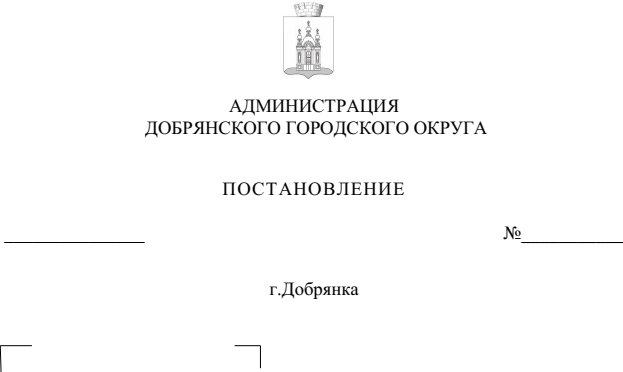 В соответствии с Бюджетным кодексом Российской Федерации, Федеральным законом от 06 октября 2003 г. № 131-ФЗ «Об общих принципах организации местного самоуправления в Российской Федерации», руководствуясь статьей 30 Устава Добрянского городского округа, в соответствии с пунктом 7.3 Порядка принятия решений о разработке, формировании, реализации и оценке эффективности реализации муниципальных программ и Методики оценки эффективности реализации муниципальных программ, утвержденного постановлением администрации Добрянского городского округа от 30 июня 
2022 г. № 1705 (с изменениями), в целях уточнения основных параметров муниципальной программы на очередной финансовый год и на плановый период 
в соответствии с решением Думы Добрянского городского округа от 28 июля 
2022 г. № 669 «О внесении изменений в решение Думы Добрянского городского округа от 09 декабря 2021 г. № 571 «О бюджете Добрянского городского округа 
на 2022 год и на плановый период 2023-2024 годов» администрация округа ПОСТАНОВЛЯЕТ:1. Утвердить прилагаемые изменения, которые вносятся 
в муниципальную программу Добрянского городского округа «Развитие транспортной системы», утвержденную постановлением администрации Добрянского муниципального района от 21 ноября 2019 г. № 1895 (в редакции постановлений администрации Добрянского городского округа от 02 марта 2020 г. № 330, от 29 апреля 2020 г. № 689, от 29 мая 2020 г. № 819, 
от 18 августа 2020 г. № 1205, от 29 сентября 2020 г. № 107-сэд,  от 20 октября 2020 г. № 1342, от 05 апреля 2021 г. № 626, от 09 августа 2021 г. № 1573, 
от 25 октября 2021 г. № 2219, от 15 апреля 2022 г. № 910, от 06 мая 2022 г. 
№ 1160,  от 01 июня 2022 г. № 1417, от 18 августа 2022 г. № 2204).2. Опубликовать настоящее постановление в периодическом печатном издании – газете «Пермь-Добрянка.ру», разместить на официальном сайте правовой информации Добрянского городского округа в информационно-телекоммуникационной сети Интернет с доменным именем dobr-pravo.ru.3. Настоящее постановление вступает в силу после его официального опубликования (обнародования).И.о. главы городского округа -главы администрации Добрянскогогородского округа                                                                                   Н.Н. ПоздеевУТВЕРЖДЕНЫпостановлением администрацииДобрянского городского округа от                       №                   ИЗМЕНЕНИЯ, которые вносятся в муниципальную программу Добрянского городского округа «Развитие транспортной системы», утвержденную постановлением администрации Добрянского муниципального района 
от 21 ноября 2019 г. № 1895В паспорте муниципальной программы позицию, касающуюся объемов бюджетных ассигнований по источникам финансирования программы, изложить в следующей редакции:2. Приложение 1 к муниципальной программе изложить в редакции согласно приложению 1 к настоящим изменениям.3. Приложение 2 к муниципальной программе изложить в редакции согласно приложению 2 к настоящим изменениям.Приложение 1к изменениям, которые вносятся 
в муниципальную программу Добрянского городского округа «Развитие транспортной системы», утвержденную постановлением администрации Добрянского муниципального района 
от 21.11.2019 № 1895ПЕРЕЧЕНЬмероприятий муниципальной программы «Развитие транспортной системы» на 2020-2024 годыПриложение 2к изменениям, которые вносятся 
в муниципальную программу Добрянского городского округа «Развитие транспортной системы», утвержденную постановлением администрации Добрянского муниципального района 
от 21.11.2019 № 1895ПЕРЕЧЕНЬ мероприятий, объёмы и источники финансирования муниципальной программы Добрянского городского округа «Развитие транспортной системы»за счет средств бюджета Добрянского городского округа на 2020-2024 годыОбъемы бюджетных ассигнований по источникам финансирования программыРасходы на период действия программы, в том числе по источникам финансирования (тыс. руб.)Расходы на период действия программы, в том числе по источникам финансирования (тыс. руб.)В том числе по годамВ том числе по годамВ том числе по годамВ том числе по годамВ том числе по годамОбъемы бюджетных ассигнований по источникам финансирования программыРасходы на период действия программы, в том числе по источникам финансирования (тыс. руб.)Расходы на период действия программы, в том числе по источникам финансирования (тыс. руб.)20202021202220232024Объемы бюджетных ассигнований по источникам финансирования программыРасходы на период действия программы, в том числе по источникам финансирования (тыс. руб.)Расходы на период действия программы, в том числе по источникам финансирования (тыс. руб.)Всего (тыс. руб.)Всего (тыс. руб.)Всего (тыс. руб.)Всего (тыс. руб.)Всего (тыс. руб.)Объемы бюджетных ассигнований по источникам финансирования программыВсего1290795,1276883,5282656,0298199,9204834,5228221,2Объемы бюджетных ассигнований по источникам финансирования программыФедеральный бюджет142492,372492,370 000,000,00,00,0Объемы бюджетных ассигнований по источникам финансирования программыКраевой бюджет554669,695505,991138,7172825,788068,9107130,4Объемы бюджетных ассигнований по источникам финансирования программыМестный бюджет593633,2108885,3121517,3125374,2116765,6121090,8№ п/пМероприятия муниципальной подпрограммыМероприятия муниципальной подпрограммыОтветственный исполнитель (соисполнитель)Срок начала реализа-цииСрок окончания реализа-цииОжидаемые конечные результаты реализации подпрограммыОжидаемые конечные результаты реализации подпрограммыОжидаемые конечные результаты реализации подпрограммыОжидаемые конечные результаты реализации подпрограммыОжидаемые конечные результаты реализации подпрограммыОжидаемые конечные результаты реализации подпрограммы№ п/пМероприятия муниципальной подпрограммыМероприятия муниципальной подпрограммыОтветственный исполнитель (соисполнитель)Срок начала реализа-цииСрок окончания реализа-цииЗа все годы реализации подпрограм-мы2020202120222023202412234567891011Основное мероприятие «Осуществление мероприятий в сфере строительной и дорожной деятельности»Основное мероприятие «Осуществление мероприятий в сфере строительной и дорожной деятельности»Основное мероприятие «Осуществление мероприятий в сфере строительной и дорожной деятельности»Основное мероприятие «Осуществление мероприятий в сфере строительной и дорожной деятельности»Основное мероприятие «Осуществление мероприятий в сфере строительной и дорожной деятельности»Основное мероприятие «Осуществление мероприятий в сфере строительной и дорожной деятельности»Основное мероприятие «Осуществление мероприятий в сфере строительной и дорожной деятельности»Основное мероприятие «Осуществление мероприятий в сфере строительной и дорожной деятельности»Основное мероприятие «Осуществление мероприятий в сфере строительной и дорожной деятельности»Основное мероприятие «Осуществление мероприятий в сфере строительной и дорожной деятельности»Основное мероприятие «Осуществление мероприятий в сфере строительной и дорожной деятельности»Основное мероприятие «Осуществление мероприятий в сфере строительной и дорожной деятельности»1.1Обеспечение деятельности муниципальных казенных учрежденийОбеспечение деятельности муниципальных казенных учрежденийАДГО20202024------1.2Развитие и укрепление материально-технической базы муниципальных учреждений (организаций)Развитие и укрепление материально-технической базы муниципальных учреждений (организаций)АДГО20202022------1.3Исполнение решений судов, вступивших в законную силу, исполнительских сборов, оплата государственной пошлины и нотариальных услугИсполнение решений судов, вступивших в законную силу, исполнительских сборов, оплата государственной пошлины и нотариальных услугАДГО20202022------1.4Реализация программ развития преобразованный муниципальных образованийРеализация программ развития преобразованный муниципальных образованийОЖКХ20212021увеличение доли автомобильных дорог местного значения, соответствующих нормативным и допустимым требованиям к транспортно-эксплуатационным показателям по сети автомобильных дорог общего пользования местного значения, до 67,0 %;уменьшение средней величины времени доезда автомобильном транспорте по маршрутам – «Добрянка – Пермь», «Полазна- Пермь», «Красная Слудка – Пермь», «Висим – Пермь», «Сенькино- Пермь» до 108,6  мин.;увеличение доли автомобильных дорог местного значения, соответствующих нормативным и допустимым требованиям к транспортно-эксплуатационным показателям по сети автомобильных дорог общего пользования местного значения, до 67,0 %;уменьшение средней величины времени доезда автомобильном транспорте по маршрутам – «Добрянка – Пермь», «Полазна- Пермь», «Красная Слудка – Пермь», «Висим – Пермь», «Сенькино- Пермь» до 108,6  мин.;увеличение доли автомобильных дорог местного значения, соответствующих нормативным и допустимым требованиям к транспортно-эксплуатационным показателям по сети автомобильных дорог общего пользования местного значения, до 67,0 %;уменьшение средней величины времени доезда автомобильном транспорте по маршрутам – «Добрянка – Пермь», «Полазна- Пермь», «Красная Слудка – Пермь», «Висим – Пермь», «Сенькино- Пермь» до 108,6  мин.;увеличение доли автомобильных дорог местного значения, соответствующих нормативным и допустимым требованиям к транспортно-эксплуатационным показателям по сети автомобильных дорог общего пользования местного значения, до 67,0 %;уменьшение средней величины времени доезда автомобильном транспорте по маршрутам – «Добрянка – Пермь», «Полазна- Пермь», «Красная Слудка – Пермь», «Висим – Пермь», «Сенькино- Пермь» до 108,6  мин.;увеличение доли автомобильных дорог местного значения, соответствующих нормативным и допустимым требованиям к транспортно-эксплуатационным показателям по сети автомобильных дорог общего пользования местного значения, до 67,0 %;уменьшение средней величины времени доезда автомобильном транспорте по маршрутам – «Добрянка – Пермь», «Полазна- Пермь», «Красная Слудка – Пермь», «Висим – Пермь», «Сенькино- Пермь» до 108,6  мин.;увеличение доли автомобильных дорог местного значения, соответствующих нормативным и допустимым требованиям к транспортно-эксплуатационным показателям по сети автомобильных дорог общего пользования местного значения, до 67,0 %;уменьшение средней величины времени доезда автомобильном транспорте по маршрутам – «Добрянка – Пермь», «Полазна- Пермь», «Красная Слудка – Пермь», «Висим – Пермь», «Сенькино- Пермь» до 108,6  мин.;Основное мероприятие «Выполнение работ по содержанию автомобильных дорог общего пользования местного значения и искусственных сооружений на них»Основное мероприятие «Выполнение работ по содержанию автомобильных дорог общего пользования местного значения и искусственных сооружений на них»Основное мероприятие «Выполнение работ по содержанию автомобильных дорог общего пользования местного значения и искусственных сооружений на них»Основное мероприятие «Выполнение работ по содержанию автомобильных дорог общего пользования местного значения и искусственных сооружений на них»Основное мероприятие «Выполнение работ по содержанию автомобильных дорог общего пользования местного значения и искусственных сооружений на них»Основное мероприятие «Выполнение работ по содержанию автомобильных дорог общего пользования местного значения и искусственных сооружений на них»увеличение доли автомобильных дорог местного значения, соответствующих нормативным и допустимым требованиям к транспортно-эксплуатационным показателям по сети автомобильных дорог общего пользования местного значения, до 67,0 %;уменьшение средней величины времени доезда автомобильном транспорте по маршрутам – «Добрянка – Пермь», «Полазна- Пермь», «Красная Слудка – Пермь», «Висим – Пермь», «Сенькино- Пермь» до 108,6  мин.;увеличение доли автомобильных дорог местного значения, соответствующих нормативным и допустимым требованиям к транспортно-эксплуатационным показателям по сети автомобильных дорог общего пользования местного значения, до 67,0 %;уменьшение средней величины времени доезда автомобильном транспорте по маршрутам – «Добрянка – Пермь», «Полазна- Пермь», «Красная Слудка – Пермь», «Висим – Пермь», «Сенькино- Пермь» до 108,6  мин.;увеличение доли автомобильных дорог местного значения, соответствующих нормативным и допустимым требованиям к транспортно-эксплуатационным показателям по сети автомобильных дорог общего пользования местного значения, до 67,0 %;уменьшение средней величины времени доезда автомобильном транспорте по маршрутам – «Добрянка – Пермь», «Полазна- Пермь», «Красная Слудка – Пермь», «Висим – Пермь», «Сенькино- Пермь» до 108,6  мин.;увеличение доли автомобильных дорог местного значения, соответствующих нормативным и допустимым требованиям к транспортно-эксплуатационным показателям по сети автомобильных дорог общего пользования местного значения, до 67,0 %;уменьшение средней величины времени доезда автомобильном транспорте по маршрутам – «Добрянка – Пермь», «Полазна- Пермь», «Красная Слудка – Пермь», «Висим – Пермь», «Сенькино- Пермь» до 108,6  мин.;увеличение доли автомобильных дорог местного значения, соответствующих нормативным и допустимым требованиям к транспортно-эксплуатационным показателям по сети автомобильных дорог общего пользования местного значения, до 67,0 %;уменьшение средней величины времени доезда автомобильном транспорте по маршрутам – «Добрянка – Пермь», «Полазна- Пермь», «Красная Слудка – Пермь», «Висим – Пермь», «Сенькино- Пермь» до 108,6  мин.;увеличение доли автомобильных дорог местного значения, соответствующих нормативным и допустимым требованиям к транспортно-эксплуатационным показателям по сети автомобильных дорог общего пользования местного значения, до 67,0 %;уменьшение средней величины времени доезда автомобильном транспорте по маршрутам – «Добрянка – Пермь», «Полазна- Пермь», «Красная Слудка – Пермь», «Висим – Пермь», «Сенькино- Пермь» до 108,6  мин.;2.1Содержание автомобильных дорог местного значения вне границ населенных пунктов в границах Добрянского городского округаСодержание автомобильных дорог местного значения вне границ населенных пунктов в границах Добрянского городского округаУЖКХиБ,  ОЖКХ20202023увеличение доли автомобильных дорог местного значения, соответствующих нормативным и допустимым требованиям к транспортно-эксплуатационным показателям по сети автомобильных дорог общего пользования местного значения, до 67,0 %;уменьшение средней величины времени доезда автомобильном транспорте по маршрутам – «Добрянка – Пермь», «Полазна- Пермь», «Красная Слудка – Пермь», «Висим – Пермь», «Сенькино- Пермь» до 108,6  мин.;увеличение доли автомобильных дорог местного значения, соответствующих нормативным и допустимым требованиям к транспортно-эксплуатационным показателям по сети автомобильных дорог общего пользования местного значения, до 67,0 %;уменьшение средней величины времени доезда автомобильном транспорте по маршрутам – «Добрянка – Пермь», «Полазна- Пермь», «Красная Слудка – Пермь», «Висим – Пермь», «Сенькино- Пермь» до 108,6  мин.;увеличение доли автомобильных дорог местного значения, соответствующих нормативным и допустимым требованиям к транспортно-эксплуатационным показателям по сети автомобильных дорог общего пользования местного значения, до 67,0 %;уменьшение средней величины времени доезда автомобильном транспорте по маршрутам – «Добрянка – Пермь», «Полазна- Пермь», «Красная Слудка – Пермь», «Висим – Пермь», «Сенькино- Пермь» до 108,6  мин.;увеличение доли автомобильных дорог местного значения, соответствующих нормативным и допустимым требованиям к транспортно-эксплуатационным показателям по сети автомобильных дорог общего пользования местного значения, до 67,0 %;уменьшение средней величины времени доезда автомобильном транспорте по маршрутам – «Добрянка – Пермь», «Полазна- Пермь», «Красная Слудка – Пермь», «Висим – Пермь», «Сенькино- Пермь» до 108,6  мин.;увеличение доли автомобильных дорог местного значения, соответствующих нормативным и допустимым требованиям к транспортно-эксплуатационным показателям по сети автомобильных дорог общего пользования местного значения, до 67,0 %;уменьшение средней величины времени доезда автомобильном транспорте по маршрутам – «Добрянка – Пермь», «Полазна- Пермь», «Красная Слудка – Пермь», «Висим – Пермь», «Сенькино- Пермь» до 108,6  мин.;увеличение доли автомобильных дорог местного значения, соответствующих нормативным и допустимым требованиям к транспортно-эксплуатационным показателям по сети автомобильных дорог общего пользования местного значения, до 67,0 %;уменьшение средней величины времени доезда автомобильном транспорте по маршрутам – «Добрянка – Пермь», «Полазна- Пермь», «Красная Слудка – Пермь», «Висим – Пермь», «Сенькино- Пермь» до 108,6  мин.;2.2Ремонт и содержание закрепленных автомобильных дорог общего пользования и искусственных дорожных сооружений в их составе Добрянского городского округаРемонт и содержание закрепленных автомобильных дорог общего пользования и искусственных дорожных сооружений в их составе Добрянского городского округаУЖКХиБ, ОЖКХ20202024увеличение доли автомобильных дорог местного значения, соответствующих нормативным и допустимым требованиям к транспортно-эксплуатационным показателям по сети автомобильных дорог общего пользования местного значения, до 67,0 %;уменьшение средней величины времени доезда автомобильном транспорте по маршрутам – «Добрянка – Пермь», «Полазна- Пермь», «Красная Слудка – Пермь», «Висим – Пермь», «Сенькино- Пермь» до 108,6  мин.;увеличение доли автомобильных дорог местного значения, соответствующих нормативным и допустимым требованиям к транспортно-эксплуатационным показателям по сети автомобильных дорог общего пользования местного значения, до 67,0 %;уменьшение средней величины времени доезда автомобильном транспорте по маршрутам – «Добрянка – Пермь», «Полазна- Пермь», «Красная Слудка – Пермь», «Висим – Пермь», «Сенькино- Пермь» до 108,6  мин.;увеличение доли автомобильных дорог местного значения, соответствующих нормативным и допустимым требованиям к транспортно-эксплуатационным показателям по сети автомобильных дорог общего пользования местного значения, до 67,0 %;уменьшение средней величины времени доезда автомобильном транспорте по маршрутам – «Добрянка – Пермь», «Полазна- Пермь», «Красная Слудка – Пермь», «Висим – Пермь», «Сенькино- Пермь» до 108,6  мин.;увеличение доли автомобильных дорог местного значения, соответствующих нормативным и допустимым требованиям к транспортно-эксплуатационным показателям по сети автомобильных дорог общего пользования местного значения, до 67,0 %;уменьшение средней величины времени доезда автомобильном транспорте по маршрутам – «Добрянка – Пермь», «Полазна- Пермь», «Красная Слудка – Пермь», «Висим – Пермь», «Сенькино- Пермь» до 108,6  мин.;увеличение доли автомобильных дорог местного значения, соответствующих нормативным и допустимым требованиям к транспортно-эксплуатационным показателям по сети автомобильных дорог общего пользования местного значения, до 67,0 %;уменьшение средней величины времени доезда автомобильном транспорте по маршрутам – «Добрянка – Пермь», «Полазна- Пермь», «Красная Слудка – Пермь», «Висим – Пермь», «Сенькино- Пермь» до 108,6  мин.;увеличение доли автомобильных дорог местного значения, соответствующих нормативным и допустимым требованиям к транспортно-эксплуатационным показателям по сети автомобильных дорог общего пользования местного значения, до 67,0 %;уменьшение средней величины времени доезда автомобильном транспорте по маршрутам – «Добрянка – Пермь», «Полазна- Пермь», «Красная Слудка – Пермь», «Висим – Пермь», «Сенькино- Пермь» до 108,6  мин.;2.3Приобретение транспорта специального назначения для нужд автодорожной деятельностиПриобретение транспорта специального назначения для нужд автодорожной деятельностиУЖКХиБ20202021увеличение доли автомобильных дорог местного значения, соответствующих нормативным и допустимым требованиям к транспортно-эксплуатационным показателям по сети автомобильных дорог общего пользования местного значения, до 67,0 %;уменьшение средней величины времени доезда автомобильном транспорте по маршрутам – «Добрянка – Пермь», «Полазна- Пермь», «Красная Слудка – Пермь», «Висим – Пермь», «Сенькино- Пермь» до 108,6  мин.;увеличение доли автомобильных дорог местного значения, соответствующих нормативным и допустимым требованиям к транспортно-эксплуатационным показателям по сети автомобильных дорог общего пользования местного значения, до 67,0 %;уменьшение средней величины времени доезда автомобильном транспорте по маршрутам – «Добрянка – Пермь», «Полазна- Пермь», «Красная Слудка – Пермь», «Висим – Пермь», «Сенькино- Пермь» до 108,6  мин.;увеличение доли автомобильных дорог местного значения, соответствующих нормативным и допустимым требованиям к транспортно-эксплуатационным показателям по сети автомобильных дорог общего пользования местного значения, до 67,0 %;уменьшение средней величины времени доезда автомобильном транспорте по маршрутам – «Добрянка – Пермь», «Полазна- Пермь», «Красная Слудка – Пермь», «Висим – Пермь», «Сенькино- Пермь» до 108,6  мин.;увеличение доли автомобильных дорог местного значения, соответствующих нормативным и допустимым требованиям к транспортно-эксплуатационным показателям по сети автомобильных дорог общего пользования местного значения, до 67,0 %;уменьшение средней величины времени доезда автомобильном транспорте по маршрутам – «Добрянка – Пермь», «Полазна- Пермь», «Красная Слудка – Пермь», «Висим – Пермь», «Сенькино- Пермь» до 108,6  мин.;увеличение доли автомобильных дорог местного значения, соответствующих нормативным и допустимым требованиям к транспортно-эксплуатационным показателям по сети автомобильных дорог общего пользования местного значения, до 67,0 %;уменьшение средней величины времени доезда автомобильном транспорте по маршрутам – «Добрянка – Пермь», «Полазна- Пермь», «Красная Слудка – Пермь», «Висим – Пермь», «Сенькино- Пермь» до 108,6  мин.;увеличение доли автомобильных дорог местного значения, соответствующих нормативным и допустимым требованиям к транспортно-эксплуатационным показателям по сети автомобильных дорог общего пользования местного значения, до 67,0 %;уменьшение средней величины времени доезда автомобильном транспорте по маршрутам – «Добрянка – Пермь», «Полазна- Пермь», «Красная Слудка – Пермь», «Висим – Пермь», «Сенькино- Пермь» до 108,6  мин.;2.4Приведение в нормативное состояние автомобильных дорог общего пользованияПриведение в нормативное состояние автомобильных дорог общего пользованияУЖКХиБ, ОЖКХ20212024увеличение доли автомобильных дорог местного значения, соответствующих нормативным и допустимым требованиям к транспортно-эксплуатационным показателям по сети автомобильных дорог общего пользования местного значения, до 67,0 %;уменьшение средней величины времени доезда автомобильном транспорте по маршрутам – «Добрянка – Пермь», «Полазна- Пермь», «Красная Слудка – Пермь», «Висим – Пермь», «Сенькино- Пермь» до 108,6  мин.;увеличение доли автомобильных дорог местного значения, соответствующих нормативным и допустимым требованиям к транспортно-эксплуатационным показателям по сети автомобильных дорог общего пользования местного значения, до 67,0 %;уменьшение средней величины времени доезда автомобильном транспорте по маршрутам – «Добрянка – Пермь», «Полазна- Пермь», «Красная Слудка – Пермь», «Висим – Пермь», «Сенькино- Пермь» до 108,6  мин.;увеличение доли автомобильных дорог местного значения, соответствующих нормативным и допустимым требованиям к транспортно-эксплуатационным показателям по сети автомобильных дорог общего пользования местного значения, до 67,0 %;уменьшение средней величины времени доезда автомобильном транспорте по маршрутам – «Добрянка – Пермь», «Полазна- Пермь», «Красная Слудка – Пермь», «Висим – Пермь», «Сенькино- Пермь» до 108,6  мин.;увеличение доли автомобильных дорог местного значения, соответствующих нормативным и допустимым требованиям к транспортно-эксплуатационным показателям по сети автомобильных дорог общего пользования местного значения, до 67,0 %;уменьшение средней величины времени доезда автомобильном транспорте по маршрутам – «Добрянка – Пермь», «Полазна- Пермь», «Красная Слудка – Пермь», «Висим – Пермь», «Сенькино- Пермь» до 108,6  мин.;увеличение доли автомобильных дорог местного значения, соответствующих нормативным и допустимым требованиям к транспортно-эксплуатационным показателям по сети автомобильных дорог общего пользования местного значения, до 67,0 %;уменьшение средней величины времени доезда автомобильном транспорте по маршрутам – «Добрянка – Пермь», «Полазна- Пермь», «Красная Слудка – Пермь», «Висим – Пермь», «Сенькино- Пермь» до 108,6  мин.;увеличение доли автомобильных дорог местного значения, соответствующих нормативным и допустимым требованиям к транспортно-эксплуатационным показателям по сети автомобильных дорог общего пользования местного значения, до 67,0 %;уменьшение средней величины времени доезда автомобильном транспорте по маршрутам – «Добрянка – Пермь», «Полазна- Пермь», «Красная Слудка – Пермь», «Висим – Пермь», «Сенькино- Пермь» до 108,6  мин.;2.5Содержание автомобильных дорог местного значения в сельских населенных пунктах Добрянского городского округаСодержание автомобильных дорог местного значения в сельских населенных пунктах Добрянского городского округаУЖКХиБ20212021увеличение доли автомобильных дорог местного значения, соответствующих нормативным и допустимым требованиям к транспортно-эксплуатационным показателям по сети автомобильных дорог общего пользования местного значения, до 67,0 %;уменьшение средней величины времени доезда автомобильном транспорте по маршрутам – «Добрянка – Пермь», «Полазна- Пермь», «Красная Слудка – Пермь», «Висим – Пермь», «Сенькино- Пермь» до 108,6  мин.;увеличение доли автомобильных дорог местного значения, соответствующих нормативным и допустимым требованиям к транспортно-эксплуатационным показателям по сети автомобильных дорог общего пользования местного значения, до 67,0 %;уменьшение средней величины времени доезда автомобильном транспорте по маршрутам – «Добрянка – Пермь», «Полазна- Пермь», «Красная Слудка – Пермь», «Висим – Пермь», «Сенькино- Пермь» до 108,6  мин.;увеличение доли автомобильных дорог местного значения, соответствующих нормативным и допустимым требованиям к транспортно-эксплуатационным показателям по сети автомобильных дорог общего пользования местного значения, до 67,0 %;уменьшение средней величины времени доезда автомобильном транспорте по маршрутам – «Добрянка – Пермь», «Полазна- Пермь», «Красная Слудка – Пермь», «Висим – Пермь», «Сенькино- Пермь» до 108,6  мин.;увеличение доли автомобильных дорог местного значения, соответствующих нормативным и допустимым требованиям к транспортно-эксплуатационным показателям по сети автомобильных дорог общего пользования местного значения, до 67,0 %;уменьшение средней величины времени доезда автомобильном транспорте по маршрутам – «Добрянка – Пермь», «Полазна- Пермь», «Красная Слудка – Пермь», «Висим – Пермь», «Сенькино- Пермь» до 108,6  мин.;увеличение доли автомобильных дорог местного значения, соответствующих нормативным и допустимым требованиям к транспортно-эксплуатационным показателям по сети автомобильных дорог общего пользования местного значения, до 67,0 %;уменьшение средней величины времени доезда автомобильном транспорте по маршрутам – «Добрянка – Пермь», «Полазна- Пермь», «Красная Слудка – Пермь», «Висим – Пермь», «Сенькино- Пермь» до 108,6  мин.;увеличение доли автомобильных дорог местного значения, соответствующих нормативным и допустимым требованиям к транспортно-эксплуатационным показателям по сети автомобильных дорог общего пользования местного значения, до 67,0 %;уменьшение средней величины времени доезда автомобильном транспорте по маршрутам – «Добрянка – Пермь», «Полазна- Пермь», «Красная Слудка – Пермь», «Висим – Пермь», «Сенькино- Пермь» до 108,6  мин.;2.6Приобретение ПГС для поддержания автомобильных дорог в требуемом транспортно-эксплуатационном состоянииПриобретение ПГС для поддержания автомобильных дорог в требуемом транспортно-эксплуатационном состоянииУЖКХиБ, ОЖКХ20212022увеличение доли автомобильных дорог местного значения, соответствующих нормативным и допустимым требованиям к транспортно-эксплуатационным показателям по сети автомобильных дорог общего пользования местного значения, до 67,0 %;уменьшение средней величины времени доезда автомобильном транспорте по маршрутам – «Добрянка – Пермь», «Полазна- Пермь», «Красная Слудка – Пермь», «Висим – Пермь», «Сенькино- Пермь» до 108,6  мин.;увеличение доли автомобильных дорог местного значения, соответствующих нормативным и допустимым требованиям к транспортно-эксплуатационным показателям по сети автомобильных дорог общего пользования местного значения, до 67,0 %;уменьшение средней величины времени доезда автомобильном транспорте по маршрутам – «Добрянка – Пермь», «Полазна- Пермь», «Красная Слудка – Пермь», «Висим – Пермь», «Сенькино- Пермь» до 108,6  мин.;увеличение доли автомобильных дорог местного значения, соответствующих нормативным и допустимым требованиям к транспортно-эксплуатационным показателям по сети автомобильных дорог общего пользования местного значения, до 67,0 %;уменьшение средней величины времени доезда автомобильном транспорте по маршрутам – «Добрянка – Пермь», «Полазна- Пермь», «Красная Слудка – Пермь», «Висим – Пермь», «Сенькино- Пермь» до 108,6  мин.;увеличение доли автомобильных дорог местного значения, соответствующих нормативным и допустимым требованиям к транспортно-эксплуатационным показателям по сети автомобильных дорог общего пользования местного значения, до 67,0 %;уменьшение средней величины времени доезда автомобильном транспорте по маршрутам – «Добрянка – Пермь», «Полазна- Пермь», «Красная Слудка – Пермь», «Висим – Пермь», «Сенькино- Пермь» до 108,6  мин.;увеличение доли автомобильных дорог местного значения, соответствующих нормативным и допустимым требованиям к транспортно-эксплуатационным показателям по сети автомобильных дорог общего пользования местного значения, до 67,0 %;уменьшение средней величины времени доезда автомобильном транспорте по маршрутам – «Добрянка – Пермь», «Полазна- Пермь», «Красная Слудка – Пермь», «Висим – Пермь», «Сенькино- Пермь» до 108,6  мин.;увеличение доли автомобильных дорог местного значения, соответствующих нормативным и допустимым требованиям к транспортно-эксплуатационным показателям по сети автомобильных дорог общего пользования местного значения, до 67,0 %;уменьшение средней величины времени доезда автомобильном транспорте по маршрутам – «Добрянка – Пермь», «Полазна- Пермь», «Красная Слудка – Пермь», «Висим – Пермь», «Сенькино- Пермь» до 108,6  мин.;Основное мероприятие «Выполнение работ по ремонту автомобильных дорог общего пользования местного значения и искусственных сооружений на них» Основное мероприятие «Выполнение работ по ремонту автомобильных дорог общего пользования местного значения и искусственных сооружений на них» Основное мероприятие «Выполнение работ по ремонту автомобильных дорог общего пользования местного значения и искусственных сооружений на них» Основное мероприятие «Выполнение работ по ремонту автомобильных дорог общего пользования местного значения и искусственных сооружений на них» Основное мероприятие «Выполнение работ по ремонту автомобильных дорог общего пользования местного значения и искусственных сооружений на них» Основное мероприятие «Выполнение работ по ремонту автомобильных дорог общего пользования местного значения и искусственных сооружений на них» увеличение доли автомобильных дорог местного значения, соответствующих нормативным и допустимым требованиям к транспортно-эксплуатационным показателям по сети автомобильных дорог общего пользования местного значения, до 67,0 %;уменьшение средней величины времени доезда автомобильном транспорте по маршрутам – «Добрянка – Пермь», «Полазна- Пермь», «Красная Слудка – Пермь», «Висим – Пермь», «Сенькино- Пермь» до 108,6  мин.;увеличение доли автомобильных дорог местного значения, соответствующих нормативным и допустимым требованиям к транспортно-эксплуатационным показателям по сети автомобильных дорог общего пользования местного значения, до 67,0 %;уменьшение средней величины времени доезда автомобильном транспорте по маршрутам – «Добрянка – Пермь», «Полазна- Пермь», «Красная Слудка – Пермь», «Висим – Пермь», «Сенькино- Пермь» до 108,6  мин.;увеличение доли автомобильных дорог местного значения, соответствующих нормативным и допустимым требованиям к транспортно-эксплуатационным показателям по сети автомобильных дорог общего пользования местного значения, до 67,0 %;уменьшение средней величины времени доезда автомобильном транспорте по маршрутам – «Добрянка – Пермь», «Полазна- Пермь», «Красная Слудка – Пермь», «Висим – Пермь», «Сенькино- Пермь» до 108,6  мин.;увеличение доли автомобильных дорог местного значения, соответствующих нормативным и допустимым требованиям к транспортно-эксплуатационным показателям по сети автомобильных дорог общего пользования местного значения, до 67,0 %;уменьшение средней величины времени доезда автомобильном транспорте по маршрутам – «Добрянка – Пермь», «Полазна- Пермь», «Красная Слудка – Пермь», «Висим – Пермь», «Сенькино- Пермь» до 108,6  мин.;увеличение доли автомобильных дорог местного значения, соответствующих нормативным и допустимым требованиям к транспортно-эксплуатационным показателям по сети автомобильных дорог общего пользования местного значения, до 67,0 %;уменьшение средней величины времени доезда автомобильном транспорте по маршрутам – «Добрянка – Пермь», «Полазна- Пермь», «Красная Слудка – Пермь», «Висим – Пермь», «Сенькино- Пермь» до 108,6  мин.;увеличение доли автомобильных дорог местного значения, соответствующих нормативным и допустимым требованиям к транспортно-эксплуатационным показателям по сети автомобильных дорог общего пользования местного значения, до 67,0 %;уменьшение средней величины времени доезда автомобильном транспорте по маршрутам – «Добрянка – Пермь», «Полазна- Пермь», «Красная Слудка – Пермь», «Висим – Пермь», «Сенькино- Пермь» до 108,6  мин.;3.13.1Проектирование, строительство, (реконструкция), капитальный ремонт и ремонт автомобильных дорог общего пользования местного значения, находящегося на территории Пермского краяАДГО20202024увеличение доли автомобильных дорог местного значения, соответствующих нормативным и допустимым требованиям к транспортно-эксплуатационным показателям по сети автомобильных дорог общего пользования местного значения, до 67,0 %;уменьшение средней величины времени доезда автомобильном транспорте по маршрутам – «Добрянка – Пермь», «Полазна- Пермь», «Красная Слудка – Пермь», «Висим – Пермь», «Сенькино- Пермь» до 108,6  мин.;увеличение доли автомобильных дорог местного значения, соответствующих нормативным и допустимым требованиям к транспортно-эксплуатационным показателям по сети автомобильных дорог общего пользования местного значения, до 67,0 %;уменьшение средней величины времени доезда автомобильном транспорте по маршрутам – «Добрянка – Пермь», «Полазна- Пермь», «Красная Слудка – Пермь», «Висим – Пермь», «Сенькино- Пермь» до 108,6  мин.;увеличение доли автомобильных дорог местного значения, соответствующих нормативным и допустимым требованиям к транспортно-эксплуатационным показателям по сети автомобильных дорог общего пользования местного значения, до 67,0 %;уменьшение средней величины времени доезда автомобильном транспорте по маршрутам – «Добрянка – Пермь», «Полазна- Пермь», «Красная Слудка – Пермь», «Висим – Пермь», «Сенькино- Пермь» до 108,6  мин.;увеличение доли автомобильных дорог местного значения, соответствующих нормативным и допустимым требованиям к транспортно-эксплуатационным показателям по сети автомобильных дорог общего пользования местного значения, до 67,0 %;уменьшение средней величины времени доезда автомобильном транспорте по маршрутам – «Добрянка – Пермь», «Полазна- Пермь», «Красная Слудка – Пермь», «Висим – Пермь», «Сенькино- Пермь» до 108,6  мин.;увеличение доли автомобильных дорог местного значения, соответствующих нормативным и допустимым требованиям к транспортно-эксплуатационным показателям по сети автомобильных дорог общего пользования местного значения, до 67,0 %;уменьшение средней величины времени доезда автомобильном транспорте по маршрутам – «Добрянка – Пермь», «Полазна- Пермь», «Красная Слудка – Пермь», «Висим – Пермь», «Сенькино- Пермь» до 108,6  мин.;увеличение доли автомобильных дорог местного значения, соответствующих нормативным и допустимым требованиям к транспортно-эксплуатационным показателям по сети автомобильных дорог общего пользования местного значения, до 67,0 %;уменьшение средней величины времени доезда автомобильном транспорте по маршрутам – «Добрянка – Пермь», «Полазна- Пермь», «Красная Слудка – Пермь», «Висим – Пермь», «Сенькино- Пермь» до 108,6  мин.;3.1.13.1.1Ремонт автомобильной дороги ул. Исупова г. ДобрянкаАДГО20202020увеличение доли автомобильных дорог местного значения, соответствующих нормативным и допустимым требованиям к транспортно-эксплуатационным показателям по сети автомобильных дорог общего пользования местного значения, до 67,0 %;уменьшение средней величины времени доезда автомобильном транспорте по маршрутам – «Добрянка – Пермь», «Полазна- Пермь», «Красная Слудка – Пермь», «Висим – Пермь», «Сенькино- Пермь» до 108,6  мин.;увеличение доли автомобильных дорог местного значения, соответствующих нормативным и допустимым требованиям к транспортно-эксплуатационным показателям по сети автомобильных дорог общего пользования местного значения, до 67,0 %;уменьшение средней величины времени доезда автомобильном транспорте по маршрутам – «Добрянка – Пермь», «Полазна- Пермь», «Красная Слудка – Пермь», «Висим – Пермь», «Сенькино- Пермь» до 108,6  мин.;увеличение доли автомобильных дорог местного значения, соответствующих нормативным и допустимым требованиям к транспортно-эксплуатационным показателям по сети автомобильных дорог общего пользования местного значения, до 67,0 %;уменьшение средней величины времени доезда автомобильном транспорте по маршрутам – «Добрянка – Пермь», «Полазна- Пермь», «Красная Слудка – Пермь», «Висим – Пермь», «Сенькино- Пермь» до 108,6  мин.;увеличение доли автомобильных дорог местного значения, соответствующих нормативным и допустимым требованиям к транспортно-эксплуатационным показателям по сети автомобильных дорог общего пользования местного значения, до 67,0 %;уменьшение средней величины времени доезда автомобильном транспорте по маршрутам – «Добрянка – Пермь», «Полазна- Пермь», «Красная Слудка – Пермь», «Висим – Пермь», «Сенькино- Пермь» до 108,6  мин.;увеличение доли автомобильных дорог местного значения, соответствующих нормативным и допустимым требованиям к транспортно-эксплуатационным показателям по сети автомобильных дорог общего пользования местного значения, до 67,0 %;уменьшение средней величины времени доезда автомобильном транспорте по маршрутам – «Добрянка – Пермь», «Полазна- Пермь», «Красная Слудка – Пермь», «Висим – Пермь», «Сенькино- Пермь» до 108,6  мин.;увеличение доли автомобильных дорог местного значения, соответствующих нормативным и допустимым требованиям к транспортно-эксплуатационным показателям по сети автомобильных дорог общего пользования местного значения, до 67,0 %;уменьшение средней величины времени доезда автомобильном транспорте по маршрутам – «Добрянка – Пермь», «Полазна- Пермь», «Красная Слудка – Пермь», «Висим – Пермь», «Сенькино- Пермь» до 108,6  мин.;3.1.23.1.2Ремонт автомобильной дороги ул. Орджоникидзе (Пушкина - Воробьева) г. ДобрянкаАДГО20202020увеличение доли автомобильных дорог местного значения, соответствующих нормативным и допустимым требованиям к транспортно-эксплуатационным показателям по сети автомобильных дорог общего пользования местного значения, до 67,0 %;уменьшение средней величины времени доезда автомобильном транспорте по маршрутам – «Добрянка – Пермь», «Полазна- Пермь», «Красная Слудка – Пермь», «Висим – Пермь», «Сенькино- Пермь» до 108,6  мин.;увеличение доли автомобильных дорог местного значения, соответствующих нормативным и допустимым требованиям к транспортно-эксплуатационным показателям по сети автомобильных дорог общего пользования местного значения, до 67,0 %;уменьшение средней величины времени доезда автомобильном транспорте по маршрутам – «Добрянка – Пермь», «Полазна- Пермь», «Красная Слудка – Пермь», «Висим – Пермь», «Сенькино- Пермь» до 108,6  мин.;увеличение доли автомобильных дорог местного значения, соответствующих нормативным и допустимым требованиям к транспортно-эксплуатационным показателям по сети автомобильных дорог общего пользования местного значения, до 67,0 %;уменьшение средней величины времени доезда автомобильном транспорте по маршрутам – «Добрянка – Пермь», «Полазна- Пермь», «Красная Слудка – Пермь», «Висим – Пермь», «Сенькино- Пермь» до 108,6  мин.;увеличение доли автомобильных дорог местного значения, соответствующих нормативным и допустимым требованиям к транспортно-эксплуатационным показателям по сети автомобильных дорог общего пользования местного значения, до 67,0 %;уменьшение средней величины времени доезда автомобильном транспорте по маршрутам – «Добрянка – Пермь», «Полазна- Пермь», «Красная Слудка – Пермь», «Висим – Пермь», «Сенькино- Пермь» до 108,6  мин.;увеличение доли автомобильных дорог местного значения, соответствующих нормативным и допустимым требованиям к транспортно-эксплуатационным показателям по сети автомобильных дорог общего пользования местного значения, до 67,0 %;уменьшение средней величины времени доезда автомобильном транспорте по маршрутам – «Добрянка – Пермь», «Полазна- Пермь», «Красная Слудка – Пермь», «Висим – Пермь», «Сенькино- Пермь» до 108,6  мин.;увеличение доли автомобильных дорог местного значения, соответствующих нормативным и допустимым требованиям к транспортно-эксплуатационным показателям по сети автомобильных дорог общего пользования местного значения, до 67,0 %;уменьшение средней величины времени доезда автомобильном транспорте по маршрутам – «Добрянка – Пермь», «Полазна- Пермь», «Красная Слудка – Пермь», «Висим – Пермь», «Сенькино- Пермь» до 108,6  мин.;3.1.33.1.3Ремонт автомобильной дороги ул. Чкалова г. ДобрянкаАДГО20202020увеличение доли автомобильных дорог местного значения, соответствующих нормативным и допустимым требованиям к транспортно-эксплуатационным показателям по сети автомобильных дорог общего пользования местного значения, до 67,0 %;уменьшение средней величины времени доезда автомобильном транспорте по маршрутам – «Добрянка – Пермь», «Полазна- Пермь», «Красная Слудка – Пермь», «Висим – Пермь», «Сенькино- Пермь» до 108,6  мин.;увеличение доли автомобильных дорог местного значения, соответствующих нормативным и допустимым требованиям к транспортно-эксплуатационным показателям по сети автомобильных дорог общего пользования местного значения, до 67,0 %;уменьшение средней величины времени доезда автомобильном транспорте по маршрутам – «Добрянка – Пермь», «Полазна- Пермь», «Красная Слудка – Пермь», «Висим – Пермь», «Сенькино- Пермь» до 108,6  мин.;увеличение доли автомобильных дорог местного значения, соответствующих нормативным и допустимым требованиям к транспортно-эксплуатационным показателям по сети автомобильных дорог общего пользования местного значения, до 67,0 %;уменьшение средней величины времени доезда автомобильном транспорте по маршрутам – «Добрянка – Пермь», «Полазна- Пермь», «Красная Слудка – Пермь», «Висим – Пермь», «Сенькино- Пермь» до 108,6  мин.;увеличение доли автомобильных дорог местного значения, соответствующих нормативным и допустимым требованиям к транспортно-эксплуатационным показателям по сети автомобильных дорог общего пользования местного значения, до 67,0 %;уменьшение средней величины времени доезда автомобильном транспорте по маршрутам – «Добрянка – Пермь», «Полазна- Пермь», «Красная Слудка – Пермь», «Висим – Пермь», «Сенькино- Пермь» до 108,6  мин.;увеличение доли автомобильных дорог местного значения, соответствующих нормативным и допустимым требованиям к транспортно-эксплуатационным показателям по сети автомобильных дорог общего пользования местного значения, до 67,0 %;уменьшение средней величины времени доезда автомобильном транспорте по маршрутам – «Добрянка – Пермь», «Полазна- Пермь», «Красная Слудка – Пермь», «Висим – Пермь», «Сенькино- Пермь» до 108,6  мин.;увеличение доли автомобильных дорог местного значения, соответствующих нормативным и допустимым требованиям к транспортно-эксплуатационным показателям по сети автомобильных дорог общего пользования местного значения, до 67,0 %;уменьшение средней величины времени доезда автомобильном транспорте по маршрутам – «Добрянка – Пермь», «Полазна- Пермь», «Красная Слудка – Пермь», «Висим – Пермь», «Сенькино- Пермь» до 108,6  мин.;3.1.43.1.4Ремонт автомобильной дороги ул. Радужная, ул. Линейная, ул.Автомобилистов п. ПолазнаАДГО20202020увеличение доли автомобильных дорог местного значения, соответствующих нормативным и допустимым требованиям к транспортно-эксплуатационным показателям по сети автомобильных дорог общего пользования местного значения, до 67,0 %;уменьшение средней величины времени доезда автомобильном транспорте по маршрутам – «Добрянка – Пермь», «Полазна- Пермь», «Красная Слудка – Пермь», «Висим – Пермь», «Сенькино- Пермь» до 108,6  мин.;увеличение доли автомобильных дорог местного значения, соответствующих нормативным и допустимым требованиям к транспортно-эксплуатационным показателям по сети автомобильных дорог общего пользования местного значения, до 67,0 %;уменьшение средней величины времени доезда автомобильном транспорте по маршрутам – «Добрянка – Пермь», «Полазна- Пермь», «Красная Слудка – Пермь», «Висим – Пермь», «Сенькино- Пермь» до 108,6  мин.;увеличение доли автомобильных дорог местного значения, соответствующих нормативным и допустимым требованиям к транспортно-эксплуатационным показателям по сети автомобильных дорог общего пользования местного значения, до 67,0 %;уменьшение средней величины времени доезда автомобильном транспорте по маршрутам – «Добрянка – Пермь», «Полазна- Пермь», «Красная Слудка – Пермь», «Висим – Пермь», «Сенькино- Пермь» до 108,6  мин.;увеличение доли автомобильных дорог местного значения, соответствующих нормативным и допустимым требованиям к транспортно-эксплуатационным показателям по сети автомобильных дорог общего пользования местного значения, до 67,0 %;уменьшение средней величины времени доезда автомобильном транспорте по маршрутам – «Добрянка – Пермь», «Полазна- Пермь», «Красная Слудка – Пермь», «Висим – Пермь», «Сенькино- Пермь» до 108,6  мин.;увеличение доли автомобильных дорог местного значения, соответствующих нормативным и допустимым требованиям к транспортно-эксплуатационным показателям по сети автомобильных дорог общего пользования местного значения, до 67,0 %;уменьшение средней величины времени доезда автомобильном транспорте по маршрутам – «Добрянка – Пермь», «Полазна- Пермь», «Красная Слудка – Пермь», «Висим – Пермь», «Сенькино- Пермь» до 108,6  мин.;увеличение доли автомобильных дорог местного значения, соответствующих нормативным и допустимым требованиям к транспортно-эксплуатационным показателям по сети автомобильных дорог общего пользования местного значения, до 67,0 %;уменьшение средней величины времени доезда автомобильном транспорте по маршрутам – «Добрянка – Пермь», «Полазна- Пермь», «Красная Слудка – Пермь», «Висим – Пермь», «Сенькино- Пермь» до 108,6  мин.;3.1.53.1.5Ремонт автомобильной дороги ул. Дружбы п. ПолазнаАДГО20202020увеличение доли автомобильных дорог местного значения, соответствующих нормативным и допустимым требованиям к транспортно-эксплуатационным показателям по сети автомобильных дорог общего пользования местного значения, до 67,0 %;уменьшение средней величины времени доезда автомобильном транспорте по маршрутам – «Добрянка – Пермь», «Полазна- Пермь», «Красная Слудка – Пермь», «Висим – Пермь», «Сенькино- Пермь» до 108,6  мин.;увеличение доли автомобильных дорог местного значения, соответствующих нормативным и допустимым требованиям к транспортно-эксплуатационным показателям по сети автомобильных дорог общего пользования местного значения, до 67,0 %;уменьшение средней величины времени доезда автомобильном транспорте по маршрутам – «Добрянка – Пермь», «Полазна- Пермь», «Красная Слудка – Пермь», «Висим – Пермь», «Сенькино- Пермь» до 108,6  мин.;увеличение доли автомобильных дорог местного значения, соответствующих нормативным и допустимым требованиям к транспортно-эксплуатационным показателям по сети автомобильных дорог общего пользования местного значения, до 67,0 %;уменьшение средней величины времени доезда автомобильном транспорте по маршрутам – «Добрянка – Пермь», «Полазна- Пермь», «Красная Слудка – Пермь», «Висим – Пермь», «Сенькино- Пермь» до 108,6  мин.;увеличение доли автомобильных дорог местного значения, соответствующих нормативным и допустимым требованиям к транспортно-эксплуатационным показателям по сети автомобильных дорог общего пользования местного значения, до 67,0 %;уменьшение средней величины времени доезда автомобильном транспорте по маршрутам – «Добрянка – Пермь», «Полазна- Пермь», «Красная Слудка – Пермь», «Висим – Пермь», «Сенькино- Пермь» до 108,6  мин.;увеличение доли автомобильных дорог местного значения, соответствующих нормативным и допустимым требованиям к транспортно-эксплуатационным показателям по сети автомобильных дорог общего пользования местного значения, до 67,0 %;уменьшение средней величины времени доезда автомобильном транспорте по маршрутам – «Добрянка – Пермь», «Полазна- Пермь», «Красная Слудка – Пермь», «Висим – Пермь», «Сенькино- Пермь» до 108,6  мин.;увеличение доли автомобильных дорог местного значения, соответствующих нормативным и допустимым требованиям к транспортно-эксплуатационным показателям по сети автомобильных дорог общего пользования местного значения, до 67,0 %;уменьшение средней величины времени доезда автомобильном транспорте по маршрутам – «Добрянка – Пермь», «Полазна- Пермь», «Красная Слудка – Пермь», «Висим – Пермь», «Сенькино- Пермь» до 108,6  мин.;3.1.63.1.6Ремонт автомобильной дороги ул. Заречная п. ПолазнаАДГО20202020увеличение доли автомобильных дорог местного значения, соответствующих нормативным и допустимым требованиям к транспортно-эксплуатационным показателям по сети автомобильных дорог общего пользования местного значения, до 67,0 %;уменьшение средней величины времени доезда автомобильном транспорте по маршрутам – «Добрянка – Пермь», «Полазна- Пермь», «Красная Слудка – Пермь», «Висим – Пермь», «Сенькино- Пермь» до 108,6  мин.;увеличение доли автомобильных дорог местного значения, соответствующих нормативным и допустимым требованиям к транспортно-эксплуатационным показателям по сети автомобильных дорог общего пользования местного значения, до 67,0 %;уменьшение средней величины времени доезда автомобильном транспорте по маршрутам – «Добрянка – Пермь», «Полазна- Пермь», «Красная Слудка – Пермь», «Висим – Пермь», «Сенькино- Пермь» до 108,6  мин.;увеличение доли автомобильных дорог местного значения, соответствующих нормативным и допустимым требованиям к транспортно-эксплуатационным показателям по сети автомобильных дорог общего пользования местного значения, до 67,0 %;уменьшение средней величины времени доезда автомобильном транспорте по маршрутам – «Добрянка – Пермь», «Полазна- Пермь», «Красная Слудка – Пермь», «Висим – Пермь», «Сенькино- Пермь» до 108,6  мин.;увеличение доли автомобильных дорог местного значения, соответствующих нормативным и допустимым требованиям к транспортно-эксплуатационным показателям по сети автомобильных дорог общего пользования местного значения, до 67,0 %;уменьшение средней величины времени доезда автомобильном транспорте по маршрутам – «Добрянка – Пермь», «Полазна- Пермь», «Красная Слудка – Пермь», «Висим – Пермь», «Сенькино- Пермь» до 108,6  мин.;увеличение доли автомобильных дорог местного значения, соответствующих нормативным и допустимым требованиям к транспортно-эксплуатационным показателям по сети автомобильных дорог общего пользования местного значения, до 67,0 %;уменьшение средней величины времени доезда автомобильном транспорте по маршрутам – «Добрянка – Пермь», «Полазна- Пермь», «Красная Слудка – Пермь», «Висим – Пермь», «Сенькино- Пермь» до 108,6  мин.;увеличение доли автомобильных дорог местного значения, соответствующих нормативным и допустимым требованиям к транспортно-эксплуатационным показателям по сети автомобильных дорог общего пользования местного значения, до 67,0 %;уменьшение средней величины времени доезда автомобильном транспорте по маршрутам – «Добрянка – Пермь», «Полазна- Пермь», «Красная Слудка – Пермь», «Висим – Пермь», «Сенькино- Пермь» до 108,6  мин.;3.1.73.1.7Ремонт автомобильной дороги  ул. Зайцева (ул. Крутогорская-ул. Молодежная), проезд от ул. Веселая до ул. Молодежная г. ДобрянкаАДГО20202020увеличение доли автомобильных дорог местного значения, соответствующих нормативным и допустимым требованиям к транспортно-эксплуатационным показателям по сети автомобильных дорог общего пользования местного значения, до 67,0 %;уменьшение средней величины времени доезда автомобильном транспорте по маршрутам – «Добрянка – Пермь», «Полазна- Пермь», «Красная Слудка – Пермь», «Висим – Пермь», «Сенькино- Пермь» до 108,6  мин.;увеличение доли автомобильных дорог местного значения, соответствующих нормативным и допустимым требованиям к транспортно-эксплуатационным показателям по сети автомобильных дорог общего пользования местного значения, до 67,0 %;уменьшение средней величины времени доезда автомобильном транспорте по маршрутам – «Добрянка – Пермь», «Полазна- Пермь», «Красная Слудка – Пермь», «Висим – Пермь», «Сенькино- Пермь» до 108,6  мин.;увеличение доли автомобильных дорог местного значения, соответствующих нормативным и допустимым требованиям к транспортно-эксплуатационным показателям по сети автомобильных дорог общего пользования местного значения, до 67,0 %;уменьшение средней величины времени доезда автомобильном транспорте по маршрутам – «Добрянка – Пермь», «Полазна- Пермь», «Красная Слудка – Пермь», «Висим – Пермь», «Сенькино- Пермь» до 108,6  мин.;увеличение доли автомобильных дорог местного значения, соответствующих нормативным и допустимым требованиям к транспортно-эксплуатационным показателям по сети автомобильных дорог общего пользования местного значения, до 67,0 %;уменьшение средней величины времени доезда автомобильном транспорте по маршрутам – «Добрянка – Пермь», «Полазна- Пермь», «Красная Слудка – Пермь», «Висим – Пермь», «Сенькино- Пермь» до 108,6  мин.;увеличение доли автомобильных дорог местного значения, соответствующих нормативным и допустимым требованиям к транспортно-эксплуатационным показателям по сети автомобильных дорог общего пользования местного значения, до 67,0 %;уменьшение средней величины времени доезда автомобильном транспорте по маршрутам – «Добрянка – Пермь», «Полазна- Пермь», «Красная Слудка – Пермь», «Висим – Пермь», «Сенькино- Пермь» до 108,6  мин.;увеличение доли автомобильных дорог местного значения, соответствующих нормативным и допустимым требованиям к транспортно-эксплуатационным показателям по сети автомобильных дорог общего пользования местного значения, до 67,0 %;уменьшение средней величины времени доезда автомобильном транспорте по маршрутам – «Добрянка – Пермь», «Полазна- Пермь», «Красная Слудка – Пермь», «Висим – Пермь», «Сенькино- Пермь» до 108,6  мин.;3.1.83.1.8Ремонт муниципальной автомобильной дороги "Добрянка-Ольховка"-(уч.Добрянка-Висим) км 27+000 - км 29+880  АДГО20202020увеличение доли автомобильных дорог местного значения, соответствующих нормативным и допустимым требованиям к транспортно-эксплуатационным показателям по сети автомобильных дорог общего пользования местного значения, до 67,0 %;уменьшение средней величины времени доезда автомобильном транспорте по маршрутам – «Добрянка – Пермь», «Полазна- Пермь», «Красная Слудка – Пермь», «Висим – Пермь», «Сенькино- Пермь» до 108,6  мин.;увеличение доли автомобильных дорог местного значения, соответствующих нормативным и допустимым требованиям к транспортно-эксплуатационным показателям по сети автомобильных дорог общего пользования местного значения, до 67,0 %;уменьшение средней величины времени доезда автомобильном транспорте по маршрутам – «Добрянка – Пермь», «Полазна- Пермь», «Красная Слудка – Пермь», «Висим – Пермь», «Сенькино- Пермь» до 108,6  мин.;увеличение доли автомобильных дорог местного значения, соответствующих нормативным и допустимым требованиям к транспортно-эксплуатационным показателям по сети автомобильных дорог общего пользования местного значения, до 67,0 %;уменьшение средней величины времени доезда автомобильном транспорте по маршрутам – «Добрянка – Пермь», «Полазна- Пермь», «Красная Слудка – Пермь», «Висим – Пермь», «Сенькино- Пермь» до 108,6  мин.;увеличение доли автомобильных дорог местного значения, соответствующих нормативным и допустимым требованиям к транспортно-эксплуатационным показателям по сети автомобильных дорог общего пользования местного значения, до 67,0 %;уменьшение средней величины времени доезда автомобильном транспорте по маршрутам – «Добрянка – Пермь», «Полазна- Пермь», «Красная Слудка – Пермь», «Висим – Пермь», «Сенькино- Пермь» до 108,6  мин.;увеличение доли автомобильных дорог местного значения, соответствующих нормативным и допустимым требованиям к транспортно-эксплуатационным показателям по сети автомобильных дорог общего пользования местного значения, до 67,0 %;уменьшение средней величины времени доезда автомобильном транспорте по маршрутам – «Добрянка – Пермь», «Полазна- Пермь», «Красная Слудка – Пермь», «Висим – Пермь», «Сенькино- Пермь» до 108,6  мин.;увеличение доли автомобильных дорог местного значения, соответствующих нормативным и допустимым требованиям к транспортно-эксплуатационным показателям по сети автомобильных дорог общего пользования местного значения, до 67,0 %;уменьшение средней величины времени доезда автомобильном транспорте по маршрутам – «Добрянка – Пермь», «Полазна- Пермь», «Красная Слудка – Пермь», «Висим – Пермь», «Сенькино- Пермь» до 108,6  мин.;3.1.93.1.9Ремонт автомобильной дороги ул.Первомайская (от ул.Нефтяников до ул. Коммунистической)  п.ДивьяАДГО20202020увеличение доли автомобильных дорог местного значения, соответствующих нормативным и допустимым требованиям к транспортно-эксплуатационным показателям по сети автомобильных дорог общего пользования местного значения, до 67,0 %;уменьшение средней величины времени доезда автомобильном транспорте по маршрутам – «Добрянка – Пермь», «Полазна- Пермь», «Красная Слудка – Пермь», «Висим – Пермь», «Сенькино- Пермь» до 108,6  мин.;увеличение доли автомобильных дорог местного значения, соответствующих нормативным и допустимым требованиям к транспортно-эксплуатационным показателям по сети автомобильных дорог общего пользования местного значения, до 67,0 %;уменьшение средней величины времени доезда автомобильном транспорте по маршрутам – «Добрянка – Пермь», «Полазна- Пермь», «Красная Слудка – Пермь», «Висим – Пермь», «Сенькино- Пермь» до 108,6  мин.;увеличение доли автомобильных дорог местного значения, соответствующих нормативным и допустимым требованиям к транспортно-эксплуатационным показателям по сети автомобильных дорог общего пользования местного значения, до 67,0 %;уменьшение средней величины времени доезда автомобильном транспорте по маршрутам – «Добрянка – Пермь», «Полазна- Пермь», «Красная Слудка – Пермь», «Висим – Пермь», «Сенькино- Пермь» до 108,6  мин.;увеличение доли автомобильных дорог местного значения, соответствующих нормативным и допустимым требованиям к транспортно-эксплуатационным показателям по сети автомобильных дорог общего пользования местного значения, до 67,0 %;уменьшение средней величины времени доезда автомобильном транспорте по маршрутам – «Добрянка – Пермь», «Полазна- Пермь», «Красная Слудка – Пермь», «Висим – Пермь», «Сенькино- Пермь» до 108,6  мин.;увеличение доли автомобильных дорог местного значения, соответствующих нормативным и допустимым требованиям к транспортно-эксплуатационным показателям по сети автомобильных дорог общего пользования местного значения, до 67,0 %;уменьшение средней величины времени доезда автомобильном транспорте по маршрутам – «Добрянка – Пермь», «Полазна- Пермь», «Красная Слудка – Пермь», «Висим – Пермь», «Сенькино- Пермь» до 108,6  мин.;увеличение доли автомобильных дорог местного значения, соответствующих нормативным и допустимым требованиям к транспортно-эксплуатационным показателям по сети автомобильных дорог общего пользования местного значения, до 67,0 %;уменьшение средней величины времени доезда автомобильном транспорте по маршрутам – «Добрянка – Пермь», «Полазна- Пермь», «Красная Слудка – Пермь», «Висим – Пермь», «Сенькино- Пермь» до 108,6  мин.;3.1.103.1.10Ремонт муниципальной автомобильной дороги "Полазна-Чусовой" км 2+000 - км 2+564)АДГО20202020увеличение доли автомобильных дорог местного значения, соответствующих нормативным и допустимым требованиям к транспортно-эксплуатационным показателям по сети автомобильных дорог общего пользования местного значения, до 67,0 %;уменьшение средней величины времени доезда автомобильном транспорте по маршрутам – «Добрянка – Пермь», «Полазна- Пермь», «Красная Слудка – Пермь», «Висим – Пермь», «Сенькино- Пермь» до 108,6  мин.;увеличение доли автомобильных дорог местного значения, соответствующих нормативным и допустимым требованиям к транспортно-эксплуатационным показателям по сети автомобильных дорог общего пользования местного значения, до 67,0 %;уменьшение средней величины времени доезда автомобильном транспорте по маршрутам – «Добрянка – Пермь», «Полазна- Пермь», «Красная Слудка – Пермь», «Висим – Пермь», «Сенькино- Пермь» до 108,6  мин.;увеличение доли автомобильных дорог местного значения, соответствующих нормативным и допустимым требованиям к транспортно-эксплуатационным показателям по сети автомобильных дорог общего пользования местного значения, до 67,0 %;уменьшение средней величины времени доезда автомобильном транспорте по маршрутам – «Добрянка – Пермь», «Полазна- Пермь», «Красная Слудка – Пермь», «Висим – Пермь», «Сенькино- Пермь» до 108,6  мин.;увеличение доли автомобильных дорог местного значения, соответствующих нормативным и допустимым требованиям к транспортно-эксплуатационным показателям по сети автомобильных дорог общего пользования местного значения, до 67,0 %;уменьшение средней величины времени доезда автомобильном транспорте по маршрутам – «Добрянка – Пермь», «Полазна- Пермь», «Красная Слудка – Пермь», «Висим – Пермь», «Сенькино- Пермь» до 108,6  мин.;увеличение доли автомобильных дорог местного значения, соответствующих нормативным и допустимым требованиям к транспортно-эксплуатационным показателям по сети автомобильных дорог общего пользования местного значения, до 67,0 %;уменьшение средней величины времени доезда автомобильном транспорте по маршрутам – «Добрянка – Пермь», «Полазна- Пермь», «Красная Слудка – Пермь», «Висим – Пермь», «Сенькино- Пермь» до 108,6  мин.;увеличение доли автомобильных дорог местного значения, соответствующих нормативным и допустимым требованиям к транспортно-эксплуатационным показателям по сети автомобильных дорог общего пользования местного значения, до 67,0 %;уменьшение средней величины времени доезда автомобильном транспорте по маршрутам – «Добрянка – Пермь», «Полазна- Пермь», «Красная Слудка – Пермь», «Висим – Пермь», «Сенькино- Пермь» до 108,6  мин.;3.1.113.1.11Ремонт автомобильных дорог: ул. Островского, ул. Жукова, г. ДобрянкаАДГО20202020увеличение доли автомобильных дорог местного значения, соответствующих нормативным и допустимым требованиям к транспортно-эксплуатационным показателям по сети автомобильных дорог общего пользования местного значения, до 67,0 %;уменьшение средней величины времени доезда автомобильном транспорте по маршрутам – «Добрянка – Пермь», «Полазна- Пермь», «Красная Слудка – Пермь», «Висим – Пермь», «Сенькино- Пермь» до 108,6  мин.;увеличение доли автомобильных дорог местного значения, соответствующих нормативным и допустимым требованиям к транспортно-эксплуатационным показателям по сети автомобильных дорог общего пользования местного значения, до 67,0 %;уменьшение средней величины времени доезда автомобильном транспорте по маршрутам – «Добрянка – Пермь», «Полазна- Пермь», «Красная Слудка – Пермь», «Висим – Пермь», «Сенькино- Пермь» до 108,6  мин.;увеличение доли автомобильных дорог местного значения, соответствующих нормативным и допустимым требованиям к транспортно-эксплуатационным показателям по сети автомобильных дорог общего пользования местного значения, до 67,0 %;уменьшение средней величины времени доезда автомобильном транспорте по маршрутам – «Добрянка – Пермь», «Полазна- Пермь», «Красная Слудка – Пермь», «Висим – Пермь», «Сенькино- Пермь» до 108,6  мин.;увеличение доли автомобильных дорог местного значения, соответствующих нормативным и допустимым требованиям к транспортно-эксплуатационным показателям по сети автомобильных дорог общего пользования местного значения, до 67,0 %;уменьшение средней величины времени доезда автомобильном транспорте по маршрутам – «Добрянка – Пермь», «Полазна- Пермь», «Красная Слудка – Пермь», «Висим – Пермь», «Сенькино- Пермь» до 108,6  мин.;увеличение доли автомобильных дорог местного значения, соответствующих нормативным и допустимым требованиям к транспортно-эксплуатационным показателям по сети автомобильных дорог общего пользования местного значения, до 67,0 %;уменьшение средней величины времени доезда автомобильном транспорте по маршрутам – «Добрянка – Пермь», «Полазна- Пермь», «Красная Слудка – Пермь», «Висим – Пермь», «Сенькино- Пермь» до 108,6  мин.;увеличение доли автомобильных дорог местного значения, соответствующих нормативным и допустимым требованиям к транспортно-эксплуатационным показателям по сети автомобильных дорог общего пользования местного значения, до 67,0 %;уменьшение средней величины времени доезда автомобильном транспорте по маршрутам – «Добрянка – Пермь», «Полазна- Пермь», «Красная Слудка – Пермь», «Висим – Пермь», «Сенькино- Пермь» до 108,6  мин.;3.1.123.1.12Ремонт автомобильной дороги "Пермь-Березники"- Гари" - Красная СлудкаАДГО20202020увеличение доли автомобильных дорог местного значения, соответствующих нормативным и допустимым требованиям к транспортно-эксплуатационным показателям по сети автомобильных дорог общего пользования местного значения, до 67,0 %;уменьшение средней величины времени доезда автомобильном транспорте по маршрутам – «Добрянка – Пермь», «Полазна- Пермь», «Красная Слудка – Пермь», «Висим – Пермь», «Сенькино- Пермь» до 108,6  мин.;увеличение доли автомобильных дорог местного значения, соответствующих нормативным и допустимым требованиям к транспортно-эксплуатационным показателям по сети автомобильных дорог общего пользования местного значения, до 67,0 %;уменьшение средней величины времени доезда автомобильном транспорте по маршрутам – «Добрянка – Пермь», «Полазна- Пермь», «Красная Слудка – Пермь», «Висим – Пермь», «Сенькино- Пермь» до 108,6  мин.;увеличение доли автомобильных дорог местного значения, соответствующих нормативным и допустимым требованиям к транспортно-эксплуатационным показателям по сети автомобильных дорог общего пользования местного значения, до 67,0 %;уменьшение средней величины времени доезда автомобильном транспорте по маршрутам – «Добрянка – Пермь», «Полазна- Пермь», «Красная Слудка – Пермь», «Висим – Пермь», «Сенькино- Пермь» до 108,6  мин.;увеличение доли автомобильных дорог местного значения, соответствующих нормативным и допустимым требованиям к транспортно-эксплуатационным показателям по сети автомобильных дорог общего пользования местного значения, до 67,0 %;уменьшение средней величины времени доезда автомобильном транспорте по маршрутам – «Добрянка – Пермь», «Полазна- Пермь», «Красная Слудка – Пермь», «Висим – Пермь», «Сенькино- Пермь» до 108,6  мин.;увеличение доли автомобильных дорог местного значения, соответствующих нормативным и допустимым требованиям к транспортно-эксплуатационным показателям по сети автомобильных дорог общего пользования местного значения, до 67,0 %;уменьшение средней величины времени доезда автомобильном транспорте по маршрутам – «Добрянка – Пермь», «Полазна- Пермь», «Красная Слудка – Пермь», «Висим – Пермь», «Сенькино- Пермь» до 108,6  мин.;увеличение доли автомобильных дорог местного значения, соответствующих нормативным и допустимым требованиям к транспортно-эксплуатационным показателям по сети автомобильных дорог общего пользования местного значения, до 67,0 %;уменьшение средней величины времени доезда автомобильном транспорте по маршрутам – «Добрянка – Пермь», «Полазна- Пермь», «Красная Слудка – Пермь», «Висим – Пермь», «Сенькино- Пермь» до 108,6  мин.;3.1.133.1.13Ремонт автомобильных дорог: ул. Радищева, ул. Рябиновая, ул. Солнечная, ул. Захваткина,г. ДобрянкаАДГО20202020увеличение доли автомобильных дорог местного значения, соответствующих нормативным и допустимым требованиям к транспортно-эксплуатационным показателям по сети автомобильных дорог общего пользования местного значения, до 67,0 %;уменьшение средней величины времени доезда автомобильном транспорте по маршрутам – «Добрянка – Пермь», «Полазна- Пермь», «Красная Слудка – Пермь», «Висим – Пермь», «Сенькино- Пермь» до 108,6  мин.;увеличение доли автомобильных дорог местного значения, соответствующих нормативным и допустимым требованиям к транспортно-эксплуатационным показателям по сети автомобильных дорог общего пользования местного значения, до 67,0 %;уменьшение средней величины времени доезда автомобильном транспорте по маршрутам – «Добрянка – Пермь», «Полазна- Пермь», «Красная Слудка – Пермь», «Висим – Пермь», «Сенькино- Пермь» до 108,6  мин.;увеличение доли автомобильных дорог местного значения, соответствующих нормативным и допустимым требованиям к транспортно-эксплуатационным показателям по сети автомобильных дорог общего пользования местного значения, до 67,0 %;уменьшение средней величины времени доезда автомобильном транспорте по маршрутам – «Добрянка – Пермь», «Полазна- Пермь», «Красная Слудка – Пермь», «Висим – Пермь», «Сенькино- Пермь» до 108,6  мин.;увеличение доли автомобильных дорог местного значения, соответствующих нормативным и допустимым требованиям к транспортно-эксплуатационным показателям по сети автомобильных дорог общего пользования местного значения, до 67,0 %;уменьшение средней величины времени доезда автомобильном транспорте по маршрутам – «Добрянка – Пермь», «Полазна- Пермь», «Красная Слудка – Пермь», «Висим – Пермь», «Сенькино- Пермь» до 108,6  мин.;увеличение доли автомобильных дорог местного значения, соответствующих нормативным и допустимым требованиям к транспортно-эксплуатационным показателям по сети автомобильных дорог общего пользования местного значения, до 67,0 %;уменьшение средней величины времени доезда автомобильном транспорте по маршрутам – «Добрянка – Пермь», «Полазна- Пермь», «Красная Слудка – Пермь», «Висим – Пермь», «Сенькино- Пермь» до 108,6  мин.;увеличение доли автомобильных дорог местного значения, соответствующих нормативным и допустимым требованиям к транспортно-эксплуатационным показателям по сети автомобильных дорог общего пользования местного значения, до 67,0 %;уменьшение средней величины времени доезда автомобильном транспорте по маршрутам – «Добрянка – Пермь», «Полазна- Пермь», «Красная Слудка – Пермь», «Висим – Пермь», «Сенькино- Пермь» до 108,6  мин.;3.1.143.1.14Ремонт автомобильной дороги ул. Малышева, г. ДобрянкаАДГО20202020увеличение доли автомобильных дорог местного значения, соответствующих нормативным и допустимым требованиям к транспортно-эксплуатационным показателям по сети автомобильных дорог общего пользования местного значения, до 67,0 %;уменьшение средней величины времени доезда автомобильном транспорте по маршрутам – «Добрянка – Пермь», «Полазна- Пермь», «Красная Слудка – Пермь», «Висим – Пермь», «Сенькино- Пермь» до 108,6  мин.;увеличение доли автомобильных дорог местного значения, соответствующих нормативным и допустимым требованиям к транспортно-эксплуатационным показателям по сети автомобильных дорог общего пользования местного значения, до 67,0 %;уменьшение средней величины времени доезда автомобильном транспорте по маршрутам – «Добрянка – Пермь», «Полазна- Пермь», «Красная Слудка – Пермь», «Висим – Пермь», «Сенькино- Пермь» до 108,6  мин.;увеличение доли автомобильных дорог местного значения, соответствующих нормативным и допустимым требованиям к транспортно-эксплуатационным показателям по сети автомобильных дорог общего пользования местного значения, до 67,0 %;уменьшение средней величины времени доезда автомобильном транспорте по маршрутам – «Добрянка – Пермь», «Полазна- Пермь», «Красная Слудка – Пермь», «Висим – Пермь», «Сенькино- Пермь» до 108,6  мин.;увеличение доли автомобильных дорог местного значения, соответствующих нормативным и допустимым требованиям к транспортно-эксплуатационным показателям по сети автомобильных дорог общего пользования местного значения, до 67,0 %;уменьшение средней величины времени доезда автомобильном транспорте по маршрутам – «Добрянка – Пермь», «Полазна- Пермь», «Красная Слудка – Пермь», «Висим – Пермь», «Сенькино- Пермь» до 108,6  мин.;увеличение доли автомобильных дорог местного значения, соответствующих нормативным и допустимым требованиям к транспортно-эксплуатационным показателям по сети автомобильных дорог общего пользования местного значения, до 67,0 %;уменьшение средней величины времени доезда автомобильном транспорте по маршрутам – «Добрянка – Пермь», «Полазна- Пермь», «Красная Слудка – Пермь», «Висим – Пермь», «Сенькино- Пермь» до 108,6  мин.;увеличение доли автомобильных дорог местного значения, соответствующих нормативным и допустимым требованиям к транспортно-эксплуатационным показателям по сети автомобильных дорог общего пользования местного значения, до 67,0 %;уменьшение средней величины времени доезда автомобильном транспорте по маршрутам – «Добрянка – Пермь», «Полазна- Пермь», «Красная Слудка – Пермь», «Висим – Пермь», «Сенькино- Пермь» до 108,6  мин.;3.1.153.1.15Ремонт автомобильных дорог: ул. Фестивальная, ул. Лесников, г. ДобрянкаАДГО20202020увеличение доли автомобильных дорог местного значения, соответствующих нормативным и допустимым требованиям к транспортно-эксплуатационным показателям по сети автомобильных дорог общего пользования местного значения, до 67,0 %;уменьшение средней величины времени доезда автомобильном транспорте по маршрутам – «Добрянка – Пермь», «Полазна- Пермь», «Красная Слудка – Пермь», «Висим – Пермь», «Сенькино- Пермь» до 108,6  мин.;увеличение доли автомобильных дорог местного значения, соответствующих нормативным и допустимым требованиям к транспортно-эксплуатационным показателям по сети автомобильных дорог общего пользования местного значения, до 67,0 %;уменьшение средней величины времени доезда автомобильном транспорте по маршрутам – «Добрянка – Пермь», «Полазна- Пермь», «Красная Слудка – Пермь», «Висим – Пермь», «Сенькино- Пермь» до 108,6  мин.;увеличение доли автомобильных дорог местного значения, соответствующих нормативным и допустимым требованиям к транспортно-эксплуатационным показателям по сети автомобильных дорог общего пользования местного значения, до 67,0 %;уменьшение средней величины времени доезда автомобильном транспорте по маршрутам – «Добрянка – Пермь», «Полазна- Пермь», «Красная Слудка – Пермь», «Висим – Пермь», «Сенькино- Пермь» до 108,6  мин.;увеличение доли автомобильных дорог местного значения, соответствующих нормативным и допустимым требованиям к транспортно-эксплуатационным показателям по сети автомобильных дорог общего пользования местного значения, до 67,0 %;уменьшение средней величины времени доезда автомобильном транспорте по маршрутам – «Добрянка – Пермь», «Полазна- Пермь», «Красная Слудка – Пермь», «Висим – Пермь», «Сенькино- Пермь» до 108,6  мин.;увеличение доли автомобильных дорог местного значения, соответствующих нормативным и допустимым требованиям к транспортно-эксплуатационным показателям по сети автомобильных дорог общего пользования местного значения, до 67,0 %;уменьшение средней величины времени доезда автомобильном транспорте по маршрутам – «Добрянка – Пермь», «Полазна- Пермь», «Красная Слудка – Пермь», «Висим – Пермь», «Сенькино- Пермь» до 108,6  мин.;увеличение доли автомобильных дорог местного значения, соответствующих нормативным и допустимым требованиям к транспортно-эксплуатационным показателям по сети автомобильных дорог общего пользования местного значения, до 67,0 %;уменьшение средней величины времени доезда автомобильном транспорте по маршрутам – «Добрянка – Пермь», «Полазна- Пермь», «Красная Слудка – Пермь», «Висим – Пермь», «Сенькино- Пермь» до 108,6  мин.;3.1.163.1.16Ремонт автомобильной дороги ул. Софийская, г. ДобрянкаАДГО20202020увеличение доли автомобильных дорог местного значения, соответствующих нормативным и допустимым требованиям к транспортно-эксплуатационным показателям по сети автомобильных дорог общего пользования местного значения, до 67,0 %;уменьшение средней величины времени доезда автомобильном транспорте по маршрутам – «Добрянка – Пермь», «Полазна- Пермь», «Красная Слудка – Пермь», «Висим – Пермь», «Сенькино- Пермь» до 108,6  мин.;увеличение доли автомобильных дорог местного значения, соответствующих нормативным и допустимым требованиям к транспортно-эксплуатационным показателям по сети автомобильных дорог общего пользования местного значения, до 67,0 %;уменьшение средней величины времени доезда автомобильном транспорте по маршрутам – «Добрянка – Пермь», «Полазна- Пермь», «Красная Слудка – Пермь», «Висим – Пермь», «Сенькино- Пермь» до 108,6  мин.;увеличение доли автомобильных дорог местного значения, соответствующих нормативным и допустимым требованиям к транспортно-эксплуатационным показателям по сети автомобильных дорог общего пользования местного значения, до 67,0 %;уменьшение средней величины времени доезда автомобильном транспорте по маршрутам – «Добрянка – Пермь», «Полазна- Пермь», «Красная Слудка – Пермь», «Висим – Пермь», «Сенькино- Пермь» до 108,6  мин.;увеличение доли автомобильных дорог местного значения, соответствующих нормативным и допустимым требованиям к транспортно-эксплуатационным показателям по сети автомобильных дорог общего пользования местного значения, до 67,0 %;уменьшение средней величины времени доезда автомобильном транспорте по маршрутам – «Добрянка – Пермь», «Полазна- Пермь», «Красная Слудка – Пермь», «Висим – Пермь», «Сенькино- Пермь» до 108,6  мин.;увеличение доли автомобильных дорог местного значения, соответствующих нормативным и допустимым требованиям к транспортно-эксплуатационным показателям по сети автомобильных дорог общего пользования местного значения, до 67,0 %;уменьшение средней величины времени доезда автомобильном транспорте по маршрутам – «Добрянка – Пермь», «Полазна- Пермь», «Красная Слудка – Пермь», «Висим – Пермь», «Сенькино- Пермь» до 108,6  мин.;увеличение доли автомобильных дорог местного значения, соответствующих нормативным и допустимым требованиям к транспортно-эксплуатационным показателям по сети автомобильных дорог общего пользования местного значения, до 67,0 %;уменьшение средней величины времени доезда автомобильном транспорте по маршрутам – «Добрянка – Пермь», «Полазна- Пермь», «Красная Слудка – Пермь», «Висим – Пермь», «Сенькино- Пермь» до 108,6  мин.;3.1.173.1.17Ремонт автомобильных дорог: ул. Клубная, ул. Школьная, п. ПолазнаАДГО20202020увеличение доли автомобильных дорог местного значения, соответствующих нормативным и допустимым требованиям к транспортно-эксплуатационным показателям по сети автомобильных дорог общего пользования местного значения, до 67,0 %;уменьшение средней величины времени доезда автомобильном транспорте по маршрутам – «Добрянка – Пермь», «Полазна- Пермь», «Красная Слудка – Пермь», «Висим – Пермь», «Сенькино- Пермь» до 108,6  мин.;увеличение доли автомобильных дорог местного значения, соответствующих нормативным и допустимым требованиям к транспортно-эксплуатационным показателям по сети автомобильных дорог общего пользования местного значения, до 67,0 %;уменьшение средней величины времени доезда автомобильном транспорте по маршрутам – «Добрянка – Пермь», «Полазна- Пермь», «Красная Слудка – Пермь», «Висим – Пермь», «Сенькино- Пермь» до 108,6  мин.;увеличение доли автомобильных дорог местного значения, соответствующих нормативным и допустимым требованиям к транспортно-эксплуатационным показателям по сети автомобильных дорог общего пользования местного значения, до 67,0 %;уменьшение средней величины времени доезда автомобильном транспорте по маршрутам – «Добрянка – Пермь», «Полазна- Пермь», «Красная Слудка – Пермь», «Висим – Пермь», «Сенькино- Пермь» до 108,6  мин.;увеличение доли автомобильных дорог местного значения, соответствующих нормативным и допустимым требованиям к транспортно-эксплуатационным показателям по сети автомобильных дорог общего пользования местного значения, до 67,0 %;уменьшение средней величины времени доезда автомобильном транспорте по маршрутам – «Добрянка – Пермь», «Полазна- Пермь», «Красная Слудка – Пермь», «Висим – Пермь», «Сенькино- Пермь» до 108,6  мин.;увеличение доли автомобильных дорог местного значения, соответствующих нормативным и допустимым требованиям к транспортно-эксплуатационным показателям по сети автомобильных дорог общего пользования местного значения, до 67,0 %;уменьшение средней величины времени доезда автомобильном транспорте по маршрутам – «Добрянка – Пермь», «Полазна- Пермь», «Красная Слудка – Пермь», «Висим – Пермь», «Сенькино- Пермь» до 108,6  мин.;увеличение доли автомобильных дорог местного значения, соответствующих нормативным и допустимым требованиям к транспортно-эксплуатационным показателям по сети автомобильных дорог общего пользования местного значения, до 67,0 %;уменьшение средней величины времени доезда автомобильном транспорте по маршрутам – «Добрянка – Пермь», «Полазна- Пермь», «Красная Слудка – Пермь», «Висим – Пермь», «Сенькино- Пермь» до 108,6  мин.;3.1.183.1.18Ремонт автомобильной дороги  пер. Спортивный, п. ПолазнаАДГО20202020увеличение доли автомобильных дорог местного значения, соответствующих нормативным и допустимым требованиям к транспортно-эксплуатационным показателям по сети автомобильных дорог общего пользования местного значения, до 67,0 %;уменьшение средней величины времени доезда автомобильном транспорте по маршрутам – «Добрянка – Пермь», «Полазна- Пермь», «Красная Слудка – Пермь», «Висим – Пермь», «Сенькино- Пермь» до 108,6  мин.;увеличение доли автомобильных дорог местного значения, соответствующих нормативным и допустимым требованиям к транспортно-эксплуатационным показателям по сети автомобильных дорог общего пользования местного значения, до 67,0 %;уменьшение средней величины времени доезда автомобильном транспорте по маршрутам – «Добрянка – Пермь», «Полазна- Пермь», «Красная Слудка – Пермь», «Висим – Пермь», «Сенькино- Пермь» до 108,6  мин.;увеличение доли автомобильных дорог местного значения, соответствующих нормативным и допустимым требованиям к транспортно-эксплуатационным показателям по сети автомобильных дорог общего пользования местного значения, до 67,0 %;уменьшение средней величины времени доезда автомобильном транспорте по маршрутам – «Добрянка – Пермь», «Полазна- Пермь», «Красная Слудка – Пермь», «Висим – Пермь», «Сенькино- Пермь» до 108,6  мин.;увеличение доли автомобильных дорог местного значения, соответствующих нормативным и допустимым требованиям к транспортно-эксплуатационным показателям по сети автомобильных дорог общего пользования местного значения, до 67,0 %;уменьшение средней величины времени доезда автомобильном транспорте по маршрутам – «Добрянка – Пермь», «Полазна- Пермь», «Красная Слудка – Пермь», «Висим – Пермь», «Сенькино- Пермь» до 108,6  мин.;увеличение доли автомобильных дорог местного значения, соответствующих нормативным и допустимым требованиям к транспортно-эксплуатационным показателям по сети автомобильных дорог общего пользования местного значения, до 67,0 %;уменьшение средней величины времени доезда автомобильном транспорте по маршрутам – «Добрянка – Пермь», «Полазна- Пермь», «Красная Слудка – Пермь», «Висим – Пермь», «Сенькино- Пермь» до 108,6  мин.;увеличение доли автомобильных дорог местного значения, соответствующих нормативным и допустимым требованиям к транспортно-эксплуатационным показателям по сети автомобильных дорог общего пользования местного значения, до 67,0 %;уменьшение средней величины времени доезда автомобильном транспорте по маршрутам – «Добрянка – Пермь», «Полазна- Пермь», «Красная Слудка – Пермь», «Висим – Пермь», «Сенькино- Пермь» до 108,6  мин.;3.1.193.1.19Ремонт автомобильной дороги "Пермь-Березники"- м.р. Ольховка-ВильваАДГО20202020увеличение доли автомобильных дорог местного значения, соответствующих нормативным и допустимым требованиям к транспортно-эксплуатационным показателям по сети автомобильных дорог общего пользования местного значения, до 67,0 %;уменьшение средней величины времени доезда автомобильном транспорте по маршрутам – «Добрянка – Пермь», «Полазна- Пермь», «Красная Слудка – Пермь», «Висим – Пермь», «Сенькино- Пермь» до 108,6  мин.;увеличение доли автомобильных дорог местного значения, соответствующих нормативным и допустимым требованиям к транспортно-эксплуатационным показателям по сети автомобильных дорог общего пользования местного значения, до 67,0 %;уменьшение средней величины времени доезда автомобильном транспорте по маршрутам – «Добрянка – Пермь», «Полазна- Пермь», «Красная Слудка – Пермь», «Висим – Пермь», «Сенькино- Пермь» до 108,6  мин.;увеличение доли автомобильных дорог местного значения, соответствующих нормативным и допустимым требованиям к транспортно-эксплуатационным показателям по сети автомобильных дорог общего пользования местного значения, до 67,0 %;уменьшение средней величины времени доезда автомобильном транспорте по маршрутам – «Добрянка – Пермь», «Полазна- Пермь», «Красная Слудка – Пермь», «Висим – Пермь», «Сенькино- Пермь» до 108,6  мин.;увеличение доли автомобильных дорог местного значения, соответствующих нормативным и допустимым требованиям к транспортно-эксплуатационным показателям по сети автомобильных дорог общего пользования местного значения, до 67,0 %;уменьшение средней величины времени доезда автомобильном транспорте по маршрутам – «Добрянка – Пермь», «Полазна- Пермь», «Красная Слудка – Пермь», «Висим – Пермь», «Сенькино- Пермь» до 108,6  мин.;увеличение доли автомобильных дорог местного значения, соответствующих нормативным и допустимым требованиям к транспортно-эксплуатационным показателям по сети автомобильных дорог общего пользования местного значения, до 67,0 %;уменьшение средней величины времени доезда автомобильном транспорте по маршрутам – «Добрянка – Пермь», «Полазна- Пермь», «Красная Слудка – Пермь», «Висим – Пермь», «Сенькино- Пермь» до 108,6  мин.;увеличение доли автомобильных дорог местного значения, соответствующих нормативным и допустимым требованиям к транспортно-эксплуатационным показателям по сети автомобильных дорог общего пользования местного значения, до 67,0 %;уменьшение средней величины времени доезда автомобильном транспорте по маршрутам – «Добрянка – Пермь», «Полазна- Пермь», «Красная Слудка – Пермь», «Висим – Пермь», «Сенькино- Пермь» до 108,6  мин.;31.2031.20Ремонт автомобильной дороги ул. Первомайская, п. ВильваАДГО20202020увеличение доли автомобильных дорог местного значения, соответствующих нормативным и допустимым требованиям к транспортно-эксплуатационным показателям по сети автомобильных дорог общего пользования местного значения, до 67,0 %;уменьшение средней величины времени доезда автомобильном транспорте по маршрутам – «Добрянка – Пермь», «Полазна- Пермь», «Красная Слудка – Пермь», «Висим – Пермь», «Сенькино- Пермь» до 108,6  мин.;увеличение доли автомобильных дорог местного значения, соответствующих нормативным и допустимым требованиям к транспортно-эксплуатационным показателям по сети автомобильных дорог общего пользования местного значения, до 67,0 %;уменьшение средней величины времени доезда автомобильном транспорте по маршрутам – «Добрянка – Пермь», «Полазна- Пермь», «Красная Слудка – Пермь», «Висим – Пермь», «Сенькино- Пермь» до 108,6  мин.;увеличение доли автомобильных дорог местного значения, соответствующих нормативным и допустимым требованиям к транспортно-эксплуатационным показателям по сети автомобильных дорог общего пользования местного значения, до 67,0 %;уменьшение средней величины времени доезда автомобильном транспорте по маршрутам – «Добрянка – Пермь», «Полазна- Пермь», «Красная Слудка – Пермь», «Висим – Пермь», «Сенькино- Пермь» до 108,6  мин.;увеличение доли автомобильных дорог местного значения, соответствующих нормативным и допустимым требованиям к транспортно-эксплуатационным показателям по сети автомобильных дорог общего пользования местного значения, до 67,0 %;уменьшение средней величины времени доезда автомобильном транспорте по маршрутам – «Добрянка – Пермь», «Полазна- Пермь», «Красная Слудка – Пермь», «Висим – Пермь», «Сенькино- Пермь» до 108,6  мин.;увеличение доли автомобильных дорог местного значения, соответствующих нормативным и допустимым требованиям к транспортно-эксплуатационным показателям по сети автомобильных дорог общего пользования местного значения, до 67,0 %;уменьшение средней величины времени доезда автомобильном транспорте по маршрутам – «Добрянка – Пермь», «Полазна- Пермь», «Красная Слудка – Пермь», «Висим – Пермь», «Сенькино- Пермь» до 108,6  мин.;увеличение доли автомобильных дорог местного значения, соответствующих нормативным и допустимым требованиям к транспортно-эксплуатационным показателям по сети автомобильных дорог общего пользования местного значения, до 67,0 %;уменьшение средней величины времени доезда автомобильном транспорте по маршрутам – «Добрянка – Пермь», «Полазна- Пермь», «Красная Слудка – Пермь», «Висим – Пермь», «Сенькино- Пермь» до 108,6  мин.;3.1.213.1.21Ремонт автомобильной дороги ул. Пожвинская, с. ПеремскоеАДГО20202020увеличение доли автомобильных дорог местного значения, соответствующих нормативным и допустимым требованиям к транспортно-эксплуатационным показателям по сети автомобильных дорог общего пользования местного значения, до 67,0 %;уменьшение средней величины времени доезда автомобильном транспорте по маршрутам – «Добрянка – Пермь», «Полазна- Пермь», «Красная Слудка – Пермь», «Висим – Пермь», «Сенькино- Пермь» до 108,6  мин.;увеличение доли автомобильных дорог местного значения, соответствующих нормативным и допустимым требованиям к транспортно-эксплуатационным показателям по сети автомобильных дорог общего пользования местного значения, до 67,0 %;уменьшение средней величины времени доезда автомобильном транспорте по маршрутам – «Добрянка – Пермь», «Полазна- Пермь», «Красная Слудка – Пермь», «Висим – Пермь», «Сенькино- Пермь» до 108,6  мин.;увеличение доли автомобильных дорог местного значения, соответствующих нормативным и допустимым требованиям к транспортно-эксплуатационным показателям по сети автомобильных дорог общего пользования местного значения, до 67,0 %;уменьшение средней величины времени доезда автомобильном транспорте по маршрутам – «Добрянка – Пермь», «Полазна- Пермь», «Красная Слудка – Пермь», «Висим – Пермь», «Сенькино- Пермь» до 108,6  мин.;увеличение доли автомобильных дорог местного значения, соответствующих нормативным и допустимым требованиям к транспортно-эксплуатационным показателям по сети автомобильных дорог общего пользования местного значения, до 67,0 %;уменьшение средней величины времени доезда автомобильном транспорте по маршрутам – «Добрянка – Пермь», «Полазна- Пермь», «Красная Слудка – Пермь», «Висим – Пермь», «Сенькино- Пермь» до 108,6  мин.;увеличение доли автомобильных дорог местного значения, соответствующих нормативным и допустимым требованиям к транспортно-эксплуатационным показателям по сети автомобильных дорог общего пользования местного значения, до 67,0 %;уменьшение средней величины времени доезда автомобильном транспорте по маршрутам – «Добрянка – Пермь», «Полазна- Пермь», «Красная Слудка – Пермь», «Висим – Пермь», «Сенькино- Пермь» до 108,6  мин.;увеличение доли автомобильных дорог местного значения, соответствующих нормативным и допустимым требованиям к транспортно-эксплуатационным показателям по сети автомобильных дорог общего пользования местного значения, до 67,0 %;уменьшение средней величины времени доезда автомобильном транспорте по маршрутам – «Добрянка – Пермь», «Полазна- Пермь», «Красная Слудка – Пермь», «Висим – Пермь», «Сенькино- Пермь» до 108,6  мин.;3.1.223.1.22Ремонт автомобильной дороги ул. Рабочая, п. ДивьяАДГО20202020увеличение доли автомобильных дорог местного значения, соответствующих нормативным и допустимым требованиям к транспортно-эксплуатационным показателям по сети автомобильных дорог общего пользования местного значения, до 67,0 %;уменьшение средней величины времени доезда автомобильном транспорте по маршрутам – «Добрянка – Пермь», «Полазна- Пермь», «Красная Слудка – Пермь», «Висим – Пермь», «Сенькино- Пермь» до 108,6  мин.;увеличение доли автомобильных дорог местного значения, соответствующих нормативным и допустимым требованиям к транспортно-эксплуатационным показателям по сети автомобильных дорог общего пользования местного значения, до 67,0 %;уменьшение средней величины времени доезда автомобильном транспорте по маршрутам – «Добрянка – Пермь», «Полазна- Пермь», «Красная Слудка – Пермь», «Висим – Пермь», «Сенькино- Пермь» до 108,6  мин.;увеличение доли автомобильных дорог местного значения, соответствующих нормативным и допустимым требованиям к транспортно-эксплуатационным показателям по сети автомобильных дорог общего пользования местного значения, до 67,0 %;уменьшение средней величины времени доезда автомобильном транспорте по маршрутам – «Добрянка – Пермь», «Полазна- Пермь», «Красная Слудка – Пермь», «Висим – Пермь», «Сенькино- Пермь» до 108,6  мин.;увеличение доли автомобильных дорог местного значения, соответствующих нормативным и допустимым требованиям к транспортно-эксплуатационным показателям по сети автомобильных дорог общего пользования местного значения, до 67,0 %;уменьшение средней величины времени доезда автомобильном транспорте по маршрутам – «Добрянка – Пермь», «Полазна- Пермь», «Красная Слудка – Пермь», «Висим – Пермь», «Сенькино- Пермь» до 108,6  мин.;увеличение доли автомобильных дорог местного значения, соответствующих нормативным и допустимым требованиям к транспортно-эксплуатационным показателям по сети автомобильных дорог общего пользования местного значения, до 67,0 %;уменьшение средней величины времени доезда автомобильном транспорте по маршрутам – «Добрянка – Пермь», «Полазна- Пермь», «Красная Слудка – Пермь», «Висим – Пермь», «Сенькино- Пермь» до 108,6  мин.;увеличение доли автомобильных дорог местного значения, соответствующих нормативным и допустимым требованиям к транспортно-эксплуатационным показателям по сети автомобильных дорог общего пользования местного значения, до 67,0 %;уменьшение средней величины времени доезда автомобильном транспорте по маршрутам – «Добрянка – Пермь», «Полазна- Пермь», «Красная Слудка – Пермь», «Висим – Пермь», «Сенькино- Пермь» до 108,6  мин.;3.1.233.1.23Ремонт автомобильной дороги ул. Трактовая, с. ВисимАДГО20202020увеличение доли автомобильных дорог местного значения, соответствующих нормативным и допустимым требованиям к транспортно-эксплуатационным показателям по сети автомобильных дорог общего пользования местного значения, до 67,0 %;уменьшение средней величины времени доезда автомобильном транспорте по маршрутам – «Добрянка – Пермь», «Полазна- Пермь», «Красная Слудка – Пермь», «Висим – Пермь», «Сенькино- Пермь» до 108,6  мин.;увеличение доли автомобильных дорог местного значения, соответствующих нормативным и допустимым требованиям к транспортно-эксплуатационным показателям по сети автомобильных дорог общего пользования местного значения, до 67,0 %;уменьшение средней величины времени доезда автомобильном транспорте по маршрутам – «Добрянка – Пермь», «Полазна- Пермь», «Красная Слудка – Пермь», «Висим – Пермь», «Сенькино- Пермь» до 108,6  мин.;увеличение доли автомобильных дорог местного значения, соответствующих нормативным и допустимым требованиям к транспортно-эксплуатационным показателям по сети автомобильных дорог общего пользования местного значения, до 67,0 %;уменьшение средней величины времени доезда автомобильном транспорте по маршрутам – «Добрянка – Пермь», «Полазна- Пермь», «Красная Слудка – Пермь», «Висим – Пермь», «Сенькино- Пермь» до 108,6  мин.;увеличение доли автомобильных дорог местного значения, соответствующих нормативным и допустимым требованиям к транспортно-эксплуатационным показателям по сети автомобильных дорог общего пользования местного значения, до 67,0 %;уменьшение средней величины времени доезда автомобильном транспорте по маршрутам – «Добрянка – Пермь», «Полазна- Пермь», «Красная Слудка – Пермь», «Висим – Пермь», «Сенькино- Пермь» до 108,6  мин.;увеличение доли автомобильных дорог местного значения, соответствующих нормативным и допустимым требованиям к транспортно-эксплуатационным показателям по сети автомобильных дорог общего пользования местного значения, до 67,0 %;уменьшение средней величины времени доезда автомобильном транспорте по маршрутам – «Добрянка – Пермь», «Полазна- Пермь», «Красная Слудка – Пермь», «Висим – Пермь», «Сенькино- Пермь» до 108,6  мин.;увеличение доли автомобильных дорог местного значения, соответствующих нормативным и допустимым требованиям к транспортно-эксплуатационным показателям по сети автомобильных дорог общего пользования местного значения, до 67,0 %;уменьшение средней величины времени доезда автомобильном транспорте по маршрутам – «Добрянка – Пермь», «Полазна- Пермь», «Красная Слудка – Пермь», «Висим – Пермь», «Сенькино- Пермь» до 108,6  мин.;3.1.243.1.24Ремонт автомобильной дороги ул. Набережная, д. ГариАДГО20202020увеличение доли автомобильных дорог местного значения, соответствующих нормативным и допустимым требованиям к транспортно-эксплуатационным показателям по сети автомобильных дорог общего пользования местного значения, до 67,0 %;уменьшение средней величины времени доезда автомобильном транспорте по маршрутам – «Добрянка – Пермь», «Полазна- Пермь», «Красная Слудка – Пермь», «Висим – Пермь», «Сенькино- Пермь» до 108,6  мин.;увеличение доли автомобильных дорог местного значения, соответствующих нормативным и допустимым требованиям к транспортно-эксплуатационным показателям по сети автомобильных дорог общего пользования местного значения, до 67,0 %;уменьшение средней величины времени доезда автомобильном транспорте по маршрутам – «Добрянка – Пермь», «Полазна- Пермь», «Красная Слудка – Пермь», «Висим – Пермь», «Сенькино- Пермь» до 108,6  мин.;увеличение доли автомобильных дорог местного значения, соответствующих нормативным и допустимым требованиям к транспортно-эксплуатационным показателям по сети автомобильных дорог общего пользования местного значения, до 67,0 %;уменьшение средней величины времени доезда автомобильном транспорте по маршрутам – «Добрянка – Пермь», «Полазна- Пермь», «Красная Слудка – Пермь», «Висим – Пермь», «Сенькино- Пермь» до 108,6  мин.;увеличение доли автомобильных дорог местного значения, соответствующих нормативным и допустимым требованиям к транспортно-эксплуатационным показателям по сети автомобильных дорог общего пользования местного значения, до 67,0 %;уменьшение средней величины времени доезда автомобильном транспорте по маршрутам – «Добрянка – Пермь», «Полазна- Пермь», «Красная Слудка – Пермь», «Висим – Пермь», «Сенькино- Пермь» до 108,6  мин.;увеличение доли автомобильных дорог местного значения, соответствующих нормативным и допустимым требованиям к транспортно-эксплуатационным показателям по сети автомобильных дорог общего пользования местного значения, до 67,0 %;уменьшение средней величины времени доезда автомобильном транспорте по маршрутам – «Добрянка – Пермь», «Полазна- Пермь», «Красная Слудка – Пермь», «Висим – Пермь», «Сенькино- Пермь» до 108,6  мин.;увеличение доли автомобильных дорог местного значения, соответствующих нормативным и допустимым требованиям к транспортно-эксплуатационным показателям по сети автомобильных дорог общего пользования местного значения, до 67,0 %;уменьшение средней величины времени доезда автомобильном транспорте по маршрутам – «Добрянка – Пермь», «Полазна- Пермь», «Красная Слудка – Пермь», «Висим – Пермь», «Сенькино- Пермь» до 108,6  мин.;3.1.253.1.25Ремонт автомобильной дороги ул. Набережная, с. СенькиноАДГО20202020увеличение доли автомобильных дорог местного значения, соответствующих нормативным и допустимым требованиям к транспортно-эксплуатационным показателям по сети автомобильных дорог общего пользования местного значения, до 67,0 %;уменьшение средней величины времени доезда автомобильном транспорте по маршрутам – «Добрянка – Пермь», «Полазна- Пермь», «Красная Слудка – Пермь», «Висим – Пермь», «Сенькино- Пермь» до 108,6  мин.;увеличение доли автомобильных дорог местного значения, соответствующих нормативным и допустимым требованиям к транспортно-эксплуатационным показателям по сети автомобильных дорог общего пользования местного значения, до 67,0 %;уменьшение средней величины времени доезда автомобильном транспорте по маршрутам – «Добрянка – Пермь», «Полазна- Пермь», «Красная Слудка – Пермь», «Висим – Пермь», «Сенькино- Пермь» до 108,6  мин.;увеличение доли автомобильных дорог местного значения, соответствующих нормативным и допустимым требованиям к транспортно-эксплуатационным показателям по сети автомобильных дорог общего пользования местного значения, до 67,0 %;уменьшение средней величины времени доезда автомобильном транспорте по маршрутам – «Добрянка – Пермь», «Полазна- Пермь», «Красная Слудка – Пермь», «Висим – Пермь», «Сенькино- Пермь» до 108,6  мин.;увеличение доли автомобильных дорог местного значения, соответствующих нормативным и допустимым требованиям к транспортно-эксплуатационным показателям по сети автомобильных дорог общего пользования местного значения, до 67,0 %;уменьшение средней величины времени доезда автомобильном транспорте по маршрутам – «Добрянка – Пермь», «Полазна- Пермь», «Красная Слудка – Пермь», «Висим – Пермь», «Сенькино- Пермь» до 108,6  мин.;увеличение доли автомобильных дорог местного значения, соответствующих нормативным и допустимым требованиям к транспортно-эксплуатационным показателям по сети автомобильных дорог общего пользования местного значения, до 67,0 %;уменьшение средней величины времени доезда автомобильном транспорте по маршрутам – «Добрянка – Пермь», «Полазна- Пермь», «Красная Слудка – Пермь», «Висим – Пермь», «Сенькино- Пермь» до 108,6  мин.;увеличение доли автомобильных дорог местного значения, соответствующих нормативным и допустимым требованиям к транспортно-эксплуатационным показателям по сети автомобильных дорог общего пользования местного значения, до 67,0 %;уменьшение средней величины времени доезда автомобильном транспорте по маршрутам – «Добрянка – Пермь», «Полазна- Пермь», «Красная Слудка – Пермь», «Висим – Пермь», «Сенькино- Пермь» до 108,6  мин.;3.1.263.1.26Ремонт участка автомобильной дороги ул. Центральная (от ул. Центральная д.40 до ул. Центральная д.59) д. ГариАДГО20202020увеличение доли автомобильных дорог местного значения, соответствующих нормативным и допустимым требованиям к транспортно-эксплуатационным показателям по сети автомобильных дорог общего пользования местного значения, до 67,0 %;уменьшение средней величины времени доезда автомобильном транспорте по маршрутам – «Добрянка – Пермь», «Полазна- Пермь», «Красная Слудка – Пермь», «Висим – Пермь», «Сенькино- Пермь» до 108,6  мин.;увеличение доли автомобильных дорог местного значения, соответствующих нормативным и допустимым требованиям к транспортно-эксплуатационным показателям по сети автомобильных дорог общего пользования местного значения, до 67,0 %;уменьшение средней величины времени доезда автомобильном транспорте по маршрутам – «Добрянка – Пермь», «Полазна- Пермь», «Красная Слудка – Пермь», «Висим – Пермь», «Сенькино- Пермь» до 108,6  мин.;увеличение доли автомобильных дорог местного значения, соответствующих нормативным и допустимым требованиям к транспортно-эксплуатационным показателям по сети автомобильных дорог общего пользования местного значения, до 67,0 %;уменьшение средней величины времени доезда автомобильном транспорте по маршрутам – «Добрянка – Пермь», «Полазна- Пермь», «Красная Слудка – Пермь», «Висим – Пермь», «Сенькино- Пермь» до 108,6  мин.;увеличение доли автомобильных дорог местного значения, соответствующих нормативным и допустимым требованиям к транспортно-эксплуатационным показателям по сети автомобильных дорог общего пользования местного значения, до 67,0 %;уменьшение средней величины времени доезда автомобильном транспорте по маршрутам – «Добрянка – Пермь», «Полазна- Пермь», «Красная Слудка – Пермь», «Висим – Пермь», «Сенькино- Пермь» до 108,6  мин.;увеличение доли автомобильных дорог местного значения, соответствующих нормативным и допустимым требованиям к транспортно-эксплуатационным показателям по сети автомобильных дорог общего пользования местного значения, до 67,0 %;уменьшение средней величины времени доезда автомобильном транспорте по маршрутам – «Добрянка – Пермь», «Полазна- Пермь», «Красная Слудка – Пермь», «Висим – Пермь», «Сенькино- Пермь» до 108,6  мин.;увеличение доли автомобильных дорог местного значения, соответствующих нормативным и допустимым требованиям к транспортно-эксплуатационным показателям по сети автомобильных дорог общего пользования местного значения, до 67,0 %;уменьшение средней величины времени доезда автомобильном транспорте по маршрутам – «Добрянка – Пермь», «Полазна- Пермь», «Красная Слудка – Пермь», «Висим – Пермь», «Сенькино- Пермь» до 108,6  мин.;3.1.273.1.27Ремонт автомобильной дороги ул. Пугачева (от ул. Комсомольская до ул. Исупова) г. Добрянка        АДГО20212021увеличение доли автомобильных дорог местного значения, соответствующих нормативным и допустимым требованиям к транспортно-эксплуатационным показателям по сети автомобильных дорог общего пользования местного значения, до 67,0 %;уменьшение средней величины времени доезда автомобильном транспорте по маршрутам – «Добрянка – Пермь», «Полазна- Пермь», «Красная Слудка – Пермь», «Висим – Пермь», «Сенькино- Пермь» до 108,6  мин.;увеличение доли автомобильных дорог местного значения, соответствующих нормативным и допустимым требованиям к транспортно-эксплуатационным показателям по сети автомобильных дорог общего пользования местного значения, до 67,0 %;уменьшение средней величины времени доезда автомобильном транспорте по маршрутам – «Добрянка – Пермь», «Полазна- Пермь», «Красная Слудка – Пермь», «Висим – Пермь», «Сенькино- Пермь» до 108,6  мин.;увеличение доли автомобильных дорог местного значения, соответствующих нормативным и допустимым требованиям к транспортно-эксплуатационным показателям по сети автомобильных дорог общего пользования местного значения, до 67,0 %;уменьшение средней величины времени доезда автомобильном транспорте по маршрутам – «Добрянка – Пермь», «Полазна- Пермь», «Красная Слудка – Пермь», «Висим – Пермь», «Сенькино- Пермь» до 108,6  мин.;увеличение доли автомобильных дорог местного значения, соответствующих нормативным и допустимым требованиям к транспортно-эксплуатационным показателям по сети автомобильных дорог общего пользования местного значения, до 67,0 %;уменьшение средней величины времени доезда автомобильном транспорте по маршрутам – «Добрянка – Пермь», «Полазна- Пермь», «Красная Слудка – Пермь», «Висим – Пермь», «Сенькино- Пермь» до 108,6  мин.;увеличение доли автомобильных дорог местного значения, соответствующих нормативным и допустимым требованиям к транспортно-эксплуатационным показателям по сети автомобильных дорог общего пользования местного значения, до 67,0 %;уменьшение средней величины времени доезда автомобильном транспорте по маршрутам – «Добрянка – Пермь», «Полазна- Пермь», «Красная Слудка – Пермь», «Висим – Пермь», «Сенькино- Пермь» до 108,6  мин.;увеличение доли автомобильных дорог местного значения, соответствующих нормативным и допустимым требованиям к транспортно-эксплуатационным показателям по сети автомобильных дорог общего пользования местного значения, до 67,0 %;уменьшение средней величины времени доезда автомобильном транспорте по маршрутам – «Добрянка – Пермь», «Полазна- Пермь», «Красная Слудка – Пермь», «Висим – Пермь», «Сенькино- Пермь» до 108,6  мин.;3.1.283.1.28Ремонт автомобильной дороги ул. Решетникова (от ул. Победы до ул. Розы Люксембург) г. ДобрянкаАДГО20212021увеличение доли автомобильных дорог местного значения, соответствующих нормативным и допустимым требованиям к транспортно-эксплуатационным показателям по сети автомобильных дорог общего пользования местного значения, до 67,0 %;уменьшение средней величины времени доезда автомобильном транспорте по маршрутам – «Добрянка – Пермь», «Полазна- Пермь», «Красная Слудка – Пермь», «Висим – Пермь», «Сенькино- Пермь» до 108,6  мин.;увеличение доли автомобильных дорог местного значения, соответствующих нормативным и допустимым требованиям к транспортно-эксплуатационным показателям по сети автомобильных дорог общего пользования местного значения, до 67,0 %;уменьшение средней величины времени доезда автомобильном транспорте по маршрутам – «Добрянка – Пермь», «Полазна- Пермь», «Красная Слудка – Пермь», «Висим – Пермь», «Сенькино- Пермь» до 108,6  мин.;увеличение доли автомобильных дорог местного значения, соответствующих нормативным и допустимым требованиям к транспортно-эксплуатационным показателям по сети автомобильных дорог общего пользования местного значения, до 67,0 %;уменьшение средней величины времени доезда автомобильном транспорте по маршрутам – «Добрянка – Пермь», «Полазна- Пермь», «Красная Слудка – Пермь», «Висим – Пермь», «Сенькино- Пермь» до 108,6  мин.;увеличение доли автомобильных дорог местного значения, соответствующих нормативным и допустимым требованиям к транспортно-эксплуатационным показателям по сети автомобильных дорог общего пользования местного значения, до 67,0 %;уменьшение средней величины времени доезда автомобильном транспорте по маршрутам – «Добрянка – Пермь», «Полазна- Пермь», «Красная Слудка – Пермь», «Висим – Пермь», «Сенькино- Пермь» до 108,6  мин.;увеличение доли автомобильных дорог местного значения, соответствующих нормативным и допустимым требованиям к транспортно-эксплуатационным показателям по сети автомобильных дорог общего пользования местного значения, до 67,0 %;уменьшение средней величины времени доезда автомобильном транспорте по маршрутам – «Добрянка – Пермь», «Полазна- Пермь», «Красная Слудка – Пермь», «Висим – Пермь», «Сенькино- Пермь» до 108,6  мин.;увеличение доли автомобильных дорог местного значения, соответствующих нормативным и допустимым требованиям к транспортно-эксплуатационным показателям по сети автомобильных дорог общего пользования местного значения, до 67,0 %;уменьшение средней величины времени доезда автомобильном транспорте по маршрутам – «Добрянка – Пермь», «Полазна- Пермь», «Красная Слудка – Пермь», «Висим – Пермь», «Сенькино- Пермь» до 108,6  мин.;3.1.293.1.29Ремонт автомобильных дорог в г. Добрянка, ул. Победы – 812 кв.м, ул. Розы Люксембург – 1061 кв.м, ул. Советская – 178 кв.м, с организацией нерегулируемого перекресткаАДГО20212021увеличение доли автомобильных дорог местного значения, соответствующих нормативным и допустимым требованиям к транспортно-эксплуатационным показателям по сети автомобильных дорог общего пользования местного значения, до 67,0 %;уменьшение средней величины времени доезда автомобильном транспорте по маршрутам – «Добрянка – Пермь», «Полазна- Пермь», «Красная Слудка – Пермь», «Висим – Пермь», «Сенькино- Пермь» до 108,6  мин.;увеличение доли автомобильных дорог местного значения, соответствующих нормативным и допустимым требованиям к транспортно-эксплуатационным показателям по сети автомобильных дорог общего пользования местного значения, до 67,0 %;уменьшение средней величины времени доезда автомобильном транспорте по маршрутам – «Добрянка – Пермь», «Полазна- Пермь», «Красная Слудка – Пермь», «Висим – Пермь», «Сенькино- Пермь» до 108,6  мин.;увеличение доли автомобильных дорог местного значения, соответствующих нормативным и допустимым требованиям к транспортно-эксплуатационным показателям по сети автомобильных дорог общего пользования местного значения, до 67,0 %;уменьшение средней величины времени доезда автомобильном транспорте по маршрутам – «Добрянка – Пермь», «Полазна- Пермь», «Красная Слудка – Пермь», «Висим – Пермь», «Сенькино- Пермь» до 108,6  мин.;увеличение доли автомобильных дорог местного значения, соответствующих нормативным и допустимым требованиям к транспортно-эксплуатационным показателям по сети автомобильных дорог общего пользования местного значения, до 67,0 %;уменьшение средней величины времени доезда автомобильном транспорте по маршрутам – «Добрянка – Пермь», «Полазна- Пермь», «Красная Слудка – Пермь», «Висим – Пермь», «Сенькино- Пермь» до 108,6  мин.;увеличение доли автомобильных дорог местного значения, соответствующих нормативным и допустимым требованиям к транспортно-эксплуатационным показателям по сети автомобильных дорог общего пользования местного значения, до 67,0 %;уменьшение средней величины времени доезда автомобильном транспорте по маршрутам – «Добрянка – Пермь», «Полазна- Пермь», «Красная Слудка – Пермь», «Висим – Пермь», «Сенькино- Пермь» до 108,6  мин.;увеличение доли автомобильных дорог местного значения, соответствующих нормативным и допустимым требованиям к транспортно-эксплуатационным показателям по сети автомобильных дорог общего пользования местного значения, до 67,0 %;уменьшение средней величины времени доезда автомобильном транспорте по маршрутам – «Добрянка – Пермь», «Полазна- Пермь», «Красная Слудка – Пермь», «Висим – Пермь», «Сенькино- Пермь» до 108,6  мин.;3.1.303.1.30Ремонт автомобильной дороги ул. Зайцева (от ул. Крутогорская до ул. Зайцева д.14) г. ДобрянкаАДГО20212021увеличение доли автомобильных дорог местного значения, соответствующих нормативным и допустимым требованиям к транспортно-эксплуатационным показателям по сети автомобильных дорог общего пользования местного значения, до 67,0 %;уменьшение средней величины времени доезда автомобильном транспорте по маршрутам – «Добрянка – Пермь», «Полазна- Пермь», «Красная Слудка – Пермь», «Висим – Пермь», «Сенькино- Пермь» до 108,6  мин.;увеличение доли автомобильных дорог местного значения, соответствующих нормативным и допустимым требованиям к транспортно-эксплуатационным показателям по сети автомобильных дорог общего пользования местного значения, до 67,0 %;уменьшение средней величины времени доезда автомобильном транспорте по маршрутам – «Добрянка – Пермь», «Полазна- Пермь», «Красная Слудка – Пермь», «Висим – Пермь», «Сенькино- Пермь» до 108,6  мин.;увеличение доли автомобильных дорог местного значения, соответствующих нормативным и допустимым требованиям к транспортно-эксплуатационным показателям по сети автомобильных дорог общего пользования местного значения, до 67,0 %;уменьшение средней величины времени доезда автомобильном транспорте по маршрутам – «Добрянка – Пермь», «Полазна- Пермь», «Красная Слудка – Пермь», «Висим – Пермь», «Сенькино- Пермь» до 108,6  мин.;увеличение доли автомобильных дорог местного значения, соответствующих нормативным и допустимым требованиям к транспортно-эксплуатационным показателям по сети автомобильных дорог общего пользования местного значения, до 67,0 %;уменьшение средней величины времени доезда автомобильном транспорте по маршрутам – «Добрянка – Пермь», «Полазна- Пермь», «Красная Слудка – Пермь», «Висим – Пермь», «Сенькино- Пермь» до 108,6  мин.;увеличение доли автомобильных дорог местного значения, соответствующих нормативным и допустимым требованиям к транспортно-эксплуатационным показателям по сети автомобильных дорог общего пользования местного значения, до 67,0 %;уменьшение средней величины времени доезда автомобильном транспорте по маршрутам – «Добрянка – Пермь», «Полазна- Пермь», «Красная Слудка – Пермь», «Висим – Пермь», «Сенькино- Пермь» до 108,6  мин.;увеличение доли автомобильных дорог местного значения, соответствующих нормативным и допустимым требованиям к транспортно-эксплуатационным показателям по сети автомобильных дорог общего пользования местного значения, до 67,0 %;уменьшение средней величины времени доезда автомобильном транспорте по маршрутам – «Добрянка – Пермь», «Полазна- Пермь», «Красная Слудка – Пермь», «Висим – Пермь», «Сенькино- Пермь» до 108,6  мин.;3.1.313.1.31Ремонт автомобильной дороги ул. Тельмана (от ул. Советская до ул. Копылова) г. ДобрянкаАДГО20212021увеличение доли автомобильных дорог местного значения, соответствующих нормативным и допустимым требованиям к транспортно-эксплуатационным показателям по сети автомобильных дорог общего пользования местного значения, до 67,0 %;уменьшение средней величины времени доезда автомобильном транспорте по маршрутам – «Добрянка – Пермь», «Полазна- Пермь», «Красная Слудка – Пермь», «Висим – Пермь», «Сенькино- Пермь» до 108,6  мин.;увеличение доли автомобильных дорог местного значения, соответствующих нормативным и допустимым требованиям к транспортно-эксплуатационным показателям по сети автомобильных дорог общего пользования местного значения, до 67,0 %;уменьшение средней величины времени доезда автомобильном транспорте по маршрутам – «Добрянка – Пермь», «Полазна- Пермь», «Красная Слудка – Пермь», «Висим – Пермь», «Сенькино- Пермь» до 108,6  мин.;увеличение доли автомобильных дорог местного значения, соответствующих нормативным и допустимым требованиям к транспортно-эксплуатационным показателям по сети автомобильных дорог общего пользования местного значения, до 67,0 %;уменьшение средней величины времени доезда автомобильном транспорте по маршрутам – «Добрянка – Пермь», «Полазна- Пермь», «Красная Слудка – Пермь», «Висим – Пермь», «Сенькино- Пермь» до 108,6  мин.;увеличение доли автомобильных дорог местного значения, соответствующих нормативным и допустимым требованиям к транспортно-эксплуатационным показателям по сети автомобильных дорог общего пользования местного значения, до 67,0 %;уменьшение средней величины времени доезда автомобильном транспорте по маршрутам – «Добрянка – Пермь», «Полазна- Пермь», «Красная Слудка – Пермь», «Висим – Пермь», «Сенькино- Пермь» до 108,6  мин.;увеличение доли автомобильных дорог местного значения, соответствующих нормативным и допустимым требованиям к транспортно-эксплуатационным показателям по сети автомобильных дорог общего пользования местного значения, до 67,0 %;уменьшение средней величины времени доезда автомобильном транспорте по маршрутам – «Добрянка – Пермь», «Полазна- Пермь», «Красная Слудка – Пермь», «Висим – Пермь», «Сенькино- Пермь» до 108,6  мин.;увеличение доли автомобильных дорог местного значения, соответствующих нормативным и допустимым требованиям к транспортно-эксплуатационным показателям по сети автомобильных дорог общего пользования местного значения, до 67,0 %;уменьшение средней величины времени доезда автомобильном транспорте по маршрутам – «Добрянка – Пермь», «Полазна- Пермь», «Красная Слудка – Пермь», «Висим – Пермь», «Сенькино- Пермь» до 108,6  мин.;3.1.323.1.32Ремонт автомобильной дороги пер. Спортивный (от ул. Пяткина до пер. Спортивный д. 2А) р.п. ПолазнаАДГО20212021увеличение доли автомобильных дорог местного значения, соответствующих нормативным и допустимым требованиям к транспортно-эксплуатационным показателям по сети автомобильных дорог общего пользования местного значения, до 67,0 %;уменьшение средней величины времени доезда автомобильном транспорте по маршрутам – «Добрянка – Пермь», «Полазна- Пермь», «Красная Слудка – Пермь», «Висим – Пермь», «Сенькино- Пермь» до 108,6  мин.;увеличение доли автомобильных дорог местного значения, соответствующих нормативным и допустимым требованиям к транспортно-эксплуатационным показателям по сети автомобильных дорог общего пользования местного значения, до 67,0 %;уменьшение средней величины времени доезда автомобильном транспорте по маршрутам – «Добрянка – Пермь», «Полазна- Пермь», «Красная Слудка – Пермь», «Висим – Пермь», «Сенькино- Пермь» до 108,6  мин.;увеличение доли автомобильных дорог местного значения, соответствующих нормативным и допустимым требованиям к транспортно-эксплуатационным показателям по сети автомобильных дорог общего пользования местного значения, до 67,0 %;уменьшение средней величины времени доезда автомобильном транспорте по маршрутам – «Добрянка – Пермь», «Полазна- Пермь», «Красная Слудка – Пермь», «Висим – Пермь», «Сенькино- Пермь» до 108,6  мин.;увеличение доли автомобильных дорог местного значения, соответствующих нормативным и допустимым требованиям к транспортно-эксплуатационным показателям по сети автомобильных дорог общего пользования местного значения, до 67,0 %;уменьшение средней величины времени доезда автомобильном транспорте по маршрутам – «Добрянка – Пермь», «Полазна- Пермь», «Красная Слудка – Пермь», «Висим – Пермь», «Сенькино- Пермь» до 108,6  мин.;увеличение доли автомобильных дорог местного значения, соответствующих нормативным и допустимым требованиям к транспортно-эксплуатационным показателям по сети автомобильных дорог общего пользования местного значения, до 67,0 %;уменьшение средней величины времени доезда автомобильном транспорте по маршрутам – «Добрянка – Пермь», «Полазна- Пермь», «Красная Слудка – Пермь», «Висим – Пермь», «Сенькино- Пермь» до 108,6  мин.;увеличение доли автомобильных дорог местного значения, соответствующих нормативным и допустимым требованиям к транспортно-эксплуатационным показателям по сети автомобильных дорог общего пользования местного значения, до 67,0 %;уменьшение средней величины времени доезда автомобильном транспорте по маршрутам – «Добрянка – Пермь», «Полазна- Пермь», «Красная Слудка – Пермь», «Висим – Пермь», «Сенькино- Пермь» до 108,6  мин.;3.1.333.1.33Ремонт автомобильной дороги ул. Строителей (от ул. Нефтяников до ул. Уральская) р.п. ПолазнаАДГО20212021увеличение доли автомобильных дорог местного значения, соответствующих нормативным и допустимым требованиям к транспортно-эксплуатационным показателям по сети автомобильных дорог общего пользования местного значения, до 67,0 %;уменьшение средней величины времени доезда автомобильном транспорте по маршрутам – «Добрянка – Пермь», «Полазна- Пермь», «Красная Слудка – Пермь», «Висим – Пермь», «Сенькино- Пермь» до 108,6  мин.;увеличение доли автомобильных дорог местного значения, соответствующих нормативным и допустимым требованиям к транспортно-эксплуатационным показателям по сети автомобильных дорог общего пользования местного значения, до 67,0 %;уменьшение средней величины времени доезда автомобильном транспорте по маршрутам – «Добрянка – Пермь», «Полазна- Пермь», «Красная Слудка – Пермь», «Висим – Пермь», «Сенькино- Пермь» до 108,6  мин.;увеличение доли автомобильных дорог местного значения, соответствующих нормативным и допустимым требованиям к транспортно-эксплуатационным показателям по сети автомобильных дорог общего пользования местного значения, до 67,0 %;уменьшение средней величины времени доезда автомобильном транспорте по маршрутам – «Добрянка – Пермь», «Полазна- Пермь», «Красная Слудка – Пермь», «Висим – Пермь», «Сенькино- Пермь» до 108,6  мин.;увеличение доли автомобильных дорог местного значения, соответствующих нормативным и допустимым требованиям к транспортно-эксплуатационным показателям по сети автомобильных дорог общего пользования местного значения, до 67,0 %;уменьшение средней величины времени доезда автомобильном транспорте по маршрутам – «Добрянка – Пермь», «Полазна- Пермь», «Красная Слудка – Пермь», «Висим – Пермь», «Сенькино- Пермь» до 108,6  мин.;увеличение доли автомобильных дорог местного значения, соответствующих нормативным и допустимым требованиям к транспортно-эксплуатационным показателям по сети автомобильных дорог общего пользования местного значения, до 67,0 %;уменьшение средней величины времени доезда автомобильном транспорте по маршрутам – «Добрянка – Пермь», «Полазна- Пермь», «Красная Слудка – Пермь», «Висим – Пермь», «Сенькино- Пермь» до 108,6  мин.;увеличение доли автомобильных дорог местного значения, соответствующих нормативным и допустимым требованиям к транспортно-эксплуатационным показателям по сети автомобильных дорог общего пользования местного значения, до 67,0 %;уменьшение средней величины времени доезда автомобильном транспорте по маршрутам – «Добрянка – Пермь», «Полазна- Пермь», «Красная Слудка – Пермь», «Висим – Пермь», «Сенькино- Пермь» до 108,6  мин.;3.1.343.1.34Ремонт автомобильной дороги ул. Газовиков - ул. Альпийская (от ул. Газовиков до ул. Альпийская д. 19) р.п. ПолазнаАДГО20212021увеличение доли автомобильных дорог местного значения, соответствующих нормативным и допустимым требованиям к транспортно-эксплуатационным показателям по сети автомобильных дорог общего пользования местного значения, до 67,0 %;уменьшение средней величины времени доезда автомобильном транспорте по маршрутам – «Добрянка – Пермь», «Полазна- Пермь», «Красная Слудка – Пермь», «Висим – Пермь», «Сенькино- Пермь» до 108,6  мин.;увеличение доли автомобильных дорог местного значения, соответствующих нормативным и допустимым требованиям к транспортно-эксплуатационным показателям по сети автомобильных дорог общего пользования местного значения, до 67,0 %;уменьшение средней величины времени доезда автомобильном транспорте по маршрутам – «Добрянка – Пермь», «Полазна- Пермь», «Красная Слудка – Пермь», «Висим – Пермь», «Сенькино- Пермь» до 108,6  мин.;увеличение доли автомобильных дорог местного значения, соответствующих нормативным и допустимым требованиям к транспортно-эксплуатационным показателям по сети автомобильных дорог общего пользования местного значения, до 67,0 %;уменьшение средней величины времени доезда автомобильном транспорте по маршрутам – «Добрянка – Пермь», «Полазна- Пермь», «Красная Слудка – Пермь», «Висим – Пермь», «Сенькино- Пермь» до 108,6  мин.;увеличение доли автомобильных дорог местного значения, соответствующих нормативным и допустимым требованиям к транспортно-эксплуатационным показателям по сети автомобильных дорог общего пользования местного значения, до 67,0 %;уменьшение средней величины времени доезда автомобильном транспорте по маршрутам – «Добрянка – Пермь», «Полазна- Пермь», «Красная Слудка – Пермь», «Висим – Пермь», «Сенькино- Пермь» до 108,6  мин.;увеличение доли автомобильных дорог местного значения, соответствующих нормативным и допустимым требованиям к транспортно-эксплуатационным показателям по сети автомобильных дорог общего пользования местного значения, до 67,0 %;уменьшение средней величины времени доезда автомобильном транспорте по маршрутам – «Добрянка – Пермь», «Полазна- Пермь», «Красная Слудка – Пермь», «Висим – Пермь», «Сенькино- Пермь» до 108,6  мин.;увеличение доли автомобильных дорог местного значения, соответствующих нормативным и допустимым требованиям к транспортно-эксплуатационным показателям по сети автомобильных дорог общего пользования местного значения, до 67,0 %;уменьшение средней величины времени доезда автомобильном транспорте по маршрутам – «Добрянка – Пермь», «Полазна- Пермь», «Красная Слудка – Пермь», «Висим – Пермь», «Сенькино- Пермь» до 108,6  мин.;3.1.353.1.35Ремонт автомобильной дороги ул. Красногвардейская (от ул. Трухина до ул. Красногвардейская д. 48) р.п. ПолазнаАДГО20212021увеличение доли автомобильных дорог местного значения, соответствующих нормативным и допустимым требованиям к транспортно-эксплуатационным показателям по сети автомобильных дорог общего пользования местного значения, до 67,0 %;уменьшение средней величины времени доезда автомобильном транспорте по маршрутам – «Добрянка – Пермь», «Полазна- Пермь», «Красная Слудка – Пермь», «Висим – Пермь», «Сенькино- Пермь» до 108,6  мин.;увеличение доли автомобильных дорог местного значения, соответствующих нормативным и допустимым требованиям к транспортно-эксплуатационным показателям по сети автомобильных дорог общего пользования местного значения, до 67,0 %;уменьшение средней величины времени доезда автомобильном транспорте по маршрутам – «Добрянка – Пермь», «Полазна- Пермь», «Красная Слудка – Пермь», «Висим – Пермь», «Сенькино- Пермь» до 108,6  мин.;увеличение доли автомобильных дорог местного значения, соответствующих нормативным и допустимым требованиям к транспортно-эксплуатационным показателям по сети автомобильных дорог общего пользования местного значения, до 67,0 %;уменьшение средней величины времени доезда автомобильном транспорте по маршрутам – «Добрянка – Пермь», «Полазна- Пермь», «Красная Слудка – Пермь», «Висим – Пермь», «Сенькино- Пермь» до 108,6  мин.;увеличение доли автомобильных дорог местного значения, соответствующих нормативным и допустимым требованиям к транспортно-эксплуатационным показателям по сети автомобильных дорог общего пользования местного значения, до 67,0 %;уменьшение средней величины времени доезда автомобильном транспорте по маршрутам – «Добрянка – Пермь», «Полазна- Пермь», «Красная Слудка – Пермь», «Висим – Пермь», «Сенькино- Пермь» до 108,6  мин.;увеличение доли автомобильных дорог местного значения, соответствующих нормативным и допустимым требованиям к транспортно-эксплуатационным показателям по сети автомобильных дорог общего пользования местного значения, до 67,0 %;уменьшение средней величины времени доезда автомобильном транспорте по маршрутам – «Добрянка – Пермь», «Полазна- Пермь», «Красная Слудка – Пермь», «Висим – Пермь», «Сенькино- Пермь» до 108,6  мин.;увеличение доли автомобильных дорог местного значения, соответствующих нормативным и допустимым требованиям к транспортно-эксплуатационным показателям по сети автомобильных дорог общего пользования местного значения, до 67,0 %;уменьшение средней величины времени доезда автомобильном транспорте по маршрутам – «Добрянка – Пермь», «Полазна- Пермь», «Красная Слудка – Пермь», «Висим – Пермь», «Сенькино- Пермь» до 108,6  мин.;3.1.363.1.36Ремонт автомобильной дороги ул. Линейная(от ул. Автомобилистов до ул.Совхозная) р.п. ПолазнаАДГО20212021увеличение доли автомобильных дорог местного значения, соответствующих нормативным и допустимым требованиям к транспортно-эксплуатационным показателям по сети автомобильных дорог общего пользования местного значения, до 67,0 %;уменьшение средней величины времени доезда автомобильном транспорте по маршрутам – «Добрянка – Пермь», «Полазна- Пермь», «Красная Слудка – Пермь», «Висим – Пермь», «Сенькино- Пермь» до 108,6  мин.;увеличение доли автомобильных дорог местного значения, соответствующих нормативным и допустимым требованиям к транспортно-эксплуатационным показателям по сети автомобильных дорог общего пользования местного значения, до 67,0 %;уменьшение средней величины времени доезда автомобильном транспорте по маршрутам – «Добрянка – Пермь», «Полазна- Пермь», «Красная Слудка – Пермь», «Висим – Пермь», «Сенькино- Пермь» до 108,6  мин.;увеличение доли автомобильных дорог местного значения, соответствующих нормативным и допустимым требованиям к транспортно-эксплуатационным показателям по сети автомобильных дорог общего пользования местного значения, до 67,0 %;уменьшение средней величины времени доезда автомобильном транспорте по маршрутам – «Добрянка – Пермь», «Полазна- Пермь», «Красная Слудка – Пермь», «Висим – Пермь», «Сенькино- Пермь» до 108,6  мин.;увеличение доли автомобильных дорог местного значения, соответствующих нормативным и допустимым требованиям к транспортно-эксплуатационным показателям по сети автомобильных дорог общего пользования местного значения, до 67,0 %;уменьшение средней величины времени доезда автомобильном транспорте по маршрутам – «Добрянка – Пермь», «Полазна- Пермь», «Красная Слудка – Пермь», «Висим – Пермь», «Сенькино- Пермь» до 108,6  мин.;увеличение доли автомобильных дорог местного значения, соответствующих нормативным и допустимым требованиям к транспортно-эксплуатационным показателям по сети автомобильных дорог общего пользования местного значения, до 67,0 %;уменьшение средней величины времени доезда автомобильном транспорте по маршрутам – «Добрянка – Пермь», «Полазна- Пермь», «Красная Слудка – Пермь», «Висим – Пермь», «Сенькино- Пермь» до 108,6  мин.;увеличение доли автомобильных дорог местного значения, соответствующих нормативным и допустимым требованиям к транспортно-эксплуатационным показателям по сети автомобильных дорог общего пользования местного значения, до 67,0 %;уменьшение средней величины времени доезда автомобильном транспорте по маршрутам – «Добрянка – Пермь», «Полазна- Пермь», «Красная Слудка – Пермь», «Висим – Пермь», «Сенькино- Пермь» до 108,6  мин.;3.1.373.1.37Ремонт автомобильной дороги ул. Лежгиха (от ул. Трухина до ул. Заречная) р.п. ПолазнаАДГО20212021увеличение доли автомобильных дорог местного значения, соответствующих нормативным и допустимым требованиям к транспортно-эксплуатационным показателям по сети автомобильных дорог общего пользования местного значения, до 67,0 %;уменьшение средней величины времени доезда автомобильном транспорте по маршрутам – «Добрянка – Пермь», «Полазна- Пермь», «Красная Слудка – Пермь», «Висим – Пермь», «Сенькино- Пермь» до 108,6  мин.;увеличение доли автомобильных дорог местного значения, соответствующих нормативным и допустимым требованиям к транспортно-эксплуатационным показателям по сети автомобильных дорог общего пользования местного значения, до 67,0 %;уменьшение средней величины времени доезда автомобильном транспорте по маршрутам – «Добрянка – Пермь», «Полазна- Пермь», «Красная Слудка – Пермь», «Висим – Пермь», «Сенькино- Пермь» до 108,6  мин.;увеличение доли автомобильных дорог местного значения, соответствующих нормативным и допустимым требованиям к транспортно-эксплуатационным показателям по сети автомобильных дорог общего пользования местного значения, до 67,0 %;уменьшение средней величины времени доезда автомобильном транспорте по маршрутам – «Добрянка – Пермь», «Полазна- Пермь», «Красная Слудка – Пермь», «Висим – Пермь», «Сенькино- Пермь» до 108,6  мин.;увеличение доли автомобильных дорог местного значения, соответствующих нормативным и допустимым требованиям к транспортно-эксплуатационным показателям по сети автомобильных дорог общего пользования местного значения, до 67,0 %;уменьшение средней величины времени доезда автомобильном транспорте по маршрутам – «Добрянка – Пермь», «Полазна- Пермь», «Красная Слудка – Пермь», «Висим – Пермь», «Сенькино- Пермь» до 108,6  мин.;увеличение доли автомобильных дорог местного значения, соответствующих нормативным и допустимым требованиям к транспортно-эксплуатационным показателям по сети автомобильных дорог общего пользования местного значения, до 67,0 %;уменьшение средней величины времени доезда автомобильном транспорте по маршрутам – «Добрянка – Пермь», «Полазна- Пермь», «Красная Слудка – Пермь», «Висим – Пермь», «Сенькино- Пермь» до 108,6  мин.;увеличение доли автомобильных дорог местного значения, соответствующих нормативным и допустимым требованиям к транспортно-эксплуатационным показателям по сети автомобильных дорог общего пользования местного значения, до 67,0 %;уменьшение средней величины времени доезда автомобильном транспорте по маршрутам – «Добрянка – Пермь», «Полазна- Пермь», «Красная Слудка – Пермь», «Висим – Пермь», «Сенькино- Пермь» до 108,6  мин.;3.1.383.1.38Ремонт автомобильной дороги ул. Уральская (от ул. Трухина до ул.Уральская д. 22) р.п. ПолазнаАДГО20212021увеличение доли автомобильных дорог местного значения, соответствующих нормативным и допустимым требованиям к транспортно-эксплуатационным показателям по сети автомобильных дорог общего пользования местного значения, до 67,0 %;уменьшение средней величины времени доезда автомобильном транспорте по маршрутам – «Добрянка – Пермь», «Полазна- Пермь», «Красная Слудка – Пермь», «Висим – Пермь», «Сенькино- Пермь» до 108,6  мин.;увеличение доли автомобильных дорог местного значения, соответствующих нормативным и допустимым требованиям к транспортно-эксплуатационным показателям по сети автомобильных дорог общего пользования местного значения, до 67,0 %;уменьшение средней величины времени доезда автомобильном транспорте по маршрутам – «Добрянка – Пермь», «Полазна- Пермь», «Красная Слудка – Пермь», «Висим – Пермь», «Сенькино- Пермь» до 108,6  мин.;увеличение доли автомобильных дорог местного значения, соответствующих нормативным и допустимым требованиям к транспортно-эксплуатационным показателям по сети автомобильных дорог общего пользования местного значения, до 67,0 %;уменьшение средней величины времени доезда автомобильном транспорте по маршрутам – «Добрянка – Пермь», «Полазна- Пермь», «Красная Слудка – Пермь», «Висим – Пермь», «Сенькино- Пермь» до 108,6  мин.;увеличение доли автомобильных дорог местного значения, соответствующих нормативным и допустимым требованиям к транспортно-эксплуатационным показателям по сети автомобильных дорог общего пользования местного значения, до 67,0 %;уменьшение средней величины времени доезда автомобильном транспорте по маршрутам – «Добрянка – Пермь», «Полазна- Пермь», «Красная Слудка – Пермь», «Висим – Пермь», «Сенькино- Пермь» до 108,6  мин.;увеличение доли автомобильных дорог местного значения, соответствующих нормативным и допустимым требованиям к транспортно-эксплуатационным показателям по сети автомобильных дорог общего пользования местного значения, до 67,0 %;уменьшение средней величины времени доезда автомобильном транспорте по маршрутам – «Добрянка – Пермь», «Полазна- Пермь», «Красная Слудка – Пермь», «Висим – Пермь», «Сенькино- Пермь» до 108,6  мин.;увеличение доли автомобильных дорог местного значения, соответствующих нормативным и допустимым требованиям к транспортно-эксплуатационным показателям по сети автомобильных дорог общего пользования местного значения, до 67,0 %;уменьшение средней величины времени доезда автомобильном транспорте по маршрутам – «Добрянка – Пермь», «Полазна- Пермь», «Красная Слудка – Пермь», «Висим – Пермь», «Сенькино- Пермь» до 108,6  мин.;3.1.393.1.39Ремонт автомобильных дорог: ул. Белинского (от ул. Советская до ул. 9-е Января), ул. Победы (от ул. 9-е Января до ул. Советская), ул. Советская (от ул. Белинского до ул. Победы), ул. 9-е Января (от ул. Белинского до ул. Победы) г. ДобрянкаАДГО20212021увеличение доли автомобильных дорог местного значения, соответствующих нормативным и допустимым требованиям к транспортно-эксплуатационным показателям по сети автомобильных дорог общего пользования местного значения, до 67,0 %;уменьшение средней величины времени доезда автомобильном транспорте по маршрутам – «Добрянка – Пермь», «Полазна- Пермь», «Красная Слудка – Пермь», «Висим – Пермь», «Сенькино- Пермь» до 108,6  мин.;увеличение доли автомобильных дорог местного значения, соответствующих нормативным и допустимым требованиям к транспортно-эксплуатационным показателям по сети автомобильных дорог общего пользования местного значения, до 67,0 %;уменьшение средней величины времени доезда автомобильном транспорте по маршрутам – «Добрянка – Пермь», «Полазна- Пермь», «Красная Слудка – Пермь», «Висим – Пермь», «Сенькино- Пермь» до 108,6  мин.;увеличение доли автомобильных дорог местного значения, соответствующих нормативным и допустимым требованиям к транспортно-эксплуатационным показателям по сети автомобильных дорог общего пользования местного значения, до 67,0 %;уменьшение средней величины времени доезда автомобильном транспорте по маршрутам – «Добрянка – Пермь», «Полазна- Пермь», «Красная Слудка – Пермь», «Висим – Пермь», «Сенькино- Пермь» до 108,6  мин.;увеличение доли автомобильных дорог местного значения, соответствующих нормативным и допустимым требованиям к транспортно-эксплуатационным показателям по сети автомобильных дорог общего пользования местного значения, до 67,0 %;уменьшение средней величины времени доезда автомобильном транспорте по маршрутам – «Добрянка – Пермь», «Полазна- Пермь», «Красная Слудка – Пермь», «Висим – Пермь», «Сенькино- Пермь» до 108,6  мин.;увеличение доли автомобильных дорог местного значения, соответствующих нормативным и допустимым требованиям к транспортно-эксплуатационным показателям по сети автомобильных дорог общего пользования местного значения, до 67,0 %;уменьшение средней величины времени доезда автомобильном транспорте по маршрутам – «Добрянка – Пермь», «Полазна- Пермь», «Красная Слудка – Пермь», «Висим – Пермь», «Сенькино- Пермь» до 108,6  мин.;увеличение доли автомобильных дорог местного значения, соответствующих нормативным и допустимым требованиям к транспортно-эксплуатационным показателям по сети автомобильных дорог общего пользования местного значения, до 67,0 %;уменьшение средней величины времени доезда автомобильном транспорте по маршрутам – «Добрянка – Пермь», «Полазна- Пермь», «Красная Слудка – Пермь», «Висим – Пермь», «Сенькино- Пермь» до 108,6  мин.;3.1.403.1.40Ремонт автомобильной дороги ул. Маяковского (от ул. Луначарского до ул. Соловецких Юнг) г. ДобрянкаАДГО20212021увеличение доли автомобильных дорог местного значения, соответствующих нормативным и допустимым требованиям к транспортно-эксплуатационным показателям по сети автомобильных дорог общего пользования местного значения, до 67,0 %;уменьшение средней величины времени доезда автомобильном транспорте по маршрутам – «Добрянка – Пермь», «Полазна- Пермь», «Красная Слудка – Пермь», «Висим – Пермь», «Сенькино- Пермь» до 108,6  мин.;увеличение доли автомобильных дорог местного значения, соответствующих нормативным и допустимым требованиям к транспортно-эксплуатационным показателям по сети автомобильных дорог общего пользования местного значения, до 67,0 %;уменьшение средней величины времени доезда автомобильном транспорте по маршрутам – «Добрянка – Пермь», «Полазна- Пермь», «Красная Слудка – Пермь», «Висим – Пермь», «Сенькино- Пермь» до 108,6  мин.;увеличение доли автомобильных дорог местного значения, соответствующих нормативным и допустимым требованиям к транспортно-эксплуатационным показателям по сети автомобильных дорог общего пользования местного значения, до 67,0 %;уменьшение средней величины времени доезда автомобильном транспорте по маршрутам – «Добрянка – Пермь», «Полазна- Пермь», «Красная Слудка – Пермь», «Висим – Пермь», «Сенькино- Пермь» до 108,6  мин.;увеличение доли автомобильных дорог местного значения, соответствующих нормативным и допустимым требованиям к транспортно-эксплуатационным показателям по сети автомобильных дорог общего пользования местного значения, до 67,0 %;уменьшение средней величины времени доезда автомобильном транспорте по маршрутам – «Добрянка – Пермь», «Полазна- Пермь», «Красная Слудка – Пермь», «Висим – Пермь», «Сенькино- Пермь» до 108,6  мин.;увеличение доли автомобильных дорог местного значения, соответствующих нормативным и допустимым требованиям к транспортно-эксплуатационным показателям по сети автомобильных дорог общего пользования местного значения, до 67,0 %;уменьшение средней величины времени доезда автомобильном транспорте по маршрутам – «Добрянка – Пермь», «Полазна- Пермь», «Красная Слудка – Пермь», «Висим – Пермь», «Сенькино- Пермь» до 108,6  мин.;увеличение доли автомобильных дорог местного значения, соответствующих нормативным и допустимым требованиям к транспортно-эксплуатационным показателям по сети автомобильных дорог общего пользования местного значения, до 67,0 %;уменьшение средней величины времени доезда автомобильном транспорте по маршрутам – «Добрянка – Пермь», «Полазна- Пермь», «Красная Слудка – Пермь», «Висим – Пермь», «Сенькино- Пермь» до 108,6  мин.;3.1.413.1.41Ремонт автомобильной дороги ул. Центральная (от ул. Центральная, д. 40 до ул. Центральная, д. 17) д. ГариАДГО20212021увеличение доли автомобильных дорог местного значения, соответствующих нормативным и допустимым требованиям к транспортно-эксплуатационным показателям по сети автомобильных дорог общего пользования местного значения, до 67,0 %;уменьшение средней величины времени доезда автомобильном транспорте по маршрутам – «Добрянка – Пермь», «Полазна- Пермь», «Красная Слудка – Пермь», «Висим – Пермь», «Сенькино- Пермь» до 108,6  мин.;увеличение доли автомобильных дорог местного значения, соответствующих нормативным и допустимым требованиям к транспортно-эксплуатационным показателям по сети автомобильных дорог общего пользования местного значения, до 67,0 %;уменьшение средней величины времени доезда автомобильном транспорте по маршрутам – «Добрянка – Пермь», «Полазна- Пермь», «Красная Слудка – Пермь», «Висим – Пермь», «Сенькино- Пермь» до 108,6  мин.;увеличение доли автомобильных дорог местного значения, соответствующих нормативным и допустимым требованиям к транспортно-эксплуатационным показателям по сети автомобильных дорог общего пользования местного значения, до 67,0 %;уменьшение средней величины времени доезда автомобильном транспорте по маршрутам – «Добрянка – Пермь», «Полазна- Пермь», «Красная Слудка – Пермь», «Висим – Пермь», «Сенькино- Пермь» до 108,6  мин.;увеличение доли автомобильных дорог местного значения, соответствующих нормативным и допустимым требованиям к транспортно-эксплуатационным показателям по сети автомобильных дорог общего пользования местного значения, до 67,0 %;уменьшение средней величины времени доезда автомобильном транспорте по маршрутам – «Добрянка – Пермь», «Полазна- Пермь», «Красная Слудка – Пермь», «Висим – Пермь», «Сенькино- Пермь» до 108,6  мин.;увеличение доли автомобильных дорог местного значения, соответствующих нормативным и допустимым требованиям к транспортно-эксплуатационным показателям по сети автомобильных дорог общего пользования местного значения, до 67,0 %;уменьшение средней величины времени доезда автомобильном транспорте по маршрутам – «Добрянка – Пермь», «Полазна- Пермь», «Красная Слудка – Пермь», «Висим – Пермь», «Сенькино- Пермь» до 108,6  мин.;увеличение доли автомобильных дорог местного значения, соответствующих нормативным и допустимым требованиям к транспортно-эксплуатационным показателям по сети автомобильных дорог общего пользования местного значения, до 67,0 %;уменьшение средней величины времени доезда автомобильном транспорте по маршрутам – «Добрянка – Пермь», «Полазна- Пермь», «Красная Слудка – Пермь», «Висим – Пермь», «Сенькино- Пермь» до 108,6  мин.;3.1.423.1.42Ремонт автомобильной дороги Советский переулок (от ул. Заводская до ул. Центральная) д. ЗалеснаяАДГО20212021увеличение доли автомобильных дорог местного значения, соответствующих нормативным и допустимым требованиям к транспортно-эксплуатационным показателям по сети автомобильных дорог общего пользования местного значения, до 67,0 %;уменьшение средней величины времени доезда автомобильном транспорте по маршрутам – «Добрянка – Пермь», «Полазна- Пермь», «Красная Слудка – Пермь», «Висим – Пермь», «Сенькино- Пермь» до 108,6  мин.;увеличение доли автомобильных дорог местного значения, соответствующих нормативным и допустимым требованиям к транспортно-эксплуатационным показателям по сети автомобильных дорог общего пользования местного значения, до 67,0 %;уменьшение средней величины времени доезда автомобильном транспорте по маршрутам – «Добрянка – Пермь», «Полазна- Пермь», «Красная Слудка – Пермь», «Висим – Пермь», «Сенькино- Пермь» до 108,6  мин.;увеличение доли автомобильных дорог местного значения, соответствующих нормативным и допустимым требованиям к транспортно-эксплуатационным показателям по сети автомобильных дорог общего пользования местного значения, до 67,0 %;уменьшение средней величины времени доезда автомобильном транспорте по маршрутам – «Добрянка – Пермь», «Полазна- Пермь», «Красная Слудка – Пермь», «Висим – Пермь», «Сенькино- Пермь» до 108,6  мин.;увеличение доли автомобильных дорог местного значения, соответствующих нормативным и допустимым требованиям к транспортно-эксплуатационным показателям по сети автомобильных дорог общего пользования местного значения, до 67,0 %;уменьшение средней величины времени доезда автомобильном транспорте по маршрутам – «Добрянка – Пермь», «Полазна- Пермь», «Красная Слудка – Пермь», «Висим – Пермь», «Сенькино- Пермь» до 108,6  мин.;увеличение доли автомобильных дорог местного значения, соответствующих нормативным и допустимым требованиям к транспортно-эксплуатационным показателям по сети автомобильных дорог общего пользования местного значения, до 67,0 %;уменьшение средней величины времени доезда автомобильном транспорте по маршрутам – «Добрянка – Пермь», «Полазна- Пермь», «Красная Слудка – Пермь», «Висим – Пермь», «Сенькино- Пермь» до 108,6  мин.;увеличение доли автомобильных дорог местного значения, соответствующих нормативным и допустимым требованиям к транспортно-эксплуатационным показателям по сети автомобильных дорог общего пользования местного значения, до 67,0 %;уменьшение средней величины времени доезда автомобильном транспорте по маршрутам – «Добрянка – Пермь», «Полазна- Пермь», «Красная Слудка – Пермь», «Висим – Пермь», «Сенькино- Пермь» до 108,6  мин.;3.1.433.1.43Ремонт автомобильных дорог: ул. Коммунистическая (от ул. Первомайская до ул. Пионерская), ул. Пионерская (от ул. Коммунистическая до ул. Пионерская д. 19) п. ДивьяАДГО20212021увеличение доли автомобильных дорог местного значения, соответствующих нормативным и допустимым требованиям к транспортно-эксплуатационным показателям по сети автомобильных дорог общего пользования местного значения, до 67,0 %;уменьшение средней величины времени доезда автомобильном транспорте по маршрутам – «Добрянка – Пермь», «Полазна- Пермь», «Красная Слудка – Пермь», «Висим – Пермь», «Сенькино- Пермь» до 108,6  мин.;увеличение доли автомобильных дорог местного значения, соответствующих нормативным и допустимым требованиям к транспортно-эксплуатационным показателям по сети автомобильных дорог общего пользования местного значения, до 67,0 %;уменьшение средней величины времени доезда автомобильном транспорте по маршрутам – «Добрянка – Пермь», «Полазна- Пермь», «Красная Слудка – Пермь», «Висим – Пермь», «Сенькино- Пермь» до 108,6  мин.;увеличение доли автомобильных дорог местного значения, соответствующих нормативным и допустимым требованиям к транспортно-эксплуатационным показателям по сети автомобильных дорог общего пользования местного значения, до 67,0 %;уменьшение средней величины времени доезда автомобильном транспорте по маршрутам – «Добрянка – Пермь», «Полазна- Пермь», «Красная Слудка – Пермь», «Висим – Пермь», «Сенькино- Пермь» до 108,6  мин.;увеличение доли автомобильных дорог местного значения, соответствующих нормативным и допустимым требованиям к транспортно-эксплуатационным показателям по сети автомобильных дорог общего пользования местного значения, до 67,0 %;уменьшение средней величины времени доезда автомобильном транспорте по маршрутам – «Добрянка – Пермь», «Полазна- Пермь», «Красная Слудка – Пермь», «Висим – Пермь», «Сенькино- Пермь» до 108,6  мин.;увеличение доли автомобильных дорог местного значения, соответствующих нормативным и допустимым требованиям к транспортно-эксплуатационным показателям по сети автомобильных дорог общего пользования местного значения, до 67,0 %;уменьшение средней величины времени доезда автомобильном транспорте по маршрутам – «Добрянка – Пермь», «Полазна- Пермь», «Красная Слудка – Пермь», «Висим – Пермь», «Сенькино- Пермь» до 108,6  мин.;увеличение доли автомобильных дорог местного значения, соответствующих нормативным и допустимым требованиям к транспортно-эксплуатационным показателям по сети автомобильных дорог общего пользования местного значения, до 67,0 %;уменьшение средней величины времени доезда автомобильном транспорте по маршрутам – «Добрянка – Пермь», «Полазна- Пермь», «Красная Слудка – Пермь», «Висим – Пермь», «Сенькино- Пермь» до 108,6  мин.;3.1.443.1.44Ремонт автомобильной дороги ул. Свободы (от ул. Запольская до ул. Веселова) с. Усть-ГареваяАДГО20212021увеличение доли автомобильных дорог местного значения, соответствующих нормативным и допустимым требованиям к транспортно-эксплуатационным показателям по сети автомобильных дорог общего пользования местного значения, до 67,0 %;уменьшение средней величины времени доезда автомобильном транспорте по маршрутам – «Добрянка – Пермь», «Полазна- Пермь», «Красная Слудка – Пермь», «Висим – Пермь», «Сенькино- Пермь» до 108,6  мин.;увеличение доли автомобильных дорог местного значения, соответствующих нормативным и допустимым требованиям к транспортно-эксплуатационным показателям по сети автомобильных дорог общего пользования местного значения, до 67,0 %;уменьшение средней величины времени доезда автомобильном транспорте по маршрутам – «Добрянка – Пермь», «Полазна- Пермь», «Красная Слудка – Пермь», «Висим – Пермь», «Сенькино- Пермь» до 108,6  мин.;увеличение доли автомобильных дорог местного значения, соответствующих нормативным и допустимым требованиям к транспортно-эксплуатационным показателям по сети автомобильных дорог общего пользования местного значения, до 67,0 %;уменьшение средней величины времени доезда автомобильном транспорте по маршрутам – «Добрянка – Пермь», «Полазна- Пермь», «Красная Слудка – Пермь», «Висим – Пермь», «Сенькино- Пермь» до 108,6  мин.;увеличение доли автомобильных дорог местного значения, соответствующих нормативным и допустимым требованиям к транспортно-эксплуатационным показателям по сети автомобильных дорог общего пользования местного значения, до 67,0 %;уменьшение средней величины времени доезда автомобильном транспорте по маршрутам – «Добрянка – Пермь», «Полазна- Пермь», «Красная Слудка – Пермь», «Висим – Пермь», «Сенькино- Пермь» до 108,6  мин.;увеличение доли автомобильных дорог местного значения, соответствующих нормативным и допустимым требованиям к транспортно-эксплуатационным показателям по сети автомобильных дорог общего пользования местного значения, до 67,0 %;уменьшение средней величины времени доезда автомобильном транспорте по маршрутам – «Добрянка – Пермь», «Полазна- Пермь», «Красная Слудка – Пермь», «Висим – Пермь», «Сенькино- Пермь» до 108,6  мин.;увеличение доли автомобильных дорог местного значения, соответствующих нормативным и допустимым требованиям к транспортно-эксплуатационным показателям по сети автомобильных дорог общего пользования местного значения, до 67,0 %;уменьшение средней величины времени доезда автомобильном транспорте по маршрутам – «Добрянка – Пермь», «Полазна- Пермь», «Красная Слудка – Пермь», «Висим – Пермь», «Сенькино- Пермь» до 108,6  мин.;3.1.453.1.45Ремонт автомобильной дороги ул. Станционная 2-я (от ул. Почтовая до отворота на Кладбище) 
п. ВильваАДГО20212021увеличение доли автомобильных дорог местного значения, соответствующих нормативным и допустимым требованиям к транспортно-эксплуатационным показателям по сети автомобильных дорог общего пользования местного значения, до 67,0 %;уменьшение средней величины времени доезда автомобильном транспорте по маршрутам – «Добрянка – Пермь», «Полазна- Пермь», «Красная Слудка – Пермь», «Висим – Пермь», «Сенькино- Пермь» до 108,6  мин.;увеличение доли автомобильных дорог местного значения, соответствующих нормативным и допустимым требованиям к транспортно-эксплуатационным показателям по сети автомобильных дорог общего пользования местного значения, до 67,0 %;уменьшение средней величины времени доезда автомобильном транспорте по маршрутам – «Добрянка – Пермь», «Полазна- Пермь», «Красная Слудка – Пермь», «Висим – Пермь», «Сенькино- Пермь» до 108,6  мин.;увеличение доли автомобильных дорог местного значения, соответствующих нормативным и допустимым требованиям к транспортно-эксплуатационным показателям по сети автомобильных дорог общего пользования местного значения, до 67,0 %;уменьшение средней величины времени доезда автомобильном транспорте по маршрутам – «Добрянка – Пермь», «Полазна- Пермь», «Красная Слудка – Пермь», «Висим – Пермь», «Сенькино- Пермь» до 108,6  мин.;увеличение доли автомобильных дорог местного значения, соответствующих нормативным и допустимым требованиям к транспортно-эксплуатационным показателям по сети автомобильных дорог общего пользования местного значения, до 67,0 %;уменьшение средней величины времени доезда автомобильном транспорте по маршрутам – «Добрянка – Пермь», «Полазна- Пермь», «Красная Слудка – Пермь», «Висим – Пермь», «Сенькино- Пермь» до 108,6  мин.;увеличение доли автомобильных дорог местного значения, соответствующих нормативным и допустимым требованиям к транспортно-эксплуатационным показателям по сети автомобильных дорог общего пользования местного значения, до 67,0 %;уменьшение средней величины времени доезда автомобильном транспорте по маршрутам – «Добрянка – Пермь», «Полазна- Пермь», «Красная Слудка – Пермь», «Висим – Пермь», «Сенькино- Пермь» до 108,6  мин.;увеличение доли автомобильных дорог местного значения, соответствующих нормативным и допустимым требованиям к транспортно-эксплуатационным показателям по сети автомобильных дорог общего пользования местного значения, до 67,0 %;уменьшение средней величины времени доезда автомобильном транспорте по маршрутам – «Добрянка – Пермь», «Полазна- Пермь», «Красная Слудка – Пермь», «Висим – Пермь», «Сенькино- Пермь» до 108,6  мин.;3.1.463.1.46Ремонт автомобильных дорог: ул. Почтовая (от ул. Зубкова до тупика), ул. Косьвинская (от ул. Зубкова до ул. Северная) с. ПеремскоеАДГО20212021увеличение доли автомобильных дорог местного значения, соответствующих нормативным и допустимым требованиям к транспортно-эксплуатационным показателям по сети автомобильных дорог общего пользования местного значения, до 67,0 %;уменьшение средней величины времени доезда автомобильном транспорте по маршрутам – «Добрянка – Пермь», «Полазна- Пермь», «Красная Слудка – Пермь», «Висим – Пермь», «Сенькино- Пермь» до 108,6  мин.;увеличение доли автомобильных дорог местного значения, соответствующих нормативным и допустимым требованиям к транспортно-эксплуатационным показателям по сети автомобильных дорог общего пользования местного значения, до 67,0 %;уменьшение средней величины времени доезда автомобильном транспорте по маршрутам – «Добрянка – Пермь», «Полазна- Пермь», «Красная Слудка – Пермь», «Висим – Пермь», «Сенькино- Пермь» до 108,6  мин.;увеличение доли автомобильных дорог местного значения, соответствующих нормативным и допустимым требованиям к транспортно-эксплуатационным показателям по сети автомобильных дорог общего пользования местного значения, до 67,0 %;уменьшение средней величины времени доезда автомобильном транспорте по маршрутам – «Добрянка – Пермь», «Полазна- Пермь», «Красная Слудка – Пермь», «Висим – Пермь», «Сенькино- Пермь» до 108,6  мин.;увеличение доли автомобильных дорог местного значения, соответствующих нормативным и допустимым требованиям к транспортно-эксплуатационным показателям по сети автомобильных дорог общего пользования местного значения, до 67,0 %;уменьшение средней величины времени доезда автомобильном транспорте по маршрутам – «Добрянка – Пермь», «Полазна- Пермь», «Красная Слудка – Пермь», «Висим – Пермь», «Сенькино- Пермь» до 108,6  мин.;увеличение доли автомобильных дорог местного значения, соответствующих нормативным и допустимым требованиям к транспортно-эксплуатационным показателям по сети автомобильных дорог общего пользования местного значения, до 67,0 %;уменьшение средней величины времени доезда автомобильном транспорте по маршрутам – «Добрянка – Пермь», «Полазна- Пермь», «Красная Слудка – Пермь», «Висим – Пермь», «Сенькино- Пермь» до 108,6  мин.;увеличение доли автомобильных дорог местного значения, соответствующих нормативным и допустимым требованиям к транспортно-эксплуатационным показателям по сети автомобильных дорог общего пользования местного значения, до 67,0 %;уменьшение средней величины времени доезда автомобильном транспорте по маршрутам – «Добрянка – Пермь», «Полазна- Пермь», «Красная Слудка – Пермь», «Висим – Пермь», «Сенькино- Пермь» до 108,6  мин.;3.1.473.1.47Ремонт автомобильной дороги "Добрянка-Ольховка"-(уч. Добрянка-Висим) км 30+000 - км 34+000АДГО20212021увеличение доли автомобильных дорог местного значения, соответствующих нормативным и допустимым требованиям к транспортно-эксплуатационным показателям по сети автомобильных дорог общего пользования местного значения, до 67,0 %;уменьшение средней величины времени доезда автомобильном транспорте по маршрутам – «Добрянка – Пермь», «Полазна- Пермь», «Красная Слудка – Пермь», «Висим – Пермь», «Сенькино- Пермь» до 108,6  мин.;увеличение доли автомобильных дорог местного значения, соответствующих нормативным и допустимым требованиям к транспортно-эксплуатационным показателям по сети автомобильных дорог общего пользования местного значения, до 67,0 %;уменьшение средней величины времени доезда автомобильном транспорте по маршрутам – «Добрянка – Пермь», «Полазна- Пермь», «Красная Слудка – Пермь», «Висим – Пермь», «Сенькино- Пермь» до 108,6  мин.;увеличение доли автомобильных дорог местного значения, соответствующих нормативным и допустимым требованиям к транспортно-эксплуатационным показателям по сети автомобильных дорог общего пользования местного значения, до 67,0 %;уменьшение средней величины времени доезда автомобильном транспорте по маршрутам – «Добрянка – Пермь», «Полазна- Пермь», «Красная Слудка – Пермь», «Висим – Пермь», «Сенькино- Пермь» до 108,6  мин.;увеличение доли автомобильных дорог местного значения, соответствующих нормативным и допустимым требованиям к транспортно-эксплуатационным показателям по сети автомобильных дорог общего пользования местного значения, до 67,0 %;уменьшение средней величины времени доезда автомобильном транспорте по маршрутам – «Добрянка – Пермь», «Полазна- Пермь», «Красная Слудка – Пермь», «Висим – Пермь», «Сенькино- Пермь» до 108,6  мин.;увеличение доли автомобильных дорог местного значения, соответствующих нормативным и допустимым требованиям к транспортно-эксплуатационным показателям по сети автомобильных дорог общего пользования местного значения, до 67,0 %;уменьшение средней величины времени доезда автомобильном транспорте по маршрутам – «Добрянка – Пермь», «Полазна- Пермь», «Красная Слудка – Пермь», «Висим – Пермь», «Сенькино- Пермь» до 108,6  мин.;увеличение доли автомобильных дорог местного значения, соответствующих нормативным и допустимым требованиям к транспортно-эксплуатационным показателям по сети автомобильных дорог общего пользования местного значения, до 67,0 %;уменьшение средней величины времени доезда автомобильном транспорте по маршрутам – «Добрянка – Пермь», «Полазна- Пермь», «Красная Слудка – Пермь», «Висим – Пермь», «Сенькино- Пермь» до 108,6  мин.;3.1.483.1.48Ремонт автомобильной дороги "Полазна-Чусовой" км 0+000 - км 0+200, км 0+770 - км 0+970АДГО20212021увеличение доли автомобильных дорог местного значения, соответствующих нормативным и допустимым требованиям к транспортно-эксплуатационным показателям по сети автомобильных дорог общего пользования местного значения, до 67,0 %;уменьшение средней величины времени доезда автомобильном транспорте по маршрутам – «Добрянка – Пермь», «Полазна- Пермь», «Красная Слудка – Пермь», «Висим – Пермь», «Сенькино- Пермь» до 108,6  мин.;увеличение доли автомобильных дорог местного значения, соответствующих нормативным и допустимым требованиям к транспортно-эксплуатационным показателям по сети автомобильных дорог общего пользования местного значения, до 67,0 %;уменьшение средней величины времени доезда автомобильном транспорте по маршрутам – «Добрянка – Пермь», «Полазна- Пермь», «Красная Слудка – Пермь», «Висим – Пермь», «Сенькино- Пермь» до 108,6  мин.;увеличение доли автомобильных дорог местного значения, соответствующих нормативным и допустимым требованиям к транспортно-эксплуатационным показателям по сети автомобильных дорог общего пользования местного значения, до 67,0 %;уменьшение средней величины времени доезда автомобильном транспорте по маршрутам – «Добрянка – Пермь», «Полазна- Пермь», «Красная Слудка – Пермь», «Висим – Пермь», «Сенькино- Пермь» до 108,6  мин.;увеличение доли автомобильных дорог местного значения, соответствующих нормативным и допустимым требованиям к транспортно-эксплуатационным показателям по сети автомобильных дорог общего пользования местного значения, до 67,0 %;уменьшение средней величины времени доезда автомобильном транспорте по маршрутам – «Добрянка – Пермь», «Полазна- Пермь», «Красная Слудка – Пермь», «Висим – Пермь», «Сенькино- Пермь» до 108,6  мин.;увеличение доли автомобильных дорог местного значения, соответствующих нормативным и допустимым требованиям к транспортно-эксплуатационным показателям по сети автомобильных дорог общего пользования местного значения, до 67,0 %;уменьшение средней величины времени доезда автомобильном транспорте по маршрутам – «Добрянка – Пермь», «Полазна- Пермь», «Красная Слудка – Пермь», «Висим – Пермь», «Сенькино- Пермь» до 108,6  мин.;увеличение доли автомобильных дорог местного значения, соответствующих нормативным и допустимым требованиям к транспортно-эксплуатационным показателям по сети автомобильных дорог общего пользования местного значения, до 67,0 %;уменьшение средней величины времени доезда автомобильном транспорте по маршрутам – «Добрянка – Пермь», «Полазна- Пермь», «Красная Слудка – Пермь», «Висим – Пермь», «Сенькино- Пермь» до 108,6  мин.;3.1.493.1.49Ремонт автомобильной дороги ул. Демидковская км 000+000-км 001+930 р.п. ПолазнаАДГО20212021увеличение доли автомобильных дорог местного значения, соответствующих нормативным и допустимым требованиям к транспортно-эксплуатационным показателям по сети автомобильных дорог общего пользования местного значения, до 67,0 %;уменьшение средней величины времени доезда автомобильном транспорте по маршрутам – «Добрянка – Пермь», «Полазна- Пермь», «Красная Слудка – Пермь», «Висим – Пермь», «Сенькино- Пермь» до 108,6  мин.;увеличение доли автомобильных дорог местного значения, соответствующих нормативным и допустимым требованиям к транспортно-эксплуатационным показателям по сети автомобильных дорог общего пользования местного значения, до 67,0 %;уменьшение средней величины времени доезда автомобильном транспорте по маршрутам – «Добрянка – Пермь», «Полазна- Пермь», «Красная Слудка – Пермь», «Висим – Пермь», «Сенькино- Пермь» до 108,6  мин.;увеличение доли автомобильных дорог местного значения, соответствующих нормативным и допустимым требованиям к транспортно-эксплуатационным показателям по сети автомобильных дорог общего пользования местного значения, до 67,0 %;уменьшение средней величины времени доезда автомобильном транспорте по маршрутам – «Добрянка – Пермь», «Полазна- Пермь», «Красная Слудка – Пермь», «Висим – Пермь», «Сенькино- Пермь» до 108,6  мин.;увеличение доли автомобильных дорог местного значения, соответствующих нормативным и допустимым требованиям к транспортно-эксплуатационным показателям по сети автомобильных дорог общего пользования местного значения, до 67,0 %;уменьшение средней величины времени доезда автомобильном транспорте по маршрутам – «Добрянка – Пермь», «Полазна- Пермь», «Красная Слудка – Пермь», «Висим – Пермь», «Сенькино- Пермь» до 108,6  мин.;увеличение доли автомобильных дорог местного значения, соответствующих нормативным и допустимым требованиям к транспортно-эксплуатационным показателям по сети автомобильных дорог общего пользования местного значения, до 67,0 %;уменьшение средней величины времени доезда автомобильном транспорте по маршрутам – «Добрянка – Пермь», «Полазна- Пермь», «Красная Слудка – Пермь», «Висим – Пермь», «Сенькино- Пермь» до 108,6  мин.;увеличение доли автомобильных дорог местного значения, соответствующих нормативным и допустимым требованиям к транспортно-эксплуатационным показателям по сети автомобильных дорог общего пользования местного значения, до 67,0 %;уменьшение средней величины времени доезда автомобильном транспорте по маршрутам – «Добрянка – Пермь», «Полазна- Пермь», «Красная Слудка – Пермь», «Висим – Пермь», «Сенькино- Пермь» до 108,6  мин.;3.1.503.1.50Ремонт автомобильной дороги ул. Луначарская (от ул. Маяковского до ул. Чкалова) г. Добрянка АДГО20212021увеличение доли автомобильных дорог местного значения, соответствующих нормативным и допустимым требованиям к транспортно-эксплуатационным показателям по сети автомобильных дорог общего пользования местного значения, до 67,0 %;уменьшение средней величины времени доезда автомобильном транспорте по маршрутам – «Добрянка – Пермь», «Полазна- Пермь», «Красная Слудка – Пермь», «Висим – Пермь», «Сенькино- Пермь» до 108,6  мин.;увеличение доли автомобильных дорог местного значения, соответствующих нормативным и допустимым требованиям к транспортно-эксплуатационным показателям по сети автомобильных дорог общего пользования местного значения, до 67,0 %;уменьшение средней величины времени доезда автомобильном транспорте по маршрутам – «Добрянка – Пермь», «Полазна- Пермь», «Красная Слудка – Пермь», «Висим – Пермь», «Сенькино- Пермь» до 108,6  мин.;увеличение доли автомобильных дорог местного значения, соответствующих нормативным и допустимым требованиям к транспортно-эксплуатационным показателям по сети автомобильных дорог общего пользования местного значения, до 67,0 %;уменьшение средней величины времени доезда автомобильном транспорте по маршрутам – «Добрянка – Пермь», «Полазна- Пермь», «Красная Слудка – Пермь», «Висим – Пермь», «Сенькино- Пермь» до 108,6  мин.;увеличение доли автомобильных дорог местного значения, соответствующих нормативным и допустимым требованиям к транспортно-эксплуатационным показателям по сети автомобильных дорог общего пользования местного значения, до 67,0 %;уменьшение средней величины времени доезда автомобильном транспорте по маршрутам – «Добрянка – Пермь», «Полазна- Пермь», «Красная Слудка – Пермь», «Висим – Пермь», «Сенькино- Пермь» до 108,6  мин.;увеличение доли автомобильных дорог местного значения, соответствующих нормативным и допустимым требованиям к транспортно-эксплуатационным показателям по сети автомобильных дорог общего пользования местного значения, до 67,0 %;уменьшение средней величины времени доезда автомобильном транспорте по маршрутам – «Добрянка – Пермь», «Полазна- Пермь», «Красная Слудка – Пермь», «Висим – Пермь», «Сенькино- Пермь» до 108,6  мин.;увеличение доли автомобильных дорог местного значения, соответствующих нормативным и допустимым требованиям к транспортно-эксплуатационным показателям по сети автомобильных дорог общего пользования местного значения, до 67,0 %;уменьшение средней величины времени доезда автомобильном транспорте по маршрутам – «Добрянка – Пермь», «Полазна- Пермь», «Красная Слудка – Пермь», «Висим – Пермь», «Сенькино- Пермь» до 108,6  мин.;3.1.513.1.51Ремонт автомобильной дороги «Добрянка-Ольховка»-Бор-Ленва км 0+000 – км 001 + 000АДГО20212021увеличение доли автомобильных дорог местного значения, соответствующих нормативным и допустимым требованиям к транспортно-эксплуатационным показателям по сети автомобильных дорог общего пользования местного значения, до 67,0 %;уменьшение средней величины времени доезда автомобильном транспорте по маршрутам – «Добрянка – Пермь», «Полазна- Пермь», «Красная Слудка – Пермь», «Висим – Пермь», «Сенькино- Пермь» до 108,6  мин.;увеличение доли автомобильных дорог местного значения, соответствующих нормативным и допустимым требованиям к транспортно-эксплуатационным показателям по сети автомобильных дорог общего пользования местного значения, до 67,0 %;уменьшение средней величины времени доезда автомобильном транспорте по маршрутам – «Добрянка – Пермь», «Полазна- Пермь», «Красная Слудка – Пермь», «Висим – Пермь», «Сенькино- Пермь» до 108,6  мин.;увеличение доли автомобильных дорог местного значения, соответствующих нормативным и допустимым требованиям к транспортно-эксплуатационным показателям по сети автомобильных дорог общего пользования местного значения, до 67,0 %;уменьшение средней величины времени доезда автомобильном транспорте по маршрутам – «Добрянка – Пермь», «Полазна- Пермь», «Красная Слудка – Пермь», «Висим – Пермь», «Сенькино- Пермь» до 108,6  мин.;увеличение доли автомобильных дорог местного значения, соответствующих нормативным и допустимым требованиям к транспортно-эксплуатационным показателям по сети автомобильных дорог общего пользования местного значения, до 67,0 %;уменьшение средней величины времени доезда автомобильном транспорте по маршрутам – «Добрянка – Пермь», «Полазна- Пермь», «Красная Слудка – Пермь», «Висим – Пермь», «Сенькино- Пермь» до 108,6  мин.;увеличение доли автомобильных дорог местного значения, соответствующих нормативным и допустимым требованиям к транспортно-эксплуатационным показателям по сети автомобильных дорог общего пользования местного значения, до 67,0 %;уменьшение средней величины времени доезда автомобильном транспорте по маршрутам – «Добрянка – Пермь», «Полазна- Пермь», «Красная Слудка – Пермь», «Висим – Пермь», «Сенькино- Пермь» до 108,6  мин.;увеличение доли автомобильных дорог местного значения, соответствующих нормативным и допустимым требованиям к транспортно-эксплуатационным показателям по сети автомобильных дорог общего пользования местного значения, до 67,0 %;уменьшение средней величины времени доезда автомобильном транспорте по маршрутам – «Добрянка – Пермь», «Полазна- Пермь», «Красная Слудка – Пермь», «Висим – Пермь», «Сенькино- Пермь» до 108,6  мин.;3.1.523.1.52Ремонт автомобильной дороги «Пермь – Ильинский» - Сенькино – Усть-Гаревая (уч. «Пермь-Ильинский» - Сенькино) км 020 + 450 – км 21 + 094АДГО20212021увеличение доли автомобильных дорог местного значения, соответствующих нормативным и допустимым требованиям к транспортно-эксплуатационным показателям по сети автомобильных дорог общего пользования местного значения, до 67,0 %;уменьшение средней величины времени доезда автомобильном транспорте по маршрутам – «Добрянка – Пермь», «Полазна- Пермь», «Красная Слудка – Пермь», «Висим – Пермь», «Сенькино- Пермь» до 108,6  мин.;увеличение доли автомобильных дорог местного значения, соответствующих нормативным и допустимым требованиям к транспортно-эксплуатационным показателям по сети автомобильных дорог общего пользования местного значения, до 67,0 %;уменьшение средней величины времени доезда автомобильном транспорте по маршрутам – «Добрянка – Пермь», «Полазна- Пермь», «Красная Слудка – Пермь», «Висим – Пермь», «Сенькино- Пермь» до 108,6  мин.;увеличение доли автомобильных дорог местного значения, соответствующих нормативным и допустимым требованиям к транспортно-эксплуатационным показателям по сети автомобильных дорог общего пользования местного значения, до 67,0 %;уменьшение средней величины времени доезда автомобильном транспорте по маршрутам – «Добрянка – Пермь», «Полазна- Пермь», «Красная Слудка – Пермь», «Висим – Пермь», «Сенькино- Пермь» до 108,6  мин.;увеличение доли автомобильных дорог местного значения, соответствующих нормативным и допустимым требованиям к транспортно-эксплуатационным показателям по сети автомобильных дорог общего пользования местного значения, до 67,0 %;уменьшение средней величины времени доезда автомобильном транспорте по маршрутам – «Добрянка – Пермь», «Полазна- Пермь», «Красная Слудка – Пермь», «Висим – Пермь», «Сенькино- Пермь» до 108,6  мин.;увеличение доли автомобильных дорог местного значения, соответствующих нормативным и допустимым требованиям к транспортно-эксплуатационным показателям по сети автомобильных дорог общего пользования местного значения, до 67,0 %;уменьшение средней величины времени доезда автомобильном транспорте по маршрутам – «Добрянка – Пермь», «Полазна- Пермь», «Красная Слудка – Пермь», «Висим – Пермь», «Сенькино- Пермь» до 108,6  мин.;увеличение доли автомобильных дорог местного значения, соответствующих нормативным и допустимым требованиям к транспортно-эксплуатационным показателям по сети автомобильных дорог общего пользования местного значения, до 67,0 %;уменьшение средней величины времени доезда автомобильном транспорте по маршрутам – «Добрянка – Пермь», «Полазна- Пермь», «Красная Слудка – Пермь», «Висим – Пермь», «Сенькино- Пермь» до 108,6  мин.;3.1.533.1.53Проектирование капитального ремонта автомобильной дороги по ул. Жуковского (от ул. Герцена до ул. Лесная) в г. ДобрянкаАДГО20212021увеличение доли автомобильных дорог местного значения, соответствующих нормативным и допустимым требованиям к транспортно-эксплуатационным показателям по сети автомобильных дорог общего пользования местного значения, до 67,0 %;уменьшение средней величины времени доезда автомобильном транспорте по маршрутам – «Добрянка – Пермь», «Полазна- Пермь», «Красная Слудка – Пермь», «Висим – Пермь», «Сенькино- Пермь» до 108,6  мин.;увеличение доли автомобильных дорог местного значения, соответствующих нормативным и допустимым требованиям к транспортно-эксплуатационным показателям по сети автомобильных дорог общего пользования местного значения, до 67,0 %;уменьшение средней величины времени доезда автомобильном транспорте по маршрутам – «Добрянка – Пермь», «Полазна- Пермь», «Красная Слудка – Пермь», «Висим – Пермь», «Сенькино- Пермь» до 108,6  мин.;увеличение доли автомобильных дорог местного значения, соответствующих нормативным и допустимым требованиям к транспортно-эксплуатационным показателям по сети автомобильных дорог общего пользования местного значения, до 67,0 %;уменьшение средней величины времени доезда автомобильном транспорте по маршрутам – «Добрянка – Пермь», «Полазна- Пермь», «Красная Слудка – Пермь», «Висим – Пермь», «Сенькино- Пермь» до 108,6  мин.;увеличение доли автомобильных дорог местного значения, соответствующих нормативным и допустимым требованиям к транспортно-эксплуатационным показателям по сети автомобильных дорог общего пользования местного значения, до 67,0 %;уменьшение средней величины времени доезда автомобильном транспорте по маршрутам – «Добрянка – Пермь», «Полазна- Пермь», «Красная Слудка – Пермь», «Висим – Пермь», «Сенькино- Пермь» до 108,6  мин.;увеличение доли автомобильных дорог местного значения, соответствующих нормативным и допустимым требованиям к транспортно-эксплуатационным показателям по сети автомобильных дорог общего пользования местного значения, до 67,0 %;уменьшение средней величины времени доезда автомобильном транспорте по маршрутам – «Добрянка – Пермь», «Полазна- Пермь», «Красная Слудка – Пермь», «Висим – Пермь», «Сенькино- Пермь» до 108,6  мин.;увеличение доли автомобильных дорог местного значения, соответствующих нормативным и допустимым требованиям к транспортно-эксплуатационным показателям по сети автомобильных дорог общего пользования местного значения, до 67,0 %;уменьшение средней величины времени доезда автомобильном транспорте по маршрутам – «Добрянка – Пермь», «Полазна- Пермь», «Красная Слудка – Пермь», «Висим – Пермь», «Сенькино- Пермь» до 108,6  мин.;3.1.543.1.54Проектирование капитального ремонта автомобильной дороги: проезд Центральный (от ул. Розы Люксембург до переулка Трудовые Резервы) в г. ДобрянкаАДГО20212021увеличение доли автомобильных дорог местного значения, соответствующих нормативным и допустимым требованиям к транспортно-эксплуатационным показателям по сети автомобильных дорог общего пользования местного значения, до 67,0 %;уменьшение средней величины времени доезда автомобильном транспорте по маршрутам – «Добрянка – Пермь», «Полазна- Пермь», «Красная Слудка – Пермь», «Висим – Пермь», «Сенькино- Пермь» до 108,6  мин.;увеличение доли автомобильных дорог местного значения, соответствующих нормативным и допустимым требованиям к транспортно-эксплуатационным показателям по сети автомобильных дорог общего пользования местного значения, до 67,0 %;уменьшение средней величины времени доезда автомобильном транспорте по маршрутам – «Добрянка – Пермь», «Полазна- Пермь», «Красная Слудка – Пермь», «Висим – Пермь», «Сенькино- Пермь» до 108,6  мин.;увеличение доли автомобильных дорог местного значения, соответствующих нормативным и допустимым требованиям к транспортно-эксплуатационным показателям по сети автомобильных дорог общего пользования местного значения, до 67,0 %;уменьшение средней величины времени доезда автомобильном транспорте по маршрутам – «Добрянка – Пермь», «Полазна- Пермь», «Красная Слудка – Пермь», «Висим – Пермь», «Сенькино- Пермь» до 108,6  мин.;увеличение доли автомобильных дорог местного значения, соответствующих нормативным и допустимым требованиям к транспортно-эксплуатационным показателям по сети автомобильных дорог общего пользования местного значения, до 67,0 %;уменьшение средней величины времени доезда автомобильном транспорте по маршрутам – «Добрянка – Пермь», «Полазна- Пермь», «Красная Слудка – Пермь», «Висим – Пермь», «Сенькино- Пермь» до 108,6  мин.;увеличение доли автомобильных дорог местного значения, соответствующих нормативным и допустимым требованиям к транспортно-эксплуатационным показателям по сети автомобильных дорог общего пользования местного значения, до 67,0 %;уменьшение средней величины времени доезда автомобильном транспорте по маршрутам – «Добрянка – Пермь», «Полазна- Пермь», «Красная Слудка – Пермь», «Висим – Пермь», «Сенькино- Пермь» до 108,6  мин.;увеличение доли автомобильных дорог местного значения, соответствующих нормативным и допустимым требованиям к транспортно-эксплуатационным показателям по сети автомобильных дорог общего пользования местного значения, до 67,0 %;уменьшение средней величины времени доезда автомобильном транспорте по маршрутам – «Добрянка – Пермь», «Полазна- Пермь», «Красная Слудка – Пермь», «Висим – Пермь», «Сенькино- Пермь» до 108,6  мин.;3.1.553.1.55Ремонт автомобильной дороги уж Железнодорожная (от зем. Участка 59:18:3740419:932 до ул. Железнодорожная, д 15) п. КыжАДГО20222022увеличение доли автомобильных дорог местного значения, соответствующих нормативным и допустимым требованиям к транспортно-эксплуатационным показателям по сети автомобильных дорог общего пользования местного значения, до 67,0 %;уменьшение средней величины времени доезда автомобильном транспорте по маршрутам – «Добрянка – Пермь», «Полазна- Пермь», «Красная Слудка – Пермь», «Висим – Пермь», «Сенькино- Пермь» до 108,6  мин.;увеличение доли автомобильных дорог местного значения, соответствующих нормативным и допустимым требованиям к транспортно-эксплуатационным показателям по сети автомобильных дорог общего пользования местного значения, до 67,0 %;уменьшение средней величины времени доезда автомобильном транспорте по маршрутам – «Добрянка – Пермь», «Полазна- Пермь», «Красная Слудка – Пермь», «Висим – Пермь», «Сенькино- Пермь» до 108,6  мин.;увеличение доли автомобильных дорог местного значения, соответствующих нормативным и допустимым требованиям к транспортно-эксплуатационным показателям по сети автомобильных дорог общего пользования местного значения, до 67,0 %;уменьшение средней величины времени доезда автомобильном транспорте по маршрутам – «Добрянка – Пермь», «Полазна- Пермь», «Красная Слудка – Пермь», «Висим – Пермь», «Сенькино- Пермь» до 108,6  мин.;увеличение доли автомобильных дорог местного значения, соответствующих нормативным и допустимым требованиям к транспортно-эксплуатационным показателям по сети автомобильных дорог общего пользования местного значения, до 67,0 %;уменьшение средней величины времени доезда автомобильном транспорте по маршрутам – «Добрянка – Пермь», «Полазна- Пермь», «Красная Слудка – Пермь», «Висим – Пермь», «Сенькино- Пермь» до 108,6  мин.;увеличение доли автомобильных дорог местного значения, соответствующих нормативным и допустимым требованиям к транспортно-эксплуатационным показателям по сети автомобильных дорог общего пользования местного значения, до 67,0 %;уменьшение средней величины времени доезда автомобильном транспорте по маршрутам – «Добрянка – Пермь», «Полазна- Пермь», «Красная Слудка – Пермь», «Висим – Пермь», «Сенькино- Пермь» до 108,6  мин.;увеличение доли автомобильных дорог местного значения, соответствующих нормативным и допустимым требованиям к транспортно-эксплуатационным показателям по сети автомобильных дорог общего пользования местного значения, до 67,0 %;уменьшение средней величины времени доезда автомобильном транспорте по маршрутам – «Добрянка – Пермь», «Полазна- Пермь», «Красная Слудка – Пермь», «Висим – Пермь», «Сенькино- Пермь» до 108,6  мин.;3.1.563.1.56Ремонт автомобильной дороги ул. Нефтяников (от ул. Комсомольская до ул. Школьная) п. ДивьяАДГО20222022увеличение доли автомобильных дорог местного значения, соответствующих нормативным и допустимым требованиям к транспортно-эксплуатационным показателям по сети автомобильных дорог общего пользования местного значения, до 67,0 %;уменьшение средней величины времени доезда автомобильном транспорте по маршрутам – «Добрянка – Пермь», «Полазна- Пермь», «Красная Слудка – Пермь», «Висим – Пермь», «Сенькино- Пермь» до 108,6  мин.;увеличение доли автомобильных дорог местного значения, соответствующих нормативным и допустимым требованиям к транспортно-эксплуатационным показателям по сети автомобильных дорог общего пользования местного значения, до 67,0 %;уменьшение средней величины времени доезда автомобильном транспорте по маршрутам – «Добрянка – Пермь», «Полазна- Пермь», «Красная Слудка – Пермь», «Висим – Пермь», «Сенькино- Пермь» до 108,6  мин.;увеличение доли автомобильных дорог местного значения, соответствующих нормативным и допустимым требованиям к транспортно-эксплуатационным показателям по сети автомобильных дорог общего пользования местного значения, до 67,0 %;уменьшение средней величины времени доезда автомобильном транспорте по маршрутам – «Добрянка – Пермь», «Полазна- Пермь», «Красная Слудка – Пермь», «Висим – Пермь», «Сенькино- Пермь» до 108,6  мин.;увеличение доли автомобильных дорог местного значения, соответствующих нормативным и допустимым требованиям к транспортно-эксплуатационным показателям по сети автомобильных дорог общего пользования местного значения, до 67,0 %;уменьшение средней величины времени доезда автомобильном транспорте по маршрутам – «Добрянка – Пермь», «Полазна- Пермь», «Красная Слудка – Пермь», «Висим – Пермь», «Сенькино- Пермь» до 108,6  мин.;увеличение доли автомобильных дорог местного значения, соответствующих нормативным и допустимым требованиям к транспортно-эксплуатационным показателям по сети автомобильных дорог общего пользования местного значения, до 67,0 %;уменьшение средней величины времени доезда автомобильном транспорте по маршрутам – «Добрянка – Пермь», «Полазна- Пермь», «Красная Слудка – Пермь», «Висим – Пермь», «Сенькино- Пермь» до 108,6  мин.;увеличение доли автомобильных дорог местного значения, соответствующих нормативным и допустимым требованиям к транспортно-эксплуатационным показателям по сети автомобильных дорог общего пользования местного значения, до 67,0 %;уменьшение средней величины времени доезда автомобильном транспорте по маршрутам – «Добрянка – Пермь», «Полазна- Пермь», «Красная Слудка – Пермь», «Висим – Пермь», «Сенькино- Пермь» до 108,6  мин.;3.1.573.1.57Ремонт автомобильной  дороги ул. Центральная (от ул. Центральная, д. 17 до ул. Центральная, д. 2) п. ГариАДГО20222022увеличение доли автомобильных дорог местного значения, соответствующих нормативным и допустимым требованиям к транспортно-эксплуатационным показателям по сети автомобильных дорог общего пользования местного значения, до 67,0 %;уменьшение средней величины времени доезда автомобильном транспорте по маршрутам – «Добрянка – Пермь», «Полазна- Пермь», «Красная Слудка – Пермь», «Висим – Пермь», «Сенькино- Пермь» до 108,6  мин.;увеличение доли автомобильных дорог местного значения, соответствующих нормативным и допустимым требованиям к транспортно-эксплуатационным показателям по сети автомобильных дорог общего пользования местного значения, до 67,0 %;уменьшение средней величины времени доезда автомобильном транспорте по маршрутам – «Добрянка – Пермь», «Полазна- Пермь», «Красная Слудка – Пермь», «Висим – Пермь», «Сенькино- Пермь» до 108,6  мин.;увеличение доли автомобильных дорог местного значения, соответствующих нормативным и допустимым требованиям к транспортно-эксплуатационным показателям по сети автомобильных дорог общего пользования местного значения, до 67,0 %;уменьшение средней величины времени доезда автомобильном транспорте по маршрутам – «Добрянка – Пермь», «Полазна- Пермь», «Красная Слудка – Пермь», «Висим – Пермь», «Сенькино- Пермь» до 108,6  мин.;увеличение доли автомобильных дорог местного значения, соответствующих нормативным и допустимым требованиям к транспортно-эксплуатационным показателям по сети автомобильных дорог общего пользования местного значения, до 67,0 %;уменьшение средней величины времени доезда автомобильном транспорте по маршрутам – «Добрянка – Пермь», «Полазна- Пермь», «Красная Слудка – Пермь», «Висим – Пермь», «Сенькино- Пермь» до 108,6  мин.;увеличение доли автомобильных дорог местного значения, соответствующих нормативным и допустимым требованиям к транспортно-эксплуатационным показателям по сети автомобильных дорог общего пользования местного значения, до 67,0 %;уменьшение средней величины времени доезда автомобильном транспорте по маршрутам – «Добрянка – Пермь», «Полазна- Пермь», «Красная Слудка – Пермь», «Висим – Пермь», «Сенькино- Пермь» до 108,6  мин.;увеличение доли автомобильных дорог местного значения, соответствующих нормативным и допустимым требованиям к транспортно-эксплуатационным показателям по сети автомобильных дорог общего пользования местного значения, до 67,0 %;уменьшение средней величины времени доезда автомобильном транспорте по маршрутам – «Добрянка – Пермь», «Полазна- Пермь», «Красная Слудка – Пермь», «Висим – Пермь», «Сенькино- Пермь» до 108,6  мин.;3.1.583.1.58Ремонт автомобильной дороги ул. Первомайская (от ул. Коммунистическая до ул. Новая) п. ДивьяАДГО20222022увеличение доли автомобильных дорог местного значения, соответствующих нормативным и допустимым требованиям к транспортно-эксплуатационным показателям по сети автомобильных дорог общего пользования местного значения, до 67,0 %;уменьшение средней величины времени доезда автомобильном транспорте по маршрутам – «Добрянка – Пермь», «Полазна- Пермь», «Красная Слудка – Пермь», «Висим – Пермь», «Сенькино- Пермь» до 108,6  мин.;увеличение доли автомобильных дорог местного значения, соответствующих нормативным и допустимым требованиям к транспортно-эксплуатационным показателям по сети автомобильных дорог общего пользования местного значения, до 67,0 %;уменьшение средней величины времени доезда автомобильном транспорте по маршрутам – «Добрянка – Пермь», «Полазна- Пермь», «Красная Слудка – Пермь», «Висим – Пермь», «Сенькино- Пермь» до 108,6  мин.;увеличение доли автомобильных дорог местного значения, соответствующих нормативным и допустимым требованиям к транспортно-эксплуатационным показателям по сети автомобильных дорог общего пользования местного значения, до 67,0 %;уменьшение средней величины времени доезда автомобильном транспорте по маршрутам – «Добрянка – Пермь», «Полазна- Пермь», «Красная Слудка – Пермь», «Висим – Пермь», «Сенькино- Пермь» до 108,6  мин.;увеличение доли автомобильных дорог местного значения, соответствующих нормативным и допустимым требованиям к транспортно-эксплуатационным показателям по сети автомобильных дорог общего пользования местного значения, до 67,0 %;уменьшение средней величины времени доезда автомобильном транспорте по маршрутам – «Добрянка – Пермь», «Полазна- Пермь», «Красная Слудка – Пермь», «Висим – Пермь», «Сенькино- Пермь» до 108,6  мин.;увеличение доли автомобильных дорог местного значения, соответствующих нормативным и допустимым требованиям к транспортно-эксплуатационным показателям по сети автомобильных дорог общего пользования местного значения, до 67,0 %;уменьшение средней величины времени доезда автомобильном транспорте по маршрутам – «Добрянка – Пермь», «Полазна- Пермь», «Красная Слудка – Пермь», «Висим – Пермь», «Сенькино- Пермь» до 108,6  мин.;увеличение доли автомобильных дорог местного значения, соответствующих нормативным и допустимым требованиям к транспортно-эксплуатационным показателям по сети автомобильных дорог общего пользования местного значения, до 67,0 %;уменьшение средней величины времени доезда автомобильном транспорте по маршрутам – «Добрянка – Пермь», «Полазна- Пермь», «Красная Слудка – Пермь», «Висим – Пермь», «Сенькино- Пермь» до 108,6  мин.;3.1.593.1.59Ремонт автомобильной дороги  ул. Центральная (от ул. Центральная д 1 до ул. Центральная д. 54) с. НикулиноАДГО20222022увеличение доли автомобильных дорог местного значения, соответствующих нормативным и допустимым требованиям к транспортно-эксплуатационным показателям по сети автомобильных дорог общего пользования местного значения, до 67,0 %;уменьшение средней величины времени доезда автомобильном транспорте по маршрутам – «Добрянка – Пермь», «Полазна- Пермь», «Красная Слудка – Пермь», «Висим – Пермь», «Сенькино- Пермь» до 108,6  мин.;увеличение доли автомобильных дорог местного значения, соответствующих нормативным и допустимым требованиям к транспортно-эксплуатационным показателям по сети автомобильных дорог общего пользования местного значения, до 67,0 %;уменьшение средней величины времени доезда автомобильном транспорте по маршрутам – «Добрянка – Пермь», «Полазна- Пермь», «Красная Слудка – Пермь», «Висим – Пермь», «Сенькино- Пермь» до 108,6  мин.;увеличение доли автомобильных дорог местного значения, соответствующих нормативным и допустимым требованиям к транспортно-эксплуатационным показателям по сети автомобильных дорог общего пользования местного значения, до 67,0 %;уменьшение средней величины времени доезда автомобильном транспорте по маршрутам – «Добрянка – Пермь», «Полазна- Пермь», «Красная Слудка – Пермь», «Висим – Пермь», «Сенькино- Пермь» до 108,6  мин.;увеличение доли автомобильных дорог местного значения, соответствующих нормативным и допустимым требованиям к транспортно-эксплуатационным показателям по сети автомобильных дорог общего пользования местного значения, до 67,0 %;уменьшение средней величины времени доезда автомобильном транспорте по маршрутам – «Добрянка – Пермь», «Полазна- Пермь», «Красная Слудка – Пермь», «Висим – Пермь», «Сенькино- Пермь» до 108,6  мин.;увеличение доли автомобильных дорог местного значения, соответствующих нормативным и допустимым требованиям к транспортно-эксплуатационным показателям по сети автомобильных дорог общего пользования местного значения, до 67,0 %;уменьшение средней величины времени доезда автомобильном транспорте по маршрутам – «Добрянка – Пермь», «Полазна- Пермь», «Красная Слудка – Пермь», «Висим – Пермь», «Сенькино- Пермь» до 108,6  мин.;увеличение доли автомобильных дорог местного значения, соответствующих нормативным и допустимым требованиям к транспортно-эксплуатационным показателям по сети автомобильных дорог общего пользования местного значения, до 67,0 %;уменьшение средней величины времени доезда автомобильном транспорте по маршрутам – «Добрянка – Пермь», «Полазна- Пермь», «Красная Слудка – Пермь», «Висим – Пермь», «Сенькино- Пермь» до 108,6  мин.;3.1.603.1.60Ремонт автомобильной дороги  ул. 8-е Марта (от ул. 8-е Марта д. 3 до ул. 8-е Марта д. 14  ) п. ТаборыАДГО20222022увеличение доли автомобильных дорог местного значения, соответствующих нормативным и допустимым требованиям к транспортно-эксплуатационным показателям по сети автомобильных дорог общего пользования местного значения, до 67,0 %;уменьшение средней величины времени доезда автомобильном транспорте по маршрутам – «Добрянка – Пермь», «Полазна- Пермь», «Красная Слудка – Пермь», «Висим – Пермь», «Сенькино- Пермь» до 108,6  мин.;увеличение доли автомобильных дорог местного значения, соответствующих нормативным и допустимым требованиям к транспортно-эксплуатационным показателям по сети автомобильных дорог общего пользования местного значения, до 67,0 %;уменьшение средней величины времени доезда автомобильном транспорте по маршрутам – «Добрянка – Пермь», «Полазна- Пермь», «Красная Слудка – Пермь», «Висим – Пермь», «Сенькино- Пермь» до 108,6  мин.;увеличение доли автомобильных дорог местного значения, соответствующих нормативным и допустимым требованиям к транспортно-эксплуатационным показателям по сети автомобильных дорог общего пользования местного значения, до 67,0 %;уменьшение средней величины времени доезда автомобильном транспорте по маршрутам – «Добрянка – Пермь», «Полазна- Пермь», «Красная Слудка – Пермь», «Висим – Пермь», «Сенькино- Пермь» до 108,6  мин.;увеличение доли автомобильных дорог местного значения, соответствующих нормативным и допустимым требованиям к транспортно-эксплуатационным показателям по сети автомобильных дорог общего пользования местного значения, до 67,0 %;уменьшение средней величины времени доезда автомобильном транспорте по маршрутам – «Добрянка – Пермь», «Полазна- Пермь», «Красная Слудка – Пермь», «Висим – Пермь», «Сенькино- Пермь» до 108,6  мин.;увеличение доли автомобильных дорог местного значения, соответствующих нормативным и допустимым требованиям к транспортно-эксплуатационным показателям по сети автомобильных дорог общего пользования местного значения, до 67,0 %;уменьшение средней величины времени доезда автомобильном транспорте по маршрутам – «Добрянка – Пермь», «Полазна- Пермь», «Красная Слудка – Пермь», «Висим – Пермь», «Сенькино- Пермь» до 108,6  мин.;увеличение доли автомобильных дорог местного значения, соответствующих нормативным и допустимым требованиям к транспортно-эксплуатационным показателям по сети автомобильных дорог общего пользования местного значения, до 67,0 %;уменьшение средней величины времени доезда автомобильном транспорте по маршрутам – «Добрянка – Пермь», «Полазна- Пермь», «Красная Слудка – Пермь», «Висим – Пермь», «Сенькино- Пермь» до 108,6  мин.;3.1.613.1.61Ремонт автомобильной дороги  ул. Коммунаров (от ул. Коммунаров д.51 до ул. Заводская) с. Усть-Гаревая АДГО20222022увеличение доли автомобильных дорог местного значения, соответствующих нормативным и допустимым требованиям к транспортно-эксплуатационным показателям по сети автомобильных дорог общего пользования местного значения, до 67,0 %;уменьшение средней величины времени доезда автомобильном транспорте по маршрутам – «Добрянка – Пермь», «Полазна- Пермь», «Красная Слудка – Пермь», «Висим – Пермь», «Сенькино- Пермь» до 108,6  мин.;увеличение доли автомобильных дорог местного значения, соответствующих нормативным и допустимым требованиям к транспортно-эксплуатационным показателям по сети автомобильных дорог общего пользования местного значения, до 67,0 %;уменьшение средней величины времени доезда автомобильном транспорте по маршрутам – «Добрянка – Пермь», «Полазна- Пермь», «Красная Слудка – Пермь», «Висим – Пермь», «Сенькино- Пермь» до 108,6  мин.;увеличение доли автомобильных дорог местного значения, соответствующих нормативным и допустимым требованиям к транспортно-эксплуатационным показателям по сети автомобильных дорог общего пользования местного значения, до 67,0 %;уменьшение средней величины времени доезда автомобильном транспорте по маршрутам – «Добрянка – Пермь», «Полазна- Пермь», «Красная Слудка – Пермь», «Висим – Пермь», «Сенькино- Пермь» до 108,6  мин.;увеличение доли автомобильных дорог местного значения, соответствующих нормативным и допустимым требованиям к транспортно-эксплуатационным показателям по сети автомобильных дорог общего пользования местного значения, до 67,0 %;уменьшение средней величины времени доезда автомобильном транспорте по маршрутам – «Добрянка – Пермь», «Полазна- Пермь», «Красная Слудка – Пермь», «Висим – Пермь», «Сенькино- Пермь» до 108,6  мин.;увеличение доли автомобильных дорог местного значения, соответствующих нормативным и допустимым требованиям к транспортно-эксплуатационным показателям по сети автомобильных дорог общего пользования местного значения, до 67,0 %;уменьшение средней величины времени доезда автомобильном транспорте по маршрутам – «Добрянка – Пермь», «Полазна- Пермь», «Красная Слудка – Пермь», «Висим – Пермь», «Сенькино- Пермь» до 108,6  мин.;увеличение доли автомобильных дорог местного значения, соответствующих нормативным и допустимым требованиям к транспортно-эксплуатационным показателям по сети автомобильных дорог общего пользования местного значения, до 67,0 %;уменьшение средней величины времени доезда автомобильном транспорте по маршрутам – «Добрянка – Пермь», «Полазна- Пермь», «Красная Слудка – Пермь», «Висим – Пермь», «Сенькино- Пермь» до 108,6  мин.;3.1.623.1.62Ремонт автомобильной дороги ул. Раздольная (от базы ООО БУРОВАЯ КОМПАНИЯ ЕВРАЗИЯ-ПЕРМЬ до ул. Журавлиная) д. МоховоАДГО20222022увеличение доли автомобильных дорог местного значения, соответствующих нормативным и допустимым требованиям к транспортно-эксплуатационным показателям по сети автомобильных дорог общего пользования местного значения, до 67,0 %;уменьшение средней величины времени доезда автомобильном транспорте по маршрутам – «Добрянка – Пермь», «Полазна- Пермь», «Красная Слудка – Пермь», «Висим – Пермь», «Сенькино- Пермь» до 108,6  мин.;увеличение доли автомобильных дорог местного значения, соответствующих нормативным и допустимым требованиям к транспортно-эксплуатационным показателям по сети автомобильных дорог общего пользования местного значения, до 67,0 %;уменьшение средней величины времени доезда автомобильном транспорте по маршрутам – «Добрянка – Пермь», «Полазна- Пермь», «Красная Слудка – Пермь», «Висим – Пермь», «Сенькино- Пермь» до 108,6  мин.;увеличение доли автомобильных дорог местного значения, соответствующих нормативным и допустимым требованиям к транспортно-эксплуатационным показателям по сети автомобильных дорог общего пользования местного значения, до 67,0 %;уменьшение средней величины времени доезда автомобильном транспорте по маршрутам – «Добрянка – Пермь», «Полазна- Пермь», «Красная Слудка – Пермь», «Висим – Пермь», «Сенькино- Пермь» до 108,6  мин.;увеличение доли автомобильных дорог местного значения, соответствующих нормативным и допустимым требованиям к транспортно-эксплуатационным показателям по сети автомобильных дорог общего пользования местного значения, до 67,0 %;уменьшение средней величины времени доезда автомобильном транспорте по маршрутам – «Добрянка – Пермь», «Полазна- Пермь», «Красная Слудка – Пермь», «Висим – Пермь», «Сенькино- Пермь» до 108,6  мин.;увеличение доли автомобильных дорог местного значения, соответствующих нормативным и допустимым требованиям к транспортно-эксплуатационным показателям по сети автомобильных дорог общего пользования местного значения, до 67,0 %;уменьшение средней величины времени доезда автомобильном транспорте по маршрутам – «Добрянка – Пермь», «Полазна- Пермь», «Красная Слудка – Пермь», «Висим – Пермь», «Сенькино- Пермь» до 108,6  мин.;увеличение доли автомобильных дорог местного значения, соответствующих нормативным и допустимым требованиям к транспортно-эксплуатационным показателям по сети автомобильных дорог общего пользования местного значения, до 67,0 %;уменьшение средней величины времени доезда автомобильном транспорте по маршрутам – «Добрянка – Пермь», «Полазна- Пермь», «Красная Слудка – Пермь», «Висим – Пермь», «Сенькино- Пермь» до 108,6  мин.;3.1.633.1.63Ремонт автомобильной дороги ул. Красногвардейская (от ул. Трухина до ул. Хохловская) р.п. ПолазнаАДГО20222022увеличение доли автомобильных дорог местного значения, соответствующих нормативным и допустимым требованиям к транспортно-эксплуатационным показателям по сети автомобильных дорог общего пользования местного значения, до 67,0 %;уменьшение средней величины времени доезда автомобильном транспорте по маршрутам – «Добрянка – Пермь», «Полазна- Пермь», «Красная Слудка – Пермь», «Висим – Пермь», «Сенькино- Пермь» до 108,6  мин.;увеличение доли автомобильных дорог местного значения, соответствующих нормативным и допустимым требованиям к транспортно-эксплуатационным показателям по сети автомобильных дорог общего пользования местного значения, до 67,0 %;уменьшение средней величины времени доезда автомобильном транспорте по маршрутам – «Добрянка – Пермь», «Полазна- Пермь», «Красная Слудка – Пермь», «Висим – Пермь», «Сенькино- Пермь» до 108,6  мин.;увеличение доли автомобильных дорог местного значения, соответствующих нормативным и допустимым требованиям к транспортно-эксплуатационным показателям по сети автомобильных дорог общего пользования местного значения, до 67,0 %;уменьшение средней величины времени доезда автомобильном транспорте по маршрутам – «Добрянка – Пермь», «Полазна- Пермь», «Красная Слудка – Пермь», «Висим – Пермь», «Сенькино- Пермь» до 108,6  мин.;увеличение доли автомобильных дорог местного значения, соответствующих нормативным и допустимым требованиям к транспортно-эксплуатационным показателям по сети автомобильных дорог общего пользования местного значения, до 67,0 %;уменьшение средней величины времени доезда автомобильном транспорте по маршрутам – «Добрянка – Пермь», «Полазна- Пермь», «Красная Слудка – Пермь», «Висим – Пермь», «Сенькино- Пермь» до 108,6  мин.;увеличение доли автомобильных дорог местного значения, соответствующих нормативным и допустимым требованиям к транспортно-эксплуатационным показателям по сети автомобильных дорог общего пользования местного значения, до 67,0 %;уменьшение средней величины времени доезда автомобильном транспорте по маршрутам – «Добрянка – Пермь», «Полазна- Пермь», «Красная Слудка – Пермь», «Висим – Пермь», «Сенькино- Пермь» до 108,6  мин.;увеличение доли автомобильных дорог местного значения, соответствующих нормативным и допустимым требованиям к транспортно-эксплуатационным показателям по сети автомобильных дорог общего пользования местного значения, до 67,0 %;уменьшение средней величины времени доезда автомобильном транспорте по маршрутам – «Добрянка – Пермь», «Полазна- Пермь», «Красная Слудка – Пермь», «Висим – Пермь», «Сенькино- Пермь» до 108,6  мин.;3.1.643.1.64Ремонт автомобильной дороги ул. Рабочая (от ул. Луговая до ул. Школьная, от ул. Рабочая, д. 15 до ул. Школьная) р.п. ПолазнаАДГО20222022увеличение доли автомобильных дорог местного значения, соответствующих нормативным и допустимым требованиям к транспортно-эксплуатационным показателям по сети автомобильных дорог общего пользования местного значения, до 67,0 %;уменьшение средней величины времени доезда автомобильном транспорте по маршрутам – «Добрянка – Пермь», «Полазна- Пермь», «Красная Слудка – Пермь», «Висим – Пермь», «Сенькино- Пермь» до 108,6  мин.;увеличение доли автомобильных дорог местного значения, соответствующих нормативным и допустимым требованиям к транспортно-эксплуатационным показателям по сети автомобильных дорог общего пользования местного значения, до 67,0 %;уменьшение средней величины времени доезда автомобильном транспорте по маршрутам – «Добрянка – Пермь», «Полазна- Пермь», «Красная Слудка – Пермь», «Висим – Пермь», «Сенькино- Пермь» до 108,6  мин.;увеличение доли автомобильных дорог местного значения, соответствующих нормативным и допустимым требованиям к транспортно-эксплуатационным показателям по сети автомобильных дорог общего пользования местного значения, до 67,0 %;уменьшение средней величины времени доезда автомобильном транспорте по маршрутам – «Добрянка – Пермь», «Полазна- Пермь», «Красная Слудка – Пермь», «Висим – Пермь», «Сенькино- Пермь» до 108,6  мин.;увеличение доли автомобильных дорог местного значения, соответствующих нормативным и допустимым требованиям к транспортно-эксплуатационным показателям по сети автомобильных дорог общего пользования местного значения, до 67,0 %;уменьшение средней величины времени доезда автомобильном транспорте по маршрутам – «Добрянка – Пермь», «Полазна- Пермь», «Красная Слудка – Пермь», «Висим – Пермь», «Сенькино- Пермь» до 108,6  мин.;увеличение доли автомобильных дорог местного значения, соответствующих нормативным и допустимым требованиям к транспортно-эксплуатационным показателям по сети автомобильных дорог общего пользования местного значения, до 67,0 %;уменьшение средней величины времени доезда автомобильном транспорте по маршрутам – «Добрянка – Пермь», «Полазна- Пермь», «Красная Слудка – Пермь», «Висим – Пермь», «Сенькино- Пермь» до 108,6  мин.;увеличение доли автомобильных дорог местного значения, соответствующих нормативным и допустимым требованиям к транспортно-эксплуатационным показателям по сети автомобильных дорог общего пользования местного значения, до 67,0 %;уменьшение средней величины времени доезда автомобильном транспорте по маршрутам – «Добрянка – Пермь», «Полазна- Пермь», «Красная Слудка – Пермь», «Висим – Пермь», «Сенькино- Пермь» до 108,6  мин.;3.1.653.1.65Ремонт автомобильной дороги ул. Земляничная (от а/д Полазна-Мохово до ул. Родниковая) д. МоховоАДГО20222022увеличение доли автомобильных дорог местного значения, соответствующих нормативным и допустимым требованиям к транспортно-эксплуатационным показателям по сети автомобильных дорог общего пользования местного значения, до 67,0 %;уменьшение средней величины времени доезда автомобильном транспорте по маршрутам – «Добрянка – Пермь», «Полазна- Пермь», «Красная Слудка – Пермь», «Висим – Пермь», «Сенькино- Пермь» до 108,6  мин.;увеличение доли автомобильных дорог местного значения, соответствующих нормативным и допустимым требованиям к транспортно-эксплуатационным показателям по сети автомобильных дорог общего пользования местного значения, до 67,0 %;уменьшение средней величины времени доезда автомобильном транспорте по маршрутам – «Добрянка – Пермь», «Полазна- Пермь», «Красная Слудка – Пермь», «Висим – Пермь», «Сенькино- Пермь» до 108,6  мин.;увеличение доли автомобильных дорог местного значения, соответствующих нормативным и допустимым требованиям к транспортно-эксплуатационным показателям по сети автомобильных дорог общего пользования местного значения, до 67,0 %;уменьшение средней величины времени доезда автомобильном транспорте по маршрутам – «Добрянка – Пермь», «Полазна- Пермь», «Красная Слудка – Пермь», «Висим – Пермь», «Сенькино- Пермь» до 108,6  мин.;увеличение доли автомобильных дорог местного значения, соответствующих нормативным и допустимым требованиям к транспортно-эксплуатационным показателям по сети автомобильных дорог общего пользования местного значения, до 67,0 %;уменьшение средней величины времени доезда автомобильном транспорте по маршрутам – «Добрянка – Пермь», «Полазна- Пермь», «Красная Слудка – Пермь», «Висим – Пермь», «Сенькино- Пермь» до 108,6  мин.;увеличение доли автомобильных дорог местного значения, соответствующих нормативным и допустимым требованиям к транспортно-эксплуатационным показателям по сети автомобильных дорог общего пользования местного значения, до 67,0 %;уменьшение средней величины времени доезда автомобильном транспорте по маршрутам – «Добрянка – Пермь», «Полазна- Пермь», «Красная Слудка – Пермь», «Висим – Пермь», «Сенькино- Пермь» до 108,6  мин.;увеличение доли автомобильных дорог местного значения, соответствующих нормативным и допустимым требованиям к транспортно-эксплуатационным показателям по сети автомобильных дорог общего пользования местного значения, до 67,0 %;уменьшение средней величины времени доезда автомобильном транспорте по маршрутам – «Добрянка – Пермь», «Полазна- Пермь», «Красная Слудка – Пермь», «Висим – Пермь», «Сенькино- Пермь» до 108,6  мин.;3.1.663.1.66Капитальный ремонт автомобильной дороги по ул. Жуковского (от ул. Герцена до ул. Лесная) в г. ДобрянкаАДГО20222023увеличение доли автомобильных дорог местного значения, соответствующих нормативным и допустимым требованиям к транспортно-эксплуатационным показателям по сети автомобильных дорог общего пользования местного значения, до 67,0 %;уменьшение средней величины времени доезда автомобильном транспорте по маршрутам – «Добрянка – Пермь», «Полазна- Пермь», «Красная Слудка – Пермь», «Висим – Пермь», «Сенькино- Пермь» до 108,6  мин.;увеличение доли автомобильных дорог местного значения, соответствующих нормативным и допустимым требованиям к транспортно-эксплуатационным показателям по сети автомобильных дорог общего пользования местного значения, до 67,0 %;уменьшение средней величины времени доезда автомобильном транспорте по маршрутам – «Добрянка – Пермь», «Полазна- Пермь», «Красная Слудка – Пермь», «Висим – Пермь», «Сенькино- Пермь» до 108,6  мин.;увеличение доли автомобильных дорог местного значения, соответствующих нормативным и допустимым требованиям к транспортно-эксплуатационным показателям по сети автомобильных дорог общего пользования местного значения, до 67,0 %;уменьшение средней величины времени доезда автомобильном транспорте по маршрутам – «Добрянка – Пермь», «Полазна- Пермь», «Красная Слудка – Пермь», «Висим – Пермь», «Сенькино- Пермь» до 108,6  мин.;увеличение доли автомобильных дорог местного значения, соответствующих нормативным и допустимым требованиям к транспортно-эксплуатационным показателям по сети автомобильных дорог общего пользования местного значения, до 67,0 %;уменьшение средней величины времени доезда автомобильном транспорте по маршрутам – «Добрянка – Пермь», «Полазна- Пермь», «Красная Слудка – Пермь», «Висим – Пермь», «Сенькино- Пермь» до 108,6  мин.;увеличение доли автомобильных дорог местного значения, соответствующих нормативным и допустимым требованиям к транспортно-эксплуатационным показателям по сети автомобильных дорог общего пользования местного значения, до 67,0 %;уменьшение средней величины времени доезда автомобильном транспорте по маршрутам – «Добрянка – Пермь», «Полазна- Пермь», «Красная Слудка – Пермь», «Висим – Пермь», «Сенькино- Пермь» до 108,6  мин.;увеличение доли автомобильных дорог местного значения, соответствующих нормативным и допустимым требованиям к транспортно-эксплуатационным показателям по сети автомобильных дорог общего пользования местного значения, до 67,0 %;уменьшение средней величины времени доезда автомобильном транспорте по маршрутам – «Добрянка – Пермь», «Полазна- Пермь», «Красная Слудка – Пермь», «Висим – Пермь», «Сенькино- Пермь» до 108,6  мин.;3.1.673.1.67Ремонт автомобильной дороги  ул. 25 Октября (от ул. Гоголя до ул. Урицкого) г. ДобрянкаАДГО20222022увеличение доли автомобильных дорог местного значения, соответствующих нормативным и допустимым требованиям к транспортно-эксплуатационным показателям по сети автомобильных дорог общего пользования местного значения, до 67,0 %;уменьшение средней величины времени доезда автомобильном транспорте по маршрутам – «Добрянка – Пермь», «Полазна- Пермь», «Красная Слудка – Пермь», «Висим – Пермь», «Сенькино- Пермь» до 108,6  мин.;увеличение доли автомобильных дорог местного значения, соответствующих нормативным и допустимым требованиям к транспортно-эксплуатационным показателям по сети автомобильных дорог общего пользования местного значения, до 67,0 %;уменьшение средней величины времени доезда автомобильном транспорте по маршрутам – «Добрянка – Пермь», «Полазна- Пермь», «Красная Слудка – Пермь», «Висим – Пермь», «Сенькино- Пермь» до 108,6  мин.;увеличение доли автомобильных дорог местного значения, соответствующих нормативным и допустимым требованиям к транспортно-эксплуатационным показателям по сети автомобильных дорог общего пользования местного значения, до 67,0 %;уменьшение средней величины времени доезда автомобильном транспорте по маршрутам – «Добрянка – Пермь», «Полазна- Пермь», «Красная Слудка – Пермь», «Висим – Пермь», «Сенькино- Пермь» до 108,6  мин.;увеличение доли автомобильных дорог местного значения, соответствующих нормативным и допустимым требованиям к транспортно-эксплуатационным показателям по сети автомобильных дорог общего пользования местного значения, до 67,0 %;уменьшение средней величины времени доезда автомобильном транспорте по маршрутам – «Добрянка – Пермь», «Полазна- Пермь», «Красная Слудка – Пермь», «Висим – Пермь», «Сенькино- Пермь» до 108,6  мин.;увеличение доли автомобильных дорог местного значения, соответствующих нормативным и допустимым требованиям к транспортно-эксплуатационным показателям по сети автомобильных дорог общего пользования местного значения, до 67,0 %;уменьшение средней величины времени доезда автомобильном транспорте по маршрутам – «Добрянка – Пермь», «Полазна- Пермь», «Красная Слудка – Пермь», «Висим – Пермь», «Сенькино- Пермь» до 108,6  мин.;увеличение доли автомобильных дорог местного значения, соответствующих нормативным и допустимым требованиям к транспортно-эксплуатационным показателям по сети автомобильных дорог общего пользования местного значения, до 67,0 %;уменьшение средней величины времени доезда автомобильном транспорте по маршрутам – «Добрянка – Пермь», «Полазна- Пермь», «Красная Слудка – Пермь», «Висим – Пермь», «Сенькино- Пермь» до 108,6  мин.;3.1.683.1.68Ремонт автомобильной дороги  ул. Березовая (от ул. Прикамская до ул. Братская) г. ДобрянкаАДГО20222022увеличение доли автомобильных дорог местного значения, соответствующих нормативным и допустимым требованиям к транспортно-эксплуатационным показателям по сети автомобильных дорог общего пользования местного значения, до 67,0 %;уменьшение средней величины времени доезда автомобильном транспорте по маршрутам – «Добрянка – Пермь», «Полазна- Пермь», «Красная Слудка – Пермь», «Висим – Пермь», «Сенькино- Пермь» до 108,6  мин.;увеличение доли автомобильных дорог местного значения, соответствующих нормативным и допустимым требованиям к транспортно-эксплуатационным показателям по сети автомобильных дорог общего пользования местного значения, до 67,0 %;уменьшение средней величины времени доезда автомобильном транспорте по маршрутам – «Добрянка – Пермь», «Полазна- Пермь», «Красная Слудка – Пермь», «Висим – Пермь», «Сенькино- Пермь» до 108,6  мин.;увеличение доли автомобильных дорог местного значения, соответствующих нормативным и допустимым требованиям к транспортно-эксплуатационным показателям по сети автомобильных дорог общего пользования местного значения, до 67,0 %;уменьшение средней величины времени доезда автомобильном транспорте по маршрутам – «Добрянка – Пермь», «Полазна- Пермь», «Красная Слудка – Пермь», «Висим – Пермь», «Сенькино- Пермь» до 108,6  мин.;увеличение доли автомобильных дорог местного значения, соответствующих нормативным и допустимым требованиям к транспортно-эксплуатационным показателям по сети автомобильных дорог общего пользования местного значения, до 67,0 %;уменьшение средней величины времени доезда автомобильном транспорте по маршрутам – «Добрянка – Пермь», «Полазна- Пермь», «Красная Слудка – Пермь», «Висим – Пермь», «Сенькино- Пермь» до 108,6  мин.;увеличение доли автомобильных дорог местного значения, соответствующих нормативным и допустимым требованиям к транспортно-эксплуатационным показателям по сети автомобильных дорог общего пользования местного значения, до 67,0 %;уменьшение средней величины времени доезда автомобильном транспорте по маршрутам – «Добрянка – Пермь», «Полазна- Пермь», «Красная Слудка – Пермь», «Висим – Пермь», «Сенькино- Пермь» до 108,6  мин.;увеличение доли автомобильных дорог местного значения, соответствующих нормативным и допустимым требованиям к транспортно-эксплуатационным показателям по сети автомобильных дорог общего пользования местного значения, до 67,0 %;уменьшение средней величины времени доезда автомобильном транспорте по маршрутам – «Добрянка – Пермь», «Полазна- Пермь», «Красная Слудка – Пермь», «Висим – Пермь», «Сенькино- Пермь» до 108,6  мин.;3.1.693.1.69Ремонт автомобильной дороги  переулок Пихтовый (от ул. Пихтовая до ул. Братская) г. ДобрянкаАДГО20222022увеличение доли автомобильных дорог местного значения, соответствующих нормативным и допустимым требованиям к транспортно-эксплуатационным показателям по сети автомобильных дорог общего пользования местного значения, до 67,0 %;уменьшение средней величины времени доезда автомобильном транспорте по маршрутам – «Добрянка – Пермь», «Полазна- Пермь», «Красная Слудка – Пермь», «Висим – Пермь», «Сенькино- Пермь» до 108,6  мин.;увеличение доли автомобильных дорог местного значения, соответствующих нормативным и допустимым требованиям к транспортно-эксплуатационным показателям по сети автомобильных дорог общего пользования местного значения, до 67,0 %;уменьшение средней величины времени доезда автомобильном транспорте по маршрутам – «Добрянка – Пермь», «Полазна- Пермь», «Красная Слудка – Пермь», «Висим – Пермь», «Сенькино- Пермь» до 108,6  мин.;увеличение доли автомобильных дорог местного значения, соответствующих нормативным и допустимым требованиям к транспортно-эксплуатационным показателям по сети автомобильных дорог общего пользования местного значения, до 67,0 %;уменьшение средней величины времени доезда автомобильном транспорте по маршрутам – «Добрянка – Пермь», «Полазна- Пермь», «Красная Слудка – Пермь», «Висим – Пермь», «Сенькино- Пермь» до 108,6  мин.;увеличение доли автомобильных дорог местного значения, соответствующих нормативным и допустимым требованиям к транспортно-эксплуатационным показателям по сети автомобильных дорог общего пользования местного значения, до 67,0 %;уменьшение средней величины времени доезда автомобильном транспорте по маршрутам – «Добрянка – Пермь», «Полазна- Пермь», «Красная Слудка – Пермь», «Висим – Пермь», «Сенькино- Пермь» до 108,6  мин.;увеличение доли автомобильных дорог местного значения, соответствующих нормативным и допустимым требованиям к транспортно-эксплуатационным показателям по сети автомобильных дорог общего пользования местного значения, до 67,0 %;уменьшение средней величины времени доезда автомобильном транспорте по маршрутам – «Добрянка – Пермь», «Полазна- Пермь», «Красная Слудка – Пермь», «Висим – Пермь», «Сенькино- Пермь» до 108,6  мин.;увеличение доли автомобильных дорог местного значения, соответствующих нормативным и допустимым требованиям к транспортно-эксплуатационным показателям по сети автомобильных дорог общего пользования местного значения, до 67,0 %;уменьшение средней величины времени доезда автомобильном транспорте по маршрутам – «Добрянка – Пермь», «Полазна- Пермь», «Красная Слудка – Пермь», «Висим – Пермь», «Сенькино- Пермь» до 108,6  мин.;3.1.703.1.70Ремонт автомобильной дороги  ул. Пихтовая (от ул. 50 лет Октября до ул. Нефтяников) г. ДобрянкаАДГО20222022увеличение доли автомобильных дорог местного значения, соответствующих нормативным и допустимым требованиям к транспортно-эксплуатационным показателям по сети автомобильных дорог общего пользования местного значения, до 67,0 %;уменьшение средней величины времени доезда автомобильном транспорте по маршрутам – «Добрянка – Пермь», «Полазна- Пермь», «Красная Слудка – Пермь», «Висим – Пермь», «Сенькино- Пермь» до 108,6  мин.;увеличение доли автомобильных дорог местного значения, соответствующих нормативным и допустимым требованиям к транспортно-эксплуатационным показателям по сети автомобильных дорог общего пользования местного значения, до 67,0 %;уменьшение средней величины времени доезда автомобильном транспорте по маршрутам – «Добрянка – Пермь», «Полазна- Пермь», «Красная Слудка – Пермь», «Висим – Пермь», «Сенькино- Пермь» до 108,6  мин.;увеличение доли автомобильных дорог местного значения, соответствующих нормативным и допустимым требованиям к транспортно-эксплуатационным показателям по сети автомобильных дорог общего пользования местного значения, до 67,0 %;уменьшение средней величины времени доезда автомобильном транспорте по маршрутам – «Добрянка – Пермь», «Полазна- Пермь», «Красная Слудка – Пермь», «Висим – Пермь», «Сенькино- Пермь» до 108,6  мин.;увеличение доли автомобильных дорог местного значения, соответствующих нормативным и допустимым требованиям к транспортно-эксплуатационным показателям по сети автомобильных дорог общего пользования местного значения, до 67,0 %;уменьшение средней величины времени доезда автомобильном транспорте по маршрутам – «Добрянка – Пермь», «Полазна- Пермь», «Красная Слудка – Пермь», «Висим – Пермь», «Сенькино- Пермь» до 108,6  мин.;увеличение доли автомобильных дорог местного значения, соответствующих нормативным и допустимым требованиям к транспортно-эксплуатационным показателям по сети автомобильных дорог общего пользования местного значения, до 67,0 %;уменьшение средней величины времени доезда автомобильном транспорте по маршрутам – «Добрянка – Пермь», «Полазна- Пермь», «Красная Слудка – Пермь», «Висим – Пермь», «Сенькино- Пермь» до 108,6  мин.;увеличение доли автомобильных дорог местного значения, соответствующих нормативным и допустимым требованиям к транспортно-эксплуатационным показателям по сети автомобильных дорог общего пользования местного значения, до 67,0 %;уменьшение средней величины времени доезда автомобильном транспорте по маршрутам – «Добрянка – Пермь», «Полазна- Пермь», «Красная Слудка – Пермь», «Висим – Пермь», «Сенькино- Пермь» до 108,6  мин.;3.1.713.1.71Ремонт автомобильной дороги  ул. Радужная (от ул. Братская до земельного участка ул. Уральская ) г. ДобрянкаАДГО20222022увеличение доли автомобильных дорог местного значения, соответствующих нормативным и допустимым требованиям к транспортно-эксплуатационным показателям по сети автомобильных дорог общего пользования местного значения, до 67,0 %;уменьшение средней величины времени доезда автомобильном транспорте по маршрутам – «Добрянка – Пермь», «Полазна- Пермь», «Красная Слудка – Пермь», «Висим – Пермь», «Сенькино- Пермь» до 108,6  мин.;увеличение доли автомобильных дорог местного значения, соответствующих нормативным и допустимым требованиям к транспортно-эксплуатационным показателям по сети автомобильных дорог общего пользования местного значения, до 67,0 %;уменьшение средней величины времени доезда автомобильном транспорте по маршрутам – «Добрянка – Пермь», «Полазна- Пермь», «Красная Слудка – Пермь», «Висим – Пермь», «Сенькино- Пермь» до 108,6  мин.;увеличение доли автомобильных дорог местного значения, соответствующих нормативным и допустимым требованиям к транспортно-эксплуатационным показателям по сети автомобильных дорог общего пользования местного значения, до 67,0 %;уменьшение средней величины времени доезда автомобильном транспорте по маршрутам – «Добрянка – Пермь», «Полазна- Пермь», «Красная Слудка – Пермь», «Висим – Пермь», «Сенькино- Пермь» до 108,6  мин.;увеличение доли автомобильных дорог местного значения, соответствующих нормативным и допустимым требованиям к транспортно-эксплуатационным показателям по сети автомобильных дорог общего пользования местного значения, до 67,0 %;уменьшение средней величины времени доезда автомобильном транспорте по маршрутам – «Добрянка – Пермь», «Полазна- Пермь», «Красная Слудка – Пермь», «Висим – Пермь», «Сенькино- Пермь» до 108,6  мин.;увеличение доли автомобильных дорог местного значения, соответствующих нормативным и допустимым требованиям к транспортно-эксплуатационным показателям по сети автомобильных дорог общего пользования местного значения, до 67,0 %;уменьшение средней величины времени доезда автомобильном транспорте по маршрутам – «Добрянка – Пермь», «Полазна- Пермь», «Красная Слудка – Пермь», «Висим – Пермь», «Сенькино- Пермь» до 108,6  мин.;увеличение доли автомобильных дорог местного значения, соответствующих нормативным и допустимым требованиям к транспортно-эксплуатационным показателям по сети автомобильных дорог общего пользования местного значения, до 67,0 %;уменьшение средней величины времени доезда автомобильном транспорте по маршрутам – «Добрянка – Пермь», «Полазна- Пермь», «Красная Слудка – Пермь», «Висим – Пермь», «Сенькино- Пермь» до 108,6  мин.;3.1.723.1.72Ремонт автомобильной дороги  ул. Братская (от земельного участка  №59:18:0010407:467 до ул. Лежгиха) г. ДобрянкаАДГО20222022увеличение доли автомобильных дорог местного значения, соответствующих нормативным и допустимым требованиям к транспортно-эксплуатационным показателям по сети автомобильных дорог общего пользования местного значения, до 67,0 %;уменьшение средней величины времени доезда автомобильном транспорте по маршрутам – «Добрянка – Пермь», «Полазна- Пермь», «Красная Слудка – Пермь», «Висим – Пермь», «Сенькино- Пермь» до 108,6  мин.;увеличение доли автомобильных дорог местного значения, соответствующих нормативным и допустимым требованиям к транспортно-эксплуатационным показателям по сети автомобильных дорог общего пользования местного значения, до 67,0 %;уменьшение средней величины времени доезда автомобильном транспорте по маршрутам – «Добрянка – Пермь», «Полазна- Пермь», «Красная Слудка – Пермь», «Висим – Пермь», «Сенькино- Пермь» до 108,6  мин.;увеличение доли автомобильных дорог местного значения, соответствующих нормативным и допустимым требованиям к транспортно-эксплуатационным показателям по сети автомобильных дорог общего пользования местного значения, до 67,0 %;уменьшение средней величины времени доезда автомобильном транспорте по маршрутам – «Добрянка – Пермь», «Полазна- Пермь», «Красная Слудка – Пермь», «Висим – Пермь», «Сенькино- Пермь» до 108,6  мин.;увеличение доли автомобильных дорог местного значения, соответствующих нормативным и допустимым требованиям к транспортно-эксплуатационным показателям по сети автомобильных дорог общего пользования местного значения, до 67,0 %;уменьшение средней величины времени доезда автомобильном транспорте по маршрутам – «Добрянка – Пермь», «Полазна- Пермь», «Красная Слудка – Пермь», «Висим – Пермь», «Сенькино- Пермь» до 108,6  мин.;увеличение доли автомобильных дорог местного значения, соответствующих нормативным и допустимым требованиям к транспортно-эксплуатационным показателям по сети автомобильных дорог общего пользования местного значения, до 67,0 %;уменьшение средней величины времени доезда автомобильном транспорте по маршрутам – «Добрянка – Пермь», «Полазна- Пермь», «Красная Слудка – Пермь», «Висим – Пермь», «Сенькино- Пермь» до 108,6  мин.;увеличение доли автомобильных дорог местного значения, соответствующих нормативным и допустимым требованиям к транспортно-эксплуатационным показателям по сети автомобильных дорог общего пользования местного значения, до 67,0 %;уменьшение средней величины времени доезда автомобильном транспорте по маршрутам – «Добрянка – Пермь», «Полазна- Пермь», «Красная Слудка – Пермь», «Висим – Пермь», «Сенькино- Пермь» до 108,6  мин.;3.1.733.1.73Ремонт автомобильной дороги  ул. Тележная (от ул. Прикамская до ул. Братская) г. ДобрянкаАДГО20222022увеличение доли автомобильных дорог местного значения, соответствующих нормативным и допустимым требованиям к транспортно-эксплуатационным показателям по сети автомобильных дорог общего пользования местного значения, до 67,0 %;уменьшение средней величины времени доезда автомобильном транспорте по маршрутам – «Добрянка – Пермь», «Полазна- Пермь», «Красная Слудка – Пермь», «Висим – Пермь», «Сенькино- Пермь» до 108,6  мин.;увеличение доли автомобильных дорог местного значения, соответствующих нормативным и допустимым требованиям к транспортно-эксплуатационным показателям по сети автомобильных дорог общего пользования местного значения, до 67,0 %;уменьшение средней величины времени доезда автомобильном транспорте по маршрутам – «Добрянка – Пермь», «Полазна- Пермь», «Красная Слудка – Пермь», «Висим – Пермь», «Сенькино- Пермь» до 108,6  мин.;увеличение доли автомобильных дорог местного значения, соответствующих нормативным и допустимым требованиям к транспортно-эксплуатационным показателям по сети автомобильных дорог общего пользования местного значения, до 67,0 %;уменьшение средней величины времени доезда автомобильном транспорте по маршрутам – «Добрянка – Пермь», «Полазна- Пермь», «Красная Слудка – Пермь», «Висим – Пермь», «Сенькино- Пермь» до 108,6  мин.;увеличение доли автомобильных дорог местного значения, соответствующих нормативным и допустимым требованиям к транспортно-эксплуатационным показателям по сети автомобильных дорог общего пользования местного значения, до 67,0 %;уменьшение средней величины времени доезда автомобильном транспорте по маршрутам – «Добрянка – Пермь», «Полазна- Пермь», «Красная Слудка – Пермь», «Висим – Пермь», «Сенькино- Пермь» до 108,6  мин.;увеличение доли автомобильных дорог местного значения, соответствующих нормативным и допустимым требованиям к транспортно-эксплуатационным показателям по сети автомобильных дорог общего пользования местного значения, до 67,0 %;уменьшение средней величины времени доезда автомобильном транспорте по маршрутам – «Добрянка – Пермь», «Полазна- Пермь», «Красная Слудка – Пермь», «Висим – Пермь», «Сенькино- Пермь» до 108,6  мин.;увеличение доли автомобильных дорог местного значения, соответствующих нормативным и допустимым требованиям к транспортно-эксплуатационным показателям по сети автомобильных дорог общего пользования местного значения, до 67,0 %;уменьшение средней величины времени доезда автомобильном транспорте по маршрутам – «Добрянка – Пермь», «Полазна- Пермь», «Красная Слудка – Пермь», «Висим – Пермь», «Сенькино- Пермь» до 108,6  мин.;3.1.743.1.74Проектирование капитального ремонта автомобильной дороги «Добрянка-Ольховка» - (уч. Добрянка-Висим) км 006+292-км 035+380. Участок д. Завожик км 009+535-км 010+535АДГО20222022увеличение доли автомобильных дорог местного значения, соответствующих нормативным и допустимым требованиям к транспортно-эксплуатационным показателям по сети автомобильных дорог общего пользования местного значения, до 67,0 %;уменьшение средней величины времени доезда автомобильном транспорте по маршрутам – «Добрянка – Пермь», «Полазна- Пермь», «Красная Слудка – Пермь», «Висим – Пермь», «Сенькино- Пермь» до 108,6  мин.;увеличение доли автомобильных дорог местного значения, соответствующих нормативным и допустимым требованиям к транспортно-эксплуатационным показателям по сети автомобильных дорог общего пользования местного значения, до 67,0 %;уменьшение средней величины времени доезда автомобильном транспорте по маршрутам – «Добрянка – Пермь», «Полазна- Пермь», «Красная Слудка – Пермь», «Висим – Пермь», «Сенькино- Пермь» до 108,6  мин.;увеличение доли автомобильных дорог местного значения, соответствующих нормативным и допустимым требованиям к транспортно-эксплуатационным показателям по сети автомобильных дорог общего пользования местного значения, до 67,0 %;уменьшение средней величины времени доезда автомобильном транспорте по маршрутам – «Добрянка – Пермь», «Полазна- Пермь», «Красная Слудка – Пермь», «Висим – Пермь», «Сенькино- Пермь» до 108,6  мин.;увеличение доли автомобильных дорог местного значения, соответствующих нормативным и допустимым требованиям к транспортно-эксплуатационным показателям по сети автомобильных дорог общего пользования местного значения, до 67,0 %;уменьшение средней величины времени доезда автомобильном транспорте по маршрутам – «Добрянка – Пермь», «Полазна- Пермь», «Красная Слудка – Пермь», «Висим – Пермь», «Сенькино- Пермь» до 108,6  мин.;увеличение доли автомобильных дорог местного значения, соответствующих нормативным и допустимым требованиям к транспортно-эксплуатационным показателям по сети автомобильных дорог общего пользования местного значения, до 67,0 %;уменьшение средней величины времени доезда автомобильном транспорте по маршрутам – «Добрянка – Пермь», «Полазна- Пермь», «Красная Слудка – Пермь», «Висим – Пермь», «Сенькино- Пермь» до 108,6  мин.;увеличение доли автомобильных дорог местного значения, соответствующих нормативным и допустимым требованиям к транспортно-эксплуатационным показателям по сети автомобильных дорог общего пользования местного значения, до 67,0 %;уменьшение средней величины времени доезда автомобильном транспорте по маршрутам – «Добрянка – Пермь», «Полазна- Пермь», «Красная Слудка – Пермь», «Висим – Пермь», «Сенькино- Пермь» до 108,6  мин.;3.1.753.1.75Проектирование капитального ремонта автомобильной дороги «Ольховка- Нижний Лух» км 000+000-км 014+252. Участок д. Ольховка км 000+100-км 001+000АДГО20222022увеличение доли автомобильных дорог местного значения, соответствующих нормативным и допустимым требованиям к транспортно-эксплуатационным показателям по сети автомобильных дорог общего пользования местного значения, до 67,0 %;уменьшение средней величины времени доезда автомобильном транспорте по маршрутам – «Добрянка – Пермь», «Полазна- Пермь», «Красная Слудка – Пермь», «Висим – Пермь», «Сенькино- Пермь» до 108,6  мин.;увеличение доли автомобильных дорог местного значения, соответствующих нормативным и допустимым требованиям к транспортно-эксплуатационным показателям по сети автомобильных дорог общего пользования местного значения, до 67,0 %;уменьшение средней величины времени доезда автомобильном транспорте по маршрутам – «Добрянка – Пермь», «Полазна- Пермь», «Красная Слудка – Пермь», «Висим – Пермь», «Сенькино- Пермь» до 108,6  мин.;увеличение доли автомобильных дорог местного значения, соответствующих нормативным и допустимым требованиям к транспортно-эксплуатационным показателям по сети автомобильных дорог общего пользования местного значения, до 67,0 %;уменьшение средней величины времени доезда автомобильном транспорте по маршрутам – «Добрянка – Пермь», «Полазна- Пермь», «Красная Слудка – Пермь», «Висим – Пермь», «Сенькино- Пермь» до 108,6  мин.;увеличение доли автомобильных дорог местного значения, соответствующих нормативным и допустимым требованиям к транспортно-эксплуатационным показателям по сети автомобильных дорог общего пользования местного значения, до 67,0 %;уменьшение средней величины времени доезда автомобильном транспорте по маршрутам – «Добрянка – Пермь», «Полазна- Пермь», «Красная Слудка – Пермь», «Висим – Пермь», «Сенькино- Пермь» до 108,6  мин.;увеличение доли автомобильных дорог местного значения, соответствующих нормативным и допустимым требованиям к транспортно-эксплуатационным показателям по сети автомобильных дорог общего пользования местного значения, до 67,0 %;уменьшение средней величины времени доезда автомобильном транспорте по маршрутам – «Добрянка – Пермь», «Полазна- Пермь», «Красная Слудка – Пермь», «Висим – Пермь», «Сенькино- Пермь» до 108,6  мин.;увеличение доли автомобильных дорог местного значения, соответствующих нормативным и допустимым требованиям к транспортно-эксплуатационным показателям по сети автомобильных дорог общего пользования местного значения, до 67,0 %;уменьшение средней величины времени доезда автомобильном транспорте по маршрутам – «Добрянка – Пермь», «Полазна- Пермь», «Красная Слудка – Пермь», «Висим – Пермь», «Сенькино- Пермь» до 108,6  мин.;3.1.763.1.76Ремонт автомобильной дороги ул. Земляничная (от ул. Раздольная до ул. Моховая) д. МоховоАДГО20222022увеличение доли автомобильных дорог местного значения, соответствующих нормативным и допустимым требованиям к транспортно-эксплуатационным показателям по сети автомобильных дорог общего пользования местного значения, до 67,0 %;уменьшение средней величины времени доезда автомобильном транспорте по маршрутам – «Добрянка – Пермь», «Полазна- Пермь», «Красная Слудка – Пермь», «Висим – Пермь», «Сенькино- Пермь» до 108,6  мин.;увеличение доли автомобильных дорог местного значения, соответствующих нормативным и допустимым требованиям к транспортно-эксплуатационным показателям по сети автомобильных дорог общего пользования местного значения, до 67,0 %;уменьшение средней величины времени доезда автомобильном транспорте по маршрутам – «Добрянка – Пермь», «Полазна- Пермь», «Красная Слудка – Пермь», «Висим – Пермь», «Сенькино- Пермь» до 108,6  мин.;увеличение доли автомобильных дорог местного значения, соответствующих нормативным и допустимым требованиям к транспортно-эксплуатационным показателям по сети автомобильных дорог общего пользования местного значения, до 67,0 %;уменьшение средней величины времени доезда автомобильном транспорте по маршрутам – «Добрянка – Пермь», «Полазна- Пермь», «Красная Слудка – Пермь», «Висим – Пермь», «Сенькино- Пермь» до 108,6  мин.;увеличение доли автомобильных дорог местного значения, соответствующих нормативным и допустимым требованиям к транспортно-эксплуатационным показателям по сети автомобильных дорог общего пользования местного значения, до 67,0 %;уменьшение средней величины времени доезда автомобильном транспорте по маршрутам – «Добрянка – Пермь», «Полазна- Пермь», «Красная Слудка – Пермь», «Висим – Пермь», «Сенькино- Пермь» до 108,6  мин.;увеличение доли автомобильных дорог местного значения, соответствующих нормативным и допустимым требованиям к транспортно-эксплуатационным показателям по сети автомобильных дорог общего пользования местного значения, до 67,0 %;уменьшение средней величины времени доезда автомобильном транспорте по маршрутам – «Добрянка – Пермь», «Полазна- Пермь», «Красная Слудка – Пермь», «Висим – Пермь», «Сенькино- Пермь» до 108,6  мин.;увеличение доли автомобильных дорог местного значения, соответствующих нормативным и допустимым требованиям к транспортно-эксплуатационным показателям по сети автомобильных дорог общего пользования местного значения, до 67,0 %;уменьшение средней величины времени доезда автомобильном транспорте по маршрутам – «Добрянка – Пермь», «Полазна- Пермь», «Красная Слудка – Пермь», «Висим – Пермь», «Сенькино- Пермь» до 108,6  мин.;3.1.773.1.77Ремонт автомобильной дороги ул. Ветеринарная в г. ДобрянкаАДГО20232023увеличение доли автомобильных дорог местного значения, соответствующих нормативным и допустимым требованиям к транспортно-эксплуатационным показателям по сети автомобильных дорог общего пользования местного значения, до 67,0 %;уменьшение средней величины времени доезда автомобильном транспорте по маршрутам – «Добрянка – Пермь», «Полазна- Пермь», «Красная Слудка – Пермь», «Висим – Пермь», «Сенькино- Пермь» до 108,6  мин.;увеличение доли автомобильных дорог местного значения, соответствующих нормативным и допустимым требованиям к транспортно-эксплуатационным показателям по сети автомобильных дорог общего пользования местного значения, до 67,0 %;уменьшение средней величины времени доезда автомобильном транспорте по маршрутам – «Добрянка – Пермь», «Полазна- Пермь», «Красная Слудка – Пермь», «Висим – Пермь», «Сенькино- Пермь» до 108,6  мин.;увеличение доли автомобильных дорог местного значения, соответствующих нормативным и допустимым требованиям к транспортно-эксплуатационным показателям по сети автомобильных дорог общего пользования местного значения, до 67,0 %;уменьшение средней величины времени доезда автомобильном транспорте по маршрутам – «Добрянка – Пермь», «Полазна- Пермь», «Красная Слудка – Пермь», «Висим – Пермь», «Сенькино- Пермь» до 108,6  мин.;увеличение доли автомобильных дорог местного значения, соответствующих нормативным и допустимым требованиям к транспортно-эксплуатационным показателям по сети автомобильных дорог общего пользования местного значения, до 67,0 %;уменьшение средней величины времени доезда автомобильном транспорте по маршрутам – «Добрянка – Пермь», «Полазна- Пермь», «Красная Слудка – Пермь», «Висим – Пермь», «Сенькино- Пермь» до 108,6  мин.;увеличение доли автомобильных дорог местного значения, соответствующих нормативным и допустимым требованиям к транспортно-эксплуатационным показателям по сети автомобильных дорог общего пользования местного значения, до 67,0 %;уменьшение средней величины времени доезда автомобильном транспорте по маршрутам – «Добрянка – Пермь», «Полазна- Пермь», «Красная Слудка – Пермь», «Висим – Пермь», «Сенькино- Пермь» до 108,6  мин.;увеличение доли автомобильных дорог местного значения, соответствующих нормативным и допустимым требованиям к транспортно-эксплуатационным показателям по сети автомобильных дорог общего пользования местного значения, до 67,0 %;уменьшение средней величины времени доезда автомобильном транспорте по маршрутам – «Добрянка – Пермь», «Полазна- Пермь», «Красная Слудка – Пермь», «Висим – Пермь», «Сенькино- Пермь» до 108,6  мин.;3.1.783.1.78Ремонт автомобильной дороги ул. Гоголя (от ул. Первомайская до земельного участка № 59:18:0010314) в г. ДобрянкаАДГО20232023увеличение доли автомобильных дорог местного значения, соответствующих нормативным и допустимым требованиям к транспортно-эксплуатационным показателям по сети автомобильных дорог общего пользования местного значения, до 67,0 %;уменьшение средней величины времени доезда автомобильном транспорте по маршрутам – «Добрянка – Пермь», «Полазна- Пермь», «Красная Слудка – Пермь», «Висим – Пермь», «Сенькино- Пермь» до 108,6  мин.;увеличение доли автомобильных дорог местного значения, соответствующих нормативным и допустимым требованиям к транспортно-эксплуатационным показателям по сети автомобильных дорог общего пользования местного значения, до 67,0 %;уменьшение средней величины времени доезда автомобильном транспорте по маршрутам – «Добрянка – Пермь», «Полазна- Пермь», «Красная Слудка – Пермь», «Висим – Пермь», «Сенькино- Пермь» до 108,6  мин.;увеличение доли автомобильных дорог местного значения, соответствующих нормативным и допустимым требованиям к транспортно-эксплуатационным показателям по сети автомобильных дорог общего пользования местного значения, до 67,0 %;уменьшение средней величины времени доезда автомобильном транспорте по маршрутам – «Добрянка – Пермь», «Полазна- Пермь», «Красная Слудка – Пермь», «Висим – Пермь», «Сенькино- Пермь» до 108,6  мин.;увеличение доли автомобильных дорог местного значения, соответствующих нормативным и допустимым требованиям к транспортно-эксплуатационным показателям по сети автомобильных дорог общего пользования местного значения, до 67,0 %;уменьшение средней величины времени доезда автомобильном транспорте по маршрутам – «Добрянка – Пермь», «Полазна- Пермь», «Красная Слудка – Пермь», «Висим – Пермь», «Сенькино- Пермь» до 108,6  мин.;увеличение доли автомобильных дорог местного значения, соответствующих нормативным и допустимым требованиям к транспортно-эксплуатационным показателям по сети автомобильных дорог общего пользования местного значения, до 67,0 %;уменьшение средней величины времени доезда автомобильном транспорте по маршрутам – «Добрянка – Пермь», «Полазна- Пермь», «Красная Слудка – Пермь», «Висим – Пермь», «Сенькино- Пермь» до 108,6  мин.;увеличение доли автомобильных дорог местного значения, соответствующих нормативным и допустимым требованиям к транспортно-эксплуатационным показателям по сети автомобильных дорог общего пользования местного значения, до 67,0 %;уменьшение средней величины времени доезда автомобильном транспорте по маршрутам – «Добрянка – Пермь», «Полазна- Пермь», «Красная Слудка – Пермь», «Висим – Пермь», «Сенькино- Пермь» до 108,6  мин.;3.1.793.1.79Ремонт автомобильной дороги ул. Парковая (от ул. Трухина до ул. 50 лет Октября) в р.п. ПолазнаАДГО20232023увеличение доли автомобильных дорог местного значения, соответствующих нормативным и допустимым требованиям к транспортно-эксплуатационным показателям по сети автомобильных дорог общего пользования местного значения, до 67,0 %;уменьшение средней величины времени доезда автомобильном транспорте по маршрутам – «Добрянка – Пермь», «Полазна- Пермь», «Красная Слудка – Пермь», «Висим – Пермь», «Сенькино- Пермь» до 108,6  мин.;увеличение доли автомобильных дорог местного значения, соответствующих нормативным и допустимым требованиям к транспортно-эксплуатационным показателям по сети автомобильных дорог общего пользования местного значения, до 67,0 %;уменьшение средней величины времени доезда автомобильном транспорте по маршрутам – «Добрянка – Пермь», «Полазна- Пермь», «Красная Слудка – Пермь», «Висим – Пермь», «Сенькино- Пермь» до 108,6  мин.;увеличение доли автомобильных дорог местного значения, соответствующих нормативным и допустимым требованиям к транспортно-эксплуатационным показателям по сети автомобильных дорог общего пользования местного значения, до 67,0 %;уменьшение средней величины времени доезда автомобильном транспорте по маршрутам – «Добрянка – Пермь», «Полазна- Пермь», «Красная Слудка – Пермь», «Висим – Пермь», «Сенькино- Пермь» до 108,6  мин.;увеличение доли автомобильных дорог местного значения, соответствующих нормативным и допустимым требованиям к транспортно-эксплуатационным показателям по сети автомобильных дорог общего пользования местного значения, до 67,0 %;уменьшение средней величины времени доезда автомобильном транспорте по маршрутам – «Добрянка – Пермь», «Полазна- Пермь», «Красная Слудка – Пермь», «Висим – Пермь», «Сенькино- Пермь» до 108,6  мин.;увеличение доли автомобильных дорог местного значения, соответствующих нормативным и допустимым требованиям к транспортно-эксплуатационным показателям по сети автомобильных дорог общего пользования местного значения, до 67,0 %;уменьшение средней величины времени доезда автомобильном транспорте по маршрутам – «Добрянка – Пермь», «Полазна- Пермь», «Красная Слудка – Пермь», «Висим – Пермь», «Сенькино- Пермь» до 108,6  мин.;увеличение доли автомобильных дорог местного значения, соответствующих нормативным и допустимым требованиям к транспортно-эксплуатационным показателям по сети автомобильных дорог общего пользования местного значения, до 67,0 %;уменьшение средней величины времени доезда автомобильном транспорте по маршрутам – «Добрянка – Пермь», «Полазна- Пермь», «Красная Слудка – Пермь», «Висим – Пермь», «Сенькино- Пермь» до 108,6  мин.;3.1.803.1.80Проектирование капитального ремонта автомобильной дороги: проезд Центральный (от ул. Розы Люксембург до переулок Трудовые резервы) в г. ДобрянкаАДГО20222022увеличение доли автомобильных дорог местного значения, соответствующих нормативным и допустимым требованиям к транспортно-эксплуатационным показателям по сети автомобильных дорог общего пользования местного значения, до 67,0 %;уменьшение средней величины времени доезда автомобильном транспорте по маршрутам – «Добрянка – Пермь», «Полазна- Пермь», «Красная Слудка – Пермь», «Висим – Пермь», «Сенькино- Пермь» до 108,6  мин.;увеличение доли автомобильных дорог местного значения, соответствующих нормативным и допустимым требованиям к транспортно-эксплуатационным показателям по сети автомобильных дорог общего пользования местного значения, до 67,0 %;уменьшение средней величины времени доезда автомобильном транспорте по маршрутам – «Добрянка – Пермь», «Полазна- Пермь», «Красная Слудка – Пермь», «Висим – Пермь», «Сенькино- Пермь» до 108,6  мин.;увеличение доли автомобильных дорог местного значения, соответствующих нормативным и допустимым требованиям к транспортно-эксплуатационным показателям по сети автомобильных дорог общего пользования местного значения, до 67,0 %;уменьшение средней величины времени доезда автомобильном транспорте по маршрутам – «Добрянка – Пермь», «Полазна- Пермь», «Красная Слудка – Пермь», «Висим – Пермь», «Сенькино- Пермь» до 108,6  мин.;увеличение доли автомобильных дорог местного значения, соответствующих нормативным и допустимым требованиям к транспортно-эксплуатационным показателям по сети автомобильных дорог общего пользования местного значения, до 67,0 %;уменьшение средней величины времени доезда автомобильном транспорте по маршрутам – «Добрянка – Пермь», «Полазна- Пермь», «Красная Слудка – Пермь», «Висим – Пермь», «Сенькино- Пермь» до 108,6  мин.;увеличение доли автомобильных дорог местного значения, соответствующих нормативным и допустимым требованиям к транспортно-эксплуатационным показателям по сети автомобильных дорог общего пользования местного значения, до 67,0 %;уменьшение средней величины времени доезда автомобильном транспорте по маршрутам – «Добрянка – Пермь», «Полазна- Пермь», «Красная Слудка – Пермь», «Висим – Пермь», «Сенькино- Пермь» до 108,6  мин.;увеличение доли автомобильных дорог местного значения, соответствующих нормативным и допустимым требованиям к транспортно-эксплуатационным показателям по сети автомобильных дорог общего пользования местного значения, до 67,0 %;уменьшение средней величины времени доезда автомобильном транспорте по маршрутам – «Добрянка – Пермь», «Полазна- Пермь», «Красная Слудка – Пермь», «Висим – Пермь», «Сенькино- Пермь» до 108,6  мин.;3.1.813.1.81Ремонт автомобильной дороги ул. Копылова (от ул. Победы до ул. Копылова д. 69а) г. ДобрянкаАДГО20222022увеличение доли автомобильных дорог местного значения, соответствующих нормативным и допустимым требованиям к транспортно-эксплуатационным показателям по сети автомобильных дорог общего пользования местного значения, до 67,0 %;уменьшение средней величины времени доезда автомобильном транспорте по маршрутам – «Добрянка – Пермь», «Полазна- Пермь», «Красная Слудка – Пермь», «Висим – Пермь», «Сенькино- Пермь» до 108,6  мин.;увеличение доли автомобильных дорог местного значения, соответствующих нормативным и допустимым требованиям к транспортно-эксплуатационным показателям по сети автомобильных дорог общего пользования местного значения, до 67,0 %;уменьшение средней величины времени доезда автомобильном транспорте по маршрутам – «Добрянка – Пермь», «Полазна- Пермь», «Красная Слудка – Пермь», «Висим – Пермь», «Сенькино- Пермь» до 108,6  мин.;увеличение доли автомобильных дорог местного значения, соответствующих нормативным и допустимым требованиям к транспортно-эксплуатационным показателям по сети автомобильных дорог общего пользования местного значения, до 67,0 %;уменьшение средней величины времени доезда автомобильном транспорте по маршрутам – «Добрянка – Пермь», «Полазна- Пермь», «Красная Слудка – Пермь», «Висим – Пермь», «Сенькино- Пермь» до 108,6  мин.;увеличение доли автомобильных дорог местного значения, соответствующих нормативным и допустимым требованиям к транспортно-эксплуатационным показателям по сети автомобильных дорог общего пользования местного значения, до 67,0 %;уменьшение средней величины времени доезда автомобильном транспорте по маршрутам – «Добрянка – Пермь», «Полазна- Пермь», «Красная Слудка – Пермь», «Висим – Пермь», «Сенькино- Пермь» до 108,6  мин.;увеличение доли автомобильных дорог местного значения, соответствующих нормативным и допустимым требованиям к транспортно-эксплуатационным показателям по сети автомобильных дорог общего пользования местного значения, до 67,0 %;уменьшение средней величины времени доезда автомобильном транспорте по маршрутам – «Добрянка – Пермь», «Полазна- Пермь», «Красная Слудка – Пермь», «Висим – Пермь», «Сенькино- Пермь» до 108,6  мин.;увеличение доли автомобильных дорог местного значения, соответствующих нормативным и допустимым требованиям к транспортно-эксплуатационным показателям по сети автомобильных дорог общего пользования местного значения, до 67,0 %;уменьшение средней величины времени доезда автомобильном транспорте по маршрутам – «Добрянка – Пермь», «Полазна- Пермь», «Красная Слудка – Пермь», «Висим – Пермь», «Сенькино- Пермь» до 108,6  мин.;3.1.823.1.82Ремонт автомобильной дороги ул. 50 лет Октября (от ул. 9 Мая до ул. Дружбы) р.п. ПолазнаАДГО20222022увеличение доли автомобильных дорог местного значения, соответствующих нормативным и допустимым требованиям к транспортно-эксплуатационным показателям по сети автомобильных дорог общего пользования местного значения, до 67,0 %;уменьшение средней величины времени доезда автомобильном транспорте по маршрутам – «Добрянка – Пермь», «Полазна- Пермь», «Красная Слудка – Пермь», «Висим – Пермь», «Сенькино- Пермь» до 108,6  мин.;увеличение доли автомобильных дорог местного значения, соответствующих нормативным и допустимым требованиям к транспортно-эксплуатационным показателям по сети автомобильных дорог общего пользования местного значения, до 67,0 %;уменьшение средней величины времени доезда автомобильном транспорте по маршрутам – «Добрянка – Пермь», «Полазна- Пермь», «Красная Слудка – Пермь», «Висим – Пермь», «Сенькино- Пермь» до 108,6  мин.;увеличение доли автомобильных дорог местного значения, соответствующих нормативным и допустимым требованиям к транспортно-эксплуатационным показателям по сети автомобильных дорог общего пользования местного значения, до 67,0 %;уменьшение средней величины времени доезда автомобильном транспорте по маршрутам – «Добрянка – Пермь», «Полазна- Пермь», «Красная Слудка – Пермь», «Висим – Пермь», «Сенькино- Пермь» до 108,6  мин.;увеличение доли автомобильных дорог местного значения, соответствующих нормативным и допустимым требованиям к транспортно-эксплуатационным показателям по сети автомобильных дорог общего пользования местного значения, до 67,0 %;уменьшение средней величины времени доезда автомобильном транспорте по маршрутам – «Добрянка – Пермь», «Полазна- Пермь», «Красная Слудка – Пермь», «Висим – Пермь», «Сенькино- Пермь» до 108,6  мин.;увеличение доли автомобильных дорог местного значения, соответствующих нормативным и допустимым требованиям к транспортно-эксплуатационным показателям по сети автомобильных дорог общего пользования местного значения, до 67,0 %;уменьшение средней величины времени доезда автомобильном транспорте по маршрутам – «Добрянка – Пермь», «Полазна- Пермь», «Красная Слудка – Пермь», «Висим – Пермь», «Сенькино- Пермь» до 108,6  мин.;увеличение доли автомобильных дорог местного значения, соответствующих нормативным и допустимым требованиям к транспортно-эксплуатационным показателям по сети автомобильных дорог общего пользования местного значения, до 67,0 %;уменьшение средней величины времени доезда автомобильном транспорте по маршрутам – «Добрянка – Пермь», «Полазна- Пермь», «Красная Слудка – Пермь», «Висим – Пермь», «Сенькино- Пермь» до 108,6  мин.;3.1.833.1.83Ремонт автомобильных дорог Добрянского городского округа (нераспределенный остаток)АДГО20242024увеличение доли автомобильных дорог местного значения, соответствующих нормативным и допустимым требованиям к транспортно-эксплуатационным показателям по сети автомобильных дорог общего пользования местного значения, до 67,0 %;уменьшение средней величины времени доезда автомобильном транспорте по маршрутам – «Добрянка – Пермь», «Полазна- Пермь», «Красная Слудка – Пермь», «Висим – Пермь», «Сенькино- Пермь» до 108,6  мин.;увеличение доли автомобильных дорог местного значения, соответствующих нормативным и допустимым требованиям к транспортно-эксплуатационным показателям по сети автомобильных дорог общего пользования местного значения, до 67,0 %;уменьшение средней величины времени доезда автомобильном транспорте по маршрутам – «Добрянка – Пермь», «Полазна- Пермь», «Красная Слудка – Пермь», «Висим – Пермь», «Сенькино- Пермь» до 108,6  мин.;увеличение доли автомобильных дорог местного значения, соответствующих нормативным и допустимым требованиям к транспортно-эксплуатационным показателям по сети автомобильных дорог общего пользования местного значения, до 67,0 %;уменьшение средней величины времени доезда автомобильном транспорте по маршрутам – «Добрянка – Пермь», «Полазна- Пермь», «Красная Слудка – Пермь», «Висим – Пермь», «Сенькино- Пермь» до 108,6  мин.;увеличение доли автомобильных дорог местного значения, соответствующих нормативным и допустимым требованиям к транспортно-эксплуатационным показателям по сети автомобильных дорог общего пользования местного значения, до 67,0 %;уменьшение средней величины времени доезда автомобильном транспорте по маршрутам – «Добрянка – Пермь», «Полазна- Пермь», «Красная Слудка – Пермь», «Висим – Пермь», «Сенькино- Пермь» до 108,6  мин.;увеличение доли автомобильных дорог местного значения, соответствующих нормативным и допустимым требованиям к транспортно-эксплуатационным показателям по сети автомобильных дорог общего пользования местного значения, до 67,0 %;уменьшение средней величины времени доезда автомобильном транспорте по маршрутам – «Добрянка – Пермь», «Полазна- Пермь», «Красная Слудка – Пермь», «Висим – Пермь», «Сенькино- Пермь» до 108,6  мин.;увеличение доли автомобильных дорог местного значения, соответствующих нормативным и допустимым требованиям к транспортно-эксплуатационным показателям по сети автомобильных дорог общего пользования местного значения, до 67,0 %;уменьшение средней величины времени доезда автомобильном транспорте по маршрутам – «Добрянка – Пермь», «Полазна- Пермь», «Красная Слудка – Пермь», «Висим – Пермь», «Сенькино- Пермь» до 108,6  мин.;3.2.3.2.Ремонт автомобильных дорог Добрянского городского округаАДГО202420243.3.3.3.Ремонт автомобильных дорог: ул. Молодежная (от переулок Садовый до ул. Строителей); ул. Строителей (от ул. Молодежная до СНТ «Калина Красная» уч. № 17) п. ПальникиАДГО202320234.Основное мероприятие « Предоставление транспортных услуг населению и организация транспортного обслуживания населения в границах Добрянского городского округа»4.Основное мероприятие « Предоставление транспортных услуг населению и организация транспортного обслуживания населения в границах Добрянского городского округа»4.Основное мероприятие « Предоставление транспортных услуг населению и организация транспортного обслуживания населения в границах Добрянского городского округа»4.Основное мероприятие « Предоставление транспортных услуг населению и организация транспортного обслуживания населения в границах Добрянского городского округа»4.Основное мероприятие « Предоставление транспортных услуг населению и организация транспортного обслуживания населения в границах Добрянского городского округа»4.Основное мероприятие « Предоставление транспортных услуг населению и организация транспортного обслуживания населения в границах Добрянского городского округа»4.Основное мероприятие « Предоставление транспортных услуг населению и организация транспортного обслуживания населения в границах Добрянского городского округа»4.Основное мероприятие « Предоставление транспортных услуг населению и организация транспортного обслуживания населения в границах Добрянского городского округа»4.Основное мероприятие « Предоставление транспортных услуг населению и организация транспортного обслуживания населения в границах Добрянского городского округа»4.Основное мероприятие « Предоставление транспортных услуг населению и организация транспортного обслуживания населения в границах Добрянского городского округа»4.Основное мероприятие « Предоставление транспортных услуг населению и организация транспортного обслуживания населения в границах Добрянского городского округа»4.Основное мероприятие « Предоставление транспортных услуг населению и организация транспортного обслуживания населения в границах Добрянского городского округа»4.1.4.1.Возмещение части затрат, связанных с перевозкой пассажиров и их багажа водным транспортом на межпоселенческом маршруте «Добрянка-Сенькино»УЖКХиБ20202024обеспечение населения, проживающего в населенных пунктах регулярным транспортным сообщением (автомобильным, водным, железнодорожным), на 98,5%;сохранение доли перевозчиков, осуществляющих услуги по перевозке пассажиров и багажа автомобильным транспортом по муниципальным маршрутам регулярных перевозок с использованием электронных социальных проездных документов до 100 %обеспечение населения, проживающего в населенных пунктах регулярным транспортным сообщением (автомобильным, водным, железнодорожным), на 98,5%;сохранение доли перевозчиков, осуществляющих услуги по перевозке пассажиров и багажа автомобильным транспортом по муниципальным маршрутам регулярных перевозок с использованием электронных социальных проездных документов до 100 %обеспечение населения, проживающего в населенных пунктах регулярным транспортным сообщением (автомобильным, водным, железнодорожным), на 98,5%;сохранение доли перевозчиков, осуществляющих услуги по перевозке пассажиров и багажа автомобильным транспортом по муниципальным маршрутам регулярных перевозок с использованием электронных социальных проездных документов до 100 %обеспечение населения, проживающего в населенных пунктах регулярным транспортным сообщением (автомобильным, водным, железнодорожным), на 98,5%;сохранение доли перевозчиков, осуществляющих услуги по перевозке пассажиров и багажа автомобильным транспортом по муниципальным маршрутам регулярных перевозок с использованием электронных социальных проездных документов до 100 %обеспечение населения, проживающего в населенных пунктах регулярным транспортным сообщением (автомобильным, водным, железнодорожным), на 98,5%;сохранение доли перевозчиков, осуществляющих услуги по перевозке пассажиров и багажа автомобильным транспортом по муниципальным маршрутам регулярных перевозок с использованием электронных социальных проездных документов до 100 %обеспечение населения, проживающего в населенных пунктах регулярным транспортным сообщением (автомобильным, водным, железнодорожным), на 98,5%;сохранение доли перевозчиков, осуществляющих услуги по перевозке пассажиров и багажа автомобильным транспортом по муниципальным маршрутам регулярных перевозок с использованием электронных социальных проездных документов до 100 %4.2.4.2.Предоставление субсидий в целях возмещения недополученных доходов, связанных с перевозкой пассажиров и их багажа водным транспортом на муниципальном маршруте «Добрянка - Лябово»УЖКХиБ20202024обеспечение населения, проживающего в населенных пунктах регулярным транспортным сообщением (автомобильным, водным, железнодорожным), на 98,5%;сохранение доли перевозчиков, осуществляющих услуги по перевозке пассажиров и багажа автомобильным транспортом по муниципальным маршрутам регулярных перевозок с использованием электронных социальных проездных документов до 100 %обеспечение населения, проживающего в населенных пунктах регулярным транспортным сообщением (автомобильным, водным, железнодорожным), на 98,5%;сохранение доли перевозчиков, осуществляющих услуги по перевозке пассажиров и багажа автомобильным транспортом по муниципальным маршрутам регулярных перевозок с использованием электронных социальных проездных документов до 100 %обеспечение населения, проживающего в населенных пунктах регулярным транспортным сообщением (автомобильным, водным, железнодорожным), на 98,5%;сохранение доли перевозчиков, осуществляющих услуги по перевозке пассажиров и багажа автомобильным транспортом по муниципальным маршрутам регулярных перевозок с использованием электронных социальных проездных документов до 100 %обеспечение населения, проживающего в населенных пунктах регулярным транспортным сообщением (автомобильным, водным, железнодорожным), на 98,5%;сохранение доли перевозчиков, осуществляющих услуги по перевозке пассажиров и багажа автомобильным транспортом по муниципальным маршрутам регулярных перевозок с использованием электронных социальных проездных документов до 100 %обеспечение населения, проживающего в населенных пунктах регулярным транспортным сообщением (автомобильным, водным, железнодорожным), на 98,5%;сохранение доли перевозчиков, осуществляющих услуги по перевозке пассажиров и багажа автомобильным транспортом по муниципальным маршрутам регулярных перевозок с использованием электронных социальных проездных документов до 100 %обеспечение населения, проживающего в населенных пунктах регулярным транспортным сообщением (автомобильным, водным, железнодорожным), на 98,5%;сохранение доли перевозчиков, осуществляющих услуги по перевозке пассажиров и багажа автомобильным транспортом по муниципальным маршрутам регулярных перевозок с использованием электронных социальных проездных документов до 100 %4.3.4.3.Организация регулярных пассажирских перевозок по регулируемым тарифам по муниципальным маршрутамУЖКХиБ,  АДГО, ОЖКХ20202024обеспечение населения, проживающего в населенных пунктах регулярным транспортным сообщением (автомобильным, водным, железнодорожным), на 98,5%;сохранение доли перевозчиков, осуществляющих услуги по перевозке пассажиров и багажа автомобильным транспортом по муниципальным маршрутам регулярных перевозок с использованием электронных социальных проездных документов до 100 %обеспечение населения, проживающего в населенных пунктах регулярным транспортным сообщением (автомобильным, водным, железнодорожным), на 98,5%;сохранение доли перевозчиков, осуществляющих услуги по перевозке пассажиров и багажа автомобильным транспортом по муниципальным маршрутам регулярных перевозок с использованием электронных социальных проездных документов до 100 %обеспечение населения, проживающего в населенных пунктах регулярным транспортным сообщением (автомобильным, водным, железнодорожным), на 98,5%;сохранение доли перевозчиков, осуществляющих услуги по перевозке пассажиров и багажа автомобильным транспортом по муниципальным маршрутам регулярных перевозок с использованием электронных социальных проездных документов до 100 %обеспечение населения, проживающего в населенных пунктах регулярным транспортным сообщением (автомобильным, водным, железнодорожным), на 98,5%;сохранение доли перевозчиков, осуществляющих услуги по перевозке пассажиров и багажа автомобильным транспортом по муниципальным маршрутам регулярных перевозок с использованием электронных социальных проездных документов до 100 %обеспечение населения, проживающего в населенных пунктах регулярным транспортным сообщением (автомобильным, водным, железнодорожным), на 98,5%;сохранение доли перевозчиков, осуществляющих услуги по перевозке пассажиров и багажа автомобильным транспортом по муниципальным маршрутам регулярных перевозок с использованием электронных социальных проездных документов до 100 %обеспечение населения, проживающего в населенных пунктах регулярным транспортным сообщением (автомобильным, водным, железнодорожным), на 98,5%;сохранение доли перевозчиков, осуществляющих услуги по перевозке пассажиров и багажа автомобильным транспортом по муниципальным маршрутам регулярных перевозок с использованием электронных социальных проездных документов до 100 %4.44.4Возмещение хозяйствующим субъектам недополученных доходов от перевозки отдельных категорий граждан с использованием социальных проездных документовУЖКХиБ20202020обеспечение населения, проживающего в населенных пунктах регулярным транспортным сообщением (автомобильным, водным, железнодорожным), на 98,5%;сохранение доли перевозчиков, осуществляющих услуги по перевозке пассажиров и багажа автомобильным транспортом по муниципальным маршрутам регулярных перевозок с использованием электронных социальных проездных документов до 100 %обеспечение населения, проживающего в населенных пунктах регулярным транспортным сообщением (автомобильным, водным, железнодорожным), на 98,5%;сохранение доли перевозчиков, осуществляющих услуги по перевозке пассажиров и багажа автомобильным транспортом по муниципальным маршрутам регулярных перевозок с использованием электронных социальных проездных документов до 100 %обеспечение населения, проживающего в населенных пунктах регулярным транспортным сообщением (автомобильным, водным, железнодорожным), на 98,5%;сохранение доли перевозчиков, осуществляющих услуги по перевозке пассажиров и багажа автомобильным транспортом по муниципальным маршрутам регулярных перевозок с использованием электронных социальных проездных документов до 100 %обеспечение населения, проживающего в населенных пунктах регулярным транспортным сообщением (автомобильным, водным, железнодорожным), на 98,5%;сохранение доли перевозчиков, осуществляющих услуги по перевозке пассажиров и багажа автомобильным транспортом по муниципальным маршрутам регулярных перевозок с использованием электронных социальных проездных документов до 100 %обеспечение населения, проживающего в населенных пунктах регулярным транспортным сообщением (автомобильным, водным, железнодорожным), на 98,5%;сохранение доли перевозчиков, осуществляющих услуги по перевозке пассажиров и багажа автомобильным транспортом по муниципальным маршрутам регулярных перевозок с использованием электронных социальных проездных документов до 100 %обеспечение населения, проживающего в населенных пунктах регулярным транспортным сообщением (автомобильным, водным, железнодорожным), на 98,5%;сохранение доли перевозчиков, осуществляющих услуги по перевозке пассажиров и багажа автомобильным транспортом по муниципальным маршрутам регулярных перевозок с использованием электронных социальных проездных документов до 100 %4.54.5Осуществление полномочий по регулированию тарифов на перевозки пассажиров и багажа автомобильным и городским электрическим транспортом  на муниципальных маршрутах регулярных перевозокУЖКХиБ20212024обеспечение населения, проживающего в населенных пунктах регулярным транспортным сообщением (автомобильным, водным, железнодорожным), на 98,5%;сохранение доли перевозчиков, осуществляющих услуги по перевозке пассажиров и багажа автомобильным транспортом по муниципальным маршрутам регулярных перевозок с использованием электронных социальных проездных документов до 100 %обеспечение населения, проживающего в населенных пунктах регулярным транспортным сообщением (автомобильным, водным, железнодорожным), на 98,5%;сохранение доли перевозчиков, осуществляющих услуги по перевозке пассажиров и багажа автомобильным транспортом по муниципальным маршрутам регулярных перевозок с использованием электронных социальных проездных документов до 100 %обеспечение населения, проживающего в населенных пунктах регулярным транспортным сообщением (автомобильным, водным, железнодорожным), на 98,5%;сохранение доли перевозчиков, осуществляющих услуги по перевозке пассажиров и багажа автомобильным транспортом по муниципальным маршрутам регулярных перевозок с использованием электронных социальных проездных документов до 100 %обеспечение населения, проживающего в населенных пунктах регулярным транспортным сообщением (автомобильным, водным, железнодорожным), на 98,5%;сохранение доли перевозчиков, осуществляющих услуги по перевозке пассажиров и багажа автомобильным транспортом по муниципальным маршрутам регулярных перевозок с использованием электронных социальных проездных документов до 100 %обеспечение населения, проживающего в населенных пунктах регулярным транспортным сообщением (автомобильным, водным, железнодорожным), на 98,5%;сохранение доли перевозчиков, осуществляющих услуги по перевозке пассажиров и багажа автомобильным транспортом по муниципальным маршрутам регулярных перевозок с использованием электронных социальных проездных документов до 100 %обеспечение населения, проживающего в населенных пунктах регулярным транспортным сообщением (автомобильным, водным, железнодорожным), на 98,5%;сохранение доли перевозчиков, осуществляющих услуги по перевозке пассажиров и багажа автомобильным транспортом по муниципальным маршрутам регулярных перевозок с использованием электронных социальных проездных документов до 100 %4.64.6Возмещение затрат, связанных с организацией перевозки отдельных категорий граждан с использованием электронных социальных проездных документов, а также недополученных доходов юридическим лицам, индивидуальным предпринимателям от перевозки отдельных категорий граждан с использованием электронных социальных проездных документовУЖКХиБ20212024обеспечение населения, проживающего в населенных пунктах регулярным транспортным сообщением (автомобильным, водным, железнодорожным), на 98,5%;сохранение доли перевозчиков, осуществляющих услуги по перевозке пассажиров и багажа автомобильным транспортом по муниципальным маршрутам регулярных перевозок с использованием электронных социальных проездных документов до 100 %обеспечение населения, проживающего в населенных пунктах регулярным транспортным сообщением (автомобильным, водным, железнодорожным), на 98,5%;сохранение доли перевозчиков, осуществляющих услуги по перевозке пассажиров и багажа автомобильным транспортом по муниципальным маршрутам регулярных перевозок с использованием электронных социальных проездных документов до 100 %обеспечение населения, проживающего в населенных пунктах регулярным транспортным сообщением (автомобильным, водным, железнодорожным), на 98,5%;сохранение доли перевозчиков, осуществляющих услуги по перевозке пассажиров и багажа автомобильным транспортом по муниципальным маршрутам регулярных перевозок с использованием электронных социальных проездных документов до 100 %обеспечение населения, проживающего в населенных пунктах регулярным транспортным сообщением (автомобильным, водным, железнодорожным), на 98,5%;сохранение доли перевозчиков, осуществляющих услуги по перевозке пассажиров и багажа автомобильным транспортом по муниципальным маршрутам регулярных перевозок с использованием электронных социальных проездных документов до 100 %обеспечение населения, проживающего в населенных пунктах регулярным транспортным сообщением (автомобильным, водным, железнодорожным), на 98,5%;сохранение доли перевозчиков, осуществляющих услуги по перевозке пассажиров и багажа автомобильным транспортом по муниципальным маршрутам регулярных перевозок с использованием электронных социальных проездных документов до 100 %обеспечение населения, проживающего в населенных пунктах регулярным транспортным сообщением (автомобильным, водным, железнодорожным), на 98,5%;сохранение доли перевозчиков, осуществляющих услуги по перевозке пассажиров и багажа автомобильным транспортом по муниципальным маршрутам регулярных перевозок с использованием электронных социальных проездных документов до 100 %4.74.7Организация перевозок пассажиров внутренним водным транспортом по маршруту "Добрянка-Сенькино"УЖКХиБ20222022обеспечение населения, проживающего в населенных пунктах регулярным транспортным сообщением (автомобильным, водным, железнодорожным), на 98,5%;сохранение доли перевозчиков, осуществляющих услуги по перевозке пассажиров и багажа автомобильным транспортом по муниципальным маршрутам регулярных перевозок с использованием электронных социальных проездных документов до 100 %обеспечение населения, проживающего в населенных пунктах регулярным транспортным сообщением (автомобильным, водным, железнодорожным), на 98,5%;сохранение доли перевозчиков, осуществляющих услуги по перевозке пассажиров и багажа автомобильным транспортом по муниципальным маршрутам регулярных перевозок с использованием электронных социальных проездных документов до 100 %обеспечение населения, проживающего в населенных пунктах регулярным транспортным сообщением (автомобильным, водным, железнодорожным), на 98,5%;сохранение доли перевозчиков, осуществляющих услуги по перевозке пассажиров и багажа автомобильным транспортом по муниципальным маршрутам регулярных перевозок с использованием электронных социальных проездных документов до 100 %обеспечение населения, проживающего в населенных пунктах регулярным транспортным сообщением (автомобильным, водным, железнодорожным), на 98,5%;сохранение доли перевозчиков, осуществляющих услуги по перевозке пассажиров и багажа автомобильным транспортом по муниципальным маршрутам регулярных перевозок с использованием электронных социальных проездных документов до 100 %обеспечение населения, проживающего в населенных пунктах регулярным транспортным сообщением (автомобильным, водным, железнодорожным), на 98,5%;сохранение доли перевозчиков, осуществляющих услуги по перевозке пассажиров и багажа автомобильным транспортом по муниципальным маршрутам регулярных перевозок с использованием электронных социальных проездных документов до 100 %обеспечение населения, проживающего в населенных пунктах регулярным транспортным сообщением (автомобильным, водным, железнодорожным), на 98,5%;сохранение доли перевозчиков, осуществляющих услуги по перевозке пассажиров и багажа автомобильным транспортом по муниципальным маршрутам регулярных перевозок с использованием электронных социальных проездных документов до 100 %Основное мероприятие «Комплексное развитие транспортной инфраструктуры «Безопасные и качественные автомобильные дороги Пермского края и Пермской городской агломерации»Основное мероприятие «Комплексное развитие транспортной инфраструктуры «Безопасные и качественные автомобильные дороги Пермского края и Пермской городской агломерации»Основное мероприятие «Комплексное развитие транспортной инфраструктуры «Безопасные и качественные автомобильные дороги Пермского края и Пермской городской агломерации»Основное мероприятие «Комплексное развитие транспортной инфраструктуры «Безопасные и качественные автомобильные дороги Пермского края и Пермской городской агломерации»Основное мероприятие «Комплексное развитие транспортной инфраструктуры «Безопасные и качественные автомобильные дороги Пермского края и Пермской городской агломерации»Основное мероприятие «Комплексное развитие транспортной инфраструктуры «Безопасные и качественные автомобильные дороги Пермского края и Пермской городской агломерации»Основное мероприятие «Комплексное развитие транспортной инфраструктуры «Безопасные и качественные автомобильные дороги Пермского края и Пермской городской агломерации»Основное мероприятие «Комплексное развитие транспортной инфраструктуры «Безопасные и качественные автомобильные дороги Пермского края и Пермской городской агломерации»Основное мероприятие «Комплексное развитие транспортной инфраструктуры «Безопасные и качественные автомобильные дороги Пермского края и Пермской городской агломерации»Основное мероприятие «Комплексное развитие транспортной инфраструктуры «Безопасные и качественные автомобильные дороги Пермского края и Пермской городской агломерации»Основное мероприятие «Комплексное развитие транспортной инфраструктуры «Безопасные и качественные автомобильные дороги Пермского края и Пермской городской агломерации»Основное мероприятие «Комплексное развитие транспортной инфраструктуры «Безопасные и качественные автомобильные дороги Пермского края и Пермской городской агломерации»5.15.1Реализация мероприятий, направленных на достижение целевых показателей программы регионального проекта «Безопасные и качественные автомобильные дороги Пермского края и Пермской городской агломерации»**АДГО20202021увеличение доли автомобильных дорог местного значения, соответствующих нормативным и допустимым требованиям к транспортно-эксплуатационным показателям по сети автомобильных дорог общего пользования местного значения, до 67,0 %;уменьшение средней величины времени доезда автомобильном транспорте по маршрутам – «Добрянка – Пермь», «Полазна- Пермь», «Красная Слудка – Пермь», «Висим – Пермь», «Сенькино- Пермь» до 108,6  мин.;увеличение доли автомобильных дорог общего пользования местного значения в асфальтовом исполнения до 60,7 %;приведение в нормативное состояние автомобильных дорог местного значения в рамках регионального проекта "Безопасные и качественные автомобильные дороги Пермского края и Пермской городской агломерации, до 21,3 км к концу реализации программы;увеличение доли автомобильных дорог местного значения, соответствующих нормативным и допустимым требованиям к транспортно-эксплуатационным показателям по сети автомобильных дорог общего пользования местного значения, до 67,0 %;уменьшение средней величины времени доезда автомобильном транспорте по маршрутам – «Добрянка – Пермь», «Полазна- Пермь», «Красная Слудка – Пермь», «Висим – Пермь», «Сенькино- Пермь» до 108,6  мин.;увеличение доли автомобильных дорог общего пользования местного значения в асфальтовом исполнения до 60,7 %;приведение в нормативное состояние автомобильных дорог местного значения в рамках регионального проекта "Безопасные и качественные автомобильные дороги Пермского края и Пермской городской агломерации, до 21,3 км к концу реализации программы;увеличение доли автомобильных дорог местного значения, соответствующих нормативным и допустимым требованиям к транспортно-эксплуатационным показателям по сети автомобильных дорог общего пользования местного значения, до 67,0 %;уменьшение средней величины времени доезда автомобильном транспорте по маршрутам – «Добрянка – Пермь», «Полазна- Пермь», «Красная Слудка – Пермь», «Висим – Пермь», «Сенькино- Пермь» до 108,6  мин.;увеличение доли автомобильных дорог общего пользования местного значения в асфальтовом исполнения до 60,7 %;приведение в нормативное состояние автомобильных дорог местного значения в рамках регионального проекта "Безопасные и качественные автомобильные дороги Пермского края и Пермской городской агломерации, до 21,3 км к концу реализации программы;увеличение доли автомобильных дорог местного значения, соответствующих нормативным и допустимым требованиям к транспортно-эксплуатационным показателям по сети автомобильных дорог общего пользования местного значения, до 67,0 %;уменьшение средней величины времени доезда автомобильном транспорте по маршрутам – «Добрянка – Пермь», «Полазна- Пермь», «Красная Слудка – Пермь», «Висим – Пермь», «Сенькино- Пермь» до 108,6  мин.;увеличение доли автомобильных дорог общего пользования местного значения в асфальтовом исполнения до 60,7 %;приведение в нормативное состояние автомобильных дорог местного значения в рамках регионального проекта "Безопасные и качественные автомобильные дороги Пермского края и Пермской городской агломерации, до 21,3 км к концу реализации программы;увеличение доли автомобильных дорог местного значения, соответствующих нормативным и допустимым требованиям к транспортно-эксплуатационным показателям по сети автомобильных дорог общего пользования местного значения, до 67,0 %;уменьшение средней величины времени доезда автомобильном транспорте по маршрутам – «Добрянка – Пермь», «Полазна- Пермь», «Красная Слудка – Пермь», «Висим – Пермь», «Сенькино- Пермь» до 108,6  мин.;увеличение доли автомобильных дорог общего пользования местного значения в асфальтовом исполнения до 60,7 %;приведение в нормативное состояние автомобильных дорог местного значения в рамках регионального проекта "Безопасные и качественные автомобильные дороги Пермского края и Пермской городской агломерации, до 21,3 км к концу реализации программы;увеличение доли автомобильных дорог местного значения, соответствующих нормативным и допустимым требованиям к транспортно-эксплуатационным показателям по сети автомобильных дорог общего пользования местного значения, до 67,0 %;уменьшение средней величины времени доезда автомобильном транспорте по маршрутам – «Добрянка – Пермь», «Полазна- Пермь», «Красная Слудка – Пермь», «Висим – Пермь», «Сенькино- Пермь» до 108,6  мин.;увеличение доли автомобильных дорог общего пользования местного значения в асфальтовом исполнения до 60,7 %;приведение в нормативное состояние автомобильных дорог местного значения в рамках регионального проекта "Безопасные и качественные автомобильные дороги Пермского края и Пермской городской агломерации, до 21,3 км к концу реализации программы;5.1.15.1.1"Пермь-Ильинский"- Сенькино-КамскийАДГО20202020увеличение доли автомобильных дорог местного значения, соответствующих нормативным и допустимым требованиям к транспортно-эксплуатационным показателям по сети автомобильных дорог общего пользования местного значения, до 67,0 %;уменьшение средней величины времени доезда автомобильном транспорте по маршрутам – «Добрянка – Пермь», «Полазна- Пермь», «Красная Слудка – Пермь», «Висим – Пермь», «Сенькино- Пермь» до 108,6  мин.;увеличение доли автомобильных дорог общего пользования местного значения в асфальтовом исполнения до 60,7 %;приведение в нормативное состояние автомобильных дорог местного значения в рамках регионального проекта "Безопасные и качественные автомобильные дороги Пермского края и Пермской городской агломерации, до 21,3 км к концу реализации программы;увеличение доли автомобильных дорог местного значения, соответствующих нормативным и допустимым требованиям к транспортно-эксплуатационным показателям по сети автомобильных дорог общего пользования местного значения, до 67,0 %;уменьшение средней величины времени доезда автомобильном транспорте по маршрутам – «Добрянка – Пермь», «Полазна- Пермь», «Красная Слудка – Пермь», «Висим – Пермь», «Сенькино- Пермь» до 108,6  мин.;увеличение доли автомобильных дорог общего пользования местного значения в асфальтовом исполнения до 60,7 %;приведение в нормативное состояние автомобильных дорог местного значения в рамках регионального проекта "Безопасные и качественные автомобильные дороги Пермского края и Пермской городской агломерации, до 21,3 км к концу реализации программы;увеличение доли автомобильных дорог местного значения, соответствующих нормативным и допустимым требованиям к транспортно-эксплуатационным показателям по сети автомобильных дорог общего пользования местного значения, до 67,0 %;уменьшение средней величины времени доезда автомобильном транспорте по маршрутам – «Добрянка – Пермь», «Полазна- Пермь», «Красная Слудка – Пермь», «Висим – Пермь», «Сенькино- Пермь» до 108,6  мин.;увеличение доли автомобильных дорог общего пользования местного значения в асфальтовом исполнения до 60,7 %;приведение в нормативное состояние автомобильных дорог местного значения в рамках регионального проекта "Безопасные и качественные автомобильные дороги Пермского края и Пермской городской агломерации, до 21,3 км к концу реализации программы;увеличение доли автомобильных дорог местного значения, соответствующих нормативным и допустимым требованиям к транспортно-эксплуатационным показателям по сети автомобильных дорог общего пользования местного значения, до 67,0 %;уменьшение средней величины времени доезда автомобильном транспорте по маршрутам – «Добрянка – Пермь», «Полазна- Пермь», «Красная Слудка – Пермь», «Висим – Пермь», «Сенькино- Пермь» до 108,6  мин.;увеличение доли автомобильных дорог общего пользования местного значения в асфальтовом исполнения до 60,7 %;приведение в нормативное состояние автомобильных дорог местного значения в рамках регионального проекта "Безопасные и качественные автомобильные дороги Пермского края и Пермской городской агломерации, до 21,3 км к концу реализации программы;увеличение доли автомобильных дорог местного значения, соответствующих нормативным и допустимым требованиям к транспортно-эксплуатационным показателям по сети автомобильных дорог общего пользования местного значения, до 67,0 %;уменьшение средней величины времени доезда автомобильном транспорте по маршрутам – «Добрянка – Пермь», «Полазна- Пермь», «Красная Слудка – Пермь», «Висим – Пермь», «Сенькино- Пермь» до 108,6  мин.;увеличение доли автомобильных дорог общего пользования местного значения в асфальтовом исполнения до 60,7 %;приведение в нормативное состояние автомобильных дорог местного значения в рамках регионального проекта "Безопасные и качественные автомобильные дороги Пермского края и Пермской городской агломерации, до 21,3 км к концу реализации программы;увеличение доли автомобильных дорог местного значения, соответствующих нормативным и допустимым требованиям к транспортно-эксплуатационным показателям по сети автомобильных дорог общего пользования местного значения, до 67,0 %;уменьшение средней величины времени доезда автомобильном транспорте по маршрутам – «Добрянка – Пермь», «Полазна- Пермь», «Красная Слудка – Пермь», «Висим – Пермь», «Сенькино- Пермь» до 108,6  мин.;увеличение доли автомобильных дорог общего пользования местного значения в асфальтовом исполнения до 60,7 %;приведение в нормативное состояние автомобильных дорог местного значения в рамках регионального проекта "Безопасные и качественные автомобильные дороги Пермского края и Пермской городской агломерации, до 21,3 км к концу реализации программы;5.1.25.1.2"Полазна-Чусовой"АДГО20202020увеличение доли автомобильных дорог местного значения, соответствующих нормативным и допустимым требованиям к транспортно-эксплуатационным показателям по сети автомобильных дорог общего пользования местного значения, до 67,0 %;уменьшение средней величины времени доезда автомобильном транспорте по маршрутам – «Добрянка – Пермь», «Полазна- Пермь», «Красная Слудка – Пермь», «Висим – Пермь», «Сенькино- Пермь» до 108,6  мин.;увеличение доли автомобильных дорог общего пользования местного значения в асфальтовом исполнения до 60,7 %;приведение в нормативное состояние автомобильных дорог местного значения в рамках регионального проекта "Безопасные и качественные автомобильные дороги Пермского края и Пермской городской агломерации, до 21,3 км к концу реализации программы;увеличение доли автомобильных дорог местного значения, соответствующих нормативным и допустимым требованиям к транспортно-эксплуатационным показателям по сети автомобильных дорог общего пользования местного значения, до 67,0 %;уменьшение средней величины времени доезда автомобильном транспорте по маршрутам – «Добрянка – Пермь», «Полазна- Пермь», «Красная Слудка – Пермь», «Висим – Пермь», «Сенькино- Пермь» до 108,6  мин.;увеличение доли автомобильных дорог общего пользования местного значения в асфальтовом исполнения до 60,7 %;приведение в нормативное состояние автомобильных дорог местного значения в рамках регионального проекта "Безопасные и качественные автомобильные дороги Пермского края и Пермской городской агломерации, до 21,3 км к концу реализации программы;увеличение доли автомобильных дорог местного значения, соответствующих нормативным и допустимым требованиям к транспортно-эксплуатационным показателям по сети автомобильных дорог общего пользования местного значения, до 67,0 %;уменьшение средней величины времени доезда автомобильном транспорте по маршрутам – «Добрянка – Пермь», «Полазна- Пермь», «Красная Слудка – Пермь», «Висим – Пермь», «Сенькино- Пермь» до 108,6  мин.;увеличение доли автомобильных дорог общего пользования местного значения в асфальтовом исполнения до 60,7 %;приведение в нормативное состояние автомобильных дорог местного значения в рамках регионального проекта "Безопасные и качественные автомобильные дороги Пермского края и Пермской городской агломерации, до 21,3 км к концу реализации программы;увеличение доли автомобильных дорог местного значения, соответствующих нормативным и допустимым требованиям к транспортно-эксплуатационным показателям по сети автомобильных дорог общего пользования местного значения, до 67,0 %;уменьшение средней величины времени доезда автомобильном транспорте по маршрутам – «Добрянка – Пермь», «Полазна- Пермь», «Красная Слудка – Пермь», «Висим – Пермь», «Сенькино- Пермь» до 108,6  мин.;увеличение доли автомобильных дорог общего пользования местного значения в асфальтовом исполнения до 60,7 %;приведение в нормативное состояние автомобильных дорог местного значения в рамках регионального проекта "Безопасные и качественные автомобильные дороги Пермского края и Пермской городской агломерации, до 21,3 км к концу реализации программы;увеличение доли автомобильных дорог местного значения, соответствующих нормативным и допустимым требованиям к транспортно-эксплуатационным показателям по сети автомобильных дорог общего пользования местного значения, до 67,0 %;уменьшение средней величины времени доезда автомобильном транспорте по маршрутам – «Добрянка – Пермь», «Полазна- Пермь», «Красная Слудка – Пермь», «Висим – Пермь», «Сенькино- Пермь» до 108,6  мин.;увеличение доли автомобильных дорог общего пользования местного значения в асфальтовом исполнения до 60,7 %;приведение в нормативное состояние автомобильных дорог местного значения в рамках регионального проекта "Безопасные и качественные автомобильные дороги Пермского края и Пермской городской агломерации, до 21,3 км к концу реализации программы;увеличение доли автомобильных дорог местного значения, соответствующих нормативным и допустимым требованиям к транспортно-эксплуатационным показателям по сети автомобильных дорог общего пользования местного значения, до 67,0 %;уменьшение средней величины времени доезда автомобильном транспорте по маршрутам – «Добрянка – Пермь», «Полазна- Пермь», «Красная Слудка – Пермь», «Висим – Пермь», «Сенькино- Пермь» до 108,6  мин.;увеличение доли автомобильных дорог общего пользования местного значения в асфальтовом исполнения до 60,7 %;приведение в нормативное состояние автомобильных дорог местного значения в рамках регионального проекта "Безопасные и качественные автомобильные дороги Пермского края и Пермской городской агломерации, до 21,3 км к концу реализации программы;5.1.35.1.3"Полазна-Мохово"АДГО20202020увеличение доли автомобильных дорог местного значения, соответствующих нормативным и допустимым требованиям к транспортно-эксплуатационным показателям по сети автомобильных дорог общего пользования местного значения, до 67,0 %;уменьшение средней величины времени доезда автомобильном транспорте по маршрутам – «Добрянка – Пермь», «Полазна- Пермь», «Красная Слудка – Пермь», «Висим – Пермь», «Сенькино- Пермь» до 108,6  мин.;увеличение доли автомобильных дорог общего пользования местного значения в асфальтовом исполнения до 60,7 %;приведение в нормативное состояние автомобильных дорог местного значения в рамках регионального проекта "Безопасные и качественные автомобильные дороги Пермского края и Пермской городской агломерации, до 21,3 км к концу реализации программы;увеличение доли автомобильных дорог местного значения, соответствующих нормативным и допустимым требованиям к транспортно-эксплуатационным показателям по сети автомобильных дорог общего пользования местного значения, до 67,0 %;уменьшение средней величины времени доезда автомобильном транспорте по маршрутам – «Добрянка – Пермь», «Полазна- Пермь», «Красная Слудка – Пермь», «Висим – Пермь», «Сенькино- Пермь» до 108,6  мин.;увеличение доли автомобильных дорог общего пользования местного значения в асфальтовом исполнения до 60,7 %;приведение в нормативное состояние автомобильных дорог местного значения в рамках регионального проекта "Безопасные и качественные автомобильные дороги Пермского края и Пермской городской агломерации, до 21,3 км к концу реализации программы;увеличение доли автомобильных дорог местного значения, соответствующих нормативным и допустимым требованиям к транспортно-эксплуатационным показателям по сети автомобильных дорог общего пользования местного значения, до 67,0 %;уменьшение средней величины времени доезда автомобильном транспорте по маршрутам – «Добрянка – Пермь», «Полазна- Пермь», «Красная Слудка – Пермь», «Висим – Пермь», «Сенькино- Пермь» до 108,6  мин.;увеличение доли автомобильных дорог общего пользования местного значения в асфальтовом исполнения до 60,7 %;приведение в нормативное состояние автомобильных дорог местного значения в рамках регионального проекта "Безопасные и качественные автомобильные дороги Пермского края и Пермской городской агломерации, до 21,3 км к концу реализации программы;увеличение доли автомобильных дорог местного значения, соответствующих нормативным и допустимым требованиям к транспортно-эксплуатационным показателям по сети автомобильных дорог общего пользования местного значения, до 67,0 %;уменьшение средней величины времени доезда автомобильном транспорте по маршрутам – «Добрянка – Пермь», «Полазна- Пермь», «Красная Слудка – Пермь», «Висим – Пермь», «Сенькино- Пермь» до 108,6  мин.;увеличение доли автомобильных дорог общего пользования местного значения в асфальтовом исполнения до 60,7 %;приведение в нормативное состояние автомобильных дорог местного значения в рамках регионального проекта "Безопасные и качественные автомобильные дороги Пермского края и Пермской городской агломерации, до 21,3 км к концу реализации программы;увеличение доли автомобильных дорог местного значения, соответствующих нормативным и допустимым требованиям к транспортно-эксплуатационным показателям по сети автомобильных дорог общего пользования местного значения, до 67,0 %;уменьшение средней величины времени доезда автомобильном транспорте по маршрутам – «Добрянка – Пермь», «Полазна- Пермь», «Красная Слудка – Пермь», «Висим – Пермь», «Сенькино- Пермь» до 108,6  мин.;увеличение доли автомобильных дорог общего пользования местного значения в асфальтовом исполнения до 60,7 %;приведение в нормативное состояние автомобильных дорог местного значения в рамках регионального проекта "Безопасные и качественные автомобильные дороги Пермского края и Пермской городской агломерации, до 21,3 км к концу реализации программы;увеличение доли автомобильных дорог местного значения, соответствующих нормативным и допустимым требованиям к транспортно-эксплуатационным показателям по сети автомобильных дорог общего пользования местного значения, до 67,0 %;уменьшение средней величины времени доезда автомобильном транспорте по маршрутам – «Добрянка – Пермь», «Полазна- Пермь», «Красная Слудка – Пермь», «Висим – Пермь», «Сенькино- Пермь» до 108,6  мин.;увеличение доли автомобильных дорог общего пользования местного значения в асфальтовом исполнения до 60,7 %;приведение в нормативное состояние автомобильных дорог местного значения в рамках регионального проекта "Безопасные и качественные автомобильные дороги Пермского края и Пермской городской агломерации, до 21,3 км к концу реализации программы; 5.1.4 5.1.4ул. КомсомольскаяАДГО20202020увеличение доли автомобильных дорог местного значения, соответствующих нормативным и допустимым требованиям к транспортно-эксплуатационным показателям по сети автомобильных дорог общего пользования местного значения, до 67,0 %;уменьшение средней величины времени доезда автомобильном транспорте по маршрутам – «Добрянка – Пермь», «Полазна- Пермь», «Красная Слудка – Пермь», «Висим – Пермь», «Сенькино- Пермь» до 108,6  мин.;увеличение доли автомобильных дорог общего пользования местного значения в асфальтовом исполнения до 60,7 %;приведение в нормативное состояние автомобильных дорог местного значения в рамках регионального проекта "Безопасные и качественные автомобильные дороги Пермского края и Пермской городской агломерации, до 21,3 км к концу реализации программы;увеличение доли автомобильных дорог местного значения, соответствующих нормативным и допустимым требованиям к транспортно-эксплуатационным показателям по сети автомобильных дорог общего пользования местного значения, до 67,0 %;уменьшение средней величины времени доезда автомобильном транспорте по маршрутам – «Добрянка – Пермь», «Полазна- Пермь», «Красная Слудка – Пермь», «Висим – Пермь», «Сенькино- Пермь» до 108,6  мин.;увеличение доли автомобильных дорог общего пользования местного значения в асфальтовом исполнения до 60,7 %;приведение в нормативное состояние автомобильных дорог местного значения в рамках регионального проекта "Безопасные и качественные автомобильные дороги Пермского края и Пермской городской агломерации, до 21,3 км к концу реализации программы;увеличение доли автомобильных дорог местного значения, соответствующих нормативным и допустимым требованиям к транспортно-эксплуатационным показателям по сети автомобильных дорог общего пользования местного значения, до 67,0 %;уменьшение средней величины времени доезда автомобильном транспорте по маршрутам – «Добрянка – Пермь», «Полазна- Пермь», «Красная Слудка – Пермь», «Висим – Пермь», «Сенькино- Пермь» до 108,6  мин.;увеличение доли автомобильных дорог общего пользования местного значения в асфальтовом исполнения до 60,7 %;приведение в нормативное состояние автомобильных дорог местного значения в рамках регионального проекта "Безопасные и качественные автомобильные дороги Пермского края и Пермской городской агломерации, до 21,3 км к концу реализации программы;увеличение доли автомобильных дорог местного значения, соответствующих нормативным и допустимым требованиям к транспортно-эксплуатационным показателям по сети автомобильных дорог общего пользования местного значения, до 67,0 %;уменьшение средней величины времени доезда автомобильном транспорте по маршрутам – «Добрянка – Пермь», «Полазна- Пермь», «Красная Слудка – Пермь», «Висим – Пермь», «Сенькино- Пермь» до 108,6  мин.;увеличение доли автомобильных дорог общего пользования местного значения в асфальтовом исполнения до 60,7 %;приведение в нормативное состояние автомобильных дорог местного значения в рамках регионального проекта "Безопасные и качественные автомобильные дороги Пермского края и Пермской городской агломерации, до 21,3 км к концу реализации программы;увеличение доли автомобильных дорог местного значения, соответствующих нормативным и допустимым требованиям к транспортно-эксплуатационным показателям по сети автомобильных дорог общего пользования местного значения, до 67,0 %;уменьшение средней величины времени доезда автомобильном транспорте по маршрутам – «Добрянка – Пермь», «Полазна- Пермь», «Красная Слудка – Пермь», «Висим – Пермь», «Сенькино- Пермь» до 108,6  мин.;увеличение доли автомобильных дорог общего пользования местного значения в асфальтовом исполнения до 60,7 %;приведение в нормативное состояние автомобильных дорог местного значения в рамках регионального проекта "Безопасные и качественные автомобильные дороги Пермского края и Пермской городской агломерации, до 21,3 км к концу реализации программы;увеличение доли автомобильных дорог местного значения, соответствующих нормативным и допустимым требованиям к транспортно-эксплуатационным показателям по сети автомобильных дорог общего пользования местного значения, до 67,0 %;уменьшение средней величины времени доезда автомобильном транспорте по маршрутам – «Добрянка – Пермь», «Полазна- Пермь», «Красная Слудка – Пермь», «Висим – Пермь», «Сенькино- Пермь» до 108,6  мин.;увеличение доли автомобильных дорог общего пользования местного значения в асфальтовом исполнения до 60,7 %;приведение в нормативное состояние автомобильных дорог местного значения в рамках регионального проекта "Безопасные и качественные автомобильные дороги Пермского края и Пермской городской агломерации, до 21,3 км к концу реализации программы;5.1.55.1.5ул. ТрудоваяАДГО20202020увеличение доли автомобильных дорог местного значения, соответствующих нормативным и допустимым требованиям к транспортно-эксплуатационным показателям по сети автомобильных дорог общего пользования местного значения, до 67,0 %;уменьшение средней величины времени доезда автомобильном транспорте по маршрутам – «Добрянка – Пермь», «Полазна- Пермь», «Красная Слудка – Пермь», «Висим – Пермь», «Сенькино- Пермь» до 108,6  мин.;увеличение доли автомобильных дорог общего пользования местного значения в асфальтовом исполнения до 60,7 %;приведение в нормативное состояние автомобильных дорог местного значения в рамках регионального проекта "Безопасные и качественные автомобильные дороги Пермского края и Пермской городской агломерации, до 21,3 км к концу реализации программы;увеличение доли автомобильных дорог местного значения, соответствующих нормативным и допустимым требованиям к транспортно-эксплуатационным показателям по сети автомобильных дорог общего пользования местного значения, до 67,0 %;уменьшение средней величины времени доезда автомобильном транспорте по маршрутам – «Добрянка – Пермь», «Полазна- Пермь», «Красная Слудка – Пермь», «Висим – Пермь», «Сенькино- Пермь» до 108,6  мин.;увеличение доли автомобильных дорог общего пользования местного значения в асфальтовом исполнения до 60,7 %;приведение в нормативное состояние автомобильных дорог местного значения в рамках регионального проекта "Безопасные и качественные автомобильные дороги Пермского края и Пермской городской агломерации, до 21,3 км к концу реализации программы;увеличение доли автомобильных дорог местного значения, соответствующих нормативным и допустимым требованиям к транспортно-эксплуатационным показателям по сети автомобильных дорог общего пользования местного значения, до 67,0 %;уменьшение средней величины времени доезда автомобильном транспорте по маршрутам – «Добрянка – Пермь», «Полазна- Пермь», «Красная Слудка – Пермь», «Висим – Пермь», «Сенькино- Пермь» до 108,6  мин.;увеличение доли автомобильных дорог общего пользования местного значения в асфальтовом исполнения до 60,7 %;приведение в нормативное состояние автомобильных дорог местного значения в рамках регионального проекта "Безопасные и качественные автомобильные дороги Пермского края и Пермской городской агломерации, до 21,3 км к концу реализации программы;увеличение доли автомобильных дорог местного значения, соответствующих нормативным и допустимым требованиям к транспортно-эксплуатационным показателям по сети автомобильных дорог общего пользования местного значения, до 67,0 %;уменьшение средней величины времени доезда автомобильном транспорте по маршрутам – «Добрянка – Пермь», «Полазна- Пермь», «Красная Слудка – Пермь», «Висим – Пермь», «Сенькино- Пермь» до 108,6  мин.;увеличение доли автомобильных дорог общего пользования местного значения в асфальтовом исполнения до 60,7 %;приведение в нормативное состояние автомобильных дорог местного значения в рамках регионального проекта "Безопасные и качественные автомобильные дороги Пермского края и Пермской городской агломерации, до 21,3 км к концу реализации программы;увеличение доли автомобильных дорог местного значения, соответствующих нормативным и допустимым требованиям к транспортно-эксплуатационным показателям по сети автомобильных дорог общего пользования местного значения, до 67,0 %;уменьшение средней величины времени доезда автомобильном транспорте по маршрутам – «Добрянка – Пермь», «Полазна- Пермь», «Красная Слудка – Пермь», «Висим – Пермь», «Сенькино- Пермь» до 108,6  мин.;увеличение доли автомобильных дорог общего пользования местного значения в асфальтовом исполнения до 60,7 %;приведение в нормативное состояние автомобильных дорог местного значения в рамках регионального проекта "Безопасные и качественные автомобильные дороги Пермского края и Пермской городской агломерации, до 21,3 км к концу реализации программы;увеличение доли автомобильных дорог местного значения, соответствующих нормативным и допустимым требованиям к транспортно-эксплуатационным показателям по сети автомобильных дорог общего пользования местного значения, до 67,0 %;уменьшение средней величины времени доезда автомобильном транспорте по маршрутам – «Добрянка – Пермь», «Полазна- Пермь», «Красная Слудка – Пермь», «Висим – Пермь», «Сенькино- Пермь» до 108,6  мин.;увеличение доли автомобильных дорог общего пользования местного значения в асфальтовом исполнения до 60,7 %;приведение в нормативное состояние автомобильных дорог местного значения в рамках регионального проекта "Безопасные и качественные автомобильные дороги Пермского края и Пермской городской агломерации, до 21,3 км к концу реализации программы;5.1.65.1.6ул. 50 лет октябряАДГО20202020увеличение доли автомобильных дорог местного значения, соответствующих нормативным и допустимым требованиям к транспортно-эксплуатационным показателям по сети автомобильных дорог общего пользования местного значения, до 67,0 %;уменьшение средней величины времени доезда автомобильном транспорте по маршрутам – «Добрянка – Пермь», «Полазна- Пермь», «Красная Слудка – Пермь», «Висим – Пермь», «Сенькино- Пермь» до 108,6  мин.;увеличение доли автомобильных дорог общего пользования местного значения в асфальтовом исполнения до 60,7 %;приведение в нормативное состояние автомобильных дорог местного значения в рамках регионального проекта "Безопасные и качественные автомобильные дороги Пермского края и Пермской городской агломерации, до 21,3 км к концу реализации программы;увеличение доли автомобильных дорог местного значения, соответствующих нормативным и допустимым требованиям к транспортно-эксплуатационным показателям по сети автомобильных дорог общего пользования местного значения, до 67,0 %;уменьшение средней величины времени доезда автомобильном транспорте по маршрутам – «Добрянка – Пермь», «Полазна- Пермь», «Красная Слудка – Пермь», «Висим – Пермь», «Сенькино- Пермь» до 108,6  мин.;увеличение доли автомобильных дорог общего пользования местного значения в асфальтовом исполнения до 60,7 %;приведение в нормативное состояние автомобильных дорог местного значения в рамках регионального проекта "Безопасные и качественные автомобильные дороги Пермского края и Пермской городской агломерации, до 21,3 км к концу реализации программы;увеличение доли автомобильных дорог местного значения, соответствующих нормативным и допустимым требованиям к транспортно-эксплуатационным показателям по сети автомобильных дорог общего пользования местного значения, до 67,0 %;уменьшение средней величины времени доезда автомобильном транспорте по маршрутам – «Добрянка – Пермь», «Полазна- Пермь», «Красная Слудка – Пермь», «Висим – Пермь», «Сенькино- Пермь» до 108,6  мин.;увеличение доли автомобильных дорог общего пользования местного значения в асфальтовом исполнения до 60,7 %;приведение в нормативное состояние автомобильных дорог местного значения в рамках регионального проекта "Безопасные и качественные автомобильные дороги Пермского края и Пермской городской агломерации, до 21,3 км к концу реализации программы;увеличение доли автомобильных дорог местного значения, соответствующих нормативным и допустимым требованиям к транспортно-эксплуатационным показателям по сети автомобильных дорог общего пользования местного значения, до 67,0 %;уменьшение средней величины времени доезда автомобильном транспорте по маршрутам – «Добрянка – Пермь», «Полазна- Пермь», «Красная Слудка – Пермь», «Висим – Пермь», «Сенькино- Пермь» до 108,6  мин.;увеличение доли автомобильных дорог общего пользования местного значения в асфальтовом исполнения до 60,7 %;приведение в нормативное состояние автомобильных дорог местного значения в рамках регионального проекта "Безопасные и качественные автомобильные дороги Пермского края и Пермской городской агломерации, до 21,3 км к концу реализации программы;увеличение доли автомобильных дорог местного значения, соответствующих нормативным и допустимым требованиям к транспортно-эксплуатационным показателям по сети автомобильных дорог общего пользования местного значения, до 67,0 %;уменьшение средней величины времени доезда автомобильном транспорте по маршрутам – «Добрянка – Пермь», «Полазна- Пермь», «Красная Слудка – Пермь», «Висим – Пермь», «Сенькино- Пермь» до 108,6  мин.;увеличение доли автомобильных дорог общего пользования местного значения в асфальтовом исполнения до 60,7 %;приведение в нормативное состояние автомобильных дорог местного значения в рамках регионального проекта "Безопасные и качественные автомобильные дороги Пермского края и Пермской городской агломерации, до 21,3 км к концу реализации программы;увеличение доли автомобильных дорог местного значения, соответствующих нормативным и допустимым требованиям к транспортно-эксплуатационным показателям по сети автомобильных дорог общего пользования местного значения, до 67,0 %;уменьшение средней величины времени доезда автомобильном транспорте по маршрутам – «Добрянка – Пермь», «Полазна- Пермь», «Красная Слудка – Пермь», «Висим – Пермь», «Сенькино- Пермь» до 108,6  мин.;увеличение доли автомобильных дорог общего пользования местного значения в асфальтовом исполнения до 60,7 %;приведение в нормативное состояние автомобильных дорог местного значения в рамках регионального проекта "Безопасные и качественные автомобильные дороги Пермского края и Пермской городской агломерации, до 21,3 км к концу реализации программы;5.1.75.1.7ул. ПобедыАДГО20212021увеличение доли автомобильных дорог местного значения, соответствующих нормативным и допустимым требованиям к транспортно-эксплуатационным показателям по сети автомобильных дорог общего пользования местного значения, до 67,0 %;уменьшение средней величины времени доезда автомобильном транспорте по маршрутам – «Добрянка – Пермь», «Полазна- Пермь», «Красная Слудка – Пермь», «Висим – Пермь», «Сенькино- Пермь» до 108,6  мин.;увеличение доли автомобильных дорог общего пользования местного значения в асфальтовом исполнения до 60,7 %;приведение в нормативное состояние автомобильных дорог местного значения в рамках регионального проекта "Безопасные и качественные автомобильные дороги Пермского края и Пермской городской агломерации, до 21,3 км к концу реализации программы;увеличение доли автомобильных дорог местного значения, соответствующих нормативным и допустимым требованиям к транспортно-эксплуатационным показателям по сети автомобильных дорог общего пользования местного значения, до 67,0 %;уменьшение средней величины времени доезда автомобильном транспорте по маршрутам – «Добрянка – Пермь», «Полазна- Пермь», «Красная Слудка – Пермь», «Висим – Пермь», «Сенькино- Пермь» до 108,6  мин.;увеличение доли автомобильных дорог общего пользования местного значения в асфальтовом исполнения до 60,7 %;приведение в нормативное состояние автомобильных дорог местного значения в рамках регионального проекта "Безопасные и качественные автомобильные дороги Пермского края и Пермской городской агломерации, до 21,3 км к концу реализации программы;увеличение доли автомобильных дорог местного значения, соответствующих нормативным и допустимым требованиям к транспортно-эксплуатационным показателям по сети автомобильных дорог общего пользования местного значения, до 67,0 %;уменьшение средней величины времени доезда автомобильном транспорте по маршрутам – «Добрянка – Пермь», «Полазна- Пермь», «Красная Слудка – Пермь», «Висим – Пермь», «Сенькино- Пермь» до 108,6  мин.;увеличение доли автомобильных дорог общего пользования местного значения в асфальтовом исполнения до 60,7 %;приведение в нормативное состояние автомобильных дорог местного значения в рамках регионального проекта "Безопасные и качественные автомобильные дороги Пермского края и Пермской городской агломерации, до 21,3 км к концу реализации программы;увеличение доли автомобильных дорог местного значения, соответствующих нормативным и допустимым требованиям к транспортно-эксплуатационным показателям по сети автомобильных дорог общего пользования местного значения, до 67,0 %;уменьшение средней величины времени доезда автомобильном транспорте по маршрутам – «Добрянка – Пермь», «Полазна- Пермь», «Красная Слудка – Пермь», «Висим – Пермь», «Сенькино- Пермь» до 108,6  мин.;увеличение доли автомобильных дорог общего пользования местного значения в асфальтовом исполнения до 60,7 %;приведение в нормативное состояние автомобильных дорог местного значения в рамках регионального проекта "Безопасные и качественные автомобильные дороги Пермского края и Пермской городской агломерации, до 21,3 км к концу реализации программы;увеличение доли автомобильных дорог местного значения, соответствующих нормативным и допустимым требованиям к транспортно-эксплуатационным показателям по сети автомобильных дорог общего пользования местного значения, до 67,0 %;уменьшение средней величины времени доезда автомобильном транспорте по маршрутам – «Добрянка – Пермь», «Полазна- Пермь», «Красная Слудка – Пермь», «Висим – Пермь», «Сенькино- Пермь» до 108,6  мин.;увеличение доли автомобильных дорог общего пользования местного значения в асфальтовом исполнения до 60,7 %;приведение в нормативное состояние автомобильных дорог местного значения в рамках регионального проекта "Безопасные и качественные автомобильные дороги Пермского края и Пермской городской агломерации, до 21,3 км к концу реализации программы;увеличение доли автомобильных дорог местного значения, соответствующих нормативным и допустимым требованиям к транспортно-эксплуатационным показателям по сети автомобильных дорог общего пользования местного значения, до 67,0 %;уменьшение средней величины времени доезда автомобильном транспорте по маршрутам – «Добрянка – Пермь», «Полазна- Пермь», «Красная Слудка – Пермь», «Висим – Пермь», «Сенькино- Пермь» до 108,6  мин.;увеличение доли автомобильных дорог общего пользования местного значения в асфальтовом исполнения до 60,7 %;приведение в нормативное состояние автомобильных дорог местного значения в рамках регионального проекта "Безопасные и качественные автомобильные дороги Пермского края и Пермской городской агломерации, до 21,3 км к концу реализации программы;5.1.85.1.8ул. СоветскаяАДГО20212021увеличение доли автомобильных дорог местного значения, соответствующих нормативным и допустимым требованиям к транспортно-эксплуатационным показателям по сети автомобильных дорог общего пользования местного значения, до 67,0 %;уменьшение средней величины времени доезда автомобильном транспорте по маршрутам – «Добрянка – Пермь», «Полазна- Пермь», «Красная Слудка – Пермь», «Висим – Пермь», «Сенькино- Пермь» до 108,6  мин.;увеличение доли автомобильных дорог общего пользования местного значения в асфальтовом исполнения до 60,7 %;приведение в нормативное состояние автомобильных дорог местного значения в рамках регионального проекта "Безопасные и качественные автомобильные дороги Пермского края и Пермской городской агломерации, до 21,3 км к концу реализации программы;увеличение доли автомобильных дорог местного значения, соответствующих нормативным и допустимым требованиям к транспортно-эксплуатационным показателям по сети автомобильных дорог общего пользования местного значения, до 67,0 %;уменьшение средней величины времени доезда автомобильном транспорте по маршрутам – «Добрянка – Пермь», «Полазна- Пермь», «Красная Слудка – Пермь», «Висим – Пермь», «Сенькино- Пермь» до 108,6  мин.;увеличение доли автомобильных дорог общего пользования местного значения в асфальтовом исполнения до 60,7 %;приведение в нормативное состояние автомобильных дорог местного значения в рамках регионального проекта "Безопасные и качественные автомобильные дороги Пермского края и Пермской городской агломерации, до 21,3 км к концу реализации программы;увеличение доли автомобильных дорог местного значения, соответствующих нормативным и допустимым требованиям к транспортно-эксплуатационным показателям по сети автомобильных дорог общего пользования местного значения, до 67,0 %;уменьшение средней величины времени доезда автомобильном транспорте по маршрутам – «Добрянка – Пермь», «Полазна- Пермь», «Красная Слудка – Пермь», «Висим – Пермь», «Сенькино- Пермь» до 108,6  мин.;увеличение доли автомобильных дорог общего пользования местного значения в асфальтовом исполнения до 60,7 %;приведение в нормативное состояние автомобильных дорог местного значения в рамках регионального проекта "Безопасные и качественные автомобильные дороги Пермского края и Пермской городской агломерации, до 21,3 км к концу реализации программы;увеличение доли автомобильных дорог местного значения, соответствующих нормативным и допустимым требованиям к транспортно-эксплуатационным показателям по сети автомобильных дорог общего пользования местного значения, до 67,0 %;уменьшение средней величины времени доезда автомобильном транспорте по маршрутам – «Добрянка – Пермь», «Полазна- Пермь», «Красная Слудка – Пермь», «Висим – Пермь», «Сенькино- Пермь» до 108,6  мин.;увеличение доли автомобильных дорог общего пользования местного значения в асфальтовом исполнения до 60,7 %;приведение в нормативное состояние автомобильных дорог местного значения в рамках регионального проекта "Безопасные и качественные автомобильные дороги Пермского края и Пермской городской агломерации, до 21,3 км к концу реализации программы;увеличение доли автомобильных дорог местного значения, соответствующих нормативным и допустимым требованиям к транспортно-эксплуатационным показателям по сети автомобильных дорог общего пользования местного значения, до 67,0 %;уменьшение средней величины времени доезда автомобильном транспорте по маршрутам – «Добрянка – Пермь», «Полазна- Пермь», «Красная Слудка – Пермь», «Висим – Пермь», «Сенькино- Пермь» до 108,6  мин.;увеличение доли автомобильных дорог общего пользования местного значения в асфальтовом исполнения до 60,7 %;приведение в нормативное состояние автомобильных дорог местного значения в рамках регионального проекта "Безопасные и качественные автомобильные дороги Пермского края и Пермской городской агломерации, до 21,3 км к концу реализации программы;увеличение доли автомобильных дорог местного значения, соответствующих нормативным и допустимым требованиям к транспортно-эксплуатационным показателям по сети автомобильных дорог общего пользования местного значения, до 67,0 %;уменьшение средней величины времени доезда автомобильном транспорте по маршрутам – «Добрянка – Пермь», «Полазна- Пермь», «Красная Слудка – Пермь», «Висим – Пермь», «Сенькино- Пермь» до 108,6  мин.;увеличение доли автомобильных дорог общего пользования местного значения в асфальтовом исполнения до 60,7 %;приведение в нормативное состояние автомобильных дорог местного значения в рамках регионального проекта "Безопасные и качественные автомобильные дороги Пермского края и Пермской городской агломерации, до 21,3 км к концу реализации программы;5.1.95.1.9ул. ГерценаАДГО20212021увеличение доли автомобильных дорог местного значения, соответствующих нормативным и допустимым требованиям к транспортно-эксплуатационным показателям по сети автомобильных дорог общего пользования местного значения, до 67,0 %;уменьшение средней величины времени доезда автомобильном транспорте по маршрутам – «Добрянка – Пермь», «Полазна- Пермь», «Красная Слудка – Пермь», «Висим – Пермь», «Сенькино- Пермь» до 108,6  мин.;увеличение доли автомобильных дорог общего пользования местного значения в асфальтовом исполнения до 60,7 %;приведение в нормативное состояние автомобильных дорог местного значения в рамках регионального проекта "Безопасные и качественные автомобильные дороги Пермского края и Пермской городской агломерации, до 21,3 км к концу реализации программы;увеличение доли автомобильных дорог местного значения, соответствующих нормативным и допустимым требованиям к транспортно-эксплуатационным показателям по сети автомобильных дорог общего пользования местного значения, до 67,0 %;уменьшение средней величины времени доезда автомобильном транспорте по маршрутам – «Добрянка – Пермь», «Полазна- Пермь», «Красная Слудка – Пермь», «Висим – Пермь», «Сенькино- Пермь» до 108,6  мин.;увеличение доли автомобильных дорог общего пользования местного значения в асфальтовом исполнения до 60,7 %;приведение в нормативное состояние автомобильных дорог местного значения в рамках регионального проекта "Безопасные и качественные автомобильные дороги Пермского края и Пермской городской агломерации, до 21,3 км к концу реализации программы;увеличение доли автомобильных дорог местного значения, соответствующих нормативным и допустимым требованиям к транспортно-эксплуатационным показателям по сети автомобильных дорог общего пользования местного значения, до 67,0 %;уменьшение средней величины времени доезда автомобильном транспорте по маршрутам – «Добрянка – Пермь», «Полазна- Пермь», «Красная Слудка – Пермь», «Висим – Пермь», «Сенькино- Пермь» до 108,6  мин.;увеличение доли автомобильных дорог общего пользования местного значения в асфальтовом исполнения до 60,7 %;приведение в нормативное состояние автомобильных дорог местного значения в рамках регионального проекта "Безопасные и качественные автомобильные дороги Пермского края и Пермской городской агломерации, до 21,3 км к концу реализации программы;увеличение доли автомобильных дорог местного значения, соответствующих нормативным и допустимым требованиям к транспортно-эксплуатационным показателям по сети автомобильных дорог общего пользования местного значения, до 67,0 %;уменьшение средней величины времени доезда автомобильном транспорте по маршрутам – «Добрянка – Пермь», «Полазна- Пермь», «Красная Слудка – Пермь», «Висим – Пермь», «Сенькино- Пермь» до 108,6  мин.;увеличение доли автомобильных дорог общего пользования местного значения в асфальтовом исполнения до 60,7 %;приведение в нормативное состояние автомобильных дорог местного значения в рамках регионального проекта "Безопасные и качественные автомобильные дороги Пермского края и Пермской городской агломерации, до 21,3 км к концу реализации программы;увеличение доли автомобильных дорог местного значения, соответствующих нормативным и допустимым требованиям к транспортно-эксплуатационным показателям по сети автомобильных дорог общего пользования местного значения, до 67,0 %;уменьшение средней величины времени доезда автомобильном транспорте по маршрутам – «Добрянка – Пермь», «Полазна- Пермь», «Красная Слудка – Пермь», «Висим – Пермь», «Сенькино- Пермь» до 108,6  мин.;увеличение доли автомобильных дорог общего пользования местного значения в асфальтовом исполнения до 60,7 %;приведение в нормативное состояние автомобильных дорог местного значения в рамках регионального проекта "Безопасные и качественные автомобильные дороги Пермского края и Пермской городской агломерации, до 21,3 км к концу реализации программы;увеличение доли автомобильных дорог местного значения, соответствующих нормативным и допустимым требованиям к транспортно-эксплуатационным показателям по сети автомобильных дорог общего пользования местного значения, до 67,0 %;уменьшение средней величины времени доезда автомобильном транспорте по маршрутам – «Добрянка – Пермь», «Полазна- Пермь», «Красная Слудка – Пермь», «Висим – Пермь», «Сенькино- Пермь» до 108,6  мин.;увеличение доли автомобильных дорог общего пользования местного значения в асфальтовом исполнения до 60,7 %;приведение в нормативное состояние автомобильных дорог местного значения в рамках регионального проекта "Безопасные и качественные автомобильные дороги Пермского края и Пермской городской агломерации, до 21,3 км к концу реализации программы;5.2.5.2.Проектирование, строительство (реконструкция), капитальный ремонт  и ремонт автомобильных дорог общего пользования местного значения, находящихся на территории Пермского края АДГО20222024увеличение доли автомобильных дорог местного значения, соответствующих нормативным и допустимым требованиям к транспортно-эксплуатационным показателям по сети автомобильных дорог общего пользования местного значения, до 67,0 %;уменьшение средней величины времени доезда автомобильном транспорте по маршрутам – «Добрянка – Пермь», «Полазна- Пермь», «Красная Слудка – Пермь», «Висим – Пермь», «Сенькино- Пермь» до 108,6  мин.;увеличение доли автомобильных дорог общего пользования местного значения в асфальтовом исполнения до 60,7 %;приведение в нормативное состояние автомобильных дорог местного значения в рамках регионального проекта "Безопасные и качественные автомобильные дороги Пермского края и Пермской городской агломерации, до 21,3 км к концу реализации программы;увеличение доли автомобильных дорог местного значения, соответствующих нормативным и допустимым требованиям к транспортно-эксплуатационным показателям по сети автомобильных дорог общего пользования местного значения, до 67,0 %;уменьшение средней величины времени доезда автомобильном транспорте по маршрутам – «Добрянка – Пермь», «Полазна- Пермь», «Красная Слудка – Пермь», «Висим – Пермь», «Сенькино- Пермь» до 108,6  мин.;увеличение доли автомобильных дорог общего пользования местного значения в асфальтовом исполнения до 60,7 %;приведение в нормативное состояние автомобильных дорог местного значения в рамках регионального проекта "Безопасные и качественные автомобильные дороги Пермского края и Пермской городской агломерации, до 21,3 км к концу реализации программы;увеличение доли автомобильных дорог местного значения, соответствующих нормативным и допустимым требованиям к транспортно-эксплуатационным показателям по сети автомобильных дорог общего пользования местного значения, до 67,0 %;уменьшение средней величины времени доезда автомобильном транспорте по маршрутам – «Добрянка – Пермь», «Полазна- Пермь», «Красная Слудка – Пермь», «Висим – Пермь», «Сенькино- Пермь» до 108,6  мин.;увеличение доли автомобильных дорог общего пользования местного значения в асфальтовом исполнения до 60,7 %;приведение в нормативное состояние автомобильных дорог местного значения в рамках регионального проекта "Безопасные и качественные автомобильные дороги Пермского края и Пермской городской агломерации, до 21,3 км к концу реализации программы;увеличение доли автомобильных дорог местного значения, соответствующих нормативным и допустимым требованиям к транспортно-эксплуатационным показателям по сети автомобильных дорог общего пользования местного значения, до 67,0 %;уменьшение средней величины времени доезда автомобильном транспорте по маршрутам – «Добрянка – Пермь», «Полазна- Пермь», «Красная Слудка – Пермь», «Висим – Пермь», «Сенькино- Пермь» до 108,6  мин.;увеличение доли автомобильных дорог общего пользования местного значения в асфальтовом исполнения до 60,7 %;приведение в нормативное состояние автомобильных дорог местного значения в рамках регионального проекта "Безопасные и качественные автомобильные дороги Пермского края и Пермской городской агломерации, до 21,3 км к концу реализации программы;увеличение доли автомобильных дорог местного значения, соответствующих нормативным и допустимым требованиям к транспортно-эксплуатационным показателям по сети автомобильных дорог общего пользования местного значения, до 67,0 %;уменьшение средней величины времени доезда автомобильном транспорте по маршрутам – «Добрянка – Пермь», «Полазна- Пермь», «Красная Слудка – Пермь», «Висим – Пермь», «Сенькино- Пермь» до 108,6  мин.;увеличение доли автомобильных дорог общего пользования местного значения в асфальтовом исполнения до 60,7 %;приведение в нормативное состояние автомобильных дорог местного значения в рамках регионального проекта "Безопасные и качественные автомобильные дороги Пермского края и Пермской городской агломерации, до 21,3 км к концу реализации программы;увеличение доли автомобильных дорог местного значения, соответствующих нормативным и допустимым требованиям к транспортно-эксплуатационным показателям по сети автомобильных дорог общего пользования местного значения, до 67,0 %;уменьшение средней величины времени доезда автомобильном транспорте по маршрутам – «Добрянка – Пермь», «Полазна- Пермь», «Красная Слудка – Пермь», «Висим – Пермь», «Сенькино- Пермь» до 108,6  мин.;увеличение доли автомобильных дорог общего пользования местного значения в асфальтовом исполнения до 60,7 %;приведение в нормативное состояние автомобильных дорог местного значения в рамках регионального проекта "Безопасные и качественные автомобильные дороги Пермского края и Пермской городской агломерации, до 21,3 км к концу реализации программы;5.2.15.2.1«Обход г. Добрянка – ПГРЭС, 000+000-005+253»АДГО20222022увеличение доли автомобильных дорог местного значения, соответствующих нормативным и допустимым требованиям к транспортно-эксплуатационным показателям по сети автомобильных дорог общего пользования местного значения, до 67,0 %;уменьшение средней величины времени доезда автомобильном транспорте по маршрутам – «Добрянка – Пермь», «Полазна- Пермь», «Красная Слудка – Пермь», «Висим – Пермь», «Сенькино- Пермь» до 108,6  мин.;увеличение доли автомобильных дорог общего пользования местного значения в асфальтовом исполнения до 60,7 %;приведение в нормативное состояние автомобильных дорог местного значения в рамках регионального проекта "Безопасные и качественные автомобильные дороги Пермского края и Пермской городской агломерации, до 21,3 км к концу реализации программы;увеличение доли автомобильных дорог местного значения, соответствующих нормативным и допустимым требованиям к транспортно-эксплуатационным показателям по сети автомобильных дорог общего пользования местного значения, до 67,0 %;уменьшение средней величины времени доезда автомобильном транспорте по маршрутам – «Добрянка – Пермь», «Полазна- Пермь», «Красная Слудка – Пермь», «Висим – Пермь», «Сенькино- Пермь» до 108,6  мин.;увеличение доли автомобильных дорог общего пользования местного значения в асфальтовом исполнения до 60,7 %;приведение в нормативное состояние автомобильных дорог местного значения в рамках регионального проекта "Безопасные и качественные автомобильные дороги Пермского края и Пермской городской агломерации, до 21,3 км к концу реализации программы;увеличение доли автомобильных дорог местного значения, соответствующих нормативным и допустимым требованиям к транспортно-эксплуатационным показателям по сети автомобильных дорог общего пользования местного значения, до 67,0 %;уменьшение средней величины времени доезда автомобильном транспорте по маршрутам – «Добрянка – Пермь», «Полазна- Пермь», «Красная Слудка – Пермь», «Висим – Пермь», «Сенькино- Пермь» до 108,6  мин.;увеличение доли автомобильных дорог общего пользования местного значения в асфальтовом исполнения до 60,7 %;приведение в нормативное состояние автомобильных дорог местного значения в рамках регионального проекта "Безопасные и качественные автомобильные дороги Пермского края и Пермской городской агломерации, до 21,3 км к концу реализации программы;увеличение доли автомобильных дорог местного значения, соответствующих нормативным и допустимым требованиям к транспортно-эксплуатационным показателям по сети автомобильных дорог общего пользования местного значения, до 67,0 %;уменьшение средней величины времени доезда автомобильном транспорте по маршрутам – «Добрянка – Пермь», «Полазна- Пермь», «Красная Слудка – Пермь», «Висим – Пермь», «Сенькино- Пермь» до 108,6  мин.;увеличение доли автомобильных дорог общего пользования местного значения в асфальтовом исполнения до 60,7 %;приведение в нормативное состояние автомобильных дорог местного значения в рамках регионального проекта "Безопасные и качественные автомобильные дороги Пермского края и Пермской городской агломерации, до 21,3 км к концу реализации программы;увеличение доли автомобильных дорог местного значения, соответствующих нормативным и допустимым требованиям к транспортно-эксплуатационным показателям по сети автомобильных дорог общего пользования местного значения, до 67,0 %;уменьшение средней величины времени доезда автомобильном транспорте по маршрутам – «Добрянка – Пермь», «Полазна- Пермь», «Красная Слудка – Пермь», «Висим – Пермь», «Сенькино- Пермь» до 108,6  мин.;увеличение доли автомобильных дорог общего пользования местного значения в асфальтовом исполнения до 60,7 %;приведение в нормативное состояние автомобильных дорог местного значения в рамках регионального проекта "Безопасные и качественные автомобильные дороги Пермского края и Пермской городской агломерации, до 21,3 км к концу реализации программы;увеличение доли автомобильных дорог местного значения, соответствующих нормативным и допустимым требованиям к транспортно-эксплуатационным показателям по сети автомобильных дорог общего пользования местного значения, до 67,0 %;уменьшение средней величины времени доезда автомобильном транспорте по маршрутам – «Добрянка – Пермь», «Полазна- Пермь», «Красная Слудка – Пермь», «Висим – Пермь», «Сенькино- Пермь» до 108,6  мин.;увеличение доли автомобильных дорог общего пользования местного значения в асфальтовом исполнения до 60,7 %;приведение в нормативное состояние автомобильных дорог местного значения в рамках регионального проекта "Безопасные и качественные автомобильные дороги Пермского края и Пермской городской агломерации, до 21,3 км к концу реализации программы;5.2.25.2.2«Обход г. Добрянка – ПГРЭС,000+000-005+253»АДГО20222022увеличение доли автомобильных дорог местного значения, соответствующих нормативным и допустимым требованиям к транспортно-эксплуатационным показателям по сети автомобильных дорог общего пользования местного значения, до 67,0 %;уменьшение средней величины времени доезда автомобильном транспорте по маршрутам – «Добрянка – Пермь», «Полазна- Пермь», «Красная Слудка – Пермь», «Висим – Пермь», «Сенькино- Пермь» до 108,6  мин.;увеличение доли автомобильных дорог общего пользования местного значения в асфальтовом исполнения до 60,7 %;приведение в нормативное состояние автомобильных дорог местного значения в рамках регионального проекта "Безопасные и качественные автомобильные дороги Пермского края и Пермской городской агломерации, до 21,3 км к концу реализации программы;увеличение доли автомобильных дорог местного значения, соответствующих нормативным и допустимым требованиям к транспортно-эксплуатационным показателям по сети автомобильных дорог общего пользования местного значения, до 67,0 %;уменьшение средней величины времени доезда автомобильном транспорте по маршрутам – «Добрянка – Пермь», «Полазна- Пермь», «Красная Слудка – Пермь», «Висим – Пермь», «Сенькино- Пермь» до 108,6  мин.;увеличение доли автомобильных дорог общего пользования местного значения в асфальтовом исполнения до 60,7 %;приведение в нормативное состояние автомобильных дорог местного значения в рамках регионального проекта "Безопасные и качественные автомобильные дороги Пермского края и Пермской городской агломерации, до 21,3 км к концу реализации программы;увеличение доли автомобильных дорог местного значения, соответствующих нормативным и допустимым требованиям к транспортно-эксплуатационным показателям по сети автомобильных дорог общего пользования местного значения, до 67,0 %;уменьшение средней величины времени доезда автомобильном транспорте по маршрутам – «Добрянка – Пермь», «Полазна- Пермь», «Красная Слудка – Пермь», «Висим – Пермь», «Сенькино- Пермь» до 108,6  мин.;увеличение доли автомобильных дорог общего пользования местного значения в асфальтовом исполнения до 60,7 %;приведение в нормативное состояние автомобильных дорог местного значения в рамках регионального проекта "Безопасные и качественные автомобильные дороги Пермского края и Пермской городской агломерации, до 21,3 км к концу реализации программы;увеличение доли автомобильных дорог местного значения, соответствующих нормативным и допустимым требованиям к транспортно-эксплуатационным показателям по сети автомобильных дорог общего пользования местного значения, до 67,0 %;уменьшение средней величины времени доезда автомобильном транспорте по маршрутам – «Добрянка – Пермь», «Полазна- Пермь», «Красная Слудка – Пермь», «Висим – Пермь», «Сенькино- Пермь» до 108,6  мин.;увеличение доли автомобильных дорог общего пользования местного значения в асфальтовом исполнения до 60,7 %;приведение в нормативное состояние автомобильных дорог местного значения в рамках регионального проекта "Безопасные и качественные автомобильные дороги Пермского края и Пермской городской агломерации, до 21,3 км к концу реализации программы;увеличение доли автомобильных дорог местного значения, соответствующих нормативным и допустимым требованиям к транспортно-эксплуатационным показателям по сети автомобильных дорог общего пользования местного значения, до 67,0 %;уменьшение средней величины времени доезда автомобильном транспорте по маршрутам – «Добрянка – Пермь», «Полазна- Пермь», «Красная Слудка – Пермь», «Висим – Пермь», «Сенькино- Пермь» до 108,6  мин.;увеличение доли автомобильных дорог общего пользования местного значения в асфальтовом исполнения до 60,7 %;приведение в нормативное состояние автомобильных дорог местного значения в рамках регионального проекта "Безопасные и качественные автомобильные дороги Пермского края и Пермской городской агломерации, до 21,3 км к концу реализации программы;увеличение доли автомобильных дорог местного значения, соответствующих нормативным и допустимым требованиям к транспортно-эксплуатационным показателям по сети автомобильных дорог общего пользования местного значения, до 67,0 %;уменьшение средней величины времени доезда автомобильном транспорте по маршрутам – «Добрянка – Пермь», «Полазна- Пермь», «Красная Слудка – Пермь», «Висим – Пермь», «Сенькино- Пермь» до 108,6  мин.;увеличение доли автомобильных дорог общего пользования местного значения в асфальтовом исполнения до 60,7 %;приведение в нормативное состояние автомобильных дорог местного значения в рамках регионального проекта "Безопасные и качественные автомобильные дороги Пермского края и Пермской городской агломерации, до 21,3 км к концу реализации программы;5.2.35.2.3««Пермь – Ильинский»-Сенькино-Усть-Гаревая, 000+000-034+597»АДГО20222022увеличение доли автомобильных дорог местного значения, соответствующих нормативным и допустимым требованиям к транспортно-эксплуатационным показателям по сети автомобильных дорог общего пользования местного значения, до 67,0 %;уменьшение средней величины времени доезда автомобильном транспорте по маршрутам – «Добрянка – Пермь», «Полазна- Пермь», «Красная Слудка – Пермь», «Висим – Пермь», «Сенькино- Пермь» до 108,6  мин.;увеличение доли автомобильных дорог общего пользования местного значения в асфальтовом исполнения до 60,7 %;приведение в нормативное состояние автомобильных дорог местного значения в рамках регионального проекта "Безопасные и качественные автомобильные дороги Пермского края и Пермской городской агломерации, до 21,3 км к концу реализации программы;увеличение доли автомобильных дорог местного значения, соответствующих нормативным и допустимым требованиям к транспортно-эксплуатационным показателям по сети автомобильных дорог общего пользования местного значения, до 67,0 %;уменьшение средней величины времени доезда автомобильном транспорте по маршрутам – «Добрянка – Пермь», «Полазна- Пермь», «Красная Слудка – Пермь», «Висим – Пермь», «Сенькино- Пермь» до 108,6  мин.;увеличение доли автомобильных дорог общего пользования местного значения в асфальтовом исполнения до 60,7 %;приведение в нормативное состояние автомобильных дорог местного значения в рамках регионального проекта "Безопасные и качественные автомобильные дороги Пермского края и Пермской городской агломерации, до 21,3 км к концу реализации программы;увеличение доли автомобильных дорог местного значения, соответствующих нормативным и допустимым требованиям к транспортно-эксплуатационным показателям по сети автомобильных дорог общего пользования местного значения, до 67,0 %;уменьшение средней величины времени доезда автомобильном транспорте по маршрутам – «Добрянка – Пермь», «Полазна- Пермь», «Красная Слудка – Пермь», «Висим – Пермь», «Сенькино- Пермь» до 108,6  мин.;увеличение доли автомобильных дорог общего пользования местного значения в асфальтовом исполнения до 60,7 %;приведение в нормативное состояние автомобильных дорог местного значения в рамках регионального проекта "Безопасные и качественные автомобильные дороги Пермского края и Пермской городской агломерации, до 21,3 км к концу реализации программы;увеличение доли автомобильных дорог местного значения, соответствующих нормативным и допустимым требованиям к транспортно-эксплуатационным показателям по сети автомобильных дорог общего пользования местного значения, до 67,0 %;уменьшение средней величины времени доезда автомобильном транспорте по маршрутам – «Добрянка – Пермь», «Полазна- Пермь», «Красная Слудка – Пермь», «Висим – Пермь», «Сенькино- Пермь» до 108,6  мин.;увеличение доли автомобильных дорог общего пользования местного значения в асфальтовом исполнения до 60,7 %;приведение в нормативное состояние автомобильных дорог местного значения в рамках регионального проекта "Безопасные и качественные автомобильные дороги Пермского края и Пермской городской агломерации, до 21,3 км к концу реализации программы;увеличение доли автомобильных дорог местного значения, соответствующих нормативным и допустимым требованиям к транспортно-эксплуатационным показателям по сети автомобильных дорог общего пользования местного значения, до 67,0 %;уменьшение средней величины времени доезда автомобильном транспорте по маршрутам – «Добрянка – Пермь», «Полазна- Пермь», «Красная Слудка – Пермь», «Висим – Пермь», «Сенькино- Пермь» до 108,6  мин.;увеличение доли автомобильных дорог общего пользования местного значения в асфальтовом исполнения до 60,7 %;приведение в нормативное состояние автомобильных дорог местного значения в рамках регионального проекта "Безопасные и качественные автомобильные дороги Пермского края и Пермской городской агломерации, до 21,3 км к концу реализации программы;увеличение доли автомобильных дорог местного значения, соответствующих нормативным и допустимым требованиям к транспортно-эксплуатационным показателям по сети автомобильных дорог общего пользования местного значения, до 67,0 %;уменьшение средней величины времени доезда автомобильном транспорте по маршрутам – «Добрянка – Пермь», «Полазна- Пермь», «Красная Слудка – Пермь», «Висим – Пермь», «Сенькино- Пермь» до 108,6  мин.;увеличение доли автомобильных дорог общего пользования местного значения в асфальтовом исполнения до 60,7 %;приведение в нормативное состояние автомобильных дорог местного значения в рамках регионального проекта "Безопасные и качественные автомобильные дороги Пермского края и Пермской городской агломерации, до 21,3 км к концу реализации программы;5.2.45.2.4««Пермь – Ильинский»-Сенькино-Усть-Гаревая, 000+000-034+597»АДГО20222022увеличение доли автомобильных дорог местного значения, соответствующих нормативным и допустимым требованиям к транспортно-эксплуатационным показателям по сети автомобильных дорог общего пользования местного значения, до 67,0 %;уменьшение средней величины времени доезда автомобильном транспорте по маршрутам – «Добрянка – Пермь», «Полазна- Пермь», «Красная Слудка – Пермь», «Висим – Пермь», «Сенькино- Пермь» до 108,6  мин.;увеличение доли автомобильных дорог общего пользования местного значения в асфальтовом исполнения до 60,7 %;приведение в нормативное состояние автомобильных дорог местного значения в рамках регионального проекта "Безопасные и качественные автомобильные дороги Пермского края и Пермской городской агломерации, до 21,3 км к концу реализации программы;увеличение доли автомобильных дорог местного значения, соответствующих нормативным и допустимым требованиям к транспортно-эксплуатационным показателям по сети автомобильных дорог общего пользования местного значения, до 67,0 %;уменьшение средней величины времени доезда автомобильном транспорте по маршрутам – «Добрянка – Пермь», «Полазна- Пермь», «Красная Слудка – Пермь», «Висим – Пермь», «Сенькино- Пермь» до 108,6  мин.;увеличение доли автомобильных дорог общего пользования местного значения в асфальтовом исполнения до 60,7 %;приведение в нормативное состояние автомобильных дорог местного значения в рамках регионального проекта "Безопасные и качественные автомобильные дороги Пермского края и Пермской городской агломерации, до 21,3 км к концу реализации программы;увеличение доли автомобильных дорог местного значения, соответствующих нормативным и допустимым требованиям к транспортно-эксплуатационным показателям по сети автомобильных дорог общего пользования местного значения, до 67,0 %;уменьшение средней величины времени доезда автомобильном транспорте по маршрутам – «Добрянка – Пермь», «Полазна- Пермь», «Красная Слудка – Пермь», «Висим – Пермь», «Сенькино- Пермь» до 108,6  мин.;увеличение доли автомобильных дорог общего пользования местного значения в асфальтовом исполнения до 60,7 %;приведение в нормативное состояние автомобильных дорог местного значения в рамках регионального проекта "Безопасные и качественные автомобильные дороги Пермского края и Пермской городской агломерации, до 21,3 км к концу реализации программы;увеличение доли автомобильных дорог местного значения, соответствующих нормативным и допустимым требованиям к транспортно-эксплуатационным показателям по сети автомобильных дорог общего пользования местного значения, до 67,0 %;уменьшение средней величины времени доезда автомобильном транспорте по маршрутам – «Добрянка – Пермь», «Полазна- Пермь», «Красная Слудка – Пермь», «Висим – Пермь», «Сенькино- Пермь» до 108,6  мин.;увеличение доли автомобильных дорог общего пользования местного значения в асфальтовом исполнения до 60,7 %;приведение в нормативное состояние автомобильных дорог местного значения в рамках регионального проекта "Безопасные и качественные автомобильные дороги Пермского края и Пермской городской агломерации, до 21,3 км к концу реализации программы;увеличение доли автомобильных дорог местного значения, соответствующих нормативным и допустимым требованиям к транспортно-эксплуатационным показателям по сети автомобильных дорог общего пользования местного значения, до 67,0 %;уменьшение средней величины времени доезда автомобильном транспорте по маршрутам – «Добрянка – Пермь», «Полазна- Пермь», «Красная Слудка – Пермь», «Висим – Пермь», «Сенькино- Пермь» до 108,6  мин.;увеличение доли автомобильных дорог общего пользования местного значения в асфальтовом исполнения до 60,7 %;приведение в нормативное состояние автомобильных дорог местного значения в рамках регионального проекта "Безопасные и качественные автомобильные дороги Пермского края и Пермской городской агломерации, до 21,3 км к концу реализации программы;увеличение доли автомобильных дорог местного значения, соответствующих нормативным и допустимым требованиям к транспортно-эксплуатационным показателям по сети автомобильных дорог общего пользования местного значения, до 67,0 %;уменьшение средней величины времени доезда автомобильном транспорте по маршрутам – «Добрянка – Пермь», «Полазна- Пермь», «Красная Слудка – Пермь», «Висим – Пермь», «Сенькино- Пермь» до 108,6  мин.;увеличение доли автомобильных дорог общего пользования местного значения в асфальтовом исполнения до 60,7 %;приведение в нормативное состояние автомобильных дорог местного значения в рамках регионального проекта "Безопасные и качественные автомобильные дороги Пермского края и Пермской городской агломерации, до 21,3 км к концу реализации программы;5.2.55.2.5««Полазна-Чусовой», 000+000-004+835»АДГО20222022увеличение доли автомобильных дорог местного значения, соответствующих нормативным и допустимым требованиям к транспортно-эксплуатационным показателям по сети автомобильных дорог общего пользования местного значения, до 67,0 %;уменьшение средней величины времени доезда автомобильном транспорте по маршрутам – «Добрянка – Пермь», «Полазна- Пермь», «Красная Слудка – Пермь», «Висим – Пермь», «Сенькино- Пермь» до 108,6  мин.;увеличение доли автомобильных дорог общего пользования местного значения в асфальтовом исполнения до 60,7 %;приведение в нормативное состояние автомобильных дорог местного значения в рамках регионального проекта "Безопасные и качественные автомобильные дороги Пермского края и Пермской городской агломерации, до 21,3 км к концу реализации программы;увеличение доли автомобильных дорог местного значения, соответствующих нормативным и допустимым требованиям к транспортно-эксплуатационным показателям по сети автомобильных дорог общего пользования местного значения, до 67,0 %;уменьшение средней величины времени доезда автомобильном транспорте по маршрутам – «Добрянка – Пермь», «Полазна- Пермь», «Красная Слудка – Пермь», «Висим – Пермь», «Сенькино- Пермь» до 108,6  мин.;увеличение доли автомобильных дорог общего пользования местного значения в асфальтовом исполнения до 60,7 %;приведение в нормативное состояние автомобильных дорог местного значения в рамках регионального проекта "Безопасные и качественные автомобильные дороги Пермского края и Пермской городской агломерации, до 21,3 км к концу реализации программы;увеличение доли автомобильных дорог местного значения, соответствующих нормативным и допустимым требованиям к транспортно-эксплуатационным показателям по сети автомобильных дорог общего пользования местного значения, до 67,0 %;уменьшение средней величины времени доезда автомобильном транспорте по маршрутам – «Добрянка – Пермь», «Полазна- Пермь», «Красная Слудка – Пермь», «Висим – Пермь», «Сенькино- Пермь» до 108,6  мин.;увеличение доли автомобильных дорог общего пользования местного значения в асфальтовом исполнения до 60,7 %;приведение в нормативное состояние автомобильных дорог местного значения в рамках регионального проекта "Безопасные и качественные автомобильные дороги Пермского края и Пермской городской агломерации, до 21,3 км к концу реализации программы;увеличение доли автомобильных дорог местного значения, соответствующих нормативным и допустимым требованиям к транспортно-эксплуатационным показателям по сети автомобильных дорог общего пользования местного значения, до 67,0 %;уменьшение средней величины времени доезда автомобильном транспорте по маршрутам – «Добрянка – Пермь», «Полазна- Пермь», «Красная Слудка – Пермь», «Висим – Пермь», «Сенькино- Пермь» до 108,6  мин.;увеличение доли автомобильных дорог общего пользования местного значения в асфальтовом исполнения до 60,7 %;приведение в нормативное состояние автомобильных дорог местного значения в рамках регионального проекта "Безопасные и качественные автомобильные дороги Пермского края и Пермской городской агломерации, до 21,3 км к концу реализации программы;увеличение доли автомобильных дорог местного значения, соответствующих нормативным и допустимым требованиям к транспортно-эксплуатационным показателям по сети автомобильных дорог общего пользования местного значения, до 67,0 %;уменьшение средней величины времени доезда автомобильном транспорте по маршрутам – «Добрянка – Пермь», «Полазна- Пермь», «Красная Слудка – Пермь», «Висим – Пермь», «Сенькино- Пермь» до 108,6  мин.;увеличение доли автомобильных дорог общего пользования местного значения в асфальтовом исполнения до 60,7 %;приведение в нормативное состояние автомобильных дорог местного значения в рамках регионального проекта "Безопасные и качественные автомобильные дороги Пермского края и Пермской городской агломерации, до 21,3 км к концу реализации программы;увеличение доли автомобильных дорог местного значения, соответствующих нормативным и допустимым требованиям к транспортно-эксплуатационным показателям по сети автомобильных дорог общего пользования местного значения, до 67,0 %;уменьшение средней величины времени доезда автомобильном транспорте по маршрутам – «Добрянка – Пермь», «Полазна- Пермь», «Красная Слудка – Пермь», «Висим – Пермь», «Сенькино- Пермь» до 108,6  мин.;увеличение доли автомобильных дорог общего пользования местного значения в асфальтовом исполнения до 60,7 %;приведение в нормативное состояние автомобильных дорог местного значения в рамках регионального проекта "Безопасные и качественные автомобильные дороги Пермского края и Пермской городской агломерации, до 21,3 км к концу реализации программы;5.2.65.2.6ул. ИсуповаАДГО20222022увеличение доли автомобильных дорог местного значения, соответствующих нормативным и допустимым требованиям к транспортно-эксплуатационным показателям по сети автомобильных дорог общего пользования местного значения, до 67,0 %;уменьшение средней величины времени доезда автомобильном транспорте по маршрутам – «Добрянка – Пермь», «Полазна- Пермь», «Красная Слудка – Пермь», «Висим – Пермь», «Сенькино- Пермь» до 108,6  мин.;увеличение доли автомобильных дорог общего пользования местного значения в асфальтовом исполнения до 60,7 %;приведение в нормативное состояние автомобильных дорог местного значения в рамках регионального проекта "Безопасные и качественные автомобильные дороги Пермского края и Пермской городской агломерации, до 21,3 км к концу реализации программы;увеличение доли автомобильных дорог местного значения, соответствующих нормативным и допустимым требованиям к транспортно-эксплуатационным показателям по сети автомобильных дорог общего пользования местного значения, до 67,0 %;уменьшение средней величины времени доезда автомобильном транспорте по маршрутам – «Добрянка – Пермь», «Полазна- Пермь», «Красная Слудка – Пермь», «Висим – Пермь», «Сенькино- Пермь» до 108,6  мин.;увеличение доли автомобильных дорог общего пользования местного значения в асфальтовом исполнения до 60,7 %;приведение в нормативное состояние автомобильных дорог местного значения в рамках регионального проекта "Безопасные и качественные автомобильные дороги Пермского края и Пермской городской агломерации, до 21,3 км к концу реализации программы;увеличение доли автомобильных дорог местного значения, соответствующих нормативным и допустимым требованиям к транспортно-эксплуатационным показателям по сети автомобильных дорог общего пользования местного значения, до 67,0 %;уменьшение средней величины времени доезда автомобильном транспорте по маршрутам – «Добрянка – Пермь», «Полазна- Пермь», «Красная Слудка – Пермь», «Висим – Пермь», «Сенькино- Пермь» до 108,6  мин.;увеличение доли автомобильных дорог общего пользования местного значения в асфальтовом исполнения до 60,7 %;приведение в нормативное состояние автомобильных дорог местного значения в рамках регионального проекта "Безопасные и качественные автомобильные дороги Пермского края и Пермской городской агломерации, до 21,3 км к концу реализации программы;увеличение доли автомобильных дорог местного значения, соответствующих нормативным и допустимым требованиям к транспортно-эксплуатационным показателям по сети автомобильных дорог общего пользования местного значения, до 67,0 %;уменьшение средней величины времени доезда автомобильном транспорте по маршрутам – «Добрянка – Пермь», «Полазна- Пермь», «Красная Слудка – Пермь», «Висим – Пермь», «Сенькино- Пермь» до 108,6  мин.;увеличение доли автомобильных дорог общего пользования местного значения в асфальтовом исполнения до 60,7 %;приведение в нормативное состояние автомобильных дорог местного значения в рамках регионального проекта "Безопасные и качественные автомобильные дороги Пермского края и Пермской городской агломерации, до 21,3 км к концу реализации программы;увеличение доли автомобильных дорог местного значения, соответствующих нормативным и допустимым требованиям к транспортно-эксплуатационным показателям по сети автомобильных дорог общего пользования местного значения, до 67,0 %;уменьшение средней величины времени доезда автомобильном транспорте по маршрутам – «Добрянка – Пермь», «Полазна- Пермь», «Красная Слудка – Пермь», «Висим – Пермь», «Сенькино- Пермь» до 108,6  мин.;увеличение доли автомобильных дорог общего пользования местного значения в асфальтовом исполнения до 60,7 %;приведение в нормативное состояние автомобильных дорог местного значения в рамках регионального проекта "Безопасные и качественные автомобильные дороги Пермского края и Пермской городской агломерации, до 21,3 км к концу реализации программы;увеличение доли автомобильных дорог местного значения, соответствующих нормативным и допустимым требованиям к транспортно-эксплуатационным показателям по сети автомобильных дорог общего пользования местного значения, до 67,0 %;уменьшение средней величины времени доезда автомобильном транспорте по маршрутам – «Добрянка – Пермь», «Полазна- Пермь», «Красная Слудка – Пермь», «Висим – Пермь», «Сенькино- Пермь» до 108,6  мин.;увеличение доли автомобильных дорог общего пользования местного значения в асфальтовом исполнения до 60,7 %;приведение в нормативное состояние автомобильных дорог местного значения в рамках регионального проекта "Безопасные и качественные автомобильные дороги Пермского края и Пермской городской агломерации, до 21,3 км к концу реализации программы;5.2.75.2.7ул. КрасногвардейскаяАДГО20222022увеличение доли автомобильных дорог местного значения, соответствующих нормативным и допустимым требованиям к транспортно-эксплуатационным показателям по сети автомобильных дорог общего пользования местного значения, до 67,0 %;уменьшение средней величины времени доезда автомобильном транспорте по маршрутам – «Добрянка – Пермь», «Полазна- Пермь», «Красная Слудка – Пермь», «Висим – Пермь», «Сенькино- Пермь» до 108,6  мин.;увеличение доли автомобильных дорог общего пользования местного значения в асфальтовом исполнения до 60,7 %;приведение в нормативное состояние автомобильных дорог местного значения в рамках регионального проекта "Безопасные и качественные автомобильные дороги Пермского края и Пермской городской агломерации, до 21,3 км к концу реализации программы;увеличение доли автомобильных дорог местного значения, соответствующих нормативным и допустимым требованиям к транспортно-эксплуатационным показателям по сети автомобильных дорог общего пользования местного значения, до 67,0 %;уменьшение средней величины времени доезда автомобильном транспорте по маршрутам – «Добрянка – Пермь», «Полазна- Пермь», «Красная Слудка – Пермь», «Висим – Пермь», «Сенькино- Пермь» до 108,6  мин.;увеличение доли автомобильных дорог общего пользования местного значения в асфальтовом исполнения до 60,7 %;приведение в нормативное состояние автомобильных дорог местного значения в рамках регионального проекта "Безопасные и качественные автомобильные дороги Пермского края и Пермской городской агломерации, до 21,3 км к концу реализации программы;увеличение доли автомобильных дорог местного значения, соответствующих нормативным и допустимым требованиям к транспортно-эксплуатационным показателям по сети автомобильных дорог общего пользования местного значения, до 67,0 %;уменьшение средней величины времени доезда автомобильном транспорте по маршрутам – «Добрянка – Пермь», «Полазна- Пермь», «Красная Слудка – Пермь», «Висим – Пермь», «Сенькино- Пермь» до 108,6  мин.;увеличение доли автомобильных дорог общего пользования местного значения в асфальтовом исполнения до 60,7 %;приведение в нормативное состояние автомобильных дорог местного значения в рамках регионального проекта "Безопасные и качественные автомобильные дороги Пермского края и Пермской городской агломерации, до 21,3 км к концу реализации программы;увеличение доли автомобильных дорог местного значения, соответствующих нормативным и допустимым требованиям к транспортно-эксплуатационным показателям по сети автомобильных дорог общего пользования местного значения, до 67,0 %;уменьшение средней величины времени доезда автомобильном транспорте по маршрутам – «Добрянка – Пермь», «Полазна- Пермь», «Красная Слудка – Пермь», «Висим – Пермь», «Сенькино- Пермь» до 108,6  мин.;увеличение доли автомобильных дорог общего пользования местного значения в асфальтовом исполнения до 60,7 %;приведение в нормативное состояние автомобильных дорог местного значения в рамках регионального проекта "Безопасные и качественные автомобильные дороги Пермского края и Пермской городской агломерации, до 21,3 км к концу реализации программы;увеличение доли автомобильных дорог местного значения, соответствующих нормативным и допустимым требованиям к транспортно-эксплуатационным показателям по сети автомобильных дорог общего пользования местного значения, до 67,0 %;уменьшение средней величины времени доезда автомобильном транспорте по маршрутам – «Добрянка – Пермь», «Полазна- Пермь», «Красная Слудка – Пермь», «Висим – Пермь», «Сенькино- Пермь» до 108,6  мин.;увеличение доли автомобильных дорог общего пользования местного значения в асфальтовом исполнения до 60,7 %;приведение в нормативное состояние автомобильных дорог местного значения в рамках регионального проекта "Безопасные и качественные автомобильные дороги Пермского края и Пермской городской агломерации, до 21,3 км к концу реализации программы;увеличение доли автомобильных дорог местного значения, соответствующих нормативным и допустимым требованиям к транспортно-эксплуатационным показателям по сети автомобильных дорог общего пользования местного значения, до 67,0 %;уменьшение средней величины времени доезда автомобильном транспорте по маршрутам – «Добрянка – Пермь», «Полазна- Пермь», «Красная Слудка – Пермь», «Висим – Пермь», «Сенькино- Пермь» до 108,6  мин.;увеличение доли автомобильных дорог общего пользования местного значения в асфальтовом исполнения до 60,7 %;приведение в нормативное состояние автомобильных дорог местного значения в рамках регионального проекта "Безопасные и качественные автомобильные дороги Пермского края и Пермской городской агломерации, до 21,3 км к концу реализации программы;5.2.85.2.8ул. КуйбышеваАДГО20222022увеличение доли автомобильных дорог местного значения, соответствующих нормативным и допустимым требованиям к транспортно-эксплуатационным показателям по сети автомобильных дорог общего пользования местного значения, до 67,0 %;уменьшение средней величины времени доезда автомобильном транспорте по маршрутам – «Добрянка – Пермь», «Полазна- Пермь», «Красная Слудка – Пермь», «Висим – Пермь», «Сенькино- Пермь» до 108,6  мин.;увеличение доли автомобильных дорог общего пользования местного значения в асфальтовом исполнения до 60,7 %;приведение в нормативное состояние автомобильных дорог местного значения в рамках регионального проекта "Безопасные и качественные автомобильные дороги Пермского края и Пермской городской агломерации, до 21,3 км к концу реализации программы;увеличение доли автомобильных дорог местного значения, соответствующих нормативным и допустимым требованиям к транспортно-эксплуатационным показателям по сети автомобильных дорог общего пользования местного значения, до 67,0 %;уменьшение средней величины времени доезда автомобильном транспорте по маршрутам – «Добрянка – Пермь», «Полазна- Пермь», «Красная Слудка – Пермь», «Висим – Пермь», «Сенькино- Пермь» до 108,6  мин.;увеличение доли автомобильных дорог общего пользования местного значения в асфальтовом исполнения до 60,7 %;приведение в нормативное состояние автомобильных дорог местного значения в рамках регионального проекта "Безопасные и качественные автомобильные дороги Пермского края и Пермской городской агломерации, до 21,3 км к концу реализации программы;увеличение доли автомобильных дорог местного значения, соответствующих нормативным и допустимым требованиям к транспортно-эксплуатационным показателям по сети автомобильных дорог общего пользования местного значения, до 67,0 %;уменьшение средней величины времени доезда автомобильном транспорте по маршрутам – «Добрянка – Пермь», «Полазна- Пермь», «Красная Слудка – Пермь», «Висим – Пермь», «Сенькино- Пермь» до 108,6  мин.;увеличение доли автомобильных дорог общего пользования местного значения в асфальтовом исполнения до 60,7 %;приведение в нормативное состояние автомобильных дорог местного значения в рамках регионального проекта "Безопасные и качественные автомобильные дороги Пермского края и Пермской городской агломерации, до 21,3 км к концу реализации программы;увеличение доли автомобильных дорог местного значения, соответствующих нормативным и допустимым требованиям к транспортно-эксплуатационным показателям по сети автомобильных дорог общего пользования местного значения, до 67,0 %;уменьшение средней величины времени доезда автомобильном транспорте по маршрутам – «Добрянка – Пермь», «Полазна- Пермь», «Красная Слудка – Пермь», «Висим – Пермь», «Сенькино- Пермь» до 108,6  мин.;увеличение доли автомобильных дорог общего пользования местного значения в асфальтовом исполнения до 60,7 %;приведение в нормативное состояние автомобильных дорог местного значения в рамках регионального проекта "Безопасные и качественные автомобильные дороги Пермского края и Пермской городской агломерации, до 21,3 км к концу реализации программы;увеличение доли автомобильных дорог местного значения, соответствующих нормативным и допустимым требованиям к транспортно-эксплуатационным показателям по сети автомобильных дорог общего пользования местного значения, до 67,0 %;уменьшение средней величины времени доезда автомобильном транспорте по маршрутам – «Добрянка – Пермь», «Полазна- Пермь», «Красная Слудка – Пермь», «Висим – Пермь», «Сенькино- Пермь» до 108,6  мин.;увеличение доли автомобильных дорог общего пользования местного значения в асфальтовом исполнения до 60,7 %;приведение в нормативное состояние автомобильных дорог местного значения в рамках регионального проекта "Безопасные и качественные автомобильные дороги Пермского края и Пермской городской агломерации, до 21,3 км к концу реализации программы;увеличение доли автомобильных дорог местного значения, соответствующих нормативным и допустимым требованиям к транспортно-эксплуатационным показателям по сети автомобильных дорог общего пользования местного значения, до 67,0 %;уменьшение средней величины времени доезда автомобильном транспорте по маршрутам – «Добрянка – Пермь», «Полазна- Пермь», «Красная Слудка – Пермь», «Висим – Пермь», «Сенькино- Пермь» до 108,6  мин.;увеличение доли автомобильных дорог общего пользования местного значения в асфальтовом исполнения до 60,7 %;приведение в нормативное состояние автомобильных дорог местного значения в рамках регионального проекта "Безопасные и качественные автомобильные дороги Пермского края и Пермской городской агломерации, до 21,3 км к концу реализации программы;5.2.95.2.9Ул. ЧкаловаАДГО20222022увеличение доли автомобильных дорог местного значения, соответствующих нормативным и допустимым требованиям к транспортно-эксплуатационным показателям по сети автомобильных дорог общего пользования местного значения, до 67,0 %;уменьшение средней величины времени доезда автомобильном транспорте по маршрутам – «Добрянка – Пермь», «Полазна- Пермь», «Красная Слудка – Пермь», «Висим – Пермь», «Сенькино- Пермь» до 108,6  мин.;увеличение доли автомобильных дорог общего пользования местного значения в асфальтовом исполнения до 60,7 %;приведение в нормативное состояние автомобильных дорог местного значения в рамках регионального проекта "Безопасные и качественные автомобильные дороги Пермского края и Пермской городской агломерации, до 21,3 км к концу реализации программы;увеличение доли автомобильных дорог местного значения, соответствующих нормативным и допустимым требованиям к транспортно-эксплуатационным показателям по сети автомобильных дорог общего пользования местного значения, до 67,0 %;уменьшение средней величины времени доезда автомобильном транспорте по маршрутам – «Добрянка – Пермь», «Полазна- Пермь», «Красная Слудка – Пермь», «Висим – Пермь», «Сенькино- Пермь» до 108,6  мин.;увеличение доли автомобильных дорог общего пользования местного значения в асфальтовом исполнения до 60,7 %;приведение в нормативное состояние автомобильных дорог местного значения в рамках регионального проекта "Безопасные и качественные автомобильные дороги Пермского края и Пермской городской агломерации, до 21,3 км к концу реализации программы;увеличение доли автомобильных дорог местного значения, соответствующих нормативным и допустимым требованиям к транспортно-эксплуатационным показателям по сети автомобильных дорог общего пользования местного значения, до 67,0 %;уменьшение средней величины времени доезда автомобильном транспорте по маршрутам – «Добрянка – Пермь», «Полазна- Пермь», «Красная Слудка – Пермь», «Висим – Пермь», «Сенькино- Пермь» до 108,6  мин.;увеличение доли автомобильных дорог общего пользования местного значения в асфальтовом исполнения до 60,7 %;приведение в нормативное состояние автомобильных дорог местного значения в рамках регионального проекта "Безопасные и качественные автомобильные дороги Пермского края и Пермской городской агломерации, до 21,3 км к концу реализации программы;увеличение доли автомобильных дорог местного значения, соответствующих нормативным и допустимым требованиям к транспортно-эксплуатационным показателям по сети автомобильных дорог общего пользования местного значения, до 67,0 %;уменьшение средней величины времени доезда автомобильном транспорте по маршрутам – «Добрянка – Пермь», «Полазна- Пермь», «Красная Слудка – Пермь», «Висим – Пермь», «Сенькино- Пермь» до 108,6  мин.;увеличение доли автомобильных дорог общего пользования местного значения в асфальтовом исполнения до 60,7 %;приведение в нормативное состояние автомобильных дорог местного значения в рамках регионального проекта "Безопасные и качественные автомобильные дороги Пермского края и Пермской городской агломерации, до 21,3 км к концу реализации программы;увеличение доли автомобильных дорог местного значения, соответствующих нормативным и допустимым требованиям к транспортно-эксплуатационным показателям по сети автомобильных дорог общего пользования местного значения, до 67,0 %;уменьшение средней величины времени доезда автомобильном транспорте по маршрутам – «Добрянка – Пермь», «Полазна- Пермь», «Красная Слудка – Пермь», «Висим – Пермь», «Сенькино- Пермь» до 108,6  мин.;увеличение доли автомобильных дорог общего пользования местного значения в асфальтовом исполнения до 60,7 %;приведение в нормативное состояние автомобильных дорог местного значения в рамках регионального проекта "Безопасные и качественные автомобильные дороги Пермского края и Пермской городской агломерации, до 21,3 км к концу реализации программы;увеличение доли автомобильных дорог местного значения, соответствующих нормативным и допустимым требованиям к транспортно-эксплуатационным показателям по сети автомобильных дорог общего пользования местного значения, до 67,0 %;уменьшение средней величины времени доезда автомобильном транспорте по маршрутам – «Добрянка – Пермь», «Полазна- Пермь», «Красная Слудка – Пермь», «Висим – Пермь», «Сенькино- Пермь» до 108,6  мин.;увеличение доли автомобильных дорог общего пользования местного значения в асфальтовом исполнения до 60,7 %;приведение в нормативное состояние автомобильных дорог местного значения в рамках регионального проекта "Безопасные и качественные автомобильные дороги Пермского края и Пермской городской агломерации, до 21,3 км к концу реализации программы;5.2.105.2.10«Пермь- Ильинский»-Сенькино- Усть-Гаревая км 000+000+034+597 (участок км 004+275-006+568)АДГО20232023увеличение доли автомобильных дорог местного значения, соответствующих нормативным и допустимым требованиям к транспортно-эксплуатационным показателям по сети автомобильных дорог общего пользования местного значения, до 67,0 %;уменьшение средней величины времени доезда автомобильном транспорте по маршрутам – «Добрянка – Пермь», «Полазна- Пермь», «Красная Слудка – Пермь», «Висим – Пермь», «Сенькино- Пермь» до 108,6  мин.;увеличение доли автомобильных дорог общего пользования местного значения в асфальтовом исполнения до 60,7 %;приведение в нормативное состояние автомобильных дорог местного значения в рамках регионального проекта "Безопасные и качественные автомобильные дороги Пермского края и Пермской городской агломерации, до 21,3 км к концу реализации программы;увеличение доли автомобильных дорог местного значения, соответствующих нормативным и допустимым требованиям к транспортно-эксплуатационным показателям по сети автомобильных дорог общего пользования местного значения, до 67,0 %;уменьшение средней величины времени доезда автомобильном транспорте по маршрутам – «Добрянка – Пермь», «Полазна- Пермь», «Красная Слудка – Пермь», «Висим – Пермь», «Сенькино- Пермь» до 108,6  мин.;увеличение доли автомобильных дорог общего пользования местного значения в асфальтовом исполнения до 60,7 %;приведение в нормативное состояние автомобильных дорог местного значения в рамках регионального проекта "Безопасные и качественные автомобильные дороги Пермского края и Пермской городской агломерации, до 21,3 км к концу реализации программы;увеличение доли автомобильных дорог местного значения, соответствующих нормативным и допустимым требованиям к транспортно-эксплуатационным показателям по сети автомобильных дорог общего пользования местного значения, до 67,0 %;уменьшение средней величины времени доезда автомобильном транспорте по маршрутам – «Добрянка – Пермь», «Полазна- Пермь», «Красная Слудка – Пермь», «Висим – Пермь», «Сенькино- Пермь» до 108,6  мин.;увеличение доли автомобильных дорог общего пользования местного значения в асфальтовом исполнения до 60,7 %;приведение в нормативное состояние автомобильных дорог местного значения в рамках регионального проекта "Безопасные и качественные автомобильные дороги Пермского края и Пермской городской агломерации, до 21,3 км к концу реализации программы;увеличение доли автомобильных дорог местного значения, соответствующих нормативным и допустимым требованиям к транспортно-эксплуатационным показателям по сети автомобильных дорог общего пользования местного значения, до 67,0 %;уменьшение средней величины времени доезда автомобильном транспорте по маршрутам – «Добрянка – Пермь», «Полазна- Пермь», «Красная Слудка – Пермь», «Висим – Пермь», «Сенькино- Пермь» до 108,6  мин.;увеличение доли автомобильных дорог общего пользования местного значения в асфальтовом исполнения до 60,7 %;приведение в нормативное состояние автомобильных дорог местного значения в рамках регионального проекта "Безопасные и качественные автомобильные дороги Пермского края и Пермской городской агломерации, до 21,3 км к концу реализации программы;увеличение доли автомобильных дорог местного значения, соответствующих нормативным и допустимым требованиям к транспортно-эксплуатационным показателям по сети автомобильных дорог общего пользования местного значения, до 67,0 %;уменьшение средней величины времени доезда автомобильном транспорте по маршрутам – «Добрянка – Пермь», «Полазна- Пермь», «Красная Слудка – Пермь», «Висим – Пермь», «Сенькино- Пермь» до 108,6  мин.;увеличение доли автомобильных дорог общего пользования местного значения в асфальтовом исполнения до 60,7 %;приведение в нормативное состояние автомобильных дорог местного значения в рамках регионального проекта "Безопасные и качественные автомобильные дороги Пермского края и Пермской городской агломерации, до 21,3 км к концу реализации программы;увеличение доли автомобильных дорог местного значения, соответствующих нормативным и допустимым требованиям к транспортно-эксплуатационным показателям по сети автомобильных дорог общего пользования местного значения, до 67,0 %;уменьшение средней величины времени доезда автомобильном транспорте по маршрутам – «Добрянка – Пермь», «Полазна- Пермь», «Красная Слудка – Пермь», «Висим – Пермь», «Сенькино- Пермь» до 108,6  мин.;увеличение доли автомобильных дорог общего пользования местного значения в асфальтовом исполнения до 60,7 %;приведение в нормативное состояние автомобильных дорог местного значения в рамках регионального проекта "Безопасные и качественные автомобильные дороги Пермского края и Пермской городской агломерации, до 21,3 км к концу реализации программы;5.2.115.2.11ул. Советская, участок км 002+180-км 002+785АДГО20232023увеличение доли автомобильных дорог местного значения, соответствующих нормативным и допустимым требованиям к транспортно-эксплуатационным показателям по сети автомобильных дорог общего пользования местного значения, до 67,0 %;уменьшение средней величины времени доезда автомобильном транспорте по маршрутам – «Добрянка – Пермь», «Полазна- Пермь», «Красная Слудка – Пермь», «Висим – Пермь», «Сенькино- Пермь» до 108,6  мин.;увеличение доли автомобильных дорог общего пользования местного значения в асфальтовом исполнения до 60,7 %;приведение в нормативное состояние автомобильных дорог местного значения в рамках регионального проекта "Безопасные и качественные автомобильные дороги Пермского края и Пермской городской агломерации, до 21,3 км к концу реализации программы;увеличение доли автомобильных дорог местного значения, соответствующих нормативным и допустимым требованиям к транспортно-эксплуатационным показателям по сети автомобильных дорог общего пользования местного значения, до 67,0 %;уменьшение средней величины времени доезда автомобильном транспорте по маршрутам – «Добрянка – Пермь», «Полазна- Пермь», «Красная Слудка – Пермь», «Висим – Пермь», «Сенькино- Пермь» до 108,6  мин.;увеличение доли автомобильных дорог общего пользования местного значения в асфальтовом исполнения до 60,7 %;приведение в нормативное состояние автомобильных дорог местного значения в рамках регионального проекта "Безопасные и качественные автомобильные дороги Пермского края и Пермской городской агломерации, до 21,3 км к концу реализации программы;увеличение доли автомобильных дорог местного значения, соответствующих нормативным и допустимым требованиям к транспортно-эксплуатационным показателям по сети автомобильных дорог общего пользования местного значения, до 67,0 %;уменьшение средней величины времени доезда автомобильном транспорте по маршрутам – «Добрянка – Пермь», «Полазна- Пермь», «Красная Слудка – Пермь», «Висим – Пермь», «Сенькино- Пермь» до 108,6  мин.;увеличение доли автомобильных дорог общего пользования местного значения в асфальтовом исполнения до 60,7 %;приведение в нормативное состояние автомобильных дорог местного значения в рамках регионального проекта "Безопасные и качественные автомобильные дороги Пермского края и Пермской городской агломерации, до 21,3 км к концу реализации программы;увеличение доли автомобильных дорог местного значения, соответствующих нормативным и допустимым требованиям к транспортно-эксплуатационным показателям по сети автомобильных дорог общего пользования местного значения, до 67,0 %;уменьшение средней величины времени доезда автомобильном транспорте по маршрутам – «Добрянка – Пермь», «Полазна- Пермь», «Красная Слудка – Пермь», «Висим – Пермь», «Сенькино- Пермь» до 108,6  мин.;увеличение доли автомобильных дорог общего пользования местного значения в асфальтовом исполнения до 60,7 %;приведение в нормативное состояние автомобильных дорог местного значения в рамках регионального проекта "Безопасные и качественные автомобильные дороги Пермского края и Пермской городской агломерации, до 21,3 км к концу реализации программы;увеличение доли автомобильных дорог местного значения, соответствующих нормативным и допустимым требованиям к транспортно-эксплуатационным показателям по сети автомобильных дорог общего пользования местного значения, до 67,0 %;уменьшение средней величины времени доезда автомобильном транспорте по маршрутам – «Добрянка – Пермь», «Полазна- Пермь», «Красная Слудка – Пермь», «Висим – Пермь», «Сенькино- Пермь» до 108,6  мин.;увеличение доли автомобильных дорог общего пользования местного значения в асфальтовом исполнения до 60,7 %;приведение в нормативное состояние автомобильных дорог местного значения в рамках регионального проекта "Безопасные и качественные автомобильные дороги Пермского края и Пермской городской агломерации, до 21,3 км к концу реализации программы;увеличение доли автомобильных дорог местного значения, соответствующих нормативным и допустимым требованиям к транспортно-эксплуатационным показателям по сети автомобильных дорог общего пользования местного значения, до 67,0 %;уменьшение средней величины времени доезда автомобильном транспорте по маршрутам – «Добрянка – Пермь», «Полазна- Пермь», «Красная Слудка – Пермь», «Висим – Пермь», «Сенькино- Пермь» до 108,6  мин.;увеличение доли автомобильных дорог общего пользования местного значения в асфальтовом исполнения до 60,7 %;приведение в нормативное состояние автомобильных дорог местного значения в рамках регионального проекта "Безопасные и качественные автомобильные дороги Пермского края и Пермской городской агломерации, до 21,3 км к концу реализации программы;5.2.125.2.12ул. Революции, п. Полазна, участок км 001+100 – км 001+650АДГО20232023увеличение доли автомобильных дорог местного значения, соответствующих нормативным и допустимым требованиям к транспортно-эксплуатационным показателям по сети автомобильных дорог общего пользования местного значения, до 67,0 %;уменьшение средней величины времени доезда автомобильном транспорте по маршрутам – «Добрянка – Пермь», «Полазна- Пермь», «Красная Слудка – Пермь», «Висим – Пермь», «Сенькино- Пермь» до 108,6  мин.;увеличение доли автомобильных дорог общего пользования местного значения в асфальтовом исполнения до 60,7 %;приведение в нормативное состояние автомобильных дорог местного значения в рамках регионального проекта "Безопасные и качественные автомобильные дороги Пермского края и Пермской городской агломерации, до 21,3 км к концу реализации программы;увеличение доли автомобильных дорог местного значения, соответствующих нормативным и допустимым требованиям к транспортно-эксплуатационным показателям по сети автомобильных дорог общего пользования местного значения, до 67,0 %;уменьшение средней величины времени доезда автомобильном транспорте по маршрутам – «Добрянка – Пермь», «Полазна- Пермь», «Красная Слудка – Пермь», «Висим – Пермь», «Сенькино- Пермь» до 108,6  мин.;увеличение доли автомобильных дорог общего пользования местного значения в асфальтовом исполнения до 60,7 %;приведение в нормативное состояние автомобильных дорог местного значения в рамках регионального проекта "Безопасные и качественные автомобильные дороги Пермского края и Пермской городской агломерации, до 21,3 км к концу реализации программы;увеличение доли автомобильных дорог местного значения, соответствующих нормативным и допустимым требованиям к транспортно-эксплуатационным показателям по сети автомобильных дорог общего пользования местного значения, до 67,0 %;уменьшение средней величины времени доезда автомобильном транспорте по маршрутам – «Добрянка – Пермь», «Полазна- Пермь», «Красная Слудка – Пермь», «Висим – Пермь», «Сенькино- Пермь» до 108,6  мин.;увеличение доли автомобильных дорог общего пользования местного значения в асфальтовом исполнения до 60,7 %;приведение в нормативное состояние автомобильных дорог местного значения в рамках регионального проекта "Безопасные и качественные автомобильные дороги Пермского края и Пермской городской агломерации, до 21,3 км к концу реализации программы;увеличение доли автомобильных дорог местного значения, соответствующих нормативным и допустимым требованиям к транспортно-эксплуатационным показателям по сети автомобильных дорог общего пользования местного значения, до 67,0 %;уменьшение средней величины времени доезда автомобильном транспорте по маршрутам – «Добрянка – Пермь», «Полазна- Пермь», «Красная Слудка – Пермь», «Висим – Пермь», «Сенькино- Пермь» до 108,6  мин.;увеличение доли автомобильных дорог общего пользования местного значения в асфальтовом исполнения до 60,7 %;приведение в нормативное состояние автомобильных дорог местного значения в рамках регионального проекта "Безопасные и качественные автомобильные дороги Пермского края и Пермской городской агломерации, до 21,3 км к концу реализации программы;увеличение доли автомобильных дорог местного значения, соответствующих нормативным и допустимым требованиям к транспортно-эксплуатационным показателям по сети автомобильных дорог общего пользования местного значения, до 67,0 %;уменьшение средней величины времени доезда автомобильном транспорте по маршрутам – «Добрянка – Пермь», «Полазна- Пермь», «Красная Слудка – Пермь», «Висим – Пермь», «Сенькино- Пермь» до 108,6  мин.;увеличение доли автомобильных дорог общего пользования местного значения в асфальтовом исполнения до 60,7 %;приведение в нормативное состояние автомобильных дорог местного значения в рамках регионального проекта "Безопасные и качественные автомобильные дороги Пермского края и Пермской городской агломерации, до 21,3 км к концу реализации программы;увеличение доли автомобильных дорог местного значения, соответствующих нормативным и допустимым требованиям к транспортно-эксплуатационным показателям по сети автомобильных дорог общего пользования местного значения, до 67,0 %;уменьшение средней величины времени доезда автомобильном транспорте по маршрутам – «Добрянка – Пермь», «Полазна- Пермь», «Красная Слудка – Пермь», «Висим – Пермь», «Сенькино- Пермь» до 108,6  мин.;увеличение доли автомобильных дорог общего пользования местного значения в асфальтовом исполнения до 60,7 %;приведение в нормативное состояние автомобильных дорог местного значения в рамках регионального проекта "Безопасные и качественные автомобильные дороги Пермского края и Пермской городской агломерации, до 21,3 км к концу реализации программы;5.2.135.2.13ул. Советская, участок км 002+825-км 003+865АДГО20242024увеличение доли автомобильных дорог местного значения, соответствующих нормативным и допустимым требованиям к транспортно-эксплуатационным показателям по сети автомобильных дорог общего пользования местного значения, до 67,0 %;уменьшение средней величины времени доезда автомобильном транспорте по маршрутам – «Добрянка – Пермь», «Полазна- Пермь», «Красная Слудка – Пермь», «Висим – Пермь», «Сенькино- Пермь» до 108,6  мин.;увеличение доли автомобильных дорог общего пользования местного значения в асфальтовом исполнения до 60,7 %;приведение в нормативное состояние автомобильных дорог местного значения в рамках регионального проекта "Безопасные и качественные автомобильные дороги Пермского края и Пермской городской агломерации, до 21,3 км к концу реализации программы;увеличение доли автомобильных дорог местного значения, соответствующих нормативным и допустимым требованиям к транспортно-эксплуатационным показателям по сети автомобильных дорог общего пользования местного значения, до 67,0 %;уменьшение средней величины времени доезда автомобильном транспорте по маршрутам – «Добрянка – Пермь», «Полазна- Пермь», «Красная Слудка – Пермь», «Висим – Пермь», «Сенькино- Пермь» до 108,6  мин.;увеличение доли автомобильных дорог общего пользования местного значения в асфальтовом исполнения до 60,7 %;приведение в нормативное состояние автомобильных дорог местного значения в рамках регионального проекта "Безопасные и качественные автомобильные дороги Пермского края и Пермской городской агломерации, до 21,3 км к концу реализации программы;увеличение доли автомобильных дорог местного значения, соответствующих нормативным и допустимым требованиям к транспортно-эксплуатационным показателям по сети автомобильных дорог общего пользования местного значения, до 67,0 %;уменьшение средней величины времени доезда автомобильном транспорте по маршрутам – «Добрянка – Пермь», «Полазна- Пермь», «Красная Слудка – Пермь», «Висим – Пермь», «Сенькино- Пермь» до 108,6  мин.;увеличение доли автомобильных дорог общего пользования местного значения в асфальтовом исполнения до 60,7 %;приведение в нормативное состояние автомобильных дорог местного значения в рамках регионального проекта "Безопасные и качественные автомобильные дороги Пермского края и Пермской городской агломерации, до 21,3 км к концу реализации программы;увеличение доли автомобильных дорог местного значения, соответствующих нормативным и допустимым требованиям к транспортно-эксплуатационным показателям по сети автомобильных дорог общего пользования местного значения, до 67,0 %;уменьшение средней величины времени доезда автомобильном транспорте по маршрутам – «Добрянка – Пермь», «Полазна- Пермь», «Красная Слудка – Пермь», «Висим – Пермь», «Сенькино- Пермь» до 108,6  мин.;увеличение доли автомобильных дорог общего пользования местного значения в асфальтовом исполнения до 60,7 %;приведение в нормативное состояние автомобильных дорог местного значения в рамках регионального проекта "Безопасные и качественные автомобильные дороги Пермского края и Пермской городской агломерации, до 21,3 км к концу реализации программы;увеличение доли автомобильных дорог местного значения, соответствующих нормативным и допустимым требованиям к транспортно-эксплуатационным показателям по сети автомобильных дорог общего пользования местного значения, до 67,0 %;уменьшение средней величины времени доезда автомобильном транспорте по маршрутам – «Добрянка – Пермь», «Полазна- Пермь», «Красная Слудка – Пермь», «Висим – Пермь», «Сенькино- Пермь» до 108,6  мин.;увеличение доли автомобильных дорог общего пользования местного значения в асфальтовом исполнения до 60,7 %;приведение в нормативное состояние автомобильных дорог местного значения в рамках регионального проекта "Безопасные и качественные автомобильные дороги Пермского края и Пермской городской агломерации, до 21,3 км к концу реализации программы;увеличение доли автомобильных дорог местного значения, соответствующих нормативным и допустимым требованиям к транспортно-эксплуатационным показателям по сети автомобильных дорог общего пользования местного значения, до 67,0 %;уменьшение средней величины времени доезда автомобильном транспорте по маршрутам – «Добрянка – Пермь», «Полазна- Пермь», «Красная Слудка – Пермь», «Висим – Пермь», «Сенькино- Пермь» до 108,6  мин.;увеличение доли автомобильных дорог общего пользования местного значения в асфальтовом исполнения до 60,7 %;приведение в нормативное состояние автомобильных дорог местного значения в рамках регионального проекта "Безопасные и качественные автомобильные дороги Пермского края и Пермской городской агломерации, до 21,3 км к концу реализации программы;5.2.145.2.14ул. 50 лет Октября, участок км 000+000-км 000+445 АДГО20242024увеличение доли автомобильных дорог местного значения, соответствующих нормативным и допустимым требованиям к транспортно-эксплуатационным показателям по сети автомобильных дорог общего пользования местного значения, до 67,0 %;уменьшение средней величины времени доезда автомобильном транспорте по маршрутам – «Добрянка – Пермь», «Полазна- Пермь», «Красная Слудка – Пермь», «Висим – Пермь», «Сенькино- Пермь» до 108,6  мин.;увеличение доли автомобильных дорог общего пользования местного значения в асфальтовом исполнения до 60,7 %;приведение в нормативное состояние автомобильных дорог местного значения в рамках регионального проекта "Безопасные и качественные автомобильные дороги Пермского края и Пермской городской агломерации, до 21,3 км к концу реализации программы;увеличение доли автомобильных дорог местного значения, соответствующих нормативным и допустимым требованиям к транспортно-эксплуатационным показателям по сети автомобильных дорог общего пользования местного значения, до 67,0 %;уменьшение средней величины времени доезда автомобильном транспорте по маршрутам – «Добрянка – Пермь», «Полазна- Пермь», «Красная Слудка – Пермь», «Висим – Пермь», «Сенькино- Пермь» до 108,6  мин.;увеличение доли автомобильных дорог общего пользования местного значения в асфальтовом исполнения до 60,7 %;приведение в нормативное состояние автомобильных дорог местного значения в рамках регионального проекта "Безопасные и качественные автомобильные дороги Пермского края и Пермской городской агломерации, до 21,3 км к концу реализации программы;увеличение доли автомобильных дорог местного значения, соответствующих нормативным и допустимым требованиям к транспортно-эксплуатационным показателям по сети автомобильных дорог общего пользования местного значения, до 67,0 %;уменьшение средней величины времени доезда автомобильном транспорте по маршрутам – «Добрянка – Пермь», «Полазна- Пермь», «Красная Слудка – Пермь», «Висим – Пермь», «Сенькино- Пермь» до 108,6  мин.;увеличение доли автомобильных дорог общего пользования местного значения в асфальтовом исполнения до 60,7 %;приведение в нормативное состояние автомобильных дорог местного значения в рамках регионального проекта "Безопасные и качественные автомобильные дороги Пермского края и Пермской городской агломерации, до 21,3 км к концу реализации программы;увеличение доли автомобильных дорог местного значения, соответствующих нормативным и допустимым требованиям к транспортно-эксплуатационным показателям по сети автомобильных дорог общего пользования местного значения, до 67,0 %;уменьшение средней величины времени доезда автомобильном транспорте по маршрутам – «Добрянка – Пермь», «Полазна- Пермь», «Красная Слудка – Пермь», «Висим – Пермь», «Сенькино- Пермь» до 108,6  мин.;увеличение доли автомобильных дорог общего пользования местного значения в асфальтовом исполнения до 60,7 %;приведение в нормативное состояние автомобильных дорог местного значения в рамках регионального проекта "Безопасные и качественные автомобильные дороги Пермского края и Пермской городской агломерации, до 21,3 км к концу реализации программы;увеличение доли автомобильных дорог местного значения, соответствующих нормативным и допустимым требованиям к транспортно-эксплуатационным показателям по сети автомобильных дорог общего пользования местного значения, до 67,0 %;уменьшение средней величины времени доезда автомобильном транспорте по маршрутам – «Добрянка – Пермь», «Полазна- Пермь», «Красная Слудка – Пермь», «Висим – Пермь», «Сенькино- Пермь» до 108,6  мин.;увеличение доли автомобильных дорог общего пользования местного значения в асфальтовом исполнения до 60,7 %;приведение в нормативное состояние автомобильных дорог местного значения в рамках регионального проекта "Безопасные и качественные автомобильные дороги Пермского края и Пермской городской агломерации, до 21,3 км к концу реализации программы;увеличение доли автомобильных дорог местного значения, соответствующих нормативным и допустимым требованиям к транспортно-эксплуатационным показателям по сети автомобильных дорог общего пользования местного значения, до 67,0 %;уменьшение средней величины времени доезда автомобильном транспорте по маршрутам – «Добрянка – Пермь», «Полазна- Пермь», «Красная Слудка – Пермь», «Висим – Пермь», «Сенькино- Пермь» до 108,6  мин.;увеличение доли автомобильных дорог общего пользования местного значения в асфальтовом исполнения до 60,7 %;приведение в нормативное состояние автомобильных дорог местного значения в рамках регионального проекта "Безопасные и качественные автомобильные дороги Пермского края и Пермской городской агломерации, до 21,3 км к концу реализации программы;20.20.Ликвидация очагов аварийности, из них - Модернизация  нерегулируемых пешеходных переходов;- Оснащение пешеходных переходов ограждением;-Установка искусственных неровностей;- Установка, замена дорожных знаков;- Нанесение дорожной разметки (в т.ч. в цветном исполнении)АДГО20202024снижение количества погибших в дорожно-транспортных происшествиях, человек на 100 тысяч населения (социальный риск) до 8,35 человек;снижение количества погибших в дорожно-транспортных происшествиях, человек на 10 тысяч транспортных средств (транспортный риск) до 1,78 человек.снижение количества погибших в дорожно-транспортных происшествиях, человек на 100 тысяч населения (социальный риск) до 8,35 человек;снижение количества погибших в дорожно-транспортных происшествиях, человек на 10 тысяч транспортных средств (транспортный риск) до 1,78 человек.снижение количества погибших в дорожно-транспортных происшествиях, человек на 100 тысяч населения (социальный риск) до 8,35 человек;снижение количества погибших в дорожно-транспортных происшествиях, человек на 10 тысяч транспортных средств (транспортный риск) до 1,78 человек.снижение количества погибших в дорожно-транспортных происшествиях, человек на 100 тысяч населения (социальный риск) до 8,35 человек;снижение количества погибших в дорожно-транспортных происшествиях, человек на 10 тысяч транспортных средств (транспортный риск) до 1,78 человек.снижение количества погибших в дорожно-транспортных происшествиях, человек на 100 тысяч населения (социальный риск) до 8,35 человек;снижение количества погибших в дорожно-транспортных происшествиях, человек на 10 тысяч транспортных средств (транспортный риск) до 1,78 человек.снижение количества погибших в дорожно-транспортных происшествиях, человек на 100 тысяч населения (социальный риск) до 8,35 человек;снижение количества погибших в дорожно-транспортных происшествиях, человек на 10 тысяч транспортных средств (транспортный риск) до 1,78 человек.№ п/пМероприятия муниципальной подпрограммыОтвет-ственный исполни-тель, соисполнительКод бюджетной классификацииКод бюджетной классификацииКод бюджетной классификацииКод бюджетной классификацииРасходы на период действия муниципальной программы (ВСЕГО), в том числе по источникам финансированияРасходы на период действия муниципальной программы (ВСЕГО), в том числе по источникам финансированияВ том числе по годамВ том числе по годамВ том числе по годамВ том числе по годамВ том числе по годамВ том числе по годам№ п/пМероприятия муниципальной подпрограммыОтвет-ственный исполни-тель, соисполнительГРБСРзПрЦСРКВРРасходы на период действия муниципальной программы (ВСЕГО), в том числе по источникам финансированияРасходы на период действия муниципальной программы (ВСЕГО), в том числе по источникам финансирования2020202120222022202320241234567891011121213141.Основное мероприятие «Осуществление мероприятий в сфере строительной и дорожной деятельности»07 0 01 00 000Всего по мероприятию, в том числе:85955,614544,422340,718649,218649,211946,218475,11.Основное мероприятие «Осуществление мероприятий в сфере строительной и дорожной деятельности»07 0 01 00 000средства краевогобюджета3369,10,03369,10,00,00,00,01.Основное мероприятие «Осуществление мероприятий в сфере строительной и дорожной деятельности»07 0 01 00 000средства местного бюджета82586,514544,418971,618649,218649,211946,218475,11.1.Обеспечение деятельности муниципальных казенных учрежденийАДГО5030412070 01  12 000Всего по мероприятию, в том числе:78386,813969,215521,218475,118475,111946,218475,11.1.Обеспечение деятельности муниципальных казенных учрежденийАДГО5030412070 01  12 000100средства местного бюджета75082,913358,714924,217 776,317 776,311 247,417 776,31.1.Обеспечение деятельности муниципальных казенных учрежденийАДГО5030412070 01  12 000200средства местного бюджета3279,9604,5581,0696,8696,8698,8698,81.1.Обеспечение деятельности муниципальных казенных учрежденийАДГО5030412070 01  12 000800средства местного бюджета24,06,016,02,02,00,00,01.2.Развитие и укрепление материально-технической базы муниципальных учреждений (организаций)АДГО503041207 0 01 14 000Всего по мероприятию, в том числе:372,6175,281,3116,1116,10,00,01.2.Развитие и укрепление материально-технической базы муниципальных учреждений (организаций)200средства местного бюджета372,6175,281,3116,1116,10,00,01.3.Исполнение решений судов, вступивших в законную силу, исполнительских сборов, оплата государственной пошлины и нотариальных услуг АДГО503041207 0 01 21 000800Всего по мероприятию, в том числе:458,0400,00,058,058,00,00,01.3.Исполнение решений судов, вступивших в законную силу, исполнительских сборов, оплата государственной пошлины и нотариальных услуг АДГО503041207 0 01 21 000800средства местного бюджета458,0400,00,058,058,00,00,01.4.Реализация программ развития преобразованных муниципальных образованийОЖКХ510050207 0 01 SP180Всего по мероприятию, в том числе:6738,20,06738,20,00,00,00,01.4.Реализация программ развития преобразованных муниципальных образованийОЖКХ510050207 0 01 SP180200средства краевого бюджета3369,10,03369,10,00,00,00,01.4.Реализация программ развития преобразованных муниципальных образованийОЖКХ510050207 0 01 SP180200средства местного бюджета3369,10,03369,10,00,00,00,02.Основное мероприятие «Выполнение работ по содержанию автомобильных дорог общего пользования местного значения и искусственных сооружений на них»07 0 02   00 000Всего по мероприятию, в том числе:426777,279430,587058,887362,487362,483196,289729,32.Основное мероприятие «Выполнение работ по содержанию автомобильных дорог общего пользования местного значения и искусственных сооружений на них»07 0 02   00 000средства местного бюджета426777,279430,587058,887362,487362,483196,289729,32.1.Содержание автомобильных дорог местного значения вне границ населенных пунктов в границах Добрянского городского округаУЖКХиБОЖКХ508510040907 0 02   00 010Всего по мероприятию, в том числе:100899,040747,530978,627418,927418,91754,00,02.1.Содержание автомобильных дорог местного значения вне границ населенных пунктов в границах Добрянского городского округаУЖКХиБОЖКХ 50807 0 02   00 010200средства местного бюджета8040,98040,90,00,00,00,00,02.1.Содержание автомобильных дорог местного значения вне границ населенных пунктов в границах Добрянского городского округаУЖКХиБОЖКХ 508 07 0 02   00 010600средства местного бюджета90496,730496,230827,627418,927418,91754,00,02.1.Содержание автомобильных дорог местного значения вне границ населенных пунктов в границах Добрянского городского округаУЖКХиБОЖКХ51007 0 02   00 010200средства местного бюджета1861,41 710,4151,00,00,00,00,02.1.Содержание автомобильных дорог местного значения вне границ населенных пунктов в границах Добрянского городского округаУЖКХиБОЖКХ51007 0 02   00 010600средства местного бюджета500,0500,00,00,00,00,00,02.2.Ремонт и содержание закрепленных автомобильных дорог общего пользования и искусственных дорожных сооружений в их составе Добрянского городского округаУЖКХиБ, ОЖКХ508,510040907 0 02   000 20Всего по мероприятию, в том числе:284749,534277,536439,253841,353841,375952,284239,32.2.Ремонт и содержание закрепленных автомобильных дорог общего пользования и искусственных дорожных сооружений в их составе Добрянского городского округаУЖКХиБ, ОЖКХ508 07 0 02   000 20 200средства местного бюджета532,8532,80,00,00,00,00,02.2.Ремонт и содержание закрепленных автомобильных дорог общего пользования и искусственных дорожных сооружений в их составе Добрянского городского округаУЖКХиБ, ОЖКХ 50807 0 02   000 20600средства местного бюджета240404,333744,723971,444 169,044 169,066 279,972 239,32.2.Ремонт и содержание закрепленных автомобильных дорог общего пользования и искусственных дорожных сооружений в их составе Добрянского городского округаУЖКХиБ, ОЖКХ51007 0 02   000 20 200средства местного бюджета1318,30,01318,30,00,00,00,02.2.Ремонт и содержание закрепленных автомобильных дорог общего пользования и искусственных дорожных сооружений в их составе Добрянского городского округаУЖКХиБ, ОЖКХ51007 0 02   000 20600средства местного бюджета42494,10,011149,59 672,39 672,39 672,312 000,02.3.Приобретение транспорта специального назначения для нужд автодорожной деятельностиУЖКХиБ508040907 0 02 00060Всего по мероприятию, в том числе:8244,34405,53 838,80,00,00,00,02.3.Приобретение транспорта специального назначения для нужд автодорожной деятельностиУЖКХиБ50807 0 02 00060200средства местного бюджета8233,14394,33 838,80,00,00,00,02.3.Приобретение транспорта специального назначения для нужд автодорожной деятельностиУЖКХиБ50807 0 02 00060800средства местного бюджета11,211,20,00,00,00,00,02.4.Приведение в нормативное состояние автомобильных дорог общего пользованияУЖКХиБ,ОЖКХ508, 510040907 0 02 00070Всего по мероприятию, в том числе:18094,90,05263,31851,61851,65 490,05490,02.4.Приведение в нормативное состояние автомобильных дорог общего пользованияУЖКХиБ,ОЖКХ508 200средства местного бюджета200,00,0200,00,00,00,00,02.4.Приведение в нормативное состояние автомобильных дорог общего пользованияУЖКХиБ,ОЖКХ508 600средства местного бюджета17277,30,04937,31360,01360,05 490,05490,02.4.Приведение в нормативное состояние автомобильных дорог общего пользованияУЖКХиБ,ОЖКХ510600средства местного бюджета491,60,00,0491,6491,60,00,02.4.Приведение в нормативное состояние автомобильных дорог общего пользованияУЖКХиБ,ОЖКХ510200средства местного бюджета126,00,0126,00,00,00,00,02.5Содержание автомобильных дорог местного значения в сельских населенных пунктах Добрянского городского округаУЖКХиБ508040907 0 02 00080Всего по мероприятию, в том числе:7401,00,07401,00,00,00,00,02.5Содержание автомобильных дорог местного значения в сельских населенных пунктах Добрянского городского округаУЖКХиБ508600средства местного бюджета7401,00,07401,00,00,00,00,02.6Приобретение ПГС для поддержания автомобильных дорог в требуемом транспортно-эксплуатационном состоянииУЖКХиБОЖКХ508510040907 0 02 00090Всего по мероприятию, в том числе:7388,50,03137,94250,64250,60,00,02.6Приобретение ПГС для поддержания автомобильных дорог в требуемом транспортно-эксплуатационном состоянииУЖКХиБОЖКХ50807 0 02 00090600средства местного бюджета5033,30,02700,02333,32333,30,00,02.6Приобретение ПГС для поддержания автомобильных дорог в требуемом транспортно-эксплуатационном состоянииУЖКХиБОЖКХ51007 0 02 00090600средства местного бюджета2355,20,0437,91917,31917,30,00,03Основное мероприятие «Выполнение работ по ремонту автомобильных дорог общего пользования местного значения и искусственных сооружений на них»07 0 03 00000Всего мероприятию, в том числе:395360,7103972,094486,9112524,4112524,445052,739324,73Основное мероприятие «Выполнение работ по ремонту автомобильных дорог общего пользования местного значения и искусственных сооружений на них»07 0 03 00000средства местного бюджета52141,210812,39448,712717,112717,113949,95213,23Основное мероприятие «Выполнение работ по ремонту автомобильных дорог общего пользования местного значения и искусственных сооружений на них»07 0 03 00000средства краевого бюджета343219,593159,785038,299807,399807,331102,834111,53.1.Проектирование, строительство (реконструкция), капитальный ремонт и ремонт автомобильных дорог общего пользования местного значения, находящихся на территории Пермского края*АДГО503040907 0 03 ST040Всего по мероприятию, в том числе:383443,7103972,094486,9112524,4112524,434558,737901,73.1.Проектирование, строительство (реконструкция), капитальный ремонт и ремонт автомобильных дорог общего пользования местного значения, находящихся на территории Пермского края*АДГО503040907 0 03 ST040200средства местного бюджета39895,010812,39239,512597,112597,13455,93790,23.1.Проектирование, строительство (реконструкция), капитальный ремонт и ремонт автомобильных дорог общего пользования местного значения, находящихся на территории Пермского края*АДГО503040907 0 03 ST040200средства краевого бюджета340001,093159,783155,998471,198471,131102,834111,53.1.Проектирование, строительство (реконструкция), капитальный ремонт и ремонт автомобильных дорог общего пользования местного значения, находящихся на территории Пермского края*АДГО503040907 0 03 ST040400средства местного бюджета329,20,0209,2120,0120,00,00,03.1.Проектирование, строительство (реконструкция), капитальный ремонт и ремонт автомобильных дорог общего пользования местного значения, находящихся на территории Пермского края*АДГО503040907 0 03 ST040400средства краевого бюджета3218,50,01882,31336,21336,20,00,03.1.1Ремонт автомобильной дороги ул. Исупова г. ДобрянкаВсего по мероприятию, в том числе:5122,85122,80,00,00,00,00,03.1.1Ремонт автомобильной дороги ул. Исупова г. Добрянкасредства местного бюджета514,9514,90,00,00,00,00,03.1.1Ремонт автомобильной дороги ул. Исупова г. Добрянкасредства краевого бюджета4607,94607,90,00,00,00,00,03.1.2Ремонт автомобильной дороги 
ул. Орджоникидзе (Пушкина - Воробьева) 
г. ДобрянкаВсего по мероприятию, в том числе:2524,42524,40,00,00,00,00,03.1.2Ремонт автомобильной дороги 
ул. Орджоникидзе (Пушкина - Воробьева) 
г. Добрянкасредства местного бюджета253,7253,70,00,00,00,00,03.1.2Ремонт автомобильной дороги 
ул. Орджоникидзе (Пушкина - Воробьева) 
г. Добрянкасредства краевого бюджета2270,72270,70,00,00,00,00,03.1.3Ремонт автомобильной дороги ул. Чкалова г. ДобрянкаВсего по мероприятию, в том числе:5744,95744,90,00,00,00,00,03.1.3Ремонт автомобильной дороги ул. Чкалова г. Добрянкасредства местного бюджета577,4577,40,00,00,00,00,03.1.3Ремонт автомобильной дороги ул. Чкалова г. Добрянкасредства краевого бюджета5167,55167,50,00,00,00,00,03.1.4Ремонт автомобильной дороги ул. Радужная, ул. Линейная, ул. Автомобилистов 
п. ПолазнаВсего по мероприятию, в том числе:11540,311540,30,00,00,00,00,03.1.4Ремонт автомобильной дороги ул. Радужная, ул. Линейная, ул. Автомобилистов 
п. Полазнасредства местного бюджета1154,01154,00,00,00,00,00,03.1.4Ремонт автомобильной дороги ул. Радужная, ул. Линейная, ул. Автомобилистов 
п. Полазнасредства краевого бюджета10386,310386,30,00,00,00,00,03.1.5Ремонт автомобильной дороги ул. Дружбы п. ПолазнаВсего по мероприятию, в том числе:1201,41201,40,00,00,00,00,03.1.5Ремонт автомобильной дороги ул. Дружбы п. Полазнасредства местного бюджета120,2120,20,00,00,00,00,03.1.5Ремонт автомобильной дороги ул. Дружбы п. Полазнасредства краевого бюджета1081,21081,20,00,00,00,00,03.1.6Ремонт автомобильной дороги ул. Заречная п. ПолазнаВсего по мероприятию, в том числе:2383,92383,90,00,00,00,00,03.1.6Ремонт автомобильной дороги ул. Заречная п. Полазнасредства местного бюджета238,4238,40,00,00,00,00,03.1.6Ремонт автомобильной дороги ул. Заречная п. Полазнасредства краевого бюджета2145,52145,50,00,00,00,00,03.1.7Ремонт автомобильной дороги ул. Зайцева (ул. Крутогорская - ул. Молодежная), проезд от ул. Веселая до ул. Молодежная г. ДобрянкаВсего по мероприятию, в том числе:5472,55472,50,00,00,00,00,03.1.7Ремонт автомобильной дороги ул. Зайцева (ул. Крутогорская - ул. Молодежная), проезд от ул. Веселая до ул. Молодежная г. Добрянкасредства местного бюджета550,0550,00,00,00,00,00,03.1.7Ремонт автомобильной дороги ул. Зайцева (ул. Крутогорская - ул. Молодежная), проезд от ул. Веселая до ул. Молодежная г. Добрянкасредства краевого бюджета4922,54922,50,00,00,00,00,03.1.8Ремонт муниципальной автомобильной дороги "Добрянка-Ольховка"- (уч. Добрянка-Висим) км 27+000 - км 29+880                                                              Всего по мероприятию, в том числе:7334,27334,20,00,00,00,00,03.1.8Ремонт муниципальной автомобильной дороги "Добрянка-Ольховка"- (уч. Добрянка-Висим) км 27+000 - км 29+880                                                              средства местного бюджета737,1737,10,00,00,00,00,03.1.8Ремонт муниципальной автомобильной дороги "Добрянка-Ольховка"- (уч. Добрянка-Висим) км 27+000 - км 29+880                                                              средства краевого бюджета6597,16597,10,00,00,00,00,03.1.9Ремонт автомобильной дороги ул. Первомайская (от ул. Нефтяников до ул. Коммунистической) п. ДивьяВсего по мероприятию, в том числе:6693,66693,60,00,00,00,00,03.1.9Ремонт автомобильной дороги ул. Первомайская (от ул. Нефтяников до ул. Коммунистической) п. Дивьясредства местного бюджета669,3669,30,00,00,00,00,03.1.9Ремонт автомобильной дороги ул. Первомайская (от ул. Нефтяников до ул. Коммунистической) п. Дивьясредства краевого бюджета6024,36024,30,00,00,00,00,03.1.10Ремонт муниципальной автомобильной дороги "Полазна-Чусовой" км 2+000 - км 2+564Всего по мероприятию, в том числе:3000,03000,00,00,00,00,00,03.1.10Ремонт муниципальной автомобильной дороги "Полазна-Чусовой" км 2+000 - км 2+564средства местного бюджета300,0300,00,00,00,00,00,03.1.10Ремонт муниципальной автомобильной дороги "Полазна-Чусовой" км 2+000 - км 2+564средства краевого бюджета2700,02700,00,00,00,00,00,03.1.11Ремонт автомобильных дорог: ул. Островского, ул. Жукова г. ДобрянкаВсего по мероприятию, в том числе:6599,16599,10,00,00,00,00,03.1.11Ремонт автомобильных дорог: ул. Островского, ул. Жукова г. Добрянкасредства местного бюджета669,4669,40,00,00,00,00,03.1.11Ремонт автомобильных дорог: ул. Островского, ул. Жукова г. Добрянкасредства краевого бюджета5929,75929,70,00,00,00,00,03.1.12Ремонт автомобильной дороги "Пермь-Березники"-Гари"- Красная СлудкаВсего по мероприятию, в том числе:11250,011250,00,00,00,00,00,03.1.12Ремонт автомобильной дороги "Пермь-Березники"-Гари"- Красная Слудкасредства местного бюджета1250,01250,00,00,00,00,00,03.1.12Ремонт автомобильной дороги "Пермь-Березники"-Гари"- Красная Слудкасредства краевого бюджета10000,010000,00,00,00,00,00,03.1.13Ремонт автомобильных дорог: 
ул. Радищева, 
ул. Рябиновая, 
ул. Солнечная, 
ул. Захваткина 
г. ДобрянкаВсего по мероприятию, в том числе:10132,510132,50,00,00,00,00,03.1.13Ремонт автомобильных дорог: 
ул. Радищева, 
ул. Рябиновая, 
ул. Солнечная, 
ул. Захваткина 
г. Добрянкасредства местного бюджета1050,01050,00,00,00,00,00,03.1.13Ремонт автомобильных дорог: 
ул. Радищева, 
ул. Рябиновая, 
ул. Солнечная, 
ул. Захваткина 
г. Добрянкасредства краевого бюджета9082,59082,50,00,00,00,00,03.1.14Ремонт автомобильной дороги 
ул. Малышева 
г. ДобрянкаВсего по мероприятию, в том числе:2402,62402,60,00,00,00,00,03.1.14Ремонт автомобильной дороги 
ул. Малышева 
г. Добрянкасредства местного бюджета330,0330,00,00,00,00,00,03.1.14Ремонт автомобильной дороги 
ул. Малышева 
г. Добрянкасредства краевого бюджета2072,62072,60,00,00,00,00,03.1.15Ремонт автомобильных дорог: 
ул. Фестивальная, 
ул. Лесников 
г. ДобрянкаВсего по мероприятию, в том числе:1791,11791,10,00,00,00,00,03.1.15Ремонт автомобильных дорог: 
ул. Фестивальная, 
ул. Лесников 
г. Добрянкасредства местного бюджета180,0180,00,00,00,00,00,03.1.15Ремонт автомобильных дорог: 
ул. Фестивальная, 
ул. Лесников 
г. Добрянкасредства краевого бюджета1611,11611,10,00,00,00,00,03.1.16Ремонт автомобильной дороги 
ул. Софийская 
г. ДобрянкаВсего по мероприятию, в том числе:1396,41396,40,00,00,00,00,03.1.16Ремонт автомобильной дороги 
ул. Софийская 
г. Добрянкасредства местного бюджета150,0150,00,00,00,00,00,03.1.16Ремонт автомобильной дороги 
ул. Софийская 
г. Добрянкасредства краевого бюджета1246,41246,40,00,00,00,00,03.1.17Ремонт автомобильных дорог: ул. Клубная, ул. Школьная 
п. ПолазнаВсего по мероприятию, в том числе:5771,75771,70,00,00,00,00,03.1.17Ремонт автомобильных дорог: ул. Клубная, ул. Школьная 
п. Полазнасредства местного бюджета567,7567,70,00,00,00,00,03.1.17Ремонт автомобильных дорог: ул. Клубная, ул. Школьная 
п. Полазнасредства краевого бюджета5204,05204,00,00,00,00,00,00,03.1.18Ремонт автомобильной дороги  
пер. Спортивный п. Полазна Всего по мероприятию, в том числе:2335,62335,60,00,00,00,00,00,03.1.18Ремонт автомобильной дороги  
пер. Спортивный п. Полазна средства местного бюджета234,6234,60,00,00,00,00,00,03.1.18Ремонт автомобильной дороги  
пер. Спортивный п. Полазна средства краевого бюджета2101,02101,00,00,00,00,00,00,03.1.19Ремонт автомобильной дороги "Пермь-Березники"-
м.р. Ольховка-Вильва Всего по мероприятию, в том числе:1570,01570,00,00,00,00,00,00,03.1.19Ремонт автомобильной дороги "Пермь-Березники"-
м.р. Ольховка-Вильва средства местного бюджета200,0200,00,00,00,00,00,00,03.1.19Ремонт автомобильной дороги "Пермь-Березники"-
м.р. Ольховка-Вильва средства краевого бюджета1370,01370,00,00,00,00,00,03.1.20Ремонт автомобильной дороги 
ул. Первомайская п. Вильва Всего по мероприятию, в том числе:1361,51361,50,00,00,00,00,03.1.20Ремонт автомобильной дороги 
ул. Первомайская п. Вильва средства местного бюджета173,4173,40,00,00,00,00,03.1.20Ремонт автомобильной дороги 
ул. Первомайская п. Вильва средства краевого бюджета1188,11188,10,00,00,00,00,03.1.21Ремонт автомобильной дороги 
ул. Пожвинская 
с. Перемское Всего по мероприятию, в том числе:583,3583,30,00,00,00,00,03.1.21Ремонт автомобильной дороги 
ул. Пожвинская 
с. Перемское средства местного бюджета65,565,50,00,00,00,00,03.1.21Ремонт автомобильной дороги 
ул. Пожвинская 
с. Перемское средства краевого бюджета517,8517,80,00,00,00,00,03.1.22Ремонт автомобильной дороги ул. Рабочая 
п. ДивьяВсего по мероприятию, в том числе:815,0815,00,00,00,00,00,03.1.22Ремонт автомобильной дороги ул. Рабочая 
п. Дивьясредства местного бюджета91,691,60,00,00,00,00,03.1.22Ремонт автомобильной дороги ул. Рабочая 
п. Дивьясредства краевого бюджета723,4723,40,00,00,00,00,03.1.23Ремонт автомобильной дороги ул. Трактовая 
с. ВисимВсего по мероприятию, в том числе:513,4513,40,00,00,00,00,03.1.23Ремонт автомобильной дороги ул. Трактовая 
с. Висимсредства местного бюджета57,757,70,00,00,00,00,03.1.23Ремонт автомобильной дороги ул. Трактовая 
с. Висимсредства краевого бюджета455,7455,70,00,00,00,00,03.1.24Ремонт автомобильной дороги 
ул. Набережная 
д. Гари Всего по мероприятию, в том числе:992,1992,10,00,00,00,00,03.1.24Ремонт автомобильной дороги 
ул. Набережная 
д. Гари средства местного бюджета111,5111,50,00,00,00,00,03.1.24Ремонт автомобильной дороги 
ул. Набережная 
д. Гари средства краевого бюджета880,6880,60,00,00,00,00,03.1.25Ремонт автомобильной дороги 
ул. Набережная 
с. СенькиноВсего по мероприятию, в том числе:1780,01780,00,00,00,00,00,03.1.25Ремонт автомобильной дороги 
ул. Набережная 
с. Сенькиносредства местного бюджета200,0200,00,00,00,00,00,03.1.25Ремонт автомобильной дороги 
ул. Набережная 
с. Сенькиносредства краевого бюджета1580,01580,00,00,00,00,00,03.1.26Ремонт участка автомобильной дороги ул. Центральная 
(от ул. Центральная 
д. 40 до ул. Центральная д. 59) д. ГариВсего по мероприятию, в том числе:3659,73659,70,00,00,00,00,03.1.26Ремонт участка автомобильной дороги ул. Центральная 
(от ул. Центральная 
д. 40 до ул. Центральная д. 59) д. Гарисредства местного бюджета365,9365,90,00,00,00,00,03.1.26Ремонт участка автомобильной дороги ул. Центральная 
(от ул. Центральная 
д. 40 до ул. Центральная д. 59) д. Гарисредства краевого бюджета3293,83293,80,00,00,00,00,03.1.27Ремонт автомобильной дороги ул. Пугачева (от ул. Комсомольская до ул. Исупова) 
г. Добрянка Всего по мероприятию, в том числе:6500,00,06 500,00,00,00,00,03.1.27Ремонт автомобильной дороги ул. Пугачева (от ул. Комсомольская до ул. Исупова) 
г. Добрянка средства местного бюджета 650,00,0650,00,00,00,00,03.1.27Ремонт автомобильной дороги ул. Пугачева (от ул. Комсомольская до ул. Исупова) 
г. Добрянка средства краевого бюджета5850,00,05 850,00,00,00,00,03.1.28Ремонт автомобильной дороги ул. Решетникова (от ул. Победы до ул. Розы Люксембург) г. ДобрянкаВсего по мероприятию, в том числе:1233,80,01233,80,00,00,00,03.1.28Ремонт автомобильной дороги ул. Решетникова (от ул. Победы до ул. Розы Люксембург) г. Добрянкасредства местного бюджета 123,40,0123,40,00,00,00,03.1.28Ремонт автомобильной дороги ул. Решетникова (от ул. Победы до ул. Розы Люксембург) г. Добрянкасредства краевого бюджета1110,40,01110,40,00,00,00,03.1.29Ремонт автомобильных дорог 
в г. Добрянка, 
ул. Победы – 812 кв.м, ул. Розы Люксембург – 1061 кв.м, ул. Советская – 178 кв.м, с организацией нерегулируемого перекрестка Всего по мероприятию, в том числе:4925,00,04925,00,00,00,00,03.1.29Ремонт автомобильных дорог 
в г. Добрянка, 
ул. Победы – 812 кв.м, ул. Розы Люксембург – 1061 кв.м, ул. Советская – 178 кв.м, с организацией нерегулируемого перекрестка средства местного бюджета 492,50,0492,50,00,00,00,03.1.29Ремонт автомобильных дорог 
в г. Добрянка, 
ул. Победы – 812 кв.м, ул. Розы Люксембург – 1061 кв.м, ул. Советская – 178 кв.м, с организацией нерегулируемого перекрестка средства краевого бюджета4432,50,04432,50,00,00,00,03.1.30Ремонт автомобильной дороги ул. Зайцева (от ул. Крутогорская до ул. Зайцева д.14) 
г. ДобрянкаВсего по мероприятию, в том числе:1393,00,01393,00,00,00,00,03.1.30Ремонт автомобильной дороги ул. Зайцева (от ул. Крутогорская до ул. Зайцева д.14) 
г. Добрянкасредства местного бюджета 139,30,0139,30,00,00,00,03.1.30Ремонт автомобильной дороги ул. Зайцева (от ул. Крутогорская до ул. Зайцева д.14) 
г. Добрянкасредства краевого бюджета1253,70,01253,70,00,00,00,03.1.31Ремонт автомобильной дороги ул. Тельмана (от ул. Советская до ул. Копылова) 
г. ДобрянкаВсего по мероприятию, в том числе:1791,00,01791,00,00,00,00,03.1.31Ремонт автомобильной дороги ул. Тельмана (от ул. Советская до ул. Копылова) 
г. Добрянкасредства местного бюджета 179,10,0179,10,00,00,00,03.1.31Ремонт автомобильной дороги ул. Тельмана (от ул. Советская до ул. Копылова) 
г. Добрянкасредства краевого бюджета1611,90,01611,90,00,00,00,03.1.32Ремонт автомобильной дороги пер. Спортивный (от ул. Пяткина до пер. Спортивный д. 2А) р.п. ПолазнаВсего по мероприятию, в том числе:2215,00,02215,00,00,00,00,03.1.32Ремонт автомобильной дороги пер. Спортивный (от ул. Пяткина до пер. Спортивный д. 2А) р.п. Полазнасредства местного бюджета 221,50,0221,50,00,00,00,03.1.32Ремонт автомобильной дороги пер. Спортивный (от ул. Пяткина до пер. Спортивный д. 2А) р.п. Полазнасредства краевого бюджета1993,50,01993,50,00,00,00,03.1.33Ремонт автомобильной дороги ул. Строителей (от ул. Нефтяников до ул. Уральская) 
р.п. ПолазнаВсего по мероприятию, в том числе:1215,00,01215,00,00,00,00,03.1.33Ремонт автомобильной дороги ул. Строителей (от ул. Нефтяников до ул. Уральская) 
р.п. Полазнасредства местного бюджета 121,50,0121,50,00,00,00,03.1.33Ремонт автомобильной дороги ул. Строителей (от ул. Нефтяников до ул. Уральская) 
р.п. Полазнасредства краевого бюджета1093,50,01093,50,00,00,00,03.1.34Ремонт автомобильных дорог: ул. Альпийская (от ул. Газовиков до ул. Альпийская д. 19), ул. Газовиков (от ул. Линейная до ул. Альпийская) р.п. ПолазнаВсего по мероприятию, в том числе:4106,90,04106,90,00,00,00,03.1.34Ремонт автомобильных дорог: ул. Альпийская (от ул. Газовиков до ул. Альпийская д. 19), ул. Газовиков (от ул. Линейная до ул. Альпийская) р.п. Полазнасредства местного бюджета 410,70,0410,70,00,00,00,03.1.34Ремонт автомобильных дорог: ул. Альпийская (от ул. Газовиков до ул. Альпийская д. 19), ул. Газовиков (от ул. Линейная до ул. Альпийская) р.п. Полазнасредства краевого бюджета3696,20,03696,20,00,00,00,03.1.35Ремонт автомобильной дороги ул. Красногвардейская (от ул. Трухина до ул. Красногвардейская д. 48) р.п. ПолазнаВсего по мероприятию, в том числе:3911,20,03911,20,00,00,00,03.1.35Ремонт автомобильной дороги ул. Красногвардейская (от ул. Трухина до ул. Красногвардейская д. 48) р.п. Полазнасредства местного бюджета 391,10,0391,10,00,00,00,03.1.35Ремонт автомобильной дороги ул. Красногвардейская (от ул. Трухина до ул. Красногвардейская д. 48) р.п. Полазнасредства краевого бюджета3520,10,03520,10,00,00,00,03.1.36Ремонт автомобильной дороги ул. Линейная (от ул. Автомобилистов до ул. Совхозная) р.п. ПолазнаВсего по мероприятию, в том числе:560,80,0560,80,00,00,00,03.1.36Ремонт автомобильной дороги ул. Линейная (от ул. Автомобилистов до ул. Совхозная) р.п. Полазнасредства местного бюджета 56,10,056,10,00,00,00,03.1.36Ремонт автомобильной дороги ул. Линейная (от ул. Автомобилистов до ул. Совхозная) р.п. Полазнасредства краевого бюджета504,70,0504,70,00,00,00,03.1.37Ремонт автомобильной дороги ул. Лежгиха (от ул. Трухина до ул. Заречная) р.п. ПолазнаВсего по мероприятию, в том числе:3817,80,03817,80,00,00,00,03.1.37Ремонт автомобильной дороги ул. Лежгиха (от ул. Трухина до ул. Заречная) р.п. Полазнасредства местного бюджета 381,80,0381,80,00,00,00,03.1.37Ремонт автомобильной дороги ул. Лежгиха (от ул. Трухина до ул. Заречная) р.п. Полазнасредства краевого бюджета3436,00,03436,00,00,00,00,03.1.38Ремонт автомобильной дороги ул. Уральская (от ул. Трухина до ул. Уральская д. 22) р.п. ПолазнаВсего по мероприятию, в том числе:2775,40,02775,40,00,00,00,03.1.38Ремонт автомобильной дороги ул. Уральская (от ул. Трухина до ул. Уральская д. 22) р.п. Полазнасредства местного бюджета 277,50,0277,50,00,00,00,03.1.38Ремонт автомобильной дороги ул. Уральская (от ул. Трухина до ул. Уральская д. 22) р.п. Полазнасредства краевого бюджета2497,90,02497,90,00,00,00,03.1.39Ремонт автомобильных дорог: 
ул. Белинского 
(от ул. Советская до ул. 9-е Января), 
ул. Победы (от ул. 9-е Января до ул. Советская), 
ул. Советская (от ул. Белинского до ул. Победы), 
ул. 9-е Января (от ул. Белинского до ул. Победы) 
г. ДобрянкаВсего по мероприятию, в том числе:4894,80,04894,80,00,00,00,03.1.39Ремонт автомобильных дорог: 
ул. Белинского 
(от ул. Советская до ул. 9-е Января), 
ул. Победы (от ул. 9-е Января до ул. Советская), 
ул. Советская (от ул. Белинского до ул. Победы), 
ул. 9-е Января (от ул. Белинского до ул. Победы) 
г. Добрянкасредства местного бюджета 489,50,0489,50,00,00,00,03.1.39Ремонт автомобильных дорог: 
ул. Белинского 
(от ул. Советская до ул. 9-е Января), 
ул. Победы (от ул. 9-е Января до ул. Советская), 
ул. Советская (от ул. Белинского до ул. Победы), 
ул. 9-е Января (от ул. Белинского до ул. Победы) 
г. Добрянкасредства краевого бюджета4405,30,04405,30,00,00,00,03.1.40Ремонт автомобильной дороги ул. Маяковского (от ул. Луначарского до ул. Соловецких Юнг) г. ДобрянкаВсего по мероприятию, в том числе:3500,00,03 500,00,00,00,00,03.1.40Ремонт автомобильной дороги ул. Маяковского (от ул. Луначарского до ул. Соловецких Юнг) г. Добрянкасредства местного бюджета 350,00,0350,00,00,00,00,03.1.40Ремонт автомобильной дороги ул. Маяковского (от ул. Луначарского до ул. Соловецких Юнг) г. Добрянкасредства краевого бюджета3150,00,03 150,00,00,00,00,03.1.41Ремонт автомобильной дороги ул. Центральная (от ул. Центральная, 
д. 40 до ул. Центральная, д. 17) д. ГариВсего по мероприятию, в том числе:2772,00,02772,00,00,00,00,03.1.41Ремонт автомобильной дороги ул. Центральная (от ул. Центральная, 
д. 40 до ул. Центральная, д. 17) д. Гарисредства местного бюджета 277,20,0277,20,00,00,00,03.1.41Ремонт автомобильной дороги ул. Центральная (от ул. Центральная, 
д. 40 до ул. Центральная, д. 17) д. Гарисредства краевого бюджета2494,80,02494,80,00,00,00,03.1.42Ремонт автомобильной дороги Советский переулок (от ул. Заводская до ул. Центральная) 
д. ЗалеснаяВсего по мероприятию, в том числе:3197,00,03197,00,00,00,00,03.1.42Ремонт автомобильной дороги Советский переулок (от ул. Заводская до ул. Центральная) 
д. Залеснаясредства местного бюджета 319,70,0319,70,00,00,00,03.1.42Ремонт автомобильной дороги Советский переулок (от ул. Заводская до ул. Центральная) 
д. Залеснаясредства краевого бюджета2877,30,02877,30,00,00,00,03.1.43Ремонт автомобильных дорог: ул. Коммунистическая (от ул. Первомайская до ул. Пионерская), ул. Пионерская (от ул. Коммунистическая до ул. Пионерская д. 19) п. ДивьяВсего по мероприятию, в том числе:2079,00,02079,00,00,00,00,03.1.43Ремонт автомобильных дорог: ул. Коммунистическая (от ул. Первомайская до ул. Пионерская), ул. Пионерская (от ул. Коммунистическая до ул. Пионерская д. 19) п. Дивьясредства местного бюджета 207,90,0207,90,00,00,00,03.1.43Ремонт автомобильных дорог: ул. Коммунистическая (от ул. Первомайская до ул. Пионерская), ул. Пионерская (от ул. Коммунистическая до ул. Пионерская д. 19) п. Дивьясредства краевого бюджета1871,10,01871,10,00,00,00,03.1.44Ремонт автомобильной дороги ул. Свободы (от ул. Запольская до ул. Веселова) с. Усть-ГареваяВсего по мероприятию, в том числе:2520,00,02520,00,00,00,00,03.1.44Ремонт автомобильной дороги ул. Свободы (от ул. Запольская до ул. Веселова) с. Усть-Гареваясредства местного бюджета 252,00,0252,00,00,00,00,03.1.44Ремонт автомобильной дороги ул. Свободы (от ул. Запольская до ул. Веселова) с. Усть-Гареваясредства краевого бюджета2268,00,02268,00,00,00,00,03.1.45Ремонт автомобильной дороги ул. Станционная 2-я (от ул. Почтовая до отворота на Кладбище) 
п. ВильваВсего по мероприятию, в том числе:2640,00,02640,00,00,00,00,03.1.45Ремонт автомобильной дороги ул. Станционная 2-я (от ул. Почтовая до отворота на Кладбище) 
п. Вильвасредства местного бюджета 264,00,0264,00,00,00,00,03.1.45Ремонт автомобильной дороги ул. Станционная 2-я (от ул. Почтовая до отворота на Кладбище) 
п. Вильвасредства краевого бюджета2376,00,02376,00,00,00,00,03.1.46Ремонт автомобильных дорог: ул. Почтовая (от ул. Зубкова до тупика), ул. Косьвинская (от ул. Зубкова до ул. Северная) с. ПеремскоеВсего по мероприятию, в том числе:2400,00,02400,00,00,00,00,03.1.46Ремонт автомобильных дорог: ул. Почтовая (от ул. Зубкова до тупика), ул. Косьвинская (от ул. Зубкова до ул. Северная) с. Перемскоесредства местного бюджета 240,00,0240,00,00,00,00,03.1.46Ремонт автомобильных дорог: ул. Почтовая (от ул. Зубкова до тупика), ул. Косьвинская (от ул. Зубкова до ул. Северная) с. Перемскоесредства краевого бюджета2160,00,02160,00,00,00,00,03.1.47Ремонт автомобильной дороги "Добрянка-Ольховка"-(уч. Добрянка-Висим) км 30+000 - км 34+000Всего по мероприятию, в том числе:8580,00,08580,00,00,00,00,03.1.47Ремонт автомобильной дороги "Добрянка-Ольховка"-(уч. Добрянка-Висим) км 30+000 - км 34+000средства местного бюджета 858,00,0858,00,00,00,00,03.1.47Ремонт автомобильной дороги "Добрянка-Ольховка"-(уч. Добрянка-Висим) км 30+000 - км 34+000средства краевого бюджета7722,00,07722,00,00,00,00,03.1.48Ремонт автомобильной дороги "Полазна-Чусовой" км 0+000 - км 0+200, км 0+770 - км 0+970Всего по мероприятию, в том числе:4464,40,04 464,40,00,00,00,03.1.48Ремонт автомобильной дороги "Полазна-Чусовой" км 0+000 - км 0+200, км 0+770 - км 0+970средства местного бюджета 446,40,0446,40,00,00,00,03.1.48Ремонт автомобильной дороги "Полазна-Чусовой" км 0+000 - км 0+200, км 0+770 - км 0+970средства краевого бюджета4018,00,04 018,00,00,00,00,03.1.49Ремонт автомобильной дороги ул. Демидковская км 000+000-км 001+930 р.п. ПолазнаВсего по мероприятию, в том числе:8771,60,08771,60,00,00,00,03.1.49Ремонт автомобильной дороги ул. Демидковская км 000+000-км 001+930 р.п. Полазнасредства местного бюджета 877,20,0877,20,00,00,00,03.1.49Ремонт автомобильной дороги ул. Демидковская км 000+000-км 001+930 р.п. Полазнасредства краевого бюджета7894,40,07894,40,00,00,00,03.1.50Ремонт автомобильной дороги ул. Луначарская (от ул. Маяковского до ул. Чкалова) 
г. Добрянка Всего по мероприятию, в том числе:4170,40,04170,40,00,00,00,03.1.50Ремонт автомобильной дороги ул. Луначарская (от ул. Маяковского до ул. Чкалова) 
г. Добрянка средства местного бюджета 417,00,0417,00,00,00,00,03.1.50Ремонт автомобильной дороги ул. Луначарская (от ул. Маяковского до ул. Чкалова) 
г. Добрянка средства краевого бюджета3753,40,03753,40,00,00,00,03.1.51Ремонт автомобильной дороги «Добрянка-Ольховка»-Бор-Ленва км 0+000 – км 001 + 000 Всего по мероприятию, в том числе:1748,10,01748,10,00,00,00,03.1.51Ремонт автомобильной дороги «Добрянка-Ольховка»-Бор-Ленва км 0+000 – км 001 + 000 средства местного бюджета 174,80,0174,80,00,00,00,03.1.51Ремонт автомобильной дороги «Добрянка-Ольховка»-Бор-Ленва км 0+000 – км 001 + 000 средства краевого бюджета1573,30,01573,30,00,00,00,03.1.52Ремонт автомобильной дороги «Пермь – Ильинский» - Сенькино – Усть-Гаревая (уч. «Пермь-Ильинский» - Сенькино) км 020 + 450 – км 21 + 094 Всего по мероприятию, в том числе:6213,30,06213,30,00,00,00,03.1.52Ремонт автомобильной дороги «Пермь – Ильинский» - Сенькино – Усть-Гаревая (уч. «Пермь-Ильинский» - Сенькино) км 020 + 450 – км 21 + 094 средства местного бюджета 621,40,0621,40,00,00,00,03.1.52Ремонт автомобильной дороги «Пермь – Ильинский» - Сенькино – Усть-Гаревая (уч. «Пермь-Ильинский» - Сенькино) км 020 + 450 – км 21 + 094 средства краевого бюджета5591,90,05591,90,00,00,00,03.1.53Проектирование капитального ремонта автомобильной дороги по ул. Жуковского (от ул. Герцена до ул. Лесная) в г. ДобрянкаВсего по мероприятию, в том числе:1142,70,01142,70,00,00,00,03.1.53Проектирование капитального ремонта автомобильной дороги по ул. Жуковского (от ул. Герцена до ул. Лесная) в г. Добрянкасредства местного бюджета 114,30,0114,30,00,00,00,03.1.53Проектирование капитального ремонта автомобильной дороги по ул. Жуковского (от ул. Герцена до ул. Лесная) в г. Добрянкасредства краевого бюджета1028,40,01028,40,00,00,00,03.1.54Проектирование капитального ремонта автомобильной дороги: проезд Центральный (от ул. Розы Люксембург до переулка Трудовые Резервы) в г. ДобрянкаВсего по мероприятию, в том числе:948,70,0948,7948,70,00,00,03.1.54Проектирование капитального ремонта автомобильной дороги: проезд Центральный (от ул. Розы Люксембург до переулка Трудовые Резервы) в г. Добрянкасредства местного бюджета 94,80,094,894,80,00,00,03.1.54Проектирование капитального ремонта автомобильной дороги: проезд Центральный (от ул. Розы Люксембург до переулка Трудовые Резервы) в г. Добрянкасредства краевого бюджета853,90,0853,9853,90,00,00,03.1.55Ремонт автомобильной дороги ул. Железнодорожная (от зем. Участка 59:18:3740419:932 до ул. Железнодорожная, д 15) п. КыжВсего по мероприятию, в том числе:2432,30,00,00,02432,30,00,03.1.55Ремонт автомобильной дороги ул. Железнодорожная (от зем. Участка 59:18:3740419:932 до ул. Железнодорожная, д 15) п. Кыжсредства местного бюджета 243,20,00,00,0243,20,00,03.1.55Ремонт автомобильной дороги ул. Железнодорожная (от зем. Участка 59:18:3740419:932 до ул. Железнодорожная, д 15) п. Кыжсредства краевого бюджета2189,10,00,00,02189,10,00,03.1.56Ремонт автомобильной дороги ул. Нефтяников (от ул. Комсомольская до ул. Школьная) п. ДивьяВсего по мероприятию, в том числе:2804,80,00,00,02804,80,00,03.1.56Ремонт автомобильной дороги ул. Нефтяников (от ул. Комсомольская до ул. Школьная) п. Дивьясредства местного бюджета 280,50,00,00,0280,50,00,03.1.56Ремонт автомобильной дороги ул. Нефтяников (от ул. Комсомольская до ул. Школьная) п. Дивьясредства краевого бюджета2524,30,00,00,02524,30,00,03.1.57Ремонт автомобильной  дороги ул. Центральная (от ул. Центральная, д. 17 до ул. Центральная, д. 2) п. ГариВсего по мероприятию, в том числе:4805,90,00,00,04805,90,00,03.1.57Ремонт автомобильной  дороги ул. Центральная (от ул. Центральная, д. 17 до ул. Центральная, д. 2) п. Гарисредства местного бюджета 480,60,00,00,0480,60,00,03.1.57Ремонт автомобильной  дороги ул. Центральная (от ул. Центральная, д. 17 до ул. Центральная, д. 2) п. Гарисредства краевого бюджета4325,30,00,00,04325,30,00,03.1.58Ремонт автомобильной дороги ул. Первомайская (от ул. Коммунистическая до ул. Новая) п. ДивьяВсего по мероприятию, в том числе:2477,70,00,00,02477,70,00,03.1.58Ремонт автомобильной дороги ул. Первомайская (от ул. Коммунистическая до ул. Новая) п. Дивьясредства местного бюджета 1603,00,00,00,01603,00,00,03.1.58Ремонт автомобильной дороги ул. Первомайская (от ул. Коммунистическая до ул. Новая) п. Дивьясредства краевого бюджета874,70,00,00,0874,70,00,03.1.59Ремонт автомобильной дороги  ул. Центральная (от ул. Центральная д 1 до ул. Центральная д. 54) с. НикулиноВсего по мероприятию, в том числе:2308,70,00,00,02308,70,00,03.1.59Ремонт автомобильной дороги  ул. Центральная (от ул. Центральная д 1 до ул. Центральная д. 54) с. Никулиносредства местного бюджета 230,90,00,00,0230,90,00,03.1.59Ремонт автомобильной дороги  ул. Центральная (от ул. Центральная д 1 до ул. Центральная д. 54) с. Никулиносредства краевого бюджета2077,80,00,00,02077,80,00,03.1.60Ремонт автомобильной дороги  ул. 8-е Марта (от ул. 8-е Марта д. 3 до ул. 8-е Марта д. 14  ) п. ТаборыВсего по мероприятию, в том числе:1901,20,00,00,01901,20,00,03.1.60Ремонт автомобильной дороги  ул. 8-е Марта (от ул. 8-е Марта д. 3 до ул. 8-е Марта д. 14  ) п. Таборысредства местного бюджета 190,10,00,00,0190,10,00,03.1.60Ремонт автомобильной дороги  ул. 8-е Марта (от ул. 8-е Марта д. 3 до ул. 8-е Марта д. 14  ) п. Таборысредства краевого бюджета1711,10,00,00,01711,10,00,03.1.61Ремонт автомобильной дороги  ул. Коммунаров (от ул. Коммунаров д.51 до ул. Заводская) с. Усть-Гаревая Всего по мероприятию, в том числе:3307,50,00,00,03307,50,00,03.1.61Ремонт автомобильной дороги  ул. Коммунаров (от ул. Коммунаров д.51 до ул. Заводская) с. Усть-Гаревая средства местного бюджета 330,80,00,00,0330,80,00,03.1.61Ремонт автомобильной дороги  ул. Коммунаров (от ул. Коммунаров д.51 до ул. Заводская) с. Усть-Гаревая средства краевого бюджета2976,70,00,00,02976,70,00,03.1.62Ремонт автомобильной дороги ул. Раздольная (от базы ООО БУРОВАЯ КОМПАНИЯ ЕВРАЗИЯ-ПЕРМЬ до ул. Журавлиная) д. МоховоВсего по мероприятию, в том числе:1371,00,00,00,01371,00,00,03.1.62Ремонт автомобильной дороги ул. Раздольная (от базы ООО БУРОВАЯ КОМПАНИЯ ЕВРАЗИЯ-ПЕРМЬ до ул. Журавлиная) д. Моховосредства местного бюджета 137,10,00,00,0137,10,00,03.1.62Ремонт автомобильной дороги ул. Раздольная (от базы ООО БУРОВАЯ КОМПАНИЯ ЕВРАЗИЯ-ПЕРМЬ до ул. Журавлиная) д. Моховосредства краевого бюджета1233,90,00,00,01233,90,00,03.1.63Ремонт автомобильной дороги ул. Красногвардейская (от ул. Трухина до ул. Хохловская) р.п. ПолазнаВсего по мероприятию, в том числе:1572,10,00,00,01572,10,00,03.1.63Ремонт автомобильной дороги ул. Красногвардейская (от ул. Трухина до ул. Хохловская) р.п. Полазнасредства местного бюджета 157,20,00,00,0157,20,00,03.1.63Ремонт автомобильной дороги ул. Красногвардейская (от ул. Трухина до ул. Хохловская) р.п. Полазнасредства краевого бюджета1414,90,00,00,01414,90,00,03.1.64Ремонт автомобильной дороги ул. Рабочая (от ул. Луговая до ул. Школьная, от ул. Рабочая, д. 15 до ул. Школьная) р.п. ПолазнаВсего по мероприятию, в том числе:2706,40,00,00,02706,40,00,03.1.64Ремонт автомобильной дороги ул. Рабочая (от ул. Луговая до ул. Школьная, от ул. Рабочая, д. 15 до ул. Школьная) р.п. Полазнасредства местного бюджета 270,60,00,00,0270,60,00,03.1.64Ремонт автомобильной дороги ул. Рабочая (от ул. Луговая до ул. Школьная, от ул. Рабочая, д. 15 до ул. Школьная) р.п. Полазнасредства краевого бюджета2435,80,00,00,02435,80,00,03.1.65Ремонт автомобильной дороги ул. Земляничная (от а/д Полазна-Мохово до ул. Родниковая) д. МоховоВсего по мероприятию, в том числе:8557,00,00,00,08557,00,00,03.1.65Ремонт автомобильной дороги ул. Земляничная (от а/д Полазна-Мохово до ул. Родниковая) д. Моховосредства местного бюджета 855,70,00,00,0855,70,00,03.1.65Ремонт автомобильной дороги ул. Земляничная (от а/д Полазна-Мохово до ул. Родниковая) д. Моховосредства краевого бюджета7701,30,00,00,07701,30,00,03.1.66Капитальный ремонт автомобильной дороги по ул. Жуковского (от ул. Герцена до ул. Лесная) в г. ДобрянкаВсего по мероприятию, в том числе:49278,50,00,00,031416,517862,00,03.1.66Капитальный ремонт автомобильной дороги по ул. Жуковского (от ул. Герцена до ул. Лесная) в г. Добрянкасредства местного бюджета 4927,90,00,00,03141,71786,20,03.1.66Капитальный ремонт автомобильной дороги по ул. Жуковского (от ул. Герцена до ул. Лесная) в г. Добрянкасредства краевого бюджета44350,60,00,00,028274,816075,80,03.1.67Ремонт автомобильной дороги  ул. 25 Октября (от ул. Гоголя до ул. Урицкого) г. ДобрянкаВсего по мероприятию, в том числе:4350,00,00,00,04350,00,00,03.1.67Ремонт автомобильной дороги  ул. 25 Октября (от ул. Гоголя до ул. Урицкого) г. Добрянкасредства местного бюджета 570,00,00,00,0570,00,00,03.1.67Ремонт автомобильной дороги  ул. 25 Октября (от ул. Гоголя до ул. Урицкого) г. Добрянкасредства краевого бюджета3780,00,00,00,03780,00,00,03.1.68Ремонт автомобильной дороги  ул. Березовая (от ул. Прикамская до ул. Братская) г. ДобрянкаВсего по мероприятию, в том числе:3367,00,00,00,03367,00,00,03.1.68Ремонт автомобильной дороги  ул. Березовая (от ул. Прикамская до ул. Братская) г. Добрянкасредства местного бюджета 336,70,00,00,0336,70,00,03.1.68Ремонт автомобильной дороги  ул. Березовая (от ул. Прикамская до ул. Братская) г. Добрянкасредства краевого бюджета3030,30,00,00,03030,30,00,03.1.69Ремонт автомобильной дороги  переулок Пихтовый (от ул. Пихтовая до ул. Братская) г. ДобрянкаВсего по мероприятию, в том числе:1826,50,00,00,01826,50,00,03.1.69Ремонт автомобильной дороги  переулок Пихтовый (от ул. Пихтовая до ул. Братская) г. Добрянкасредства местного бюджета 182,60,00,00,0182,60,00,03.1.69Ремонт автомобильной дороги  переулок Пихтовый (от ул. Пихтовая до ул. Братская) г. Добрянкасредства краевого бюджета1643,90,00,00,01643,90,00,03.1.70Ремонт автомобильной дороги  ул. Пихтовая (от ул. 50 лет Октября до ул. Нефтяников) г. ДобрянкаВсего по мероприятию, в том числе:4524,00,00,00,04524,00,00,03.1.70Ремонт автомобильной дороги  ул. Пихтовая (от ул. 50 лет Октября до ул. Нефтяников) г. Добрянкасредства местного бюджета 452,40,00,00,0452,40,00,03.1.70Ремонт автомобильной дороги  ул. Пихтовая (от ул. 50 лет Октября до ул. Нефтяников) г. Добрянкасредства краевого бюджета4071,60,00,00,04071,60,00,03.1.71Ремонт автомобильной дороги  ул. Радужная (от ул. Братская до земельного участка ул. Уральская ) г. ДобрянкаВсего по мероприятию, в том числе:3960,00,00,00,03960,00,00,03.1.71Ремонт автомобильной дороги  ул. Радужная (от ул. Братская до земельного участка ул. Уральская ) г. Добрянкасредства местного бюджета 396,00,00,00,0396,00,00,03.1.71Ремонт автомобильной дороги  ул. Радужная (от ул. Братская до земельного участка ул. Уральская ) г. Добрянкасредства краевого бюджета3564,00,00,00,03564,00,00,03.1.72Ремонт автомобильной дороги  ул. Братская (от земельного участка  №59:18:0010407:467 до ул. Лежгиха) г. ДобрянкаВсего по мероприятию, в том числе:6870,00,00,00,06870,00,00,03.1.72Ремонт автомобильной дороги  ул. Братская (от земельного участка  №59:18:0010407:467 до ул. Лежгиха) г. Добрянкасредства местного бюджета 687,00,00,00,0687,00,00,03.1.72Ремонт автомобильной дороги  ул. Братская (от земельного участка  №59:18:0010407:467 до ул. Лежгиха) г. Добрянкасредства краевого бюджета6183,00,00,00,06183,00,00,03.1.73Ремонт автомобильной дороги  ул. Тележная (от ул. Прикамская до ул. Братская) г. ДобрянкаВсего по мероприятию, в том числе:3214,00,00,00,03214,00,00,03.1.73Ремонт автомобильной дороги  ул. Тележная (от ул. Прикамская до ул. Братская) г. Добрянкасредства местного бюджета 321,40,00,00,0321,40,00,03.1.73Ремонт автомобильной дороги  ул. Тележная (от ул. Прикамская до ул. Братская) г. Добрянкасредства краевого бюджета2892,60,00,00,02892,60,00,03.1.74Проектирование капитального ремонта автомобильной дороги «Добрянка-Ольховка» - (уч. Добрянка-Висим) км 006+292-км 035+380. Участок д. Завожик км 009+535-км 010+535Всего по мероприятию, в том числе:600,00,00,00,0600,00,00,03.1.74Проектирование капитального ремонта автомобильной дороги «Добрянка-Ольховка» - (уч. Добрянка-Висим) км 006+292-км 035+380. Участок д. Завожик км 009+535-км 010+535средства местного бюджета 60,00,00,00,060,00,00,03.1.74Проектирование капитального ремонта автомобильной дороги «Добрянка-Ольховка» - (уч. Добрянка-Висим) км 006+292-км 035+380. Участок д. Завожик км 009+535-км 010+535средства краевого бюджета540,00,00,00,0540,00,00,03.1.75Проектирование капитального ремонта автомобильной дороги «Ольховка-Нижний Лух» км 000+000 – км 014+252. Участок д. Ольховка км 000+100 – км 001+000Всего по мероприятию, в том числе:600,00,00,00,0600,00,00,03.1.75Проектирование капитального ремонта автомобильной дороги «Ольховка-Нижний Лух» км 000+000 – км 014+252. Участок д. Ольховка км 000+100 – км 001+000средства местного бюджета 60,00,00,00,060,00,00,03.1.75Проектирование капитального ремонта автомобильной дороги «Ольховка-Нижний Лух» км 000+000 – км 014+252. Участок д. Ольховка км 000+100 – км 001+000средства краевого бюджета540,00,00,00,0540,00,00,03.1.76Ремонт автомобильной дороги ул. Земляничная (от ул. Раздольная до ул. Моховая) д. МоховоВсего по мероприятию, в том числе:628,90,00,00,0628,90,00,03.1.76Ремонт автомобильной дороги ул. Земляничная (от ул. Раздольная до ул. Моховая) д. Моховосредства местного бюджета 62,90,00,00,062,90,00,03.1.76Ремонт автомобильной дороги ул. Земляничная (от ул. Раздольная до ул. Моховая) д. Моховосредства краевого бюджета566,00,00,00,0566,00,00,03.1.77Ремонт автомобильной дороги ул. Ветеринарная в г. ДобрянкаВсего по мероприятию, в том числе:1496,70,00,00,00,01496,70,03.1.77Ремонт автомобильной дороги ул. Ветеринарная в г. Добрянкасредства местного бюджета 149,70,00,00,00,0149,70,03.1.77Ремонт автомобильной дороги ул. Ветеринарная в г. Добрянкасредства краевого бюджета1347,00,00,00,00,01347,00,03.1.78Ремонт автомобильной дороги ул. Гоголя (от ул. Первомайская до земельного участка № 59:18:0010314) в г. ДобрянкаВсего по мероприятию, в том числе:6000,00,00,00,00,06000,00,03.1.78Ремонт автомобильной дороги ул. Гоголя (от ул. Первомайская до земельного участка № 59:18:0010314) в г. Добрянкасредства местного бюджета 600,00,00,00,00,0600,00,03.1.78Ремонт автомобильной дороги ул. Гоголя (от ул. Первомайская до земельного участка № 59:18:0010314) в г. Добрянкасредства краевого бюджета5400,00,00,00,00,05400,00,03.1.79Ремонт автомобильной дороги ул. Парковая (от ул. Трухина до 50 лет Октября) в р. п. ПолазнаВсего по мероприятию, в том числе:9200,00,00,00,00,09200,00,03.1.79Ремонт автомобильной дороги ул. Парковая (от ул. Трухина до 50 лет Октября) в р. п. Полазнасредства местного бюджета 920,00,00,00,00,0920,00,03.1.79Ремонт автомобильной дороги ул. Парковая (от ул. Трухина до 50 лет Октября) в р. п. Полазнасредства краевого бюджета8280,00,00,00,00,08280,00,03.1.80Проектирование капитального ремонта автомобильной дороги: проезд Центральный (от ул. Розы Люксембург до переулок Трудовые резервы) в г. ДобрянкаВсего по мероприятию, в том числе:256,20,00,00,0256,20,00,03.1.80Проектирование капитального ремонта автомобильной дороги: проезд Центральный (от ул. Розы Люксембург до переулок Трудовые резервы) в г. Добрянкасредства местного бюджета 0,00,00,00,00,00,00,03.1.80Проектирование капитального ремонта автомобильной дороги: проезд Центральный (от ул. Розы Люксембург до переулок Трудовые резервы) в г. Добрянкасредства краевого бюджета256,20,00,00,0256,20,00,03.1.81Ремонт автомобильной дороги ул. Копылова (от ул. Победы до ул. Копылова д. 69а) г. ДобрянкаВсего по мероприятию, в том числе:10331,10,00,00,010331,10,00,03.1.81Ремонт автомобильной дороги ул. Копылова (от ул. Победы до ул. Копылова д. 69а) г. Добрянкасредства местного бюджета 1033,10,00,00,01033,10,00,03.1.81Ремонт автомобильной дороги ул. Копылова (от ул. Победы до ул. Копылова д. 69а) г. Добрянкасредства краевого бюджета9298,00,00,00,09298,00,00,03.1.82Ремонт автомобильной дороги ул. 50 лет Октября (от ул. 9 Мая до ул. Дружбы) р.п. ПолазнаВсего по мероприятию, в том числе:6335,60,00,00,06335,60,00,03.1.82Ремонт автомобильной дороги ул. 50 лет Октября (от ул. 9 Мая до ул. Дружбы) р.п. Полазнасредства местного бюджета 633,60,00,00,0633,60,00,03.1.82Ремонт автомобильной дороги ул. 50 лет Октября (от ул. 9 Мая до ул. Дружбы) р.п. Полазнасредства краевого бюджета5702,00,00,00,05702,00,00,03.1.83Ремонт автомобильных дорог Добрянского городского округа (нераспределенный остаток)Всего по мероприятию, в том числе:37901,70,00,00,00,00,037901,73.1.83Ремонт автомобильных дорог Добрянского городского округа (нераспределенный остаток)средства местного бюджета 3790,20,00,00,00,00,03790,23.1.83Ремонт автомобильных дорог Добрянского городского округа (нераспределенный остаток)средства краевого бюджета34111,50,00,00,00,00,034111,53.2Ремонт автомобильных дорог Добрянского городского округаАДГО50304090700300100200Всего по мероприятию, в том числе:1423,00,00,00,00,00,01423,03.2Ремонт автомобильных дорог Добрянского городского округаАДГО50304090700300100200средства местного бюджета1423,00,00,00,00,00,01423,03.3Ремонт автомобильных дорог:ул. Молодежная (от переулок Садовый до ул. Строителей);ул. Строителей (от ул. Молодежная до СНТ "Калина Красная" уч. №17)п. ПальникиАДГО50304090700300110200Всего по мероприятию, в том числе:10494,10,00,00,00,010494,10,03.3Ремонт автомобильных дорог:ул. Молодежная (от переулок Садовый до ул. Строителей);ул. Строителей (от ул. Молодежная до СНТ "Калина Красная" уч. №17)п. ПальникиАДГО50304090700300110200средства местного бюджета 10494,10,00,00,00,010494,10,03.3Ремонт автомобильных дорог:ул. Молодежная (от переулок Садовый до ул. Строителей);ул. Строителей (от ул. Молодежная до СНТ "Калина Красная" уч. №17)п. ПальникиАДГО50304090700300110200средства краевого бюджета0,00,00,00,00,00,00,04.Основное мероприятие «Предоставление транспортных услуг населению и организация транспортного обслуживания населения в границах Добрянского городского округа»0700400000Всего по мероприятию, в том числе:46261,96444,38769,68769,69663,810692,110692,14.Основное мероприятие «Предоставление транспортных услуг населению и организация транспортного обслуживания населения в границах Добрянского городского округа»0700400000средства местного бюджета32128,14098,16038,26038,26645,47673,27673,24.Основное мероприятие «Предоставление транспортных услуг населению и организация транспортного обслуживания населения в границах Добрянского городского округа»0700400000средства краевого бюджета14133,82346,22731,42731,43018,43018,93018,94.1.Возмещение части затрат, связанных с перевозкой пассажиров и их багажа водным транспортом на межпоселенческом маршруте «Добрянка-Сенькино» УЖКХиБ508040807 0 04 00040Всего по мероприятию, в том числе:2242,9485,1548,9548,9191,7508,6508,64.1.Возмещение части затрат, связанных с перевозкой пассажиров и их багажа водным транспортом на межпоселенческом маршруте «Добрянка-Сенькино» УЖКХиБ508040807 0 04 00040800средства местного бюджета2242,9485,1548,9548,9191,7508,6508,64.2.Предоставление субсидий в целях возмещения недополученных доходов, связанных с перевозкой пассажиров и их багажа водным транспортом на муниципальном маршруте «Добрянка - Лябово» УЖКХиБ508040807 0 04 00050Всего по мероприятию, в том числе:2453,1429,378,378,3351,7796,9796,94.2.Предоставление субсидий в целях возмещения недополученных доходов, связанных с перевозкой пассажиров и их багажа водным транспортом на муниципальном маршруте «Добрянка - Лябово» УЖКХиБ508040807 0 04 00050800средства местного бюджета2453,1429,378,378,3351,7796,9796,94.3.Организация регулярных пассажирских перевозок по регулируемым тарифам по муниципальным маршрутамУЖКХиБАДГООЖКХ503508510040807 0 04 00060Всего по мероприятию, в том числе:26720,03183,75411,05411,05389,96367,76367,74.3.Организация регулярных пассажирских перевозок по регулируемым тарифам по муниципальным маршрутамУЖКХиБАДГООЖКХ503040807 0 04 00060200средства местного бюджета1650,71608,342,442,40,00,00,04.3.Организация регулярных пассажирских перевозок по регулируемым тарифам по муниципальным маршрутамУЖКХиБАДГООЖКХ508040807 0 04 00060200средства местного бюджета24512,01265,95120,85120,85389,96367,76367,74.3.Организация регулярных пассажирских перевозок по регулируемым тарифам по муниципальным маршрутамУЖКХиБАДГООЖКХ510040807 0 04 00060200средства местного бюджета557,3309,5247,8247,80,00,00,04.4Возмещение хозяйствующим субъектам недополученных доходов от перевозки отдельных категорий граждан с использованием социальных проездных документов УЖКХиБ508040807 0 04 2С420Всего по мероприятию, в том числе:2346,22346,20,00,00,00,00,04.4Возмещение хозяйствующим субъектам недополученных доходов от перевозки отдельных категорий граждан с использованием социальных проездных документов УЖКХиБ508040807 0 04 2С420800средства краевого бюджета2346,22346,20,00,00,00,00,04.5.Осуществление полномочий по регулированию тарифов на перевозки пассажиров и багажа автомобильным и городским электрическим транспортом  на муниципальных маршрутах регулярных перевозокУЖКХиБ508050507 0 04 2Т060Всего по мероприятию, в том числе:60,40,013,813,815,215,715,74.5.Осуществление полномочий по регулированию тарифов на перевозки пассажиров и багажа автомобильным и городским электрическим транспортом  на муниципальных маршрутах регулярных перевозокУЖКХиБ508050507 0 04 2Т060100средства краевого бюджета60,40,013,813,815,215,715,74.6Возмещение затрат, связанных с организацией перевозки отдельных категорий граждан с использованием электронных социальных проездных документов, а также недополученных доходов юридическим лицам, индивидуальным предпринимателям от перевозки отдельных категорий граждан с использованием электронных социальных проездных документов УЖКХиБ5081003070042С460Всего по мероприятию, в том числе:11727,20,02717,63003,23003,23003,23003,24.6Возмещение затрат, связанных с организацией перевозки отдельных категорий граждан с использованием электронных социальных проездных документов, а также недополученных доходов юридическим лицам, индивидуальным предпринимателям от перевозки отдельных категорий граждан с использованием электронных социальных проездных документов УЖКХиБ5081003070042С460800средства краевого бюджета11727,20,02717,63003,23003,23003,23003,24.7Организация перевозок пассажиров внутренним водным транспортом по маршруту "Добрянка-Сенькино"УЖКХиБ50804080700400120Всего по мероприятию, в том числе:712,10,00,0712,1712,10,00,04.7Организация перевозок пассажиров внутренним водным транспортом по маршруту "Добрянка-Сенькино"УЖКХиБ50804080700400120200средства местного бюджета712,10,00,0712,1712,10,00,05Основное мероприятие «Комплексное развитие транспортной инфраструктуры «Безопасные и качественные автомобильные дороги Пермского края и Пермской городской агломерации»07 0 R1  00000Всего по мероприятию, в том числе:336439,572492,370 000,070 000,070 000,053947,270000,05Основное мероприятие «Комплексное развитие транспортной инфраструктуры «Безопасные и качественные автомобильные дороги Пермского края и Пермской городской агломерации»07 0 R1  00000средства федерального бюджета142492,372492,370 000,00,00,00,00,05Основное мероприятие «Комплексное развитие транспортной инфраструктуры «Безопасные и качественные автомобильные дороги Пермского края и Пермской городской агломерации»07 0 R1  00000средства краевого бюджета193947,20,00,070 000,070 000,053947,270000,05.1.Реализация мероприятий, направленных на достижение целевых показателей программы регионального проекта «Безопасные и качественные автомобильные дороги Пермского края и Пермской городской агломерации»**АДГО503040907 0 R1 53 930200Всего по мероприятию, в том числе:142492,372492,370 000,00,00,00,00,05.1.Реализация мероприятий, направленных на достижение целевых показателей программы регионального проекта «Безопасные и качественные автомобильные дороги Пермского края и Пермской городской агломерации»**АДГО503040907 0 R1 53 930200Средства федерального бюджета142492,372492,370 000,00,00,00,00,05.1.1"Пермь-Ильинский"-Сенькино-Камский22 456,022 456,00,00,00,00,00,05.1.2"Полазна-Чусовой"25 375,025 375,00,00,00,00,00,05.1.3"Полазна-Мохово"3 980,03 980,00,00,00,00,00,05.1.4ул. Комсомольская9 980,19 980,10,00,00,00,00,05.1.5ул. Трудовая3 208,93 208,90,00,00,00,00,05.1.6ул. 50 лет октября7 492,37 492,30,00,00,00,00,05.1.7ул. Победы21130,40,021130,40,00,00,00,05.1.8ул. Советская21337,10,021337,10,00,00,00,05.1.9ул. Герцена27532,50,027532,50,00,00,00,05.2.Проектирование, строительство (реконструкция), капитальный ремонт и ремонт автомобильных дорог общего пользования местного значения, находящихся на территории Пермского края в рамках реализации мероприятий регионального проекта Пермского края «Безопасные и качественные автомобильные дороги»(Дорожная сеть)»АДГО503040907 0 R1 2Т040 200Всего по мероприятию, в том числе:193947,20,00,070000,070000,053947,270000,05.2.Проектирование, строительство (реконструкция), капитальный ремонт и ремонт автомобильных дорог общего пользования местного значения, находящихся на территории Пермского края в рамках реализации мероприятий регионального проекта Пермского края «Безопасные и качественные автомобильные дороги»(Дорожная сеть)»АДГО503040907 0 R1 2Т040 200Средства краевого бюджета193947,20,00,070000,070000,053947,270000,05.2.1 «Обход г. Добрянка – ПГРЭС, 000+000-005+253»19075,50,00,019075,519075,50,00,05.2.2«Обход г. Добрянка – ПГРЭС, 000+000-005+253»5837,30,00,05837,35837,30,00,05.2.3««Пермь – Ильинский»-Сенькино-Усть-Гаревая, 000+000-034+597»7181,90,00,07181,97181,90,00,05.2.4««Пермь – Ильинский»-Сенькино-Усть-Гаревая, 000+000-034+597»6075,20,00,06075,26075,20,00,05.2.5««Полазна-Чусовой», 000+000-004+835»11363,00,00,011363,011363,00,00,05.2.6ул. Исупова2274,80,00,02274,82274,80,00,05.2.7ул. Красногвардейская6060,00,00,06060,06060,00,00,05.2.8ул. Куйбышева10200,00,00,010200,010200,00,00,05.2.9Ул. Чкалова1932,30,00,01932,31932,30,00,05.2.10«Пермь- Ильинский»-Сенькино- Усть-Гаревая км 000+000+034+597 (участок км 004+275-006+568)20563,20,00,00,00,020563,20,05.2.11ул. Советская, участок км 002+180-км 002+78520540,00,00,00,00,020540,00,05.2.12ул. Революции, п. Полазна, участок км 001+100 – км 001+65012844,00,00,00,00,012844,00,05.2.13ул. Советская, участок км 002+825-км 003+86550000,00,00,00,00,00,050000,05.2.14ул. 50 лет Октября, участок км 000+000-км 000+445 20000,00,00,00,00,00,020000,06.Ликвидация очагов аварийности, из них:Финансирование не требуется(проведение данных мероприятий предусмотрены в рамках исполнения муниципальных контрактов на ремонты автомобильных дорог)Финансирование не требуется(проведение данных мероприятий предусмотрены в рамках исполнения муниципальных контрактов на ремонты автомобильных дорог)Финансирование не требуется(проведение данных мероприятий предусмотрены в рамках исполнения муниципальных контрактов на ремонты автомобильных дорог)Финансирование не требуется(проведение данных мероприятий предусмотрены в рамках исполнения муниципальных контрактов на ремонты автомобильных дорог)Финансирование не требуется(проведение данных мероприятий предусмотрены в рамках исполнения муниципальных контрактов на ремонты автомобильных дорог)Финансирование не требуется(проведение данных мероприятий предусмотрены в рамках исполнения муниципальных контрактов на ремонты автомобильных дорог)Финансирование не требуется(проведение данных мероприятий предусмотрены в рамках исполнения муниципальных контрактов на ремонты автомобильных дорог)6.1.Модернизация  нерегулируемых пешеходных переходовФинансирование не требуется(проведение данных мероприятий предусмотрены в рамках исполнения муниципальных контрактов на ремонты автомобильных дорог)Финансирование не требуется(проведение данных мероприятий предусмотрены в рамках исполнения муниципальных контрактов на ремонты автомобильных дорог)Финансирование не требуется(проведение данных мероприятий предусмотрены в рамках исполнения муниципальных контрактов на ремонты автомобильных дорог)Финансирование не требуется(проведение данных мероприятий предусмотрены в рамках исполнения муниципальных контрактов на ремонты автомобильных дорог)Финансирование не требуется(проведение данных мероприятий предусмотрены в рамках исполнения муниципальных контрактов на ремонты автомобильных дорог)Финансирование не требуется(проведение данных мероприятий предусмотрены в рамках исполнения муниципальных контрактов на ремонты автомобильных дорог)Финансирование не требуется(проведение данных мероприятий предусмотрены в рамках исполнения муниципальных контрактов на ремонты автомобильных дорог)6.2Оснащение пешеходных переходов ограждениемФинансирование не требуется(проведение данных мероприятий предусмотрены в рамках исполнения муниципальных контрактов на ремонты автомобильных дорог)Финансирование не требуется(проведение данных мероприятий предусмотрены в рамках исполнения муниципальных контрактов на ремонты автомобильных дорог)Финансирование не требуется(проведение данных мероприятий предусмотрены в рамках исполнения муниципальных контрактов на ремонты автомобильных дорог)Финансирование не требуется(проведение данных мероприятий предусмотрены в рамках исполнения муниципальных контрактов на ремонты автомобильных дорог)Финансирование не требуется(проведение данных мероприятий предусмотрены в рамках исполнения муниципальных контрактов на ремонты автомобильных дорог)Финансирование не требуется(проведение данных мероприятий предусмотрены в рамках исполнения муниципальных контрактов на ремонты автомобильных дорог)Финансирование не требуется(проведение данных мероприятий предусмотрены в рамках исполнения муниципальных контрактов на ремонты автомобильных дорог)6.3Установка искусственных неровностейФинансирование не требуется(проведение данных мероприятий предусмотрены в рамках исполнения муниципальных контрактов на ремонты автомобильных дорог)Финансирование не требуется(проведение данных мероприятий предусмотрены в рамках исполнения муниципальных контрактов на ремонты автомобильных дорог)Финансирование не требуется(проведение данных мероприятий предусмотрены в рамках исполнения муниципальных контрактов на ремонты автомобильных дорог)Финансирование не требуется(проведение данных мероприятий предусмотрены в рамках исполнения муниципальных контрактов на ремонты автомобильных дорог)Финансирование не требуется(проведение данных мероприятий предусмотрены в рамках исполнения муниципальных контрактов на ремонты автомобильных дорог)Финансирование не требуется(проведение данных мероприятий предусмотрены в рамках исполнения муниципальных контрактов на ремонты автомобильных дорог)Финансирование не требуется(проведение данных мероприятий предусмотрены в рамках исполнения муниципальных контрактов на ремонты автомобильных дорог)6.4Нанесение дорожной разметки (в т.ч. в цветном исполнении)Финансирование не требуется(проведение данных мероприятий предусмотрены в рамках исполнения муниципальных контрактов на ремонты автомобильных дорог)Финансирование не требуется(проведение данных мероприятий предусмотрены в рамках исполнения муниципальных контрактов на ремонты автомобильных дорог)Финансирование не требуется(проведение данных мероприятий предусмотрены в рамках исполнения муниципальных контрактов на ремонты автомобильных дорог)Финансирование не требуется(проведение данных мероприятий предусмотрены в рамках исполнения муниципальных контрактов на ремонты автомобильных дорог)Финансирование не требуется(проведение данных мероприятий предусмотрены в рамках исполнения муниципальных контрактов на ремонты автомобильных дорог)Финансирование не требуется(проведение данных мероприятий предусмотрены в рамках исполнения муниципальных контрактов на ремонты автомобильных дорог)Финансирование не требуется(проведение данных мероприятий предусмотрены в рамках исполнения муниципальных контрактов на ремонты автомобильных дорог)Средства на реализацию программы, в том числе:Средства на реализацию программы, в том числе:Средства на реализацию программы, в том числе:Средства на реализацию программы, в том числе:Средства на реализацию программы, в том числе:Средства на реализацию программы, в том числе:1290795,1276883,5282656,0298199,9298199,9204834,5228221,2средства федерального бюджетасредства федерального бюджетасредства федерального бюджетасредства федерального бюджетасредства федерального бюджетасредства федерального бюджета142492,372492,370 000,000,00,00,00,0средства краевого бюджетасредства краевого бюджетасредства краевого бюджетасредства краевого бюджетасредства краевого бюджетасредства краевого бюджета554669,695505,991138,7172825,7172825,788068,9107130,4средства местного бюджетасредства местного бюджетасредства местного бюджетасредства местного бюджетасредства местного бюджетасредства местного бюджета593633,2108885,3121517,3125374,2125374,2116765,6121090,8* Приказ Министерства транспорта Пермского края от 10 февраля 2020 г. № СЭД-44-01-02-24 «Об утверждении объема средств на 2020 год», Приказ  Министерства транспорта Пермского края от 25 мая 2020 г. № СЭД-44-01-02-133 «Об утверждении объема средств на 2020, 2021, 2022 г.»;Приказ  Министерства транспорта Пермского края от 05 февраля 2021 г. № 44-01-02-39 «О внесении изменений в Приложение № 1 «Объем средств, направленных на софинансирование мероприятий по проектированию и строительству (реконструкции) капитальному ремонту и ремонту автомобильных дорог общего пользования местного значения, находящихся на территории Пермского края в 2016-2022 годах (распределение по критериям, бонус за объединение, на конкурсной основе/дороги на территории Пермского края)» и в приложение № 5  «Объем средств, направленных на софинансирование мероприятий по проектированию и строительству (реконструкции) капитальному ремонту и ремонту автомобильных дорог общего пользования местного значения, находящихся на территории Пермского края в 2016-2022 годах (распределение по критериям/дороги с твердым покрытием до сельских населенных пунктов)», к приказу Министерства транспорта Пермского края от 25 мая 2020 г. № СЭД-44-01-02-133.** Приказ Министерства транспорта Пермского края от 02 марта 2020 г. № СЭД-44-01-02-45 «О распределении денежных средств по Подпрограмме Региональный проект Безопасные и качественные автомобильные дороги»;*** Приказ Министерства транспорта Пермского края от 29 июня 2021 г. № 44-01-02-211 «О внесении изменений в приказ Министерства транспорта Пермского края 
от 21 сентября 2020 г. № 44-01-02-165 «О распределении средств по подпрограмме «Региональный проект «Безопасные и качественные автомобильные дороги Пермского края и Пермской городской агломерации на 2021-2024 годы»**** Письмо министерства транспорта Пермского края от 07 июня 2021 г. № 44-08-03 исх-3563 «Об актуализации муниципальных программ (подпрограммы, паспорта) «Безопасность дорожного движения» в соответствии с требованиями федерального и регионального проектов»* Приказ Министерства транспорта Пермского края от 10 февраля 2020 г. № СЭД-44-01-02-24 «Об утверждении объема средств на 2020 год», Приказ  Министерства транспорта Пермского края от 25 мая 2020 г. № СЭД-44-01-02-133 «Об утверждении объема средств на 2020, 2021, 2022 г.»;Приказ  Министерства транспорта Пермского края от 05 февраля 2021 г. № 44-01-02-39 «О внесении изменений в Приложение № 1 «Объем средств, направленных на софинансирование мероприятий по проектированию и строительству (реконструкции) капитальному ремонту и ремонту автомобильных дорог общего пользования местного значения, находящихся на территории Пермского края в 2016-2022 годах (распределение по критериям, бонус за объединение, на конкурсной основе/дороги на территории Пермского края)» и в приложение № 5  «Объем средств, направленных на софинансирование мероприятий по проектированию и строительству (реконструкции) капитальному ремонту и ремонту автомобильных дорог общего пользования местного значения, находящихся на территории Пермского края в 2016-2022 годах (распределение по критериям/дороги с твердым покрытием до сельских населенных пунктов)», к приказу Министерства транспорта Пермского края от 25 мая 2020 г. № СЭД-44-01-02-133.** Приказ Министерства транспорта Пермского края от 02 марта 2020 г. № СЭД-44-01-02-45 «О распределении денежных средств по Подпрограмме Региональный проект Безопасные и качественные автомобильные дороги»;*** Приказ Министерства транспорта Пермского края от 29 июня 2021 г. № 44-01-02-211 «О внесении изменений в приказ Министерства транспорта Пермского края 
от 21 сентября 2020 г. № 44-01-02-165 «О распределении средств по подпрограмме «Региональный проект «Безопасные и качественные автомобильные дороги Пермского края и Пермской городской агломерации на 2021-2024 годы»**** Письмо министерства транспорта Пермского края от 07 июня 2021 г. № 44-08-03 исх-3563 «Об актуализации муниципальных программ (подпрограммы, паспорта) «Безопасность дорожного движения» в соответствии с требованиями федерального и регионального проектов»* Приказ Министерства транспорта Пермского края от 10 февраля 2020 г. № СЭД-44-01-02-24 «Об утверждении объема средств на 2020 год», Приказ  Министерства транспорта Пермского края от 25 мая 2020 г. № СЭД-44-01-02-133 «Об утверждении объема средств на 2020, 2021, 2022 г.»;Приказ  Министерства транспорта Пермского края от 05 февраля 2021 г. № 44-01-02-39 «О внесении изменений в Приложение № 1 «Объем средств, направленных на софинансирование мероприятий по проектированию и строительству (реконструкции) капитальному ремонту и ремонту автомобильных дорог общего пользования местного значения, находящихся на территории Пермского края в 2016-2022 годах (распределение по критериям, бонус за объединение, на конкурсной основе/дороги на территории Пермского края)» и в приложение № 5  «Объем средств, направленных на софинансирование мероприятий по проектированию и строительству (реконструкции) капитальному ремонту и ремонту автомобильных дорог общего пользования местного значения, находящихся на территории Пермского края в 2016-2022 годах (распределение по критериям/дороги с твердым покрытием до сельских населенных пунктов)», к приказу Министерства транспорта Пермского края от 25 мая 2020 г. № СЭД-44-01-02-133.** Приказ Министерства транспорта Пермского края от 02 марта 2020 г. № СЭД-44-01-02-45 «О распределении денежных средств по Подпрограмме Региональный проект Безопасные и качественные автомобильные дороги»;*** Приказ Министерства транспорта Пермского края от 29 июня 2021 г. № 44-01-02-211 «О внесении изменений в приказ Министерства транспорта Пермского края 
от 21 сентября 2020 г. № 44-01-02-165 «О распределении средств по подпрограмме «Региональный проект «Безопасные и качественные автомобильные дороги Пермского края и Пермской городской агломерации на 2021-2024 годы»**** Письмо министерства транспорта Пермского края от 07 июня 2021 г. № 44-08-03 исх-3563 «Об актуализации муниципальных программ (подпрограммы, паспорта) «Безопасность дорожного движения» в соответствии с требованиями федерального и регионального проектов»* Приказ Министерства транспорта Пермского края от 10 февраля 2020 г. № СЭД-44-01-02-24 «Об утверждении объема средств на 2020 год», Приказ  Министерства транспорта Пермского края от 25 мая 2020 г. № СЭД-44-01-02-133 «Об утверждении объема средств на 2020, 2021, 2022 г.»;Приказ  Министерства транспорта Пермского края от 05 февраля 2021 г. № 44-01-02-39 «О внесении изменений в Приложение № 1 «Объем средств, направленных на софинансирование мероприятий по проектированию и строительству (реконструкции) капитальному ремонту и ремонту автомобильных дорог общего пользования местного значения, находящихся на территории Пермского края в 2016-2022 годах (распределение по критериям, бонус за объединение, на конкурсной основе/дороги на территории Пермского края)» и в приложение № 5  «Объем средств, направленных на софинансирование мероприятий по проектированию и строительству (реконструкции) капитальному ремонту и ремонту автомобильных дорог общего пользования местного значения, находящихся на территории Пермского края в 2016-2022 годах (распределение по критериям/дороги с твердым покрытием до сельских населенных пунктов)», к приказу Министерства транспорта Пермского края от 25 мая 2020 г. № СЭД-44-01-02-133.** Приказ Министерства транспорта Пермского края от 02 марта 2020 г. № СЭД-44-01-02-45 «О распределении денежных средств по Подпрограмме Региональный проект Безопасные и качественные автомобильные дороги»;*** Приказ Министерства транспорта Пермского края от 29 июня 2021 г. № 44-01-02-211 «О внесении изменений в приказ Министерства транспорта Пермского края 
от 21 сентября 2020 г. № 44-01-02-165 «О распределении средств по подпрограмме «Региональный проект «Безопасные и качественные автомобильные дороги Пермского края и Пермской городской агломерации на 2021-2024 годы»**** Письмо министерства транспорта Пермского края от 07 июня 2021 г. № 44-08-03 исх-3563 «Об актуализации муниципальных программ (подпрограммы, паспорта) «Безопасность дорожного движения» в соответствии с требованиями федерального и регионального проектов»* Приказ Министерства транспорта Пермского края от 10 февраля 2020 г. № СЭД-44-01-02-24 «Об утверждении объема средств на 2020 год», Приказ  Министерства транспорта Пермского края от 25 мая 2020 г. № СЭД-44-01-02-133 «Об утверждении объема средств на 2020, 2021, 2022 г.»;Приказ  Министерства транспорта Пермского края от 05 февраля 2021 г. № 44-01-02-39 «О внесении изменений в Приложение № 1 «Объем средств, направленных на софинансирование мероприятий по проектированию и строительству (реконструкции) капитальному ремонту и ремонту автомобильных дорог общего пользования местного значения, находящихся на территории Пермского края в 2016-2022 годах (распределение по критериям, бонус за объединение, на конкурсной основе/дороги на территории Пермского края)» и в приложение № 5  «Объем средств, направленных на софинансирование мероприятий по проектированию и строительству (реконструкции) капитальному ремонту и ремонту автомобильных дорог общего пользования местного значения, находящихся на территории Пермского края в 2016-2022 годах (распределение по критериям/дороги с твердым покрытием до сельских населенных пунктов)», к приказу Министерства транспорта Пермского края от 25 мая 2020 г. № СЭД-44-01-02-133.** Приказ Министерства транспорта Пермского края от 02 марта 2020 г. № СЭД-44-01-02-45 «О распределении денежных средств по Подпрограмме Региональный проект Безопасные и качественные автомобильные дороги»;*** Приказ Министерства транспорта Пермского края от 29 июня 2021 г. № 44-01-02-211 «О внесении изменений в приказ Министерства транспорта Пермского края 
от 21 сентября 2020 г. № 44-01-02-165 «О распределении средств по подпрограмме «Региональный проект «Безопасные и качественные автомобильные дороги Пермского края и Пермской городской агломерации на 2021-2024 годы»**** Письмо министерства транспорта Пермского края от 07 июня 2021 г. № 44-08-03 исх-3563 «Об актуализации муниципальных программ (подпрограммы, паспорта) «Безопасность дорожного движения» в соответствии с требованиями федерального и регионального проектов»* Приказ Министерства транспорта Пермского края от 10 февраля 2020 г. № СЭД-44-01-02-24 «Об утверждении объема средств на 2020 год», Приказ  Министерства транспорта Пермского края от 25 мая 2020 г. № СЭД-44-01-02-133 «Об утверждении объема средств на 2020, 2021, 2022 г.»;Приказ  Министерства транспорта Пермского края от 05 февраля 2021 г. № 44-01-02-39 «О внесении изменений в Приложение № 1 «Объем средств, направленных на софинансирование мероприятий по проектированию и строительству (реконструкции) капитальному ремонту и ремонту автомобильных дорог общего пользования местного значения, находящихся на территории Пермского края в 2016-2022 годах (распределение по критериям, бонус за объединение, на конкурсной основе/дороги на территории Пермского края)» и в приложение № 5  «Объем средств, направленных на софинансирование мероприятий по проектированию и строительству (реконструкции) капитальному ремонту и ремонту автомобильных дорог общего пользования местного значения, находящихся на территории Пермского края в 2016-2022 годах (распределение по критериям/дороги с твердым покрытием до сельских населенных пунктов)», к приказу Министерства транспорта Пермского края от 25 мая 2020 г. № СЭД-44-01-02-133.** Приказ Министерства транспорта Пермского края от 02 марта 2020 г. № СЭД-44-01-02-45 «О распределении денежных средств по Подпрограмме Региональный проект Безопасные и качественные автомобильные дороги»;*** Приказ Министерства транспорта Пермского края от 29 июня 2021 г. № 44-01-02-211 «О внесении изменений в приказ Министерства транспорта Пермского края 
от 21 сентября 2020 г. № 44-01-02-165 «О распределении средств по подпрограмме «Региональный проект «Безопасные и качественные автомобильные дороги Пермского края и Пермской городской агломерации на 2021-2024 годы»**** Письмо министерства транспорта Пермского края от 07 июня 2021 г. № 44-08-03 исх-3563 «Об актуализации муниципальных программ (подпрограммы, паспорта) «Безопасность дорожного движения» в соответствии с требованиями федерального и регионального проектов»* Приказ Министерства транспорта Пермского края от 10 февраля 2020 г. № СЭД-44-01-02-24 «Об утверждении объема средств на 2020 год», Приказ  Министерства транспорта Пермского края от 25 мая 2020 г. № СЭД-44-01-02-133 «Об утверждении объема средств на 2020, 2021, 2022 г.»;Приказ  Министерства транспорта Пермского края от 05 февраля 2021 г. № 44-01-02-39 «О внесении изменений в Приложение № 1 «Объем средств, направленных на софинансирование мероприятий по проектированию и строительству (реконструкции) капитальному ремонту и ремонту автомобильных дорог общего пользования местного значения, находящихся на территории Пермского края в 2016-2022 годах (распределение по критериям, бонус за объединение, на конкурсной основе/дороги на территории Пермского края)» и в приложение № 5  «Объем средств, направленных на софинансирование мероприятий по проектированию и строительству (реконструкции) капитальному ремонту и ремонту автомобильных дорог общего пользования местного значения, находящихся на территории Пермского края в 2016-2022 годах (распределение по критериям/дороги с твердым покрытием до сельских населенных пунктов)», к приказу Министерства транспорта Пермского края от 25 мая 2020 г. № СЭД-44-01-02-133.** Приказ Министерства транспорта Пермского края от 02 марта 2020 г. № СЭД-44-01-02-45 «О распределении денежных средств по Подпрограмме Региональный проект Безопасные и качественные автомобильные дороги»;*** Приказ Министерства транспорта Пермского края от 29 июня 2021 г. № 44-01-02-211 «О внесении изменений в приказ Министерства транспорта Пермского края 
от 21 сентября 2020 г. № 44-01-02-165 «О распределении средств по подпрограмме «Региональный проект «Безопасные и качественные автомобильные дороги Пермского края и Пермской городской агломерации на 2021-2024 годы»**** Письмо министерства транспорта Пермского края от 07 июня 2021 г. № 44-08-03 исх-3563 «Об актуализации муниципальных программ (подпрограммы, паспорта) «Безопасность дорожного движения» в соответствии с требованиями федерального и регионального проектов»* Приказ Министерства транспорта Пермского края от 10 февраля 2020 г. № СЭД-44-01-02-24 «Об утверждении объема средств на 2020 год», Приказ  Министерства транспорта Пермского края от 25 мая 2020 г. № СЭД-44-01-02-133 «Об утверждении объема средств на 2020, 2021, 2022 г.»;Приказ  Министерства транспорта Пермского края от 05 февраля 2021 г. № 44-01-02-39 «О внесении изменений в Приложение № 1 «Объем средств, направленных на софинансирование мероприятий по проектированию и строительству (реконструкции) капитальному ремонту и ремонту автомобильных дорог общего пользования местного значения, находящихся на территории Пермского края в 2016-2022 годах (распределение по критериям, бонус за объединение, на конкурсной основе/дороги на территории Пермского края)» и в приложение № 5  «Объем средств, направленных на софинансирование мероприятий по проектированию и строительству (реконструкции) капитальному ремонту и ремонту автомобильных дорог общего пользования местного значения, находящихся на территории Пермского края в 2016-2022 годах (распределение по критериям/дороги с твердым покрытием до сельских населенных пунктов)», к приказу Министерства транспорта Пермского края от 25 мая 2020 г. № СЭД-44-01-02-133.** Приказ Министерства транспорта Пермского края от 02 марта 2020 г. № СЭД-44-01-02-45 «О распределении денежных средств по Подпрограмме Региональный проект Безопасные и качественные автомобильные дороги»;*** Приказ Министерства транспорта Пермского края от 29 июня 2021 г. № 44-01-02-211 «О внесении изменений в приказ Министерства транспорта Пермского края 
от 21 сентября 2020 г. № 44-01-02-165 «О распределении средств по подпрограмме «Региональный проект «Безопасные и качественные автомобильные дороги Пермского края и Пермской городской агломерации на 2021-2024 годы»**** Письмо министерства транспорта Пермского края от 07 июня 2021 г. № 44-08-03 исх-3563 «Об актуализации муниципальных программ (подпрограммы, паспорта) «Безопасность дорожного движения» в соответствии с требованиями федерального и регионального проектов»* Приказ Министерства транспорта Пермского края от 10 февраля 2020 г. № СЭД-44-01-02-24 «Об утверждении объема средств на 2020 год», Приказ  Министерства транспорта Пермского края от 25 мая 2020 г. № СЭД-44-01-02-133 «Об утверждении объема средств на 2020, 2021, 2022 г.»;Приказ  Министерства транспорта Пермского края от 05 февраля 2021 г. № 44-01-02-39 «О внесении изменений в Приложение № 1 «Объем средств, направленных на софинансирование мероприятий по проектированию и строительству (реконструкции) капитальному ремонту и ремонту автомобильных дорог общего пользования местного значения, находящихся на территории Пермского края в 2016-2022 годах (распределение по критериям, бонус за объединение, на конкурсной основе/дороги на территории Пермского края)» и в приложение № 5  «Объем средств, направленных на софинансирование мероприятий по проектированию и строительству (реконструкции) капитальному ремонту и ремонту автомобильных дорог общего пользования местного значения, находящихся на территории Пермского края в 2016-2022 годах (распределение по критериям/дороги с твердым покрытием до сельских населенных пунктов)», к приказу Министерства транспорта Пермского края от 25 мая 2020 г. № СЭД-44-01-02-133.** Приказ Министерства транспорта Пермского края от 02 марта 2020 г. № СЭД-44-01-02-45 «О распределении денежных средств по Подпрограмме Региональный проект Безопасные и качественные автомобильные дороги»;*** Приказ Министерства транспорта Пермского края от 29 июня 2021 г. № 44-01-02-211 «О внесении изменений в приказ Министерства транспорта Пермского края 
от 21 сентября 2020 г. № 44-01-02-165 «О распределении средств по подпрограмме «Региональный проект «Безопасные и качественные автомобильные дороги Пермского края и Пермской городской агломерации на 2021-2024 годы»**** Письмо министерства транспорта Пермского края от 07 июня 2021 г. № 44-08-03 исх-3563 «Об актуализации муниципальных программ (подпрограммы, паспорта) «Безопасность дорожного движения» в соответствии с требованиями федерального и регионального проектов»* Приказ Министерства транспорта Пермского края от 10 февраля 2020 г. № СЭД-44-01-02-24 «Об утверждении объема средств на 2020 год», Приказ  Министерства транспорта Пермского края от 25 мая 2020 г. № СЭД-44-01-02-133 «Об утверждении объема средств на 2020, 2021, 2022 г.»;Приказ  Министерства транспорта Пермского края от 05 февраля 2021 г. № 44-01-02-39 «О внесении изменений в Приложение № 1 «Объем средств, направленных на софинансирование мероприятий по проектированию и строительству (реконструкции) капитальному ремонту и ремонту автомобильных дорог общего пользования местного значения, находящихся на территории Пермского края в 2016-2022 годах (распределение по критериям, бонус за объединение, на конкурсной основе/дороги на территории Пермского края)» и в приложение № 5  «Объем средств, направленных на софинансирование мероприятий по проектированию и строительству (реконструкции) капитальному ремонту и ремонту автомобильных дорог общего пользования местного значения, находящихся на территории Пермского края в 2016-2022 годах (распределение по критериям/дороги с твердым покрытием до сельских населенных пунктов)», к приказу Министерства транспорта Пермского края от 25 мая 2020 г. № СЭД-44-01-02-133.** Приказ Министерства транспорта Пермского края от 02 марта 2020 г. № СЭД-44-01-02-45 «О распределении денежных средств по Подпрограмме Региональный проект Безопасные и качественные автомобильные дороги»;*** Приказ Министерства транспорта Пермского края от 29 июня 2021 г. № 44-01-02-211 «О внесении изменений в приказ Министерства транспорта Пермского края 
от 21 сентября 2020 г. № 44-01-02-165 «О распределении средств по подпрограмме «Региональный проект «Безопасные и качественные автомобильные дороги Пермского края и Пермской городской агломерации на 2021-2024 годы»**** Письмо министерства транспорта Пермского края от 07 июня 2021 г. № 44-08-03 исх-3563 «Об актуализации муниципальных программ (подпрограммы, паспорта) «Безопасность дорожного движения» в соответствии с требованиями федерального и регионального проектов»* Приказ Министерства транспорта Пермского края от 10 февраля 2020 г. № СЭД-44-01-02-24 «Об утверждении объема средств на 2020 год», Приказ  Министерства транспорта Пермского края от 25 мая 2020 г. № СЭД-44-01-02-133 «Об утверждении объема средств на 2020, 2021, 2022 г.»;Приказ  Министерства транспорта Пермского края от 05 февраля 2021 г. № 44-01-02-39 «О внесении изменений в Приложение № 1 «Объем средств, направленных на софинансирование мероприятий по проектированию и строительству (реконструкции) капитальному ремонту и ремонту автомобильных дорог общего пользования местного значения, находящихся на территории Пермского края в 2016-2022 годах (распределение по критериям, бонус за объединение, на конкурсной основе/дороги на территории Пермского края)» и в приложение № 5  «Объем средств, направленных на софинансирование мероприятий по проектированию и строительству (реконструкции) капитальному ремонту и ремонту автомобильных дорог общего пользования местного значения, находящихся на территории Пермского края в 2016-2022 годах (распределение по критериям/дороги с твердым покрытием до сельских населенных пунктов)», к приказу Министерства транспорта Пермского края от 25 мая 2020 г. № СЭД-44-01-02-133.** Приказ Министерства транспорта Пермского края от 02 марта 2020 г. № СЭД-44-01-02-45 «О распределении денежных средств по Подпрограмме Региональный проект Безопасные и качественные автомобильные дороги»;*** Приказ Министерства транспорта Пермского края от 29 июня 2021 г. № 44-01-02-211 «О внесении изменений в приказ Министерства транспорта Пермского края 
от 21 сентября 2020 г. № 44-01-02-165 «О распределении средств по подпрограмме «Региональный проект «Безопасные и качественные автомобильные дороги Пермского края и Пермской городской агломерации на 2021-2024 годы»**** Письмо министерства транспорта Пермского края от 07 июня 2021 г. № 44-08-03 исх-3563 «Об актуализации муниципальных программ (подпрограммы, паспорта) «Безопасность дорожного движения» в соответствии с требованиями федерального и регионального проектов»* Приказ Министерства транспорта Пермского края от 10 февраля 2020 г. № СЭД-44-01-02-24 «Об утверждении объема средств на 2020 год», Приказ  Министерства транспорта Пермского края от 25 мая 2020 г. № СЭД-44-01-02-133 «Об утверждении объема средств на 2020, 2021, 2022 г.»;Приказ  Министерства транспорта Пермского края от 05 февраля 2021 г. № 44-01-02-39 «О внесении изменений в Приложение № 1 «Объем средств, направленных на софинансирование мероприятий по проектированию и строительству (реконструкции) капитальному ремонту и ремонту автомобильных дорог общего пользования местного значения, находящихся на территории Пермского края в 2016-2022 годах (распределение по критериям, бонус за объединение, на конкурсной основе/дороги на территории Пермского края)» и в приложение № 5  «Объем средств, направленных на софинансирование мероприятий по проектированию и строительству (реконструкции) капитальному ремонту и ремонту автомобильных дорог общего пользования местного значения, находящихся на территории Пермского края в 2016-2022 годах (распределение по критериям/дороги с твердым покрытием до сельских населенных пунктов)», к приказу Министерства транспорта Пермского края от 25 мая 2020 г. № СЭД-44-01-02-133.** Приказ Министерства транспорта Пермского края от 02 марта 2020 г. № СЭД-44-01-02-45 «О распределении денежных средств по Подпрограмме Региональный проект Безопасные и качественные автомобильные дороги»;*** Приказ Министерства транспорта Пермского края от 29 июня 2021 г. № 44-01-02-211 «О внесении изменений в приказ Министерства транспорта Пермского края 
от 21 сентября 2020 г. № 44-01-02-165 «О распределении средств по подпрограмме «Региональный проект «Безопасные и качественные автомобильные дороги Пермского края и Пермской городской агломерации на 2021-2024 годы»**** Письмо министерства транспорта Пермского края от 07 июня 2021 г. № 44-08-03 исх-3563 «Об актуализации муниципальных программ (подпрограммы, паспорта) «Безопасность дорожного движения» в соответствии с требованиями федерального и регионального проектов»* Приказ Министерства транспорта Пермского края от 10 февраля 2020 г. № СЭД-44-01-02-24 «Об утверждении объема средств на 2020 год», Приказ  Министерства транспорта Пермского края от 25 мая 2020 г. № СЭД-44-01-02-133 «Об утверждении объема средств на 2020, 2021, 2022 г.»;Приказ  Министерства транспорта Пермского края от 05 февраля 2021 г. № 44-01-02-39 «О внесении изменений в Приложение № 1 «Объем средств, направленных на софинансирование мероприятий по проектированию и строительству (реконструкции) капитальному ремонту и ремонту автомобильных дорог общего пользования местного значения, находящихся на территории Пермского края в 2016-2022 годах (распределение по критериям, бонус за объединение, на конкурсной основе/дороги на территории Пермского края)» и в приложение № 5  «Объем средств, направленных на софинансирование мероприятий по проектированию и строительству (реконструкции) капитальному ремонту и ремонту автомобильных дорог общего пользования местного значения, находящихся на территории Пермского края в 2016-2022 годах (распределение по критериям/дороги с твердым покрытием до сельских населенных пунктов)», к приказу Министерства транспорта Пермского края от 25 мая 2020 г. № СЭД-44-01-02-133.** Приказ Министерства транспорта Пермского края от 02 марта 2020 г. № СЭД-44-01-02-45 «О распределении денежных средств по Подпрограмме Региональный проект Безопасные и качественные автомобильные дороги»;*** Приказ Министерства транспорта Пермского края от 29 июня 2021 г. № 44-01-02-211 «О внесении изменений в приказ Министерства транспорта Пермского края 
от 21 сентября 2020 г. № 44-01-02-165 «О распределении средств по подпрограмме «Региональный проект «Безопасные и качественные автомобильные дороги Пермского края и Пермской городской агломерации на 2021-2024 годы»**** Письмо министерства транспорта Пермского края от 07 июня 2021 г. № 44-08-03 исх-3563 «Об актуализации муниципальных программ (подпрограммы, паспорта) «Безопасность дорожного движения» в соответствии с требованиями федерального и регионального проектов»* Приказ Министерства транспорта Пермского края от 10 февраля 2020 г. № СЭД-44-01-02-24 «Об утверждении объема средств на 2020 год», Приказ  Министерства транспорта Пермского края от 25 мая 2020 г. № СЭД-44-01-02-133 «Об утверждении объема средств на 2020, 2021, 2022 г.»;Приказ  Министерства транспорта Пермского края от 05 февраля 2021 г. № 44-01-02-39 «О внесении изменений в Приложение № 1 «Объем средств, направленных на софинансирование мероприятий по проектированию и строительству (реконструкции) капитальному ремонту и ремонту автомобильных дорог общего пользования местного значения, находящихся на территории Пермского края в 2016-2022 годах (распределение по критериям, бонус за объединение, на конкурсной основе/дороги на территории Пермского края)» и в приложение № 5  «Объем средств, направленных на софинансирование мероприятий по проектированию и строительству (реконструкции) капитальному ремонту и ремонту автомобильных дорог общего пользования местного значения, находящихся на территории Пермского края в 2016-2022 годах (распределение по критериям/дороги с твердым покрытием до сельских населенных пунктов)», к приказу Министерства транспорта Пермского края от 25 мая 2020 г. № СЭД-44-01-02-133.** Приказ Министерства транспорта Пермского края от 02 марта 2020 г. № СЭД-44-01-02-45 «О распределении денежных средств по Подпрограмме Региональный проект Безопасные и качественные автомобильные дороги»;*** Приказ Министерства транспорта Пермского края от 29 июня 2021 г. № 44-01-02-211 «О внесении изменений в приказ Министерства транспорта Пермского края 
от 21 сентября 2020 г. № 44-01-02-165 «О распределении средств по подпрограмме «Региональный проект «Безопасные и качественные автомобильные дороги Пермского края и Пермской городской агломерации на 2021-2024 годы»**** Письмо министерства транспорта Пермского края от 07 июня 2021 г. № 44-08-03 исх-3563 «Об актуализации муниципальных программ (подпрограммы, паспорта) «Безопасность дорожного движения» в соответствии с требованиями федерального и регионального проектов»* Приказ Министерства транспорта Пермского края от 10 февраля 2020 г. № СЭД-44-01-02-24 «Об утверждении объема средств на 2020 год», Приказ  Министерства транспорта Пермского края от 25 мая 2020 г. № СЭД-44-01-02-133 «Об утверждении объема средств на 2020, 2021, 2022 г.»;Приказ  Министерства транспорта Пермского края от 05 февраля 2021 г. № 44-01-02-39 «О внесении изменений в Приложение № 1 «Объем средств, направленных на софинансирование мероприятий по проектированию и строительству (реконструкции) капитальному ремонту и ремонту автомобильных дорог общего пользования местного значения, находящихся на территории Пермского края в 2016-2022 годах (распределение по критериям, бонус за объединение, на конкурсной основе/дороги на территории Пермского края)» и в приложение № 5  «Объем средств, направленных на софинансирование мероприятий по проектированию и строительству (реконструкции) капитальному ремонту и ремонту автомобильных дорог общего пользования местного значения, находящихся на территории Пермского края в 2016-2022 годах (распределение по критериям/дороги с твердым покрытием до сельских населенных пунктов)», к приказу Министерства транспорта Пермского края от 25 мая 2020 г. № СЭД-44-01-02-133.** Приказ Министерства транспорта Пермского края от 02 марта 2020 г. № СЭД-44-01-02-45 «О распределении денежных средств по Подпрограмме Региональный проект Безопасные и качественные автомобильные дороги»;*** Приказ Министерства транспорта Пермского края от 29 июня 2021 г. № 44-01-02-211 «О внесении изменений в приказ Министерства транспорта Пермского края 
от 21 сентября 2020 г. № 44-01-02-165 «О распределении средств по подпрограмме «Региональный проект «Безопасные и качественные автомобильные дороги Пермского края и Пермской городской агломерации на 2021-2024 годы»**** Письмо министерства транспорта Пермского края от 07 июня 2021 г. № 44-08-03 исх-3563 «Об актуализации муниципальных программ (подпрограммы, паспорта) «Безопасность дорожного движения» в соответствии с требованиями федерального и регионального проектов»